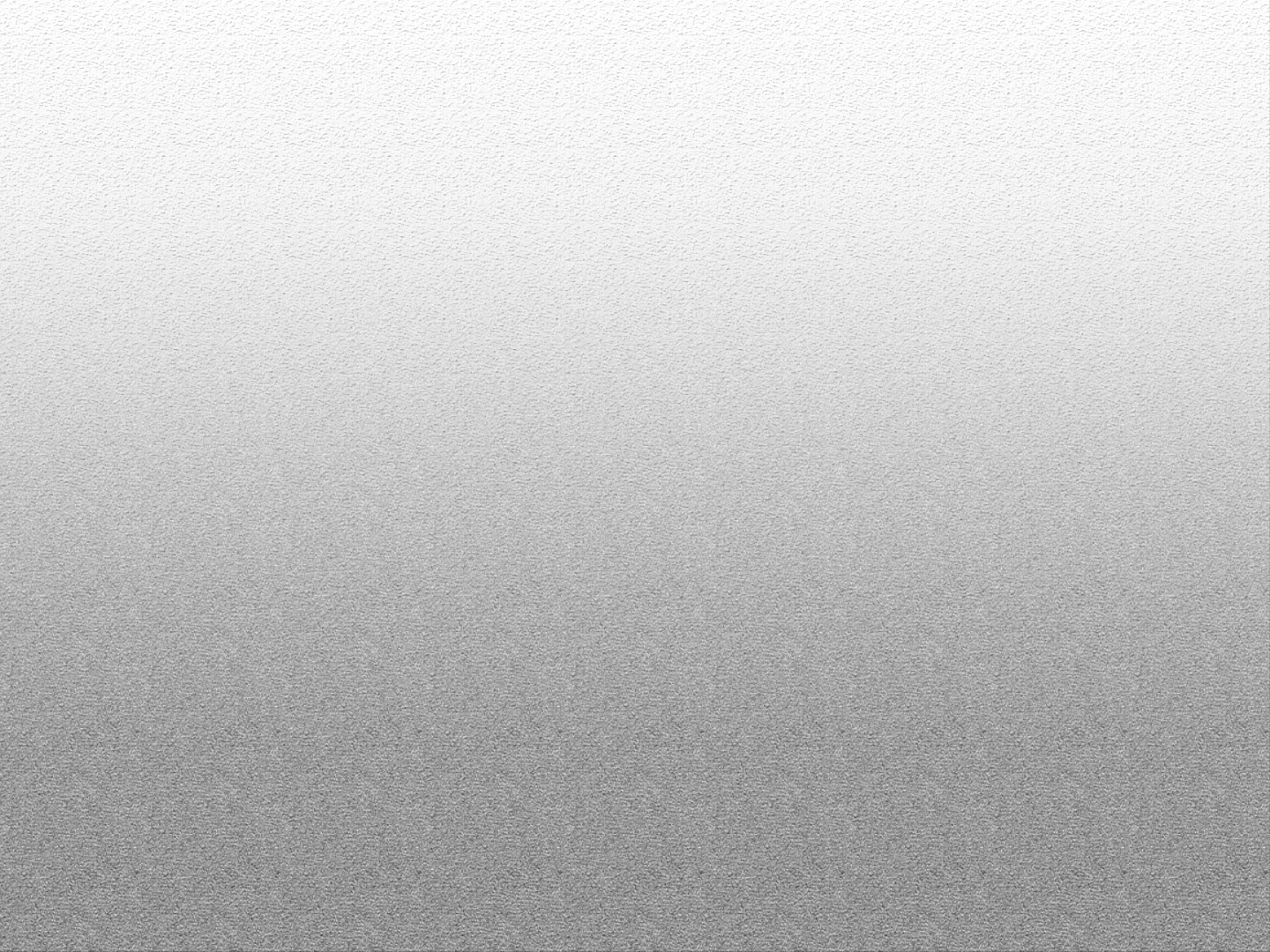 Charakterystyka LGDForma prawna i nazwa StowarzyszeniaŹródło: opracowanie własne. Stowarzyszenie LGD „EUROGALICJA” jest partnerstwem trójsektorowym, tworzonym przez przedstawicieli sektora publicznego, gospodarczego i społecznego. Członkami stowarzyszenia o zasięgu terytorialnym sześciu gmin są wszystkie gminy, których obszar objęty jest LSR, a jednocześnie żadna z nich nie jest członkiem innej LGD, ubiegającej się o wybór LSR albo której LSR została już wybrana. ObszarObszar objęty Lokalną Strategią Rozwoju obejmuje teren sześciu gmin: dwóch miejsko-wiejskich – Głogów Małopolski i Sokołów Małopolski oraz czterech wiejskich – Czarna, Kamień, Krasne oraz Trzebownisko.Wykres  1. Gminy objęte Lokalną Strategią RozwojuŹródło: opracowanie własne na podstawie danych z Urzędów Gmin, 2015 r.Obszar „EUROGALICJI” znajduje się w południowo-wschodniej Polsce, w centralnej części województwa podkarpackiego. Przeważająca część obszaru należy do administracyjnych granic powiatu rzeszowskiego; jedynie Gmina Czarna przyporządkowana jest administracyjnie do powiatu łańcuckiego. Teren ten znajduje się w jednym obrysie – wszystkie tworzące go gminy graniczą ze sobą bezpośrednio lub pośrednio, tworząc zwarty obszar geograficzny.Rysunek 1. Lokalizacja obszaru LGD „EUROGALICJA” na mapie województwa podkarpackiego 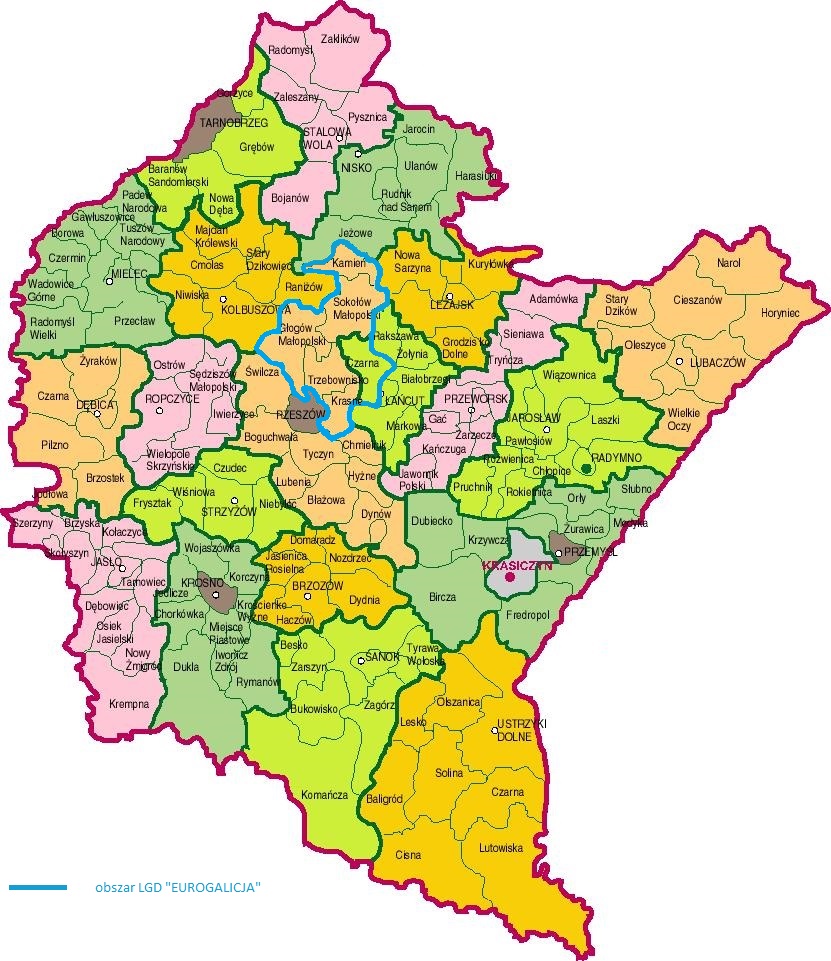 Źródło: opracowanie własne, 2015 r. „EUROGALICJA” sąsiaduje z gminami: Jeżowe, Nowa Sarzyna, Leżajsk, Rakszawa, Żołynia, Białobrzegi, miastem Łańcut, Markowa, Chmielnik, Tyczyn, miastem Rzeszów, Świlcza, Kolbuszowa, Raniżów. Najważniejszym ośrodkiem administracyjnym znajdującym się w bezpośrednim sąsiedztwie LGD jest Rzeszów – miasto na prawach powiatu oraz stolica województwa podkarpackiego i diecezji rzeszowskiej.Największymi powierzchniowo gminami na obszarze LGD są: Głogów Małopolski o powierzchni 145,85 km2 (26%) i Sokołów Małopolski o powierzchni 134,25 km2 (24%). Najmniejszą gminą jest Gmina Krasne o powierzchni 39,10 km2, co stanowi 7% powierzchni LGD.Wykres  2. Udział powierzchni poszczególnych gmin w całkowitym obszarze LGDŹródło: opracowanie własne, 2015 r.Obszar „EUROGALICJI” zamieszkuje 85 675 osób (dane na 31.12.2013 r.), z czego 88,14% mieszka na obszarach wiejskich (76 065 osób), 11,86% zaś w miastach (odpowiednio w Głogowie Młp. 6190 osób i w Sokołowie Młp. 4047).Wykres  3. Liczba ludności w poszczególnych gminach obszaru funkcjonalnego LSR (stan na dzień 31.12.2013 r.)Źródło: Bank Danych Lokalnych GUS, 2015 r.Potencjał LGD 
1.3.1. Opis sposobu powstania i doświadczenie LGDHistoria partnerstwa „EUROGALICJA” sięga lipca 2007 r. Podczas spotkania, którego inicjatorami była Gmina Trzebownisko oraz Stowarzyszenie na Rzecz Pomocy Rodzinie „AGAPE”, a w którym udział wzięły również Gmina Głogów Małopolski, Sokołów Małopolski i Czarna, zawiązała się Grupa Inicjatywna na rzecz programu LEADER. Wykorzystując dotychczasowe doświadczenia we wspólnym rozwiązywaniu problemów oraz posługując się najlepszymi wzorcami partnerstwa z Polski i Europy przystąpiono do budowy Lokalnej Grupy Działania. Sukcesywnie, do dnia Zebrania Założycielskiego (22 listopada 2007 r.) zorganizowano kolejne spotkania Grupy Inicjatywnej: 27 sierpnia 2007 r., na którym to skonkretyzowano Grupę Inicjatywną oraz określono kierunki jej prac, 5 września 2007 r., na którym wybrano formę prawną funkcjonowania LGD (Stowarzyszenie specjalne), a także wybrano jej nazwę (EUROGALICJA) oraz utworzono kalendarz najbliższych działań związanych z utworzeniem LGD, a także 15 października. Jednocześnie na przełomie września i października prowadzone były działania informacyjne i promocyjne dotyczące powstawania nowego Stowarzyszenia. Działania te prowadzone były przez członków Grupy Inicjatywnej i zostały skierowane do wszystkich mieszkańców czterech Gmin. Ich głównym celem było zainteresowanie jak najliczniejszej grupy organizacji społecznych, podmiotów gospodarczych, instytucji publicznych oraz osób fizycznych członkostwem w Stowarzyszeniu. W działaniach promocyjnych wykorzystywano najróżniejsze formy komunikacji, między innymi: umieszczanie zaproszeń do współpracy na stronach internetowych gmin, w lokalnych gazetach oraz na tablicach ogłoszeń w Urzędach Gmin. Kierowano również bezpośrednio zaproszenia do współpracy, wraz z formularzami deklaracji, do lokalnych liderów oraz wszystkich organizacji społecznych i firm działających na ww. terenach. Po szerokiej kampanii informacyjnej, 16 października 2007 r., zorganizowano spotkanie informacyjno-promocyjne Grupy Inicjatywnej wraz ze wszystkimi zdeklarowanymi i chętnymi, potencjalnymi partnerami. Pomimo złożonych 78 deklaracji członkowskich w spotkaniu uczestniczyła tylko połowa (36 osób). Na spotkaniu dokonano prezentacji Grupy oraz jej dotychczasowych członków, ustalono harmonogram działań i zaprezentowano projekt statutu Stowarzyszenia, a także omówiono zasady działania programu LEADER 2007–2013. Podczas tego spotkania do grona partnerów dołączyła Gmina Krasne. Przełom października i listopada to okres podejmowania stosownych uchwał o przystąpieniu do Stowarzyszenia przez Gminy (od tego momentu już przez 6 Gmin: Trzebownisko, Czarna, Sokołów Młp., Głogów Młp., Krasne i Kamień), organizacje pozarządowe i gospodarcze z jednej strony oraz działań promocyjnych i  zbierania deklaracji potencjalnych członków z drugiej. Był to również okres intensywnych przygotowań organizacyjnych i prawnych do Zebrania Założycielskiego.W dniu 22 listopada 2007 roku licznie zgromadzeni członkowie (84 osoby) podjęli decyzję  o zrzeszeniu się sześciu Gmin. W zebraniu założycielskim udział wzięli przedstawiciele sektora gospodarczego, społecznego, rolnicy, młodzież oraz najwyżsi przedstawiciele władz gminnych. Wspólnie określono kierunki działania zawiązanego Stowarzyszenia oraz wybrano jego władze.Za główny cel powstania Stowarzyszenia uznano zintegrowane i synergiczne działanie partnerów z trzech sektorów na rzecz wsparcia obszarów wiejskich objętych LGD w sferze społecznej, gospodarczej i środowiskowej. W celu pozyskania środków na długoterminową działalność wielosektorowego partnerstwa członkowie Stowarzyszenia opracowali projekt Lokalnej Strategii Rozwoju na lata 2009–2015, który został przyjęty do realizacji uchwałą nr 20/2009 Walnego Zebrania Członków z dnia 5 stycznia 2009 r. Na realizację LSR pozyskano środki w wysokości 12 022 456,00 zł, na podstawie umowy zawartej z Województwem Podkarpackim w dniu 21 maja 2009 r. Obranymi przez Stowarzyszenie w LSR kierunkami działania, zdefiniowanymi na podstawie analizy uwarunkowań obszaru LGD oraz w toku konsultacji społecznych, były:poprawa jakości życia mieszkańców obszaru LGD „EUROGALICJA”;zachowanie dziedzictwa kulturowego i przyrodniczego obszaru LSR. W poniższej tabeli wskazano główne operacje zrealizowane w ramach LSR na lata 2009–2015, których zakres merytoryczny jest zbieżny z zaplanowanymi do realizacji w LSR na lata 2016–2023.Wykres  4. Operacje zrealizowane w ramach LSR 2009–2015 – wybór Źródło: opracowanie własne na podstawie danych LGD „EUROGALICJA”.Dzięki realizacji Lokalnej Strategii Rozwoju na lata 2009–2015, w tym w szczególności w ramach działania 431 Funkcjonowanie lokalnej grupy działania, nabywanie umiejętności i aktywizacja, kadra Stowarzyszenia zdobyła wiedzę i doświadczenie niezbędne do efektywnej pracy oraz sprawnego zarządzania LGD, przede wszystkim w kontekście jej głównego zadania jakim jest wdrażanie LSR. Członkowie zespołu biorącego udział we wdrażaniu LSR uczestniczyli w cyklu szkoleń mających na celu sukcesywne podnoszenie ich wiedzy z zakresu wdrażania LSR, jak i wspierania beneficjentów operacji, dzięki któremu podnieśli swoje kompetencje. Zbudowany w tym czasie potencjał osobowy będzie wykorzystywany w kolejnych latach funkcjonowania stowarzyszenia i wdrażania LSR na lata 2016–2023. Kontynuacją dotychczasowych działań LGD „EUROGALICJA” na rzecz rozwoju obszarów wiejskich będzie realizacja LSR na lata 2016–2023. W celu zapewnienia możliwości jej wdrażania członkowie Stowarzyszenia przeprowadzili kilka działań strategicznych, w tym przede wszystkim pozyskali środki w ramach tzw. wsparcia przygotowawczego (umowa o przyznanie pomocy nr 00013-6934-UM0900008/15 w ramach poddziałania „Wsparcie przygotowawcze”), gwarantującego ciągłość funkcjonowania LGD (utrzymanie zatrudnienia, zapewnienie społeczności lokalnej dostępu do biura Stowarzyszenia, prowadzenie strony internetowej itp.), a przede wszystkim opracowanie LSR na lata 2016–2023 w ścisłej współpracy ze społecznością lokalną i z uwzględnieniem jej potrzeb (współpracę ze społecznością lokalną na każdym etapie tworzenia LSR oraz wyniki konsultacji społecznych szczegółowo opisano w rozdziale 2. dokumentu). Ponadto podjęto stosowne kroki w celu uspójnienia zapisów dokumentów wyznaczających ramy funkcjonowania poszczególnych organów LGD z wytycznymi dla programu LEADER na lata 2014–2020. Struktura LGDOd listopada 2007 r., tj. daty powołania LGD „EUROGALICJA”, do chwili obecnej (grudzień 2015 r.) zmieniła się zarówno liczba członków stowarzyszenia, jak i stosunek reprezentantów poszczególnych sektorów, co było wynikiem m.in. regularnych działań przedstawicieli stowarzyszenia na rzecz poszerzenia składu LGD. Liczba członków wzrosła z 84 w 2007 r. do 106 w 2015 r. Zgodnie ze stanem na 01.12.2015 r. partnerami stowarzyszenia są: Źródło: opracowanie własne. Wspólną cechą wszystkich członków stowarzyszenia jest troska o harmonijny rozwój obszaru LGD, przekładający się na wzrost poziomu życia mieszkańców regionu. Najliczniejszą grupą członków LGD „EUROGALICJA”, stanowiącą ponad 62,26% wszystkich zrzeszonych, są podmioty z sektora społecznego, tj. lokalne stowarzyszenia i dobrowolne zrzeszenia i ruchy obywatelskie, takie jak koła gospodyń wiejskich, ochotnicze straże pożarne, kluby sportowe, tj. organizacje będące na obszarze LGD najpopularniejszą formą aktywności na rzecz lokalnej społeczności i instytucjami odpowiadającymi za animację życia kulturalnego, sportowego oraz społecznego. Organizacje te powstają zwykle oddolnie – z inicjatywy osób zainteresowanych aktywną działalnością na rzecz środowiska lokalnego, związaną także z poprawą sytuacji przedstawicieli różnych grup lokalnej społeczności, w tym uznanych za defaworyzowane; w związku z tym należy uznać je za szczególnie istotne z punktu widzenia realizacji LSR. Obok nich znaczącą grupę członków w sektorze społecznym stanowią parafie katolickie; reprezentujący je księża są najczęściej ważnymi uczestnikami życia miejscowej społeczności, a także opiekunami najważniejszych (i najstarszych) obiektów materialnego dziedzictwa kulturalnego obszaru LGD. Drugim pod względem liczebności członków jest sektor gospodarczy, którego przedstawiciele stanowią 27,36% wszystkich członków LGD. W przeważającej większości są to prywatni przedsiębiorcy, zainteresowani wzrostem konkurencyjności i innowacyjności swoich firm, tworzący nowe miejsca pracy, a także podnoszący jakość zatrudnienia kolejnych pracowników. Wśród reprezentantów tego sektora należy wymienić także banki spółdzielcze, wspierające LGD wieloletnim doświadczeniem w zarządzaniu finansowym, a także Spółdzielnię Telekomunikacyjną „WIST”.Najmniej liczną grupą członków Stowarzyszenia (10,38%) są przedstawiciele sektora publicznego; do tej grupy zaliczają się w pierwszej kolejności samorządy wszystkich gmin z obszaru LGD, zapewniając nie tylko właściwą (i równą) reprezentację wszystkich sześciu gmin, ale także będąc gwarantem właściwej realizacji zamierzonych działań na obszarze LGD. Ponadto sektor ten tworzy kilka instytucji kultury oraz jeden publiczny zakład opieki zdrowotnej.W strukturze LGD „EUROGALICJA” uczestniczą także osoby zamieszkujące obszar LGD, przy czym wszyscy członkowie z tej grupy reprezentują równocześnie któryś z ww. sektorów, tj. publiczny, społeczny lub gospodarczy.Organem decyzyjnym Stowarzyszenia jest Rada. Radę zgodnie ze Statutem LGD współtworzy 12 przedstawicieli poszczególnych sektorów, z zachowaniem wymaganego art. 32 ust. 2 lit. B rozporządzenia 1303/2013 warunku, by ani władze publiczne, ani żadna pojedyncza grupa interesu nie posiadała więcej niż 49% praw głosu w podejmowaniu decyzji. Każda gmina wchodząca w skład LGD jest reprezentowana w Radzie przez 2 członków.Wykres 5. Procentowy skład RadyŹródło: opracowanie własne.Rada składa się z Przewodniczącego, 2 Wiceprzewodniczących, Sekretarza i pozostałych członków. Przedstawiciele sektora publicznego stanowią jedynie 25% składu; pozostałe osoby reprezentują sektory gospodarczy i społeczny, przy czym zastosowane mechanizmy gwarantują zapewnienie wyboru operacji bez dominacji którejkolwiek z grup interesu. Obowiązkiem Przewodniczącego Rady jest kontrolowanie, czy skład Rady obecny na posiedzeniu pozwala na zachowanie parytetów. W Stowarzyszeniu prowadzony jest Rejestr Interesów Członków Rady, pozwalający na identyfikację charakteru powiązań wnioskodawcami operacji podlegających ocenie Rady (stanowiący załącznik nr 3 do Regulaminu Rady). Regulamin zakłada ponadto obowiązek wyłączenia członków Rady w przypadku stwierdzenia innych powiązań. Wśród członków Rady znajduje się m.in. 1 przedsiębiorca, 1 kobieta oraz 1 osoba poniżej 35 r.ż. Członkowie Rady wybierani i odwoływani są przez Walne Zebranie Członków w głosowaniu tajnym, większością głosów na okres 4-letniej kadencji. Członkowie Rady nie mogą być jednocześnie członkami Zarządu i Komisji Rewizyjnej ani pracownikami biura oraz pozostawać z członkami Zarządu i Komisji Rewizyjnej w związku małżeńskim, ani też w stosunku pokrewieństwa, powinowactwa lub podległości z tytułu zatrudnienia. W przypadku rezygnacji członka Rady, odwołania bądź śmierci w trakcie trwania kadencji, Walne Zebranie Członków podejmuje uchwałę o przyjęciu rezygnacji członka lub przyjęciu jego odwołania w głosowaniu tajnym, zwykłą większością głosów, a następnie w możliwie jak najkrótszym terminie organizuje nowe wybory na członka Rady. Do kompetencji Rady należy przede wszystkim: dokonywanie oceny projektów oraz wybór operacji, które mają być realizowane w ramach LSR, a także ustalanie przyznanej kwoty wsparcia (par. 23 ust. 6 Statutu Stowarzyszenia).Na członków Rady wybrano osoby posiadające znajomość podstawowych przepisów prawa oraz LSR, z dużym doświadczeniem zarówno w realizacji współfinansowanych z różnych źródeł projektów, jak i w ich przygotowywaniu i wyborze, a także charakteryzujące się samodzielnością myślenia i sądów, bezstronnością i nieposzlakowaną opinią. Ponadto zaplanowano, że członkowie Rady będą brali udział w szkoleniach podnoszących ich wiedzę i kompetencje, niezbędne do prawidłowego wykonywania czynności statutowych, zgodnie z planem przedstawionym w załączniku nr 6 do Regulaminu Biura.Zasady funkcjonowania LGDDokumentami regulującymi funkcjonowanie LGD „EUROGALICJA”, a także porządkującymi działanie jej poszczególnych organów są: Statut Stowarzyszenia, Regulamin Rady, Regulamin Zarządu, Regulamin biura LGD, Regulamin Walnego Zebrania Członków, Regulamin Komisji Rewizyjnej. Wszystkie wymienione dokumenty, poza Regulaminem Biura, który uchwala Zarząd, przyjmowane są mocą uchwały Walnego Zebrania Członków (WZC) przyjętej bezwzględną większością głosów w obecności min. połowy członków WZC. Opracowywaniem projektów zmian w ww. dokumentach zajmuje się dyrektor biura.Statut reguluje w pierwszej kolejności najważniejsze kwestie przewidziane ustawą Prawo o stowarzyszeniach (DzU 2015 poz.1393 z późn. zm), tj.: nazwę, obszar działania i siedzibę stowarzyszenia, cele i sposoby ich realizacji, sposób nabywania i utraty członkostwa wraz z przyczynami, prawa i obowiązki członków, a także wskazuje władze stowarzyszenia, tryb dokonywania ich wyboru, uzupełniania składu oraz ich kompetencje, sposób reprezentowania stowarzyszenia oraz zaciągania zobowiązań majątkowych, a także warunki ważności jego uchwał, sposób uzyskiwania środków finansowych oraz ustanawiania wysokości składek członkowskich, zasady dokonywania zmian statutu oraz sposób rozwiązania się stowarzyszenia. Ponadto wskazuje organ nadzoru LGD (Marszałek Województwa Podkarpackiego) i określa organy LGD kompetentne w zakresie: uchwalenia LSR i jej aktualizacji (Walne Zebranie Członków); wyboru operacji (Rada) wraz ze szczegółowym określeniem jego kompetencji i zasad reprezentatywności oraz bezstronności – w tym przesłanki wyłączenia z oceny operacji.Regulamin Rady reguluje przede wszystkim: szczegółowe kompetencje Rady; szczegółowe zasady zwoływania i organizacji oraz protokołowania posiedzeń Rady; szczegółowe rozwiązania dotyczące wyłączenia z oceny operacji; szczegółowe zasady podejmowania decyzji w sprawie wyboru operacji; zasady wynagradzania członków organu decyzyjnego.Regulamin biura LGD wraz z załącznikami: określa zasady funkcjonowania biura Stowarzyszenia, w tym w szczególności: uprawnienia Dyrektora Biura; strukturę organizacyjną biura; podział zadań w zakresie doradztwa, animacji lokalnej i współpracy; zasady zatrudniania i wynagradzania pracowników; zasady udostępniania informacji będących w dyspozycji LGD uwzględniające zasady bezpieczeństwa informacji i przetwarzania danych osobowych; opis metody oceny efektywności świadczonego przez pracowników LGD doradztwa.Regulamin Zarządu precyzujący w szczególności: podział zadań pomiędzy członków Zarządu; zasady organizacji i protokołowania posiedzeń Zarządu.Regulamin WZC precyzujący w szczególności: zasady zwoływania, organizacji i protokołowania posiedzeń WZC; zasady podejmowania decyzji w sprawie powołania organów LGD.Regulamin Komisji Rewizyjnej precyzujący w szczególności: kompetencje organu; szczegółowe zasady zwoływania, organizacji i protokołowania posiedzeń Komisji; zasady prowadzenia działań kontrolnych.Potencjał ludzki LGD Jednostką kierującą pracami organizacyjnymi i przygotowawczymi LGD jest biuro Stowarzyszenia. Prowadzi ono sprawy bieżące, a także zapewnia obsługę administracyjną i finansową Stowarzyszenia. Zgodnie z Regulaminem biura LGD – na czele tej jednostki administracyjnej stoi Dyrektor Biura, zatrudniony przez Zarząd Stowarzyszenia i umocowany przez niego do reprezentowania Stowarzyszenia na zewnątrz w granicach umocowania. Oprócz Dyrektora biuro zatrudnia 3 pracowników, z których 100% dysponuje doświadczeniem i wiedzą niezbędną do opracowywania, wdrażania i aktualizacji dokumentów strategicznych o zasięgu regionalnym oraz lokalnym (szczegóły – w załączniku nr 16 do Wniosku o wybór LSR). Zarówno Dyrektor, jak i pracownicy biura posiadają także doświadczenie (potwierdzone m.in. stosownymi dyplomami/certyfikatami) w opracowywaniu dokumentacji aplikacyjnej oraz rozliczeniowej do różnych programów operacyjnych, w tym PROW 2007–2013, dzięki czemu mogą świadczyć doradztwo z tego zakresu zainteresowanym beneficjentom. Usługi doradcze w LGD podlegają ewidencjonowaniu w rejestrze prowadzonym w biurze LGD; ponadto – w ramach opracowanego na potrzeby LGD systemu pomiaru jakości udzielanego doradztwa – odbiorcy usług doradczych za pomocą ankiety oceniają usługi (szczegóły w załączniku nr 5 do Regulaminu biura). Partycypacyjny charakter LGDMając na względzie, że istotą opracowywania lokalnej strategii rozwoju jest oddolny charakter tworzenia dokumentu, a także że powinien on opierać się o potrzeby i zaangażowanie społeczności lokalnej, zespół ds. opracowywania LSR na lata 2016–2023, złożony z 10 pracowników i członków Stowarzyszenia „EUROGALICJA” i odpowiedzialny za koordynowanie działań związanych z opracowywaniem LSR, podjął starania o zapewnienie aktywnego uczestnictwa w pracach nad dokumentem możliwie dużej grupy przedstawicieli społeczności lokalnej, reprezentatywnej dla wszystkich sektorów oraz grup interesu działających na obszarze LGD. Zachęcenie jak największej liczby mieszkańców do aktywnego udziału w tworzeniu LSR w celu jak najlepszego zdiagnozowania ich potrzeb w zakresie poprawy warunków życia było także jedną z głównych rekomendacji dla Stowarzyszenia, sformułowanych w ramach Raportu z badania ewaluacyjnego wdrażania LSR na lata 2009–2015.  W pierwszej kolejności przyszli autorzy strategii przeprowadzili analizę społeczności lokalnej, określając jej liczbę, szacując liczebność poszczególnych sektorów (publicznego, gospodarczego, społecznego), typując głównych aktorów życia społeczno-gospodarczego obszaru LGD, tak aby w konsekwencji zapewnić udział społeczności lokalnej w pracach – na równych zasadach i z zachowaniem proporcjonalności (proporcjonalnej reprezentatywności sektorów). Przeprowadzone rozeznanie miało także na celu aktualizację wiedzy członków zespołu nt. trendów rozwoju społeczno-gospodarczego obszaru; pozwoliło to przede wszystkim wytypować grupy znajdujące się w szczególnie niekorzystnej sytuacji i zachęcić je do uczestnictwa w pracach nad przyszłymi kierunkami rozwoju, w ramach których ich niekorzystna sytuacja miałaby szansę się poprawić. Dodatkowo dzięki przeprowadzonej analizie zespół ds. opracowywania LSR na lata 2016–2023 już na tym etapie pracy nad strategią zidentyfikował możliwe konflikty interesu pomiędzy poszczególnymi grupami uczestników konsultacji; by zapobiec możliwym sporom i przeciąganiem się prac na skutek braku porozumienia pomiędzy poszczególnymi grupami uczestników, wybierając metody konsultacyjne, wzięto pod uwagę przede wszystkim dotychczasowe doświadczenia LGD we współpracy z różnymi podmiotami oraz z udziału Stowarzyszenia w projektach i przedsięwzięciach opartych na zasadach partnerstwa i partycypacji społecznej. Wybrane metody skonsultowano z ekspertami. Ostatecznie dla zagwarantowania partycypacji członków społeczności lokalnej w tworzeniu LSR na lata 2016–2023 na każdym kluczowym etapie jej opracowywania i realizacji wybrano 4 metody konsultacji, w tym: 2 metody konsultacyjne partycypacji bezpośredniej (uczestniczącej), tj. spotkania konsultacyjne i warsztaty, mające na celu aktywny (dosłownie) udział reprezentantów wszystkich 3 sektorów w opracowaniu wizji rozwoju, a następnie wypracowaniu kluczowych elementów strategii; 2 metody konsultacyjne partycypacji pośredniej, tj. badania społeczne (ankietowe) i konsultacje pośrednie, mające na celu zebranie opinii, rekomendacji, uwag do wypracowanych części strategii możliwie najszerszej grupy członków społeczności lokalnej. Dodatkowo Stowarzyszenie „EUROGALICJA” zagwarantowało mieszkańcom obszaru LGD czynny udział w budowaniu LSR poprzez uruchomienie punktu konsultacyjnego w siedzibie LGD, w którym każdy mieszkaniec miał możliwość złożenia propozycji do analizy SWOT, celów LSR, zaproponowania  przedsięwzięcia o określonej tematyce, zdefiniowania wskaźników, wskazania obszarów funkcjonowania LGD wymagających bieżącego monitoringu i systematycznej ewaluacji, a także  działań komunikacyjnych i środków przekazu gwarantujących skuteczną komunikację na linii LGD – społeczność lokalna na etapie realizacji LSR. Wymienione w punkcie a metody miały na celu oddolne wypracowanie wizji rozwoju obszaru „EUROGALICJI” oraz szczegółowych treści merytorycznych i rozwiązań na wszystkich kluczowych etapach opracowywania LSR, tj. diagnozy i analizy SWOT, celów i wskaźników oraz planu działania, zasad wyboru operacji i kryteriów ich wyboru, zasad monitorowania i ewaluacji oraz planu komunikacyjnego w odniesieniu do LSR. Uczestnicy spotkań i warsztatów wykorzystywali w tym celu  dane obiektywne (GUS i in.), dane subiektywne (badania społeczne), rekomendacje z raportów ewaluacyjnych Stowarzyszenia „EUROGALICJA”, a także efekty prac z wcześniej zakończonych etapów (np. dane z diagnozy posłużyły do opracowania analizy SWOT, z kolei wyniki analizy strategicznej SWOT były punktem wyjścia do zdefiniowania i hierarchizacji celów itd.). Zaproszenie do udziału w pracach skierowane zostało do wszystkich chętnych przedstawicieli lokalnej społeczności, ze szczególnym uwzględnieniem lokalnych liderów poszczególnych sektorów oraz reprezentantów grup roboczo zdefiniowanych jako defaworyzowane (przyjęto założenie, że po przeprowadzeniu analizy bardziej szczegółowych danych i w trakcie prac warsztatowych mogą wyłonić się inne niż pierwotnie zdefiniowane grupy). Podstawowym dążeniem organizatorów warsztatów było zapewnienie możliwie proporcjonalnej liczby reprezentantów wszystkich sektorów, tak aby żadna grupa nie miała decydującego wpływu na ostateczny rezultat pracy. Udział w pracach był otwarty, nabór prowadzono w sposób ciągły – harmonogram przewidywanych spotkań był ogólnodostępny (strony internetowe LGD oraz gmin, ulotki informacyjne) i można się było zgłosić w dowolnym momencie (mailowo lub telefonicznie). Uczestnicy spotkań i warsztatów byli bezpośrednimi pomysłodawcami/autorami treści, rozwiązań i zapisów umieszczonych następnie przez autorów strategii w wersji roboczej (do konsultacji szerokich), a następnie końcowej dokumentu. Spotkania i warsztaty (prowadzone metodą przyszłościową) moderowane były przez ekspertów, których zadaniem było uporządkowanie pracy uczestników, nadanie właściwego kierunku rozumowaniu i dyskusjom, łagodzenie sporów, uzgodnienie/proponowanie/ wypracowywanie konsensusu w postaci spójnych i akceptowalnych przez wszystkich (reprezentujących poszczególne sektory) zapisów poszczególnych ww. części dokumentu. W trakcie warsztatów wykorzystywano techniki aktywizujące  i uruchamiające kreatywność uczestników (drzewo decyzyjne, burza mózgów, metaplan), techniki selektywnego wyboru, kompromisu; uczestnicy pracowali indywidualnie, grupowo i na forum plenarnym. Rezultatem wspólnej pracy reprezentantów wszystkich sektorów lokalnej społeczności były wstępne (robocze) wersje kluczowych elementów Strategii, które następnie przedstawiano do zaopiniowania szerokiej społeczności.Spotkania konsultacyjne i warsztaty przeprowadzono wg następującego harmonogramu:Źródło: opracowanie własne na podstawie danych LGD. Wymienione w punkcie b metody partycypacji pośredniej wykorzystano po pierwsze w celu zebrania informacji nt. potrzeb i preferencji społeczności lokalnej w zakresie prowadzenia polityki rozwoju w najbliższych latach, a także poznania subiektywnej oceny najważniejszych kwestii związanych z funkcjonowaniem społeczno-gospodarczym obszaru. Badania społeczne (ankietowe) były prowadzone z wykorzystaniem kwestionariusza ankiety audytoryjnej udostępnionej nw. kanałami komunikacyjnymi. Dodatkowo w trakcie prac nad LSR za pomocą specjalnej „karty projektu” prowadzony był nabór pomysłów na przedsięwzięcia, które – według respondentów – powinny zostać zrealizowane w najbliższych latach na obszarze wdrażania LSR. Zebrane w ten sposób dane uwzględniane były w ramach prac grup warsztatowych. Po drugie metody partycypacji pośredniej wykorzystano do zbierania opinii, rekomendacji, uwag nt. wypracowanych wcześniej w ramach pracy warsztatowej treści kluczowych części strategii. Ta część konsultacji miała na celu włączenie wszystkich mieszkańców regionu w tworzenie LSR. Wypracowana w ramach spotkań i warsztatów oraz uporządkowana i sporządzona przez autorów strategii konkretna część dokumentu była podawana do publicznej wiadomości wraz z informacją nt. możliwości zgłaszania do niej w określonym czasie uwag, opinii, rekomendacji. Członkowie lokalnej społeczności mogli wybrać jeden z kilku możliwych (niżej wymienionych) kanałów komunikacji. Uzyskane w ten sposób dane były następnie analizowane i porządkowane przez zespół ds. opracowywania LSR na lata 2016–2023; opinie i uwagi merytoryczne dyskutowano na posiedzeniach zespołu i dokonywano na ich podstawie ewentualnych korekt bądź uzupełnień dokumentu. Ostatnim etapem prac nad LSR na lata 2016–2023 było skierowanie końcowej wersji dokumentu do konsultacji metodą partycypacji pośredniej z wykorzystaniem nw. kanałów komunikacji. Po siedmiodniowym okresie konsultacji zebrane opinie, rekomendacje, uwagi podlegały opisanej powyżej procedurze. Tak sporządzona wersja dokumentu została przyjęta uchwałą Walnego Zebrania Członków. Warunkiem szerokiego uczestnictwa mieszkańców w konsultacjach pośrednich, gwarantujących zebranie danych, opinii, rekomendacji od jak najliczniejszej i najbardziej różnorodnej grupy osób był odpowiedni wybór kanałów komunikacyjnych (konsultacyjnych), uwzględniających możliwości i predyspozycje grup docelowych, do których kierowano przekaz. W związku z tym wykorzystano:W następstwie zastosowania wielu ww. kanałów dotarcia do odbiorców w konsultacjach uczestniczyło blisko 650 osób.Opisane powyżej prace przebiegały zgodnie ze szczegółowym „Planem włączenia społeczności lokalnej” we współpracę na rzecz opracowania spójnej wizji rozwoju obszaru „EUROGALICJI” i jej zapisania w postaci LSR na lata 2016–2023. Dla zapewnienia powszechności informacji nt. realizowanych konsultacji społecznych i równego dostępu do informacji dla wszystkich członków lokalnej społeczności wykorzystano materiały promocyjno-informacyjne, takie jak: ulotki (dystrybuowane w jst i ich jednostkach operacyjnych, wśród NGO, parafii itp.), plakaty, wszystkie informacje upowszechniano również za pośrednictwem strony internetowej „EUROGALICJI” oraz stron gmin. Zastosowanie metod partycypacyjnych zagwarantowało szeroki udział społeczeństwa w podejmowaniu decyzji strategicznych dla obszaru LGD, jak również możliwość wpływania przez mieszkańców na planowane i realizowane działania. Duża liczba i różnorodność wykorzystanych metod pozytywnie wpłynęła na wysoki poziom konsultacji społecznych.Podsumowanie metod wykorzystanych na poszczególnych kluczowych etapach opracowywania LSR: Źródło: opracowanie własne na podstawie danych LGD. Diagnoza – opis obszaru i ludnościCharakterystyka społeczno-gospodarcza obszaru LGD „EUROGALICJA” Podstawowe dane demograficzneObszar „EUROGALICJI” zamieszkuje 85 675 osób (dane na dzień 31.12.2013 r.), w tym 49% mężczyzn i 51% kobiet. Wykres  6. Liczba ludności w poszczególnych gminach obszaru funkcjonalnego LSR (stan na dzień 31.12.2013 r.)Źródło: Bank Danych Lokalnych GUS, 2015 r. Średnia gęstość zaludnienia na obszarze LGD wynosi 153 os./km2 i zdecydowanie przewyższa średnią gęstość zaludnienia w województwie (119 os./km2). Wynika to przede wszystkim z intensywnego i systematycznego napływu mieszkańców do dwóch zlokalizowanych najbliżej stolicy Podkarpacia gmin obszaru, tj. Krasne i Trzebownisko (w ciągu dwóch lat, tj. od 2011 do 2013 r. gęstość zaludnienia tych gmin wzrosła odpowiednio o 2,63% i 2,24%), uważanych za „sypialnie” Rzeszowa. Niższy, ale notowany w statystykach GUS wzrost gęstości zaludnienia dotyczy także wszystkich pozostałych – poza gminą Kamień – gmin tworzących LGD „EUROGALICJA” i jest jedną z cech wyróżniających ten region na tle województwa. W stosunku do stanu na koniec IV kwartału 2006 r. (tj. momentu tworzenia LSR na lata 2009–2015) gęstość zaludnienia terenu LGD „EUROGALICJA” wzrosła aż o 9 os./km2 przy jednoczesnym zmniejszeniu powierzchni obszaru o 16 km2 (dla porównania w tym samym czasie gęstość zaludnienia w województwie wzrosła o 1, w całym powiecie rzeszowskim nie zmieniła się, w powiecie kolbuszowskim wzrosła o 2, w powiecie łańcuckim o 5, ropczycko-sędziszowskim o 4 os./km2). Wykres  7.  Liczba ludności obszaru LGD w latach 2005–2013Źródło: opracowanie własne na podstawie Banku Danych Lokalnych GUS, 2015 r.Ogólny przyrost ludności jest wynikiem interakcji dwóch czynników: przyrostu naturalnego i salda migracji. Przyrost naturalny na obszarze LGD „EUROGALICJA” przyjmuje stałą wartość dodatnią (w 2013 r. osiągnął wartość 2,5 na 1000 ludności, dzięki czemu obszar ten wypada zdecydowanie pozytywnie na tle województwa, dla którego wskaźnik w tym czasie wyniósł 0,8, oraz na tle powiatu rzeszowskiego ze wskaźnikiem równym 1,6), choć w ciągu lat 2011–2013 widoczny jest spadek jego nominalnej wartości o 14,44%. To, co zdecydowanie pozytywnie wyróżnia obszar LGD „EUROGALICJA” na tle sytuacji zarówno w całym województwie podkarpackim, jak i jego poszczególnych podregionach, to utrzymujące się stale wysokie dodatnie saldo migracji, wskazujące na systematyczny napływ ludności na te tereny.Wykres  8. Saldo migracji na 1000 osób na obszarze LGD „EUROGALICJA” na tle sytuacji województwa podkarpackiego i podregionówŹródło: opracowanie własne na podstawie Banku Danych Lokalnych GUS, 2015 r.Najwyższe wartości przyjmuje w gminach położonych najbliżej granicy z Rzeszowem zgodnie z trendem suburbanizacyjnym, „przekształcającym okolice dużych miast w przedmieścia”; niewielka odległość od Rzeszowa oraz dogodna sieć dróg sprzyjają osadnictwu „rzeszowskich kadr” w gminie Krasne czy Trzebownisko. Na tereny gmin współtworzących LGD „EUROGALICJA” przybywają osoby o wysokiej atrakcyjności ekonomicznej: zamożni, dobrze wykształceni, o stabilnej sytuacji zawodowej, a także ludzie młodzi (30+), którzy znajdują pracę w Rzeszowie lub okolicach, decydując się jednocześnie z różnych względów (m.in. ekonomicznych) na osiedlenie w gminach ościennych. Zachodzące przemiany demograficzne mają znaczący wpływ na sytuację tego obszaru. Wzrost liczby mieszkańców niewątpliwie stymuluje rozwój terenów LGD „EUROGALICJA”, sprzyja przyrostowi sieci osadniczej, w tym szczególnie rozwojowi budownictwa mieszkalnego, głównie jednorodzinnego. Stawia też lokalnym władzom, a także ich społecznym partnerom działającym na rzecz regionu (m.in. LGD) wyzwanie w postaci sformułowania i prowadzenia określonej polityki rozwoju, uwzględniającej potrzeby napływających mieszkańców, w tym np. ludzi młodych, rozpoczynających życie zawodowe i szukających swoich szans życiowych na tym terenie. Odnosi się to zarówno do potrzeb materialnych (infrastruktura techniczna, rekreacyjna czy sportowa), jak i duchowych (zbudowanie tożsamości lokalnej, zacieśnienie więzi z dotychczasowymi osadnikami). Wzrastająca liczba ludności napływowej ma różnoraki wpływ na życie społeczne obszaru. Napływowi mieszkańcy obszaru LGD „EUROGALICJA” są słabo zakorzenieni w nowym środowisku lokalnym. Właściwe im oderwanie miejsca pracy od miejsca zamieszkania oraz konieczność częstszych przemieszczeń skutkuje spadkiem znaczenia więzi społecznych opartych na sąsiedztwie. Nowi mieszkańcy, koncentrując się na sprawach zawodowych, domowych, życiu prywatnym, są słabo zaangażowani w budowanie wspólnoty, co pogłębia dystans społeczny między nimi a rdzenną ludnością, w konsekwencji osłabiając potencjał kapitału społecznego regionu.Strukturę wieku ludności obszaru EUROGALICJI w sposób najbardziej syntetyczny, a jednocześnie obrazowy prezentują dane uwzględniające podział na osoby w wieku przedprodukcyjnym (0-17 lat), wieku produkcyjnym (18-60 dla kobiet oraz 18-65 dla mężczyzn), a także poprodukcyjnym (powyżej 60 lat dla kobiet powyżej 65 lat dla mężczyzn). Mając na uwadze dane za lata 2011–2013, oraz zestawiając je z danymi dla województwa można uznać obecną strukturę za stosunkowo korzystną, zarówno z uwagi na to, że najliczniejszą grupę stanowią osoby w wieku produkcyjnym, jak i z uwagi na wysoki odsetek osób z grupy najmłodszej, przedprodukcyjnej, których liczba przekracza średnią wartość dla kraju i województwa (ok. 19,5%). Struktura ta jest także stabilna, w latach 2011–2013 dokonywały się jedynie nieznaczne przesunięcia pomiędzy poszczególnymi kategoriami.Wykres  9. Populacja LGD „EUROGALICJA” w podziale na poszczególne ekonomiczne grupy wiekuŹródło: opracowanie własne na podstawie Banku Danych Lokalnych GUS, 2015 r.Niestety trend ten – podobnie jak w całym kraju – ma niekorzystny kierunek, polegający na powolnym, ale stałym zmniejszaniu się liczby osób w wieku przedprodukcyjnym i wzroście liczby osób w wieku poprodukcyjnym; wskaźnik obciążenia demograficznego na obszarze „EUROGALICJI” wynosi obecnie 24,5; szacuje się, że w ciągu najbliższych 20 lat wzrośnie o ponad 100%. Na zjawisko zmieniającej się na niekorzyść struktury populacji nałoży się dodatkowo zachodzące już w ostatnich latach zjawisko zmiany struktury osób w wieku poprodukcyjnym. Analizując dane z obszaru „EUROGALICJI” łatwo zauważyć, że najdynamiczniej wzrasta liczba osób w grupach wiekowych 80–84 oraz 85+. Wykres  10. Liczebność grup wiekowych seniorów w latach 2011–2013Źródło: opracowanie własne na podstawie Banku Danych Lokalnych GUS, 2015 r.Mając na uwadze powyższe dane, a także świadomość zjawisk, jakie towarzyszą najczęściej procesowi starzenia się (pogarszanie się stanu zdrowia i sprawności intelektualnej i fizycznej; pogarszająca się sytuacja materialna; wzrost poczucia osamotnienia i marginalizacji; niewystarczające kompetencje cyfrowe) przewiduje się możliwość intensyfikacji na obszarze LGD „EUROGALICJI” zjawiska polegającego na wykluczeniu społecznym tej grupy osób.Rynek pracyW latach 2010–2013 na obszarze wszystkich gmin tworzących obszar LGD systematycznie wzrastał poziom bezrobocia rejestrowanego. Na koniec IV kwartału 2013 r. bezrobotnych było łącznie 5503, z czego 45% stanowiły kobiety. Odzwierciedlało to sytuację w obu powiatach, na terenie których w tym samym okresie bezrobocie wzrosło o 3,1% w powiecie łańcuckim i o 1,7% w powiecie rzeszowskim, a także całego województwa podkarpackiego, w którym stopa bezrobocia wzrosła z poziomu 15,5% w 2011 r. do 16,3% w 2013 r. Wykres  11. Poziom bezrobocia rejestrowanego na obszarze LGD „EUROGALICJA” w latach 2011–2013 Źródło: opracowanie własne na podstawie Banku Danych Lokalnych GUS, 2015 r.Bezrobocie zostało uznane przez mieszkańców (uczestników badań społecznych oraz warsztatów i spotkań ze społecznością) za najbardziej dotkliwy problem społeczny obszaru.Rysunek 2. Ocena problemów społecznych przez mieszkańców obszaru „EUROGALICJI”Źródło: opracowanie własne na podstawie danych z badania społecznego. Jednocześnie – pomimo systematycznego przyrostu liczby osób pozostających bez pracy – zdecydowanie mniej dynamicznie na obszarze „EUROGALICJI” wzrastała liczba bezrobotnych kobiet. Warto zauważyć także, że pomimo wysokiego wskaźnika feminizacji na obszarze „EUROGALICJI” kobiety stanowią większość osób bezrobotnych tylko w jednej grupie wiekowej – 25–34, co zdecydowanie odbiega od sytuacji w całym województwie.Wykres  12. Liczba bezrobotnych do liczby osób w wieku produkcyjnym na obszarze LSR (stan na dzień 31.12.2013 r.)Źródło: opracowanie własne na podstawie Banku Danych Lokalnych GUS, 2015 r.  Najliczniejszą pod względem wykształcenia grupą osób pozostających poza rynkiem pracy na obszarze LGD „EUROGALICJA” są osoby z wykształceniem zasadniczym zawodowym (30% w 2013 r.) oraz policealnym i średnim zawodowym (26% w 2013 r.). Trend ten z jednej strony jest związany ze strukturą wykształcenia ludności na tym obszarze w ogóle – w powiecie rzeszowskim wyższy niż w całym województwie podkarpackim jest odsetek osób legitymujących się wykształceniem zasadniczym zawodowym (24% w skali powiatu w stosunku do 22% w skali województwa i tylko 20% w skali podregionu rzeszowskiego) przy jednocześnie niższym w stosunku do danych dla województwa odsetku osób z wykształceniem wyższym (13% w skali powiatu w stosunku do 14% w skali województwa i aż 18% dla podregionu rzeszowskiego). Z drugiej strony dane te wskazują także na bardziej ogólny problem niedopasowania zasobów siły roboczej do potrzeb rynku pracy, wynikający zarówno ze zdezaktualizowanej oferty szkół zawodowych, jak i braku wsparcia młodzieży w wyborze drogi zawodowej. Osoby bezrobotne z niskim poziomem wykształcenia są najczęściej mniej zaradne i przedsiębiorcze niż osoby lepiej wykształcone, trudniej jest im samodzielnie poradzić sobie z niekorzystną sytuacją życiową i ekonomiczną, wynikającą z braku zatrudnienia, a jednocześnie nie potrafią samodzielnie znaleźć rozwiązania. Znaczącym problemem obszaru LGD „EUROGALICJA” wynikającym zarówno z danych statystycznych, jak i wskazywanym przez uczestników społeczności lokalnej jest wysoki poziom bezrobocia wśród osób młodych, którego negatywnym następstwem jest przede wszystkim masowa emigracja zarobkowa przedstawicieli tej grupy. Wykres  13. Procentowy udział poszczególnych grup wiekowych w ogólnej liczbie bezrobotnych zarejestrowanych Źródło: opracowanie własne na podstawie Banku Danych Lokalnych GUS, 2015 r.Z danych statystycznych powiatowych urzędów pracy wynika, że niemal 1/4 wszystkich osób bezrobotnych na obszarze LGD stanowią osoby poniżej 25 r.ż., choć porównując dane za lata 2011 i 2013 można zauważyć nieznaczny lecz stały ubytek procentowy osób w tej grupie bezrobotnych. Osłabienie niekorzystnego trendu wynika jednak przede wszystkim z faktycznego odpływu sporej grupy tych osób na emigrację zarobkową; odnotowywany jest co prawda wzrastający popyt na pracowników, jednak, jak wynika z przeprowadzonego badania społecznego, osoby z tej grupy wiekowej są głównie przyjmowane do wykonywania prac prostych, znacznie poniżej posiadanych kwalifikacji i nisko płatnych. Bez pracy pozostają przede wszystkim osoby młode bez doświadczenia zawodowego. Brak pracy i stałych dochodów generuje z kolei serię niekorzystnych zjawisk społecznych wśród tej grupy wiekowej. Zła sytuacja materialna zmusza ich do emigracji, uniemożliwia założenie rodziny, ogranicza partycypację w życiu kulturalnym. Koncentrowanie się na zaspokajaniu elementarnych potrzeb znacznie ogranicza także ich aktywność społeczną i obywatelską.Blisko 49% z tej grupy to osoby nieposiadające żadnego doświadczenia zawodowego, kolejne 21% ma jedynie roczny staż pracy, a następne 21% kwalifikuje się do grupy osób z doświadczeniem w przedziale pomiędzy 1 a 5 lat, przy czym – jak wynika z konsultacji z przedstawicielami PUP-u w Rzeszowie –  w przeważającej liczbie przypadków jest to nie więcej niż 2 lata. Wartości te utrzymują się na mniej więcej stałym poziomie w ciągu ostatnich 5 lat. Wskaźnik zatrudnienia (obliczony jako udział liczby pracujących w ogólnej liczbie ludności w wieku 15–65 lat) wynosił 26. Jednocześnie jednak w analizowanym okresie na obszarze LGD „EUROGALICJA” systematycznie wzrastała liczba zatrudnionych – zarówno pracujących w przedsiębiorstwach, jak i samozatrudnionych. Według danych na koniec IV kwartału 2013 r. na analizowanym obszarze zatrudnionych było 15  414 osób  (w tym 40% kobiet), co stanowi wzrost o 11% w stosunku do stanu z końca 2011 r. Średnia liczba osób prowadzących własną działalność gospodarczą na 1000 mieszkańców była równa wojewódzkiej i wynosiła 57 na koniec 2013 r. PrzedsiębiorczośćNa obszarze LGD „EUROGALICJA” działa łącznie 6136 podmiotów gospodarki narodowej, z czego 97% to podmioty sektora prywatnego. Spośród 206 podmiotów publicznych najwięcej jest państwowych i samorządowych jednostek prawa budżetowego (łącznie 183). Obszar LGD „EUROGLICJA” należy uznać za aktywny gospodarczo, zwłaszcza w gminach bezpośrednio sąsiadujących z Rzeszowem, który jako główny ośrodek przemysłowo-usługowy na Podkarpaciu stymuluje rozwój działalności gospodarczej w graniczących z nim gminach. Zarejestrowane na terenie LGD „EUROGALICJA” prywatne podmioty gospodarki (łącznie 5580) stanowiły 3,6% podmiotów w województwie podkarpackim i aż 11% podmiotów w podregionie rzeszowskim. Tabela 1. Jednostki zarejestrowane w rejestrze REGON na terenie LGD „EUROGALICJA”Źródło: opracowanie własne na podstawie Banku Danych Lokalnych GUS, 2015 r.Struktura lokalnej gospodarki na obszarze LGD według sektorów klasyfikacji PKD 2007 nie odbiega znacząco od struktury w powiecie rzeszowskim, natomiast różni się nieco w odniesieniu do struktury na terenie województwa podkarpackiego. Przy analizie danych zwraca uwagę przede wszystkim zdecydowanie wyższy niż na pozostałym obszarze województwa udział przemysłu i budownictwa i niższy niż gdzie indziej udział działalności pozostałej. Wykres  14. Struktura gospodarki na obszarze „EUROGALICJI”Źródło: opracowanie własne na podstawie Banku Danych Lokalnych GUS, 2015 r.Branżami, w których działa najwięcej podmiotów gospodarczych – są: handel i naprawa pojazdów samochodowych (27% wszystkich podmiotów), przetwórstwo przemysłowe (16,8%), budownictwo (13,3%). Wysoki odsetek firm z sektora przetwórstwa przemysłowego, zdecydowanie przewyższający średni poziom dla województwa (10%) oraz dla podregionu rzeszowskiego (14%) wynika z faktu zlokalizowania na terenie LGD „EUROGALICJA” w gminach Głogów Małopolski i Trzebownisko podstref Specjalnej Strefy Ekonomicznej Euro-Park Mielec, na których zlokalizowany jest Podkarpacki Park Naukowo-Technologiczny „Aeropolis”. Rozwijają się tam głównie nowoczesne zakłady przemysłowe, działające w sektorach elektromaszynowym, elektronicznym, informatycznym, przetwórstwa spożywczego i biotechnologii. Są to m.in.  średnie i duże zakłady przemysłowe, często z kapitałem zagranicznym. Obecnie ich wpływ na rynek pracy na obszarze „EUROGALICJI” jest względnie niewielki, ponieważ w związku z nowoczesnością zastosowanych rozwiązań technologicznych oraz wysokim stopniem automatyzacji produkcji zatrudniają one głównie pracowników wysoko wykwalifikowanych, których brakuje na terenie „EUROGALICJI”. Z drugiej strony strefa i rozwijające się w niej zakłady stymulują rozwój wielu dziedzin życia gospodarczego „EUROGALICJI”. Nowe inwestycje w strefie kreują dodatkowy popyt na różne towary i usługi (w szczególności budowlane, transportowe, finansowe), które mogą zaspokoić małe lokalne firmy, przyjmując rolę ich poddostawców. Jak wynika z danych statystycznych na terenie LGD „EUROGALICJA” poza SSE działalność prowadzą przeważnie niewielkie, jedno- lub kilkuosobowe przedsiębiorstwa handlowe, produkcyjne i usługowe z branży budowlanej, samochodowej, ślusarskiej, blacharskiej czy spożywczej. Czynnikiem utrudniającym ich kooperowanie z dużymi podmiotami z SSE jest najczęściej brak środków na rozwój przedsiębiorstwa, pozwalający na wdrożenie pożądanych innowacji, i gwarantujący zapewnienie jakości produktu czy usługi na poziomie wymaganym przez odbiorcę. Wsparcie finansowe ułatwiające np. doposażenie w niezbędny sprzęt oraz podniesienie kwalifikacji pracowników, gwarantujących w szczególności wdrożenie nowego lub znacząco ulepszonego produktu lub usługi, to szansa dla lokalnych podmiotów na pozyskanie kontraktów, a tym samym tworzenie nowych i trwałych miejsc pracy oraz wzrost siły nabywczej lokalnej społeczności.Wzrastający popyt na dobra konsumpcyjne stymuluje również rozwój drobnej przedsiębiorczości. Z danych statystycznych wynika, że mieszkańcy obszaru „EUROGALICJI” wykazują się wyższą niż przeciętna w powiecie rzeszowskim aktywnością w podejmowaniu i prowadzeniu działalności gospodarczej – wskaźnik przedsiębiorczości (tj. liczba podmiotów gospodarki narodowej w przeliczeniu na 1000 mieszkańców) dla całego obszaru wynosi 70 (67 dla powiatu), choć należy podkreślić, że jest to bardzo zróżnicowane w poszczególnych gminach „EUROGALICJI” i szczególnie w mniejszych miejscowościach całego regionu wymaga wsparcia. W okresie 2011–2013 notowany był systematyczny wzrost liczby nowo zarejestrowanych podmiotów gospodarczych; średnio co rok rejestrowano 63 nowe firmy wobec 46 wyrejestrowywanych. Wciąż znacząca liczba upadających podmiotów wynika nie tylko z braku popytu, ale także z braku wiedzy i umiejętności właścicieli z zakresu prowadzenia własnej działalności oraz ograniczonej dostępności atrakcyjnych form finansowania działalności. Przedsiębiorcy uczestniczący w badaniach ankietowych zwracają uwagę, że zakładając firmę, muszą skoncentrować się na doraźnym utrzymaniu, pozyskaniu klientów, ograniczeniu kosztów, nie mają czasu ani wiedzy, by planować długoterminowo i strategicznie; brak im także zdolności (oraz środków) do unowocześnienia firmy poprzez wdrożenie bardziej innowacyjnej technologii itp. Na obszarze LGD „EUROGALICJA” prowadzą działalność także nieliczne podmioty ekonomii społecznej, których działalność z jednej strony pozwala na zdobycie pewnej niezależności finansowej organizacjom pozarządowym, z drugiej natomiast prowadzi do zwiększenia kompetencji i szans na rynku pracy osób zagrożonych wykluczeniem społecznym. Skala zjawiska jest jednak bardzo mała – w całym powiecie rzeszowskim tylko 7 organizacji pozarządowych ma status przedsiębiorcy i poszukuje dodatkowych źródeł dochodu. Wśród przedsiębiorstw społecznych na obszarze „EUROGALICJI” przeważają spółdzielnie socjalne (3), obok których funkcjonuje także kilka zakładów pracy chronionej. RolnictwoNa tle województwa podkarpackiego obszar LGD „EUROGALICJA” wyróżnia jego przemysłowo-rolniczy charakter. Typowo rolnicze obszary, do których należą niewątpliwie gminy Czarna, Kamień i Sokołów Młp., sąsiadują bowiem z terenami gmin Głogów Małopolski, Krasne i Trzebownisko o zdecydowanie bardziej przemysłowym charakterze.  Użytki rolne stanowią 60,41% powierzchni ogólnej „EUROGALICJI”, z czego ponad połowa to obszary o niekorzystnych glebowo-przyrodniczych warunkach gospodarowania (przeważają gleby klasy IV i V). Analizując dane za ostatnie lata, łatwo zauważyć dokonujące się na tym obszarze systematyczne zmniejszanie powierzchni użytków rolnych w związku z przekazaniem ich na cele nierolnicze – szlaki komunikacyjne, tereny osiedlowe i tereny przemysłowe, co wynika przede wszystkim z dużej ekspansji terytorialnej sąsiadującego z obszarem LGD Rzeszowa. Trend ten jest niekorzystny dla sektora rolniczego obszaru, prowadzi bowiem m.in. do tego, że ceny ziemi użytkowanej rolniczo kształtuje głównie popyt tworzony przez sektory pozarolnicze, co uniemożliwia w zasadzie konsolidację mniejszych gospodarstw, mogącą prowadzić do przeobrażenia niekorzystnej struktury obszarowej gospodarstw. Tabela 2.   Rolnictwo w poszczególnych gminach obszaru LGD „EUROGALICJA” (dane na 31.12.2013 r.)Źródło: opracowanie własne na podstawie Banku Danych Lokalnych GUS, 2015 r.Typowe dla obszaru „EUROGALICJI” jest znaczące rozdrobnienie gospodarstw rolnych – jak wynika z powyższych danych średnia wielkość gospodarstwa liczy 1,92 ha (w województwie 4,60 ha). Uniemożliwia to w zasadzie rolnikom rozwinięcie specjalistycznej produkcji rolnej i osiągnięcie zadowalającego stopnia rentowności. Tym bardziej że na produkcję rolniczą negatywnie oddziałują takie czynniki jak nieprawidłowa uprawa na terenach o znacznych nachyleniach powierzchni, oddziaływanie zanieczyszczeń z przemysłu i komunikacji, nieumiejętne wykorzystanie ścieków i odpadów do nawożenia gleb. Ponadto obserwowanym na obszarze LGD zjawiskiem negatywnym, powodującym degradację gleb i zmniejszenie areału użytkowanego rolniczo, jest również niezorganizowana eksploatacja piasków.Podobnie jak na przeważającym obszarze Polski produkcja rolna opiera się na rozdrobnionym, niewyspecjalizowanym sektorze prywatnym, produkującym artykuły rolne na własne potrzeby. Świadczy o tym m.in. liczba targowisk, które są 2 na obszarze LGD. W sektorze rolnictwa działa też zaledwie 2% wszystkich przedsiębiorstw zlokalizowanych na terenie LGD, choć należy zauważyć, że działają tu 2 grupy producentów rolnych, tj. Podkarpacka Spółdzielnia Producentów Trzody Chlewnej „TUCZNIK” w Górnie (świnie żywe, prosięta, warchlaki, mięso wieprzowe: świeże, chłodzone, mrożone) oraz Spółdzielnia Rolników SAN w Łące (ziarno zbóż i nasiona roślin oleistych). Produkcja rolna koncentruje się głównie na  produkcji mleka i żywca wieprzowego; produkcja roślinna ma głównie zabezpieczyć potrzeby paszowe zwierząt; ponadto uprawia się zboża chlebowe i ziemniaki. Niska towarowość produkcji rolnej w bezpośredni sposób przekłada się na słabe wyniki ekonomiczne gospodarstw. Dodatkowo na obszarze „EUROGALICJI” coraz powszechniejsze jest zjawisko zaniechania działalności rolniczej w małych, nierentownych gospodarstwach na rzecz pracy najemnej, głównie w przedsiębiorstwach. Konsekwencją tego zjawiska jest dalsze osłabienie sektora rolnego, gdyż starzejący się właściciele gospodarstw są zamknięci na automatyzację, nowoczesne technologie upraw, środki ochrony roślin itp. Jak wynika z danych – w województwie podkarpackim jest blisko dwukrotnie większy odsetek użytkowników gospodarstw w wieku powyżej 65 lat, którzy nie interesują się sposobami pozwalającymi im skuteczniej zarządzać produkcją. Według danych z Narodowego Spisu Rolnego w 2010 r. zaledwie 30% gospodarstw w powiecie rzeszowskim posiadało własny ciągnik. Sytuacja materialna rolników jest trudna (w 2011 r. w powiecie rzeszowskim zaledwie 3% wszystkich mieszkańców (tj. 4832 osoby) utrzymywało się z pracy w rolnictwie), w związku z czym poszukują oni dodatkowych źródeł dochodu, poprzez podejmowanie pracy lub działalności pozarolniczej, która w gospodarstwach do 2 ha najczęściej związana jest z agroturystyką, rękodzielnictwem lub przetwórstwem drewna.Działalność sektora społecznego, w tym integracja/rozwój społeczeństwa obywatelskiegoSektor społeczny na terenie LGD „EUROGALICJA” reprezentowany jest przez liczne stowarzyszenia, fundacje, grupy nieformalne (koła gospodyń wiejskich, zespoły śpiewacze, kapele ludowe) i ruchy społeczne. Spektrum działalności tych blisko 200 podmiotów jest bardzo szeroki; najwięcej organizacji koncentruje swoją działalność w obszarze sportu, turystyki, hobby – dominują tu szkolne i miejscowe kluby sportowe oraz zespoły mażoretek; polem zainteresowania kolejnej dużej grupy podmiotów jest kultura i sztuka – najliczniej reprezentowane są w tej kategorii zespoły taneczne, grupy teatralne oraz organizacje zajmujące się działalnością w sferze ochrony zabytków i podtrzymywania tradycji lokalnych; nieco mniej liczne są podmioty zajmujące się przede wszystkim pomocą społeczną i usługami socjalnymi, w tym świadczonymi na rzecz osób niepełnosprawnych czy seniorów oraz edukacją (nieliczne drużyny harcerskie). Większość organizacji prowadzi działalność w skali lokalnej, przede wszystkim w oparciu o społeczną, dobrowolną i nieodpłatną pracę członków. Z informacji pozyskanych na etapie opracowywania LSR od przedstawicieli lokalnych organizacji pozarządowych wynika, że do głównych problemów tych podmiotów należą: trudności w pozyskiwaniu funduszy na działalność statutową (ze szczególnym uwzględnieniem skomplikowania procedur administracyjnych utrudniających aplikowanie o różnego rodzaju dotacje i granty) oraz niska aktywność społeczna pozostałych (tj. niezrzeszonych) członków lokalnej społeczności. Pierwsza trudność znacząco osłabia organizacje i ogranicza zdolność do prowadzenia działalności.  Pytani o aktywność społeczną mieszkańców liderzy podkreślają zwłaszcza brak zainteresowania ludzi młodych bezinteresownym angażowaniem się w ich działalność, co spowodowane jest przede wszystkim egoistycznym podejściem do funkcjonowania w społeczeństwie oraz brakiem kompetencji miękkich. Z  przeprowadzonych badań społecznych wynika, że w prawie 40% organizacji w przeciągu ostatnich kilku lat nie zmieniła się właściwie jej baza członkowska, co potwierdza zarówno tezę nt. „starzejącego się sektora NGO”, jak i stopniowego zanikania w społeczeństwie potrzeby działalności społecznej. Negatywnym skutkiem tego zjawiska, na jaki zwrócili uwagę ankietowani przedstawiciele sektora NGO obszaru „EUROGALICJI”, jest dodatkowo obniżenie zaangażowania aktywnych dotąd działaczy, ich zmęczenie i wypalenie. Kolejnym problemem jest także brak umiejętności liderów organizacji z zakresu animowania życia lokalnego, w tym z wykorzystaniem nowoczesnych technologii. Niski poziom umiejętności cyfrowych, ograniczone umiejętności w poruszaniu się po portalach społecznościowych utrudnia dotarcie do najmłodszych pokoleń mieszkańców i zainteresowanie ich działalnością organizacji, co z kolei ogranicza ich aktywne uczestnictwo w życiu społecznym. Kolejny problem to brak współpracy między poszczególnymi podmiotami, wynikająca zarówno z potrzeby konkurowania o środki np. samorządowe, jak i z braku skutecznych mechanizmów współpracy. „Powszechność obywateli w zrzeszaniu się jest obrazem stanu społeczeństwa obywatelskiego” – w związku z czym w najbliższych latach na obszarze „EUROGALICJI” niezbędne są działania polegające na: zachęcaniu do działania osób niewykazujących obecnie zainteresowania działalnością społecznikowską oraz posiadających ograniczone umiejętności społeczne (głównie młodych, napływowych mieszkańców); zwiększenie liczby działań aktywizująco-edukacyjnych na rzecz zaangażowania w działalność społecznikowską; animacji społecznej.  Upowszechnianiem kultury i rozwojem kulturalnym mieszkańców na terenie LGD zajmują się przede wszystkim Gminne Ośrodki Kultury oraz ich filie i świetlice wiejskie wspierane przez organizacje pozarządowe z obszaru LGD. Swoją działalność koncentrują na organizacji różnego rodzaju wydarzeń – wystaw, wernisaży, koncertów, konkursów, okolicznościowych spotkań z artystami; prowadzeniu zajęć rozwijających zainteresowania (nauka języków obcych) i talenty mieszkańców (nauka gry na instrumentach) organizacji festynów sportowo-rekreacyjnych. Ponadto w GOK-ach działają także grupy artystyczne taneczne, wokalne, teatralne itp. W 2013 r. na terenie LGD „EUROGALICJA” odbyło się łącznie 466 różnych imprez, najwięcej – aż 156 na terenie gminy Sokołów Młp., najmniej – 39 – na terenie gminy Kamień, w których wzięło udział ponad 184 tys. osób. Misję upowszechniania kultury realizują także na obszarze LGD placówki biblioteczne, choć liczba czytelników bibliotek w przeliczeniu na 1000 ludności (121 osób w 2013 r.) jest zdecydowanie niższa niż w województwie. Z danych pozyskanych od mieszkańców obszaru LGD wynika, że obecna infrastruktura jednostek kulturalnych nie pozwala im w pełni wykonywać zadań statutowych; utrudnia także skuteczną integrację i kontakty społeczne mieszkańców, którym powinna sprzyjać. Część obiektów jest nieprzystosowanych dla osób niepełnosprawnych czy seniorów, a brak elementów wyposażenia (kurtyny, scena) obniża jakość i rangę realizowanych wydarzeń. Mieszkańcy zwracają także uwagę na monotonność/jednostajność oferty i koncentrację lokalnych instytucji na działaniach o charakterze ludyczno-rozrywkowym, adresowanym do odbiorcy masowego; w 5-stopniowej skali uczestnicy konsultacji społecznych przyznali 2,8 pkt lokalnej ofercie kulturalnej. Ich zdaniem  brakuje w niej różnorodności i aktywizacji ludzi w różnym wieku i o różnych predyspozycjach, sytuacji materialnej, zdrowotnej czy wykształceniu. Alternatywą jest działalność organizacji pozarządowych z terenu LGD, przy czym ich najliczniejsza grupa koncentruje się na kultywowaniu dawnych tradycji i obyczajów. Są to m.in.: Kapela Ludowa „Głogowianie”, Zespoły Pieśni i Tańca: „Hanka”, „Lajkonik”, „Mali Przewrotniacy”, „Przewrotniacy”; Zespół Regionalny „Wesele Krzemienickie” (program przedstawiany przez zespół jest autentyczną inscenizację wesela wiejskiego z okolic Łańcuta w XIX w.), Kapela „Zagrodzianie” (odznaczona wieloma nagrodami krajowymi i zagranicznymi, posiadająca w repertuarze muzykę folkloru podrzeszowskiego oraz lokalnego) i wiele innych. Ich działalność ma kluczowe znaczenie dla zachowania specyfiki kulturowej obszaru, będącej podstawą wspólnej wszystkim mieszkańcom tożsamości. Wśród dorocznych imprez mających na celu zachowanie dawnych tradycji, zwyczajów, obrzędów należy wymienić: Międzynarodowe Warsztaty Garncarskie oraz Jarmark Garncarski w Medyni Głogowskiej, Międzynarodowe Koncerty Sakralne w Kościele Św. Jakuba w Krzemienicy,  widowisko obrzędowe „Wesele Krzemienickie”,  Rajdy Rowerowe Garncarskim Szlakiem i Doliną Wisłoka, Przegląd Kapel i Śpiewaków Ludowych „Wykopki”, (Głogów Młp.), Targi Żywności Tradycyjnej „Festiwal Podkarpackich Smaków”.Wymienione organizacje odgrywają dużą rolę w kształtowaniu społeczeństwa lokalnego; wymagają jednak wsparcia, gdyż znajdują się najczęściej w słabej kondycji finansowej, ograniczającej im bardziej aktywną działalność. Ponadto ich oferta nie spotyka się z zainteresowaniem młodszych mieszkańców, którzy ignorują lokalne tradycje, oceniając je pejoratywnie jako „wsiowe”. Następstwem tej postawy jest ich nikła znajomość takich lokalnych obyczajów, legend tradycji, jak: legenda o „Studzinace” (Sokołów Młp.), zwyczaje lasowiackie (gmina Kamień), wesele łąckie (gmina Trzebownisko) (rozpoznaje je 8% badanej młodzieży), a także obojętny stosunek do materialnych zasobów dziedzictwa. Na obszarze „EUROGALICJI” znajdują się liczne zabytki architektury świeckiej i sakralnej, o dużej lokalnej wartości historycznej. Należą do nich m.in.  kościoły parafialne i zespoły kościelne i klasztorne, zespoły dworskie i pałacowe (w Łące z przełomu XVII i XVIII w.; w Jasionce z 1872 r.; Pałac Okocimskich w Morgach); zabudowania użytkowe: dawna leśniczówka Potockich w Czarnej z 1934 r., a także układy urbanistyczne Głogowa Młp. oraz Sokołowa Młp. Na obszarze LGD „EUROGALICJA” działają także liczne stowarzyszenia kultury fizycznej oraz Gminne Ośrodki Sportu i Rekreacji będące głównymi animatorami życia sportowego. Są to zwykle jednostki podlegające władzom lokalnym i funkcjonujące na gminnych obiektach sportowych, których stan – pomimo podejmowanych w ostatnich latach działań – wciąż nie jest zadowalający i utrudnia normalne funkcjonowanie klubów. Z drugiej strony oferta – ograniczająca się do najbardziej popularnych dyscyplin: piłki nożnej, siatkowej czy koszykówki i dostępna tylko dla wyselekcjonowanej grupy mieszkańców – nie odpowiada rosnącym w tym zakresie potrzebom (zwłaszcza mieszkańców napływowych), zainteresowanych bardziej niszowymi dyscyplinami, jak choćby strzelectwo, tenis. Jak wynika z konsultacji przeprowadzonych wśród społeczności lokalnej – stopniowo wzrasta ich świadomość na temat wpływu regularnej aktywności fizycznej na stan zdrowia oraz długość i jakość życia, stąd ogromne zapotrzebowanie na różnego rodzaju obiekty infrastruktury rekreacyjnej – siłownie na świeżym powietrzu, ścieżki rowerowe, ścieżki biegowe, siłownie itp. Z drugiej strony na terenie „EUROGALICJI” wciąż ogromna jest liczba mieszkańców uznających regularne uprawianie sportu za fanaberię oraz takich, którzy z różnych względów są wykluczeni z aktywności sportowej (niepełnosprawni, seniorzy). Stąd też jednym z priorytetowych kierunków działań planowych przez LGD jest propagowanie zdrowego stylu życia, którego znaczącą częścią jest regularna aktywność fizyczna, obejmujące zarówno rozwój infrastruktury rekreacyjno-sportowej, jak i stworzenie oferty edukacyjnej, zachęcającej mieszkańców do sportu. Towarzyszące aktywności sportowej emocje mają też ważne znaczenie dla integracji mieszkańców i włączenia społecznego przedstawicieli grup defaworyzowanych. Opinie społeczności lokalnej jednoznacznie wskazują na niedobór na terenie „EUROGALICJI” infrastruktury o charakterze rekreacyjno-wypoczynkowym, tj. placów zabaw dla dzieci, miejsc spotkań dla młodzieży czy dorosłych, sprzyjających budowaniu więzi społecznych, w tym w szczególności między ludnością rdzenną i napływową. Ochrona zdrowia na obszarze LGD realizowana jest przede wszystkim przez Zespoły Opieki Zdrowotnej oraz Niepubliczne Zakłady Opieki Zdrowotnej (46 placówek). W stosunku do lat ubiegłych obserwuje się polepszenie zakresu usług medycznych świadczonych na rzecz mieszkańców, głównie z powodu rosnącej liczby prywatnych placówek zdrowotnych (podobnie jak w województwie podkarpackim na obszarze LGD na 10 tysięcy mieszkańców przypada 5 przychodni). Na obszarze istnieje 25 aptek i punktów aptecznych, średnio na 1 aptekę przypada 5639 osób. Wskaźnik określający liczbę porad przypadających na jednego mieszkańca na obszarze „EUROGALICJI” (3,99) jest znacznie niższy niż dla całego województwa podkarpackiego (6,23), natomiast charakterystyczny dla obszarów wiejskich, których mieszkańcy zdecydowanie rzadziej korzystają z pomocy specjalistów. Prowadzi to bardzo często do zaawansowanego rozwoju poważnych chorób, w przypadku których zbyt późna konsultacja lekarska wyklucza wyzdrowienie. Sporadyczne kontakty ze służbą zdrowia ograniczają także możliwy wpływ kampanii dotyczących profilaktyki chorób oraz upowszechnianie zachowań prozdrowotnych (m.in. dieta; ruch; systematyczne badania kontrolne) wśród ogółu mieszkańców wsi.Realizacją zadań z zakresu pomocy społecznej na obszarze LGD zajmują się Gminne Ośrodki Pomocy Społecznej, które współpracują w tym zakresie z działającymi na ich obszarze organizacjami pozarządowymi. Z danych za okres 2011–2013 wynika systematyczny wzrost liczby gospodarstw domowych korzystających ze wsparcia GOPS-ów, przy czym wzrost ten ma dużo wyższą dynamikę na obszarze LGD „EUROGALICJA” (+22% w 2013 r.) niż w powiecie rzeszowskim (+15% w 2013 r.) i województwie podkarpackim (+9%). Działania realizowane przez GOPS-y w zakresie szeroko rozumianej pomocy społecznej mają na celu zapewnienie najbardziej potrzebującym mieszkańcom gminy godnych warunków życia. Według danych GUS na przestrzeni lat 2011–2013 systematycznie wzrastał w województwie podkarpackim odsetek osób zagrożonych ubóstwem relatywnym (% osób w gospodarstwach domowych, w których wydatki wynosiły mniej niż 50% średnich wydatków ogółu gospodarstw domowych) do wartości 20,9% (w Polsce 16,2%). Poniżej tzw. ustawowej granicy ubóstwa (oznaczającej kwotę, która zgodnie z obowiązującą ustawą o pomocy społecznej uprawnia do ubiegania się o przyznanie świadczenia pieniężnego z pomocy społecznej) żyło w 2013 r. 16,9% mieszkańców województwa, a więc znacznie więcej niż średnio w kraju (12,8%). Również % osób w gospodarstwach domowych, które przekroczyły granicę ubóstwa skrajnego (tzw. minimum egzystencji wyznaczające poziom zaspokojenia potrzeb, poniżej którego występuje biologiczne zagrożenie życia oraz rozwoju psychofizycznego człowieka) w województwie podkarpackim jest wyższy niż w kraju (odpowiednio: 9,4% i 7,4%). W 2013 r. prawie 13% osób w gospodarstwach domowych na obszarze „EUROGALICJI” korzystało ze środowiskowej pomocy społecznej (łącznie 3346 gospodarstw domowych, czyli 11 171 osób). Najwięcej takich osób jest w gminach Sokołów Młp. i Głogów Młp., najmniej w gminie Krasne. Równocześnie niemal 80% gospodarstw domowych, które skorzystały ze wsparcia, znajdowało się poniżej kryterium dochodowego, tzn. dochód na osobę w rodzinie/osobę samotnie gospodarującą nie przekroczył odpowiednio 456 zł i 542 zł. Ubóstwem zagrożone są przede wszystkim osoby bezrobotne (w najwyższym stopniu długotrwale, a także osoby w grupie wiekowej 25–44 lata, odpowiedzialne za zabezpieczenie materialne rodziny) oraz ich rodziny, a także osoby przewlekle chore lub niepełnosprawne.   Edukacją na terenie LGD „EUROGALICJA” zajmuje się: 46 szkół podstawowych, 33 gimnazja oraz 6 szkół ponadgimnazjalnych i policealnych, w których uczy się łącznie 8734 osoby. Dostępnych jest także 38 przedszkoli, w których przebywa blisko 3000 dzieci. Działające na obszarze LSR szkoły ponadgimnazjalne proponują różne drogi kształcenia – uczniowie mają do wyboru kierunki ogólne, techniczne lub zawodowe, choć jak wynika z opinii przedsiębiorców uczestniczących w badaniu społecznym – ich oferta nie jest adekwatna do potrzeb rynku pracy, co wpływa na poziom bezrobocia wśród osób młodych. W ostatnim czasie na obszarze „EUROGALICJI” dostrzegalny jest wzrost popytu na kursy i szkolenia dla dorosłych i dla dzieci. Zgodnie z opinią mieszkańców w regionie brakuje instytucji czy firm świadczących wysokiej jakości usługi edukacyjne obejmujące naukę języków obcych, obsługi komputera, kształtujących kompetencje miękkie czy osobiste. Brakuje także oferty zajęć edukacyjnych dla dzieci. W Rejestrze Instytucji Szkoleniowych prowadzonym przez WUP w Rzeszowie zarejestrowanych jest zaledwie 15 instytucji szkoleniowych z obszaru LGD, z czego zdecydowana większość w gminie Trzebownisko oraz Głogów Młp. Część mieszkańców, zwłaszcza tych mieszkających najbliżej oraz lepiej sytuowanych korzysta zatem z szerokiej i zróżnicowanej oferty edukacyjnej Rzeszowa. Kluczowe dla podnoszenia szeroko rozumianego potencjału mieszkańców, w tym w kontekście rynku pracy, wydaje się jednak podjęcie działań wspierających powstawanie na terenie LGD podmiotów dostarczających wysokiej  jakości usługi edukacyjne. Podkarpacie od lat znajduje się w czołówce najbezpieczniejszych województw w kraju, co przekłada się na poczucie bezpieczeństwa wśród mieszkańców obszaru LGD „EUROGALICJA” – przestępczość została uznana za najmniej palący problem przez uczestników konsultacji społecznych (zaledwie 2% wskazań). Na terenie „EUROGALICJI” nie notuje się dużej liczby przestępstw. Obawy mieszkańców budzi natomiast wzrastające zagrożenie w ruchu drogowym – systematycznie zwiększa się liczba wypadków drogowych z udziałem pieszych czy rowerzystów. Zgodnie z opinią funkcjonariuszy miejscowych posterunków policji – jest to konsekwencją zarówno zwiększającego się ruchu kołowego, jak i lekceważącego stosunku mieszkańców do zachowywania zasad bezpieczeństwa oraz braku wiedzy w tym zakresie. Brakuje szeroko zakrojonych kampanii informacyjnych skierowanych do ogółu mieszkańców nt. zasad poruszania się po poboczach dróg, potrzeby noszenia elementów odblaskowych itp., szczególnie ważnych dla mieszkańców słabo oświetlonych terenów wiejskich. Działania przede wszystkim powinny zostać skierowane do dorosłych mieszkańców obszaru – ich nieprawidłowe zachowania często naśladują dzieci, co sprzyja ugruntowywaniu się złych nawyków. Bezpieczeństwo na obszarze „EUROGALICJI” zapewniają działające w każdej gminie posterunki policji, a także funkcjonujące w wybranych gminach oddziały straży gminnej lub miejskiej. Ponadto na całym obszarze funkcjonują jednostki Ochotniczej Straży Pożarnej, w przeważającej większości typu S (samochodowego). Część z nich włączona jest do Krajowego Systemu Ratowniczo-Gaśniczego. Działalność ratownicza OSP jest finansowana z budżetu gminy; jednostki dysponują dobrze wyszkoloną kadrą, natomiast niezbędne jest ich doposażenie w sprzęt ratowniczy. OSP z obszaru „EUROGALICJI” działają jako stowarzyszenia i odgrywają znaczącą rolę w życiu kulturalnym i społecznym wsi.  Infrastruktura technicznaMieszkańcy z terenu LGD „EUROGALICJA” mają dostęp do pełnej infrastruktury technicznej. Sieć komunikacyjną tworzy system dróg o znaczeniu krajowym, regionalnym, powiatowym i lokalnym. Głównymi szlakami komunikacyjnymi jest droga krajowa nr 9 Rzeszów–Radom, nr 19 Kuźnica Białostocka–Rzeszów oraz Rzeszów–Przemyśl. Przez teren gmin Trzebownisko i Głogów Małopolski przebiega fragment autostrady A-4 ze zjazdem do Rzeszowa w Terliczce, przecinającej południowe krańce Polski na kierunku wschód–zachód, a także wybudowany odcinek drogi ekspresowej S-19 (Domostwo– Barwinek), ze zjazdem w Stobiernej. Na terenie gminy Sokołów Małopolski trwają prace nad kolejnym, ponad 6-kilometrowym odcinkiem drogi ekspresowej S-19. Rozbudowująca się na terenie LGD „EUROGALICJA” sieć dróg szybkiego ruchu i idące za tym „zbliżenie” gmin ościennych do stolicy Podkarpacia są ważnym czynnikiem sprzyjającym zarówno wzrostowi liczby ludności tego obszaru, jak i napływowi inwestorów. Dla rdzennych mieszkańców tego terenu podstawowy system komunikacyjny tworzy sieć dróg powiatowych i gminnych, których głównym zadaniem jest zaspokojenie potrzeb w zakresie przewozu ludzi i towarów. Drogi nie są dostosowane do uprawiania turystyki rowerowej, nie ma specjalnie do tego celu wyznaczonych i wyodrębnionych poboczy czy chodników. Transport publiczny opiera się o połączenia PKS oraz linie podmiejskie MPK. Na terenie „EUROGALICJI” usytuowane jest międzynarodowe lotnisko Rzeszów–Jasionka. Mieszkańcy mogą również korzystać z linii kolejowych.  Środowisko przyrodnicze i turystyka Obszar „EUROGALICJI” objęty Lokalną Strategią Rozwoju położony jest w obrębie dwóch makroregionów tj. Kotliny Sandomierskiej i Pogórza Karpackiego, w obrębie jednostki geologicznej zwanej Zapadliskiem Podkarpackim. Na terenie LGD wyróżnia się cztery mezoregiony: Płaskowyż Kolbuszowski, Pradolinę Podkarpacką, Pogórze Rzeszowskie i Pogórze Strzyżowskie. Znajdujące się na obszarze „EUROGALICJI” tereny podlegające szczególnej ochronie to:Sokołowsko-Wilczowolski Obszar Chronionego Krajobrazu (Gmina Głogów Młp. 2810 ha, Kamień i Sokołów Młp. – 3 000 ha). Mielecko -Kolbuszowsko-Głogowski Obszar Chronionego Krajobrazu (Gmina Głogów Młp. – 1130 ha). Brzóźniański Obszar Chronionego Krajobrazu (Gmina Sokołów Młp. – 1400 ha). Rezerwat „Bór” (Gmina Głogów Małopolski i Trzebownisko – 365,43 ha). Rezerwat Zabłocie (Gmina Głogów Młp. – 680 ha). Obszary należące do Europejskiej Sieci Ekologicznej NATURA 2000: Obszar Specjalnej Ochrony Ptaków – Puszcza Sandomierska (Gmina Głogów Młp. – 2714,8 ha oraz Gmina Kamień – 3481,8 ha). Obszary ochrony przyrody obejmują łącznie 28% terenów LGD, w tym obszary należące do Europejskiej Sieci Ekologicznej NATURA 2000 stanowią 40% tego obszaru. Zlokalizowane są tu liczne pomniki przyrody; ponadto na  terenie „EUROGALICJI” zlokalizowanych jest 30 ha użytków ekologicznych w gminach Kamień, Czarna i Sokołów Młp. Ważnym bogactwem „EUROGALICJI” są kompleksy leśne, stanowiące 25% powierzchni obszaru (2% powierzchni leśnej Podkarpacia). W „EUROGALICJI” dominują głównie zwarte kompleksy leśne, siedliska lasu mieszanego świeżego i boru mieszanego świeżego. W składzie gatunkowym dominuje drzewostan iglasty, głównie sosna oraz dąb szypułkowy, w domieszce występuje brzoza brodawkowata, buk i olsza czarna.Obszar LGD „EUROGALICJA” podobnie jak całego województwa podkarpackiego charakteryzuje stosunkowo małe zanieczyszczenie środowiska, jednak odnotowywany w ostatnich latach wzrost zanieczyszczeń powietrza, wód czy gleb może zagrozić dobrej kondycji ekologicznej tego obszaru, stanowiącej jego znaczący atut. Na wzrost zanieczyszczeń znaczący wpływ ma wzrastający stopień uprzemysłowienia „EUROGALICJI” (na skutek wzrastającej liczby zakładów produkcyjnych w specjalnych strefach ekonomicznych), oddziaływanie punktowych źródeł emisji zanieczyszczeń przemysłowych i gospodarki komunalnej Łańcuta oraz aglomeracji rzeszowskiej, zintensyfikowany ruch pojazdów mechanicznych oraz hałas komunikacyjny, generowany przez przebiegające przez znaczną część obszaru główne szlaki komunikacyjne: drogi krajowe A4, S9 i S7 oraz międzynarodowe lotnisko, fragment autostrady A4 oraz droga ekspresowa S-19. Poza tym największy udział w zanieczyszczeniu powietrza ma emisja niska do atmosfery, powstająca na skutek spalania paliwa stałego w indywidualnych kotłowniach. Główny problem stanowi nielegalne spalanie odpadów (zwłaszcza tapicerskich) i wyrobów z plastiku szczególnie szkodliwych dla zdrowia. Cała gospodarka wiejska jest z kolei źródłem zanieczyszczenia wód; dotyczy to szczególnie gromadzenia odpadów, ścieków bytowych i szamb, nawozów organicznych oraz pomieszczenia i wybiegów dla zwierząt gospodarskich. Niekorzystnie na środowisko obszaru „EUROGALICJI” oddziałują w szczególności następujące zachowania mieszkańców: stosowanie nawozów i środków chemicznych w rolnictwie, słabo szczelne szamba, z których ścieki wydostają się do gruntów i wód gruntowych (obszar LSR skanalizowany jest w 70%), niekontrolowane pozbywanie się nieczystości płynnych, śmieci i odpadów z gospodarstw domowych; na terenie „EUROGALICJI” na koniec 2013 r. było 5 dzikich wysypisk śmieci. Ponadto w ostatnich latach w związku z budową nowych dróg szybkiego ruchu na tym terenie rozwijają się także takie negatywne zjawiska jak fragmentaryzacja ekosystemów, przerywanie korytarzy ekologicznych, niepokojenie zwierząt, prowadzące do zachwiania równowagi i różnorodności biologicznej.Warunkiem utrzymania dobrej kondycji ekologicznej obszaru „EUROGALICJI”, istotnej zarówno z punktu widzenia atrakcyjności turystycznej obszaru, jak i znaczącej dla jakości życia mieszkańców, jest podniesienie poziomu świadomości ekologicznej społeczności lokalnej; obecnie jest on niski, co potwierdza m.in. jedno z ostatnich miejsc, jakie uczestnicy spotkań konsultacyjnych przyznali działaniom na rzecz środowiska naturalnego, kategoryzując najważniejsze kierunki rozwoju obszaru LGD. Mieszkańcy zajmujący się od lat rolnictwem nie dostrzegają, że dokonująca się w ostatnich latach intensyfikacja produkcji i związane z nią stosowanie przemysłowych środków produkcji (nawozy mineralne, środki ochrony roślin) powoduje znaczące zagrożenie dla środowiska. Dążenie do maksymalizacji efektów produkcyjnych i ekonomicznych, zrozumiałe w kontekście niewielkiego areału upraw rolników z obszaru „EUROGALICJI”, prowadzi do zaniku naturalnej flory i fauny, zakłóca gospodarkę wodną i mikroklimat, i w konsekwencji niekorzystnie wpływa na wiele ekosystemów. Członkom społeczności „EUROGALICJI” brakuje wiedzy nt. nieodwracalności większości negatywnych zjawisk środowiskowych, tym bardziej że skutek większości działań jest niebezpośredni. Z uwagi na niską świadomość społeczną w tym zakresie – jednym z priorytetowych kierunków działania w ramach LSR na lata 2016–2023 będzie zmiana zachowań konsumenckich mieszkańców obszaru i budowanie ich świadomości ekologicznej. Opisana powyżej atrakcyjność środowiska geograficznego, zawierająca się w wysokiej lesistości terenu, sztucznych zbiornikach wodnych zapewniających idealne warunki do różnej aktywności sportowej (łącznie jest ich około 30 o powierzchni ponad 100 ha), obok walorów przyrodniczych krajobrazu (czyste powietrze, cisza, niski stopień urbanizacji, estetyczny krajobraz) i walorów krajoznawczych (relikty ludowej kultury materialnej, folklor, obrzędy ludowe) stanowią o znaczącym potencjale obszaru LGD „EUROGALICJA” w zakresie turystyki rekreacyjnej, skierowanej zarówno do mieszkańców obszaru, jak i turystów zewnętrznych. Obszar LGD – położony w niewielkiej odległości od Rzeszowa i świetnie z nim skomunikowany – stanowi doskonałą bazę rekreacyjną dla mieszkańców stolicy Podkarpacia, ale także krajowych i zagranicznych gości odwiedzających Rzeszów czy nieodległy Łańcut. Aby w pełni wykorzystać ten potencjał i spełnić oczekiwania zarówno mieszkańców, jak i turystów, niezbędne jest podniesienie poziomu infrastruktury turystyczno-rekreacyjnej, który obecnie oceniony został przez uczestników badania społecznego jako zdecydowanie przeciętny (3,2 w 5-stopniowej skali). Aktualnie przez obszar „EUROGALICJI” przebiega kilka ciekawych szlaków turystycznych pieszych i rowerowych, z których najważniejsze to: Ścieżka rowerowa „Garncarski Szlak” – przebiegająca pośród tradycyjnych warsztatów garncarskich, galerii gliniaków, rzeźby ceramicznej i drewnianej po żeremia bobrów zamieszkujących Zalesiańskie stawy; Szlak Architektury Drewnianej Województwa Podkarpackiego trasa VII rzeszowsko-jarosławska, prowadząca w swej zasadniczej części przez pofałdowane tereny Pogórza Rzeszowskiego oraz fragmentarycznie Pogórza Strzyżowsko-Dynowskiego; Szlak zielony imienia gen. Władysława Sikorskiego – 74-kilometrowy szlak położony we wschodniej części gminy Głogów Młp. wraz z atrakcyjnymi terenami rezerwatu „Bór”, a także charakterystyczne dla omawianego obszaru tereny zagospodarowane rolniczo. Prężnie działa też kilka ośrodków jeździeckich:  Ludowy Klub Jeździecki „Zabajka”, Stadnina Koni „Leśna Wola”, ośrodek „Bajdur” w Woli Cichej wyposażone w niezbędną infrastrukturę do uprawiania wszelkich sportów konnych i rekreacji w siodle. Mieszkańcy obszaru „EUROGALICJI” zwracają jednak uwagę, że istniejąca oferta jest mało różnorodna, a także sezonowa (istniejące obiekty rekreacyjne w większości służą rekreacji w okresie letnim), co zniechęca do lokalnej turystyki rekreacyjnej zarówno ich (jadą w inne miejsca), jak i osoby z zewnątrz. Brakuje m.in. wygodnych wytyczonych ścieżek do uprawiania nordic walking (coraz popularniejszej i powszechniejszej wśród osób z wszystkich grup wiekowych dyscypliny), wytyczonych tras do narciarstwa biegowego, itp.; zupełnie niezagospodarowany jest także obszar sportów niszowych: odpowiednia infrastruktura w tym zakresie mogłaby nie tylko ożywić zainteresowanie rekreacją mieszkańców, ale przede wszystkim byłaby magnesem przyciągającym turystów z zewnątrz. Obecnie na obszarze LSR działa jedynie pole golfowe w Głogowie Młp. oraz kilka krytych pływalni. Ofercie turystyczno-rekreacyjnej obszaru brakuje także kompleksowości i spójności; wokół pojedynczych obiektów brakuje działalności komercyjnej: wypożyczalni sprzętów sportowych, obiektów gastronomicznych, punktów informacji turystycznej. Uczestnicy badań ankietowych zwracają uwagę na niedobór atrakcyjnych i dobrze promowanych produktów turystycznych, stworzonych na bazie walorów przyrodniczych i kulturowych obszaru, dzięki którym wzrosłoby zainteresowanie turystyką na obszarze LGD. Podjęte w ramach LSR na lata 2009–2015 działania na rzecz zwiększenia atrakcyjności turystycznej „EUROGALICJI” wymagają zatem kontynuacji, w tym m.in. opracowania jednego kalendarza imprez i wspólnej promocji obszaru.  Grupy społeczne zdefiniowane jako wymagające szczególnego wsparcia (tzw. defaworyzowane)Na podstawie przeprowadzonej diagnozy obszaru, a także mając na uwadze informacje pozyskane od członków społeczności lokalnej w ramach badań społecznych i konsultacji, za grupy defaworyzowane w dostępie do rynku pracy uznano:Osoby bezrobotne do 25 r.ż., z brakiem lub krótkim doświadczeniem zawodowym (do 2 lat) – stanowią 1/4 wszystkich osób bezrobotnych w regionie; ich niekorzystną sytuację pogłębia fakt braku lub nikłego doświadczenia zawodowego i brak kompetencji miękkich, przedsiębiorczych itp. Zła sytuacja na rynku pracy odbija się niekorzystnie na ogólnej kondycji życiowej osób z tej grupy, czego konsekwencją jest obniżenie ich aktywności ekonomicznej, społecznej i obywatelskiej. Z drugiej strony są oni największym potencjałem regionu, należy zatem dołożyć wszelkich starań, by poprawić ich sytuację. Łatwiejszy dostęp do zatrudnienia i poprawa sytuacji materialnej może przyczynić się do ograniczenia emigracji zarobkowej tej grupy, a także wyeliminować inne negatywne zjawiska, jak ignorancja społeczna i obywatelska.Osoby bezrobotne z niskim poziomem wykształcenia (średnim i niższym) stanowią ponad 56% wszystkich bezrobotnych w regionie. Ich niekorzystna sytuacja wynika zarówno z kwalifikacji niedostosowanych do potrzeb rynku pracy, jak i z cech osobowościowych – osoby z tej grupy są przeważnie mniej zaradne i przedsiębiorcze niż osoby z wyższym wykształceniem, potrzebują wsparcia w poprawie niekorzystnej sytuacji. Utrata pracy prowadzi bardzo często w ich przypadku do znaczącego pogorszenia się sytuacji ekonomicznej, odbija się także niekorzystnie na psychice: osoby tracą chęć do życia i jakiejkolwiek aktywności: fizycznej, społecznej itp. W przypadku gdy utrzymują rodzinę – pogorszenie ich sytuacji automatycznie przekłada się na poziom jej funkcjonowania. Jednocześnie w obliczu niekorzystnych prognoz demograficznych i spadającej liczby osób w wieku przedprodukcyjnym osoby z tej grupy stanowią znaczący potencjał kadrowy obszaru, który odpowiednio wykorzystany ma szansę przyczyniać się do rozwoju gospodarczego. Dodatkowo za szczególnie zagrożone wykluczeniem społecznym, a zatem defaworyzowane uznano grupy: Seniorów (pow. 65 r.ż.) – najdynamiczniej zwiększająca się grupa mieszkańców obszaru „EUROGALICJI”, wymagająca także szczególnego rodzaju starań, by zaspokoić jej specyficzne potrzeby. Jednocześnie jest to grupa systematycznie przyrastająca liczebnie wobec wydatnie zmniejszającej się grupy osób w wieku przed- i produkcyjnym, w związku z czym należy dołożyć wszelkich starań, aby zapewnić jej godne i możliwie samodzielne życie pomimo rosnących deficytów. Wymaga to zarówno przemyślanych rozwiązań infrastrukturalnych, jak i systematycznego oddziaływania na sferę aktywności intelektualnej i społecznej.Osoby niepełnosprawne – osoby niepełnosprawne na terenach wiejskich są szczególnie zagrożone wykluczeniem społecznym z uwagi na nakładanie się kilku czynników marginalizacji, tj. cech indywidualnych (trudna sytuacja materialna, niski poziom dochodu, relatywnie niższy poziom wykształcenia), cech społecznych (słabość otoczenia instytucjonalnego, ograniczone więzi społeczne, uprzedzenia społeczne), cech cywilizacyjnych (niski poziom infrastruktury technicznej, brak dostępu do nowoczesnych technologii komunikacyjnych i informacyjnych, niedorozwój infrastruktury zdrowotnej i edukacyjnej). Wymienione zjawiska przenikają się wzajemnie, co skutkuje niemal całkowitą rezygnacją osób niepełnosprawnych z życia społecznego. Uwzględnienie w ramach kierunków działania LSR wsparcia skierowanego w szczególności do tej grupy ma na celu wzmocnienie niewielkiej liczby organizacji działających na obszarze „EUROGALICJI” na rzecz włączenia osób niepełnosprawnych do pełnego życia społecznego.   Spójność obszaru LGDWewnętrzna spójność obszaru LGD wynika w szczególności z bliskiego położenia geograficznego gmin współtworzących „EUROGALICJĘ” oraz sąsiedztwa. W opinii mieszkańców o możliwości kształtowania wspólnych celów rozwojowych i dążenia do zintegrowanego rozwoju wszystkich sześciu obszarów gminnych stanowi także: spójność kulturowa, a w szczególności przynależność do jednego regionu etniczno-kulturowego (kultura rzeszowian i lasowian), objawiająca się w pewnej liczbie wspólnych tradycji, obyczajów itp.; spójność gospodarcza objawiająca się dużo wyższym niż w innych regionach województwa odsetkiem przedsiębiorstw produkcyjnych, a także przekształceniem jednorodnie rolniczych do niedawna terenów w obszaru bardziej przemysłowo-rolnicze, co objawia się niższą niż w pozostałych regionach województwa liczebnością samodzielnych gospodarstw rolnych oraz osób utrzymujących się z rolnictwa.  Analiza SWOTW celu przeanalizowania zebranych na etapie diagnozy danych i informacji wykorzystano heurystyczną technikę analityczną: analizę SWOT. Metoda ta, poprzez uporządkowanie i segregację informacji zebranych na etapie prac badawczych, umożliwia uporządkowane przedstawienie sytuacji, w jakiej znajduje się obszar funkcjonowania LGD „EUROGALICJA”. Analiza SWOT jest użytecznym narzędziem dokonywania oceny zasobów własnych oraz oddziaływania otoczenia, ułatwia również identyfikację problemów oraz określenie priorytetów rozwojowych. Nazwa metody jest akronimem pierwszych liter angielskich słów, stanowiących jednocześnie pola przyporządkowania poszczególnych grup czynników. SWOT to silne strony (Strenghts), słabe strony (Weaknesses), szanse (Opportunities) oraz zagrożenia (Threats). Analizie poddane zostały następujące aspekty funkcjonowania obszaru LGD:Społeczeństwo: warunki i standardy życia; Gospodarka: potencjał obszaru (przemysł, rolnictwo, turystyka); Życie społeczne: jakość i tożsamość kulturowa. W sposób szczegółowy wyznaczono dla tych obszarów podstawowe mocne i słabe strony, wynikające z uwarunkowań wewnętrznych oraz szanse i zagrożenia wynikające z uwarunkowań zewnętrznych, czyli czynników niezależnych od mieszkańców i władz obszaru.Do przeprowadzenia w ramach procesu planowania strategicznego analizy SWOT wykorzystano dane z następujących kluczowych źródeł:spotkań konsultacyjnych i warsztatów (moderowanych przez zewnętrznych ekspertów) z przedstawicielami lokalnej społeczności reprezentującymi wszystkie sektory, na których opiera się działanie LGD, tj. publicznego, gospodarczego i społecznego (szczegółowy opis w rozdziale nr 2);badań społecznych (ankietowych) przeprowadzonych wśród mieszkańców gmin tworzących LGD; źródeł wtórnych, tj. danych statystycznych GUS, urzędów pracy, GOPS-ów, MOPS-ów i innych. Zebrane i przeanalizowane dane zostały uporządkowane przez autorów LSR, a końcowy efekt prac został przedstawiony do konsultacji przedstawicielom społeczności lokalnej (konsultacje pośrednie w dniach 12–25.10.2015 r.: strona internetowa, mobilne punkty informacyjne, działalność Punktu konsultacyjnego w biurze „EUROGALICJI”), którzy mogli zgłaszać swoje uwagi, opinie, rekomendacje. Zebrane uwagi w postaci uzupełnionych formularzy uwag, a także komentarzy ustnych, przekazanych podczas rozmów telefonicznych, zostały poddane analizie zespołu przeanalizowane i uporządkowane przez autorów strategii, którzy w dalszej kolejności opracowali ostateczną wersję analizy SWOT. Wszystkie nw. mocne i słabe strony, a także szanse i zagrożenia znajdują swoje odzwierciedlenie w poszczególnych podpunktach rozdziału nr 3 – Diagnoza – opis obszaru i ludności. Warunki i standardy życia społeczeństwa Gospodarka: potencjał obszaru (przemysł, rolnictwo, turystyka)Jakość życia społecznego i tożsamość kulturowa Źródło: opracowanie własne na podstawie danych z konsultacji społecznych oraz danych GUS.Cele i wskaźnikiCele ogólne i cele szczegółowe LSR na lata 2016–2023 zostały opracowane we współpracy i w porozumieniu ze społecznością lokalną, z uwzględnieniem analizy SWOT, danych z przeprowadzonej diagnozy obszaru „EUROGALICJI”, a także zapisów Programu Rozwoju Obszarów Wiejskich na lata 2014–2020, określających cele i działania możliwe do realizacji w ramach LEADER. Cele szczegółowe sformułowano jako bezpośrednią odpowiedź na zdiagnozowane problemy i potrzeby mieszkańców obszaru; następnie powiązano je w wiązki celów; zapewni to możliwość kumulowania rezultatów, dzięki czemu planowana interwencja będzie skutecznie zapobiegać dalekosiężnym negatywnym następstwom zdiagnozowanych problemów i potrzeb. Pozytywne i możliwe do osiągniecia w długiej perspektywie czasu skutki realizacji poszczególnych celów szczegółowych zdefiniowano jako cele ogólne LSR. Osiągnięcie pożądanego przez społeczność lokalną poziomu rozwoju lokalnego będzie możliwe poprzez realizację następujących celów: Realizacja poszczególnych celów nastąpi poprzez operacje w ramach przedsięwzięć wskazanych dla poszczególnych celów szczegółowych, zaplanowanych w ramach poddziałania 19.2 Wsparcie na wdrażanie operacji w ramach strategii rozwoju lokalnego kierowanego przez społeczność, 19.3 – Przygotowanie i realizacja działań w zakresie współpracy z lokalną grupą działania oraz 19.4 – Wsparcie na rzecz kosztów bieżących i aktywizacji PROW 2014–2020. Cele szczegółowe zostaną osiągnięte do 2023 r. i przyczynią się do osiągnięcia celów ogólnych w perspektywie długookresowej. Wytyczone cele ogólne korespondują z celem szczegółowym 6B Wspieranie lokalnego rozwoju na obszarach wiejskich w ramach priorytetu 6: „wspieranie włączenia społecznego, ograniczenia ubóstwa i rozwoju gospodarczego na obszarach wiejskich” określonym w Programie Rozwoju Obszarów Wiejskich na lata 2014–2020. Zdiagnozowaną na obszarze „EUROGALICJI” grupą defaworyzowaną w dostępie do rynku pracy są bezrobotni do 25 r.ż. z małym lub brakiem doświadczenia zawodowego, a także bezrobotni z niskim poziomem wykształcenia. Skierowane do nich wsparcie będzie polegało w szczególności na sprofilowanych działaniach mających na celu podniesienie ich przedsiębiorczego potencjału (szkolenia z przedsiębiorczości i doradztwo), a następnie wsparcie w procesie zakładania własnej działalności gospodarczej. W puli środków przeznaczonych w budżecie LSR na tworzenie miejsc pracy zabezpieczono kwotę w wysokości 5 010 000,00 PLN przeznaczoną na tworzenie przedsiębiorstw przez osoby z ww. grup defaworyzowanych, co znajduje swoje odzwierciedlenie we wskaźnikach produktu oraz kryteriach wyboru operacji. Ponadto zakładany do osiągnięcia poprzez realizację LSR rozwój gospodarczy będzie wynikiem skutecznego wykorzystania istniejących zasobów obszaru (infrastruktura, korzystne położenie geograficzne, potencjał mieszkańców) oraz dzięki specyficznym procesom zachodzącym w „EUROGALICJI”. Ponadto cele LSR na lata 2016–2023 są zbieżne z celami powiązanymi 6A Ułatwianie różnicowania działalności, zakładania i rozwoju małych przedsiębiorstw i tworzenia miejsc pracy (zaplanowane w strategii przedsięwzięcia mają na celu aktywizowanie bezrobotnych, grup defaworyzowanych, współpracę LGD z przedsiębiorcami w celu identyfikowania potencjalnych możliwości zatrudnienia dla osób z obszaru LSR) i 6C Zwiększanie dostępności technologii informacyjno-komunikacyjnych (TIK) na obszarach wiejskich oraz podnoszenie poziomu korzystania z nich i poprawianie ich jakości (planowane do wsparcia są operacje zakładające wykorzystanie technologii informacyjnych w celu udostępniania i rozpowszechniania zasobów kulturowych czy turystycznych). Cele i przedsięwzięcia LSR na lata 2016–2023 zaprojektowano tak, aby ich realizacja stanowiła wkład w osiągnięcie trzech celów przekrojowych PROW 2014–2020, tj. ochrona środowiska, przeciwdziałanie zmianom klimatu oraz innowacyjność. Jak wskazano w diagnozie – zachowanie dobrej kondycji ekologicznej obszaru jest nadrzędnym interesem społeczności lokalnej, stanowi bowiem jeden z najważniejszych zasobów „EUROGALICJI”, w oparciu o który budowana jest strategia rozwoju gospodarczego i turystycznego. Ponadto wysoka jakość środowiska naturalnego w znaczący sposób wpływa na komfort życia mieszkańców obszaru LGD, a nadmierna i nieodpowiedzialna eksploatacja zasobów środowiskowych prowadzi do nieodwracalnych zmian w ekosystemach. W związku z powyższym za jeden z nadrzędnych celów rozwoju obszaru w najbliższych latach uznano zaangażowanie społeczeństwa w działania na rzecz ochrony środowiska i przeciwdziałanie zmianom klimatu, co znalazło odzwierciedlenie we wszystkich celach ogólnych zaplanowanych w strategii (szczegóły w tabeli poniżej). Tabela 3. Matryca logiczna powiązań diagnozy obszaru i ludności, analizy SWOT oraz celów i wskaźnikówTabela 4. Przedsięwzięcia zaplanowane w ramach RLKS wraz ze sposobem realizacji oraz uzasadnieniem Tabela 5. Cele i wskaźnikiWartości docelowe zaplanowanych wskaźników produktu i rezultatu są obiektywną metodą odnotowania efektów działań beneficjantów poszczególnych operacji, a także służą mierzeniu postępów w realizacji LSR. Doboru poszczególnych wskaźników do przedsięwzięć dokonano, uwzględniając wytyczne MRiRW odnośnie do obowiązkowego wykorzystywania wskaźników PROW 2014–2020 w przypadku przedsięwzięć realizowanych w określonych zakresach tematycznych, a także mając na uwadze priorytetowe dla rozwoju „EUROGALICJI” obszary. W przedstawionej powyżej tabeli pogrubiono wskaźniki uznane przez autorów strategii za kluczowe do osiągnięcia w procesie wdrażania LSR. Wartości początkowe ww. wskaźników założono na podstawie danych statystyki publicznej (GUS) – wskaźniki oddziaływania W1.0, W2.0, W3.0 lub na podstawie opracowań własnych LGD „EUROGALICJA” (m.in. Raport z badania ewaluacyjnego wdrażania Lokalnej Strategii Rozwoju na obszarze działania Lokalnej Grupy Działania). – W3.0. Wartości docelowe oszacowano, mając na uwadze wartość budżetu LSR na lata 2016–2023, a także możliwości realizacyjne potencjalnych beneficjentów operacji oraz doświadczenia LGD we wdrażaniu strategii w poprzednim okresie programowania. Źródłem weryfikacji wartości osiągniętych wskaźników będą dane systematycznie (średnio raz na kwartał) pozyskiwane od beneficjentów operacji, a także dane własne LGD, agregowane i podsumowywane w raportach ewaluacyjnych. Zakłada się, że wartości wskaźników produktu osiągane będą w 3 etapach: do końca 2018 r. osiągniętych zostanie min. 20% wartości zakładanych, do końca 2021 r. min. 85%, natomiast do końca 2022 r. – 100% wartości. Wskaźniki rezultatu również osiągane będę proporcjonalnie. Sposób wyboru i oceny operacji oraz sposób ustanawiania kryteriów wyboruOgólna charakterystyka przyjętych rozwiązań formalno-instytucjonalnych Cele określone w LSR na lata 2016–2023 zostaną zrealizowane za pomocą następujących rodzajów operacji:operacje realizowane indywidualnie w ramach wniosków składanych przez beneficjentów innych niż LGD i wybieranych przez organ decyzyjny, a następnie przedkładanych do weryfikacji do SW;projektów grantowych (4);projektu współpracy (1). Regulacje w zakresie sposobu wyboru i oceny operacji, a także stosowanych w ramach tego procesu kryteriów zaprojektowane zostały odrębnie dla każdego typu operacji przewidzianych w LSR na lata 2016–2023. W trakcie opracowywania rozwiązań formalnych dbano przede wszystkim o zgodność zapisów z przepisami obowiązującymi dla RLKS, a także dopasowanie ich do specyfiki obszaru objętego LSR (co w szczególności znalazło swoje odzwierciedlenie w kryteriach wyboru operacji, uwzględniających m.in. propozycje przedstawicieli lokalnej społeczności). Przyjęte rozwiązania formalno-instytucjonalne zostały skonstruowane w taki sposób, aby umożliwiały sprawny i transparentny wybór operacji w oparciu o ustalenia poczynione podczas definiowania problemów, przedsięwzięć, celów i wskaźników. Wszystkie przygotowane przez LGD „EUROGALICJA” procedury mają na celu zagwarantowanie jak największej poprawności, jawności oraz transparentności procesu wyboru operacji. Zarówno procedura wyboru i oceny operacji realizowanych przez podmioty inne niż LGD, jak i procedura oceny i wyboru oraz rozliczania, monitoringu i kontroli grantobiorców regulują w szczególności: sposób organizacji naborów wniosków; zasady oraz sposób składania i wycofywania wniosków; zasady oraz sposób rejestrowania wniosków; zasady podejmowania decyzji ws. wyboru operacji (w tym w szczególności kwestie: termin, zasady i sposób dokonywania wstępnej weryfikacji wniosków; zasady oraz sposób wyłączenia członków Rady z oceny i wyboru operacji; termin i zasady przydziału wniosków do oceny; termin, zasady i sposób dokonywania oceny merytorycznej i wyboru operacji; szczegółowy sposób informowania o wynikach oceny). Obie przewidują ponadto zasady i tryb postępowania w przypadku zastosowania procedury odwoławczej (termin, warunki i sposób wniesienia protestu); podawanie do publicznej informacji protokołów z każdego etapu procesu wyboru operacji (zawierają tym samym także informacje o wyłączeniach członków Rady z procesu decyzyjnego, ze wskazaniem których wniosków wyłączenie dotyczy); przewidują przejrzysty sposób postępowania w sytuacji rozbieżnych ocen w ramach kryteriów. Procedury zawierają także wzory wszystkich dokumentów, o których mowa w treści ich zapisów.Kryteria wyboru operacjiKryteria wyboru operacji przygotowane zostały przez zespół ds. opracowywania LSR na lata 2016–2023 przy współpracy i w porozumieniu z przedstawicielami społeczności lokalnej, uczestniczącymi w procesie tworzenia dokumentu. Kryteria formalne są zerojedynkowe (spełnia/nie spełnia). Ich zadaniem jest weryfikacja, czy wniosek został złożony ważnie i czy zakres tematyczny operacji zgodny jest z zakresem interwencji przewidzianym w LSR oraz przepisów obowiązujących dla RLKS. Kryteria formalne obejmują zagadnienia związane z: terminowością, kompletnością i adekwatnością zgłaszanych operacji.Opracowane kryteria wyboru operacji są punktowe. Opis konkretnego kryterium zawiera dodatkowo szczegółowe informacje wskazujące wymagania konieczne do jego spełnienia i precyzujące jednoznacznie zasady oceny i przyznawania określonej wartości punktowej. Zdefiniowane kryteria bezpośrednio odnoszą się do analizy SWOT obszaru. Poprawne pod względem formalnym wnioski oceniane będą przede wszystkim pod kątem spójności proponowanego projektu z zapisami zawartymi w Lokalnej Strategii Rozwoju, w tym przede wszystkim z diagnozą obszaru zawartą w Strategii, a także przewidzianymi w dokumencie wskaźnikami produktów i rezultatów. Premiowane będą operacje: o charakterze innowacyjnym (w rozumieniu opisanym w rozdziale 10.); zakładające tworzenie większej niż obligatoryjna liczby miejsc pracy; uwzględniające potrzeby osób z grup defaworyzowanych; zakładające wykorzystanie wyższego niż obligatoryjny wkładu własnego beneficjenta. Szczegółowe kryteria wyboru operacji stanowią załączniki do „Procedur wyboru i oceny operacji”.Ewentualne zmiany kryteriów, motywowane: zmianą warunków społeczno-gospodarczych obszaru objętego LSR, a tym samym analizy SWOT,  do której kryteria są adekwatne, trudnościami w procesie wyboru zgłoszonymi przez członków Rady, bądź też niemożnością osiągnięcia zakładanych wskaźników, dokonywane będą w porozumieniu z przedstawicielami społeczności lokalnej, reprezentującymi wszystkie sektory partnerstwa LGD.  Propozycje zmiany kryteriów opracowane na podstawie zebranych uwag potencjalnych beneficjentów operacji, członków Zarządu, członków LGD itp. zaprezentowane i omówione zostaną w trakcie spotkań ze społecznością lokalną. Ostateczne brzmienie kryteriów, przedstawione do zatwierdzenia Walnego Zebrania Członków będzie wersją uzgodnioną w trakcie ww. konsultacji ze społecznością lokalną. Wysokość wsparcia na realizację operacjiMaksymalną intensywność pomocy ustalono zgodnie z  rozporządzeniem MRiRW z 24.09.2015 r. W zależności od rodzaju beneficjenta wyniesie ona:  do 70% w przypadku przedsiębiorstw; do 63,63% w przypadków jednostek sektora finansów publicznych oraz do 100% w przypadku pozostałych podmiotów. Zgodnie z ww. rozporządzeniem – wsparcie na rozpoczynanie działalności gospodarczej nie powinno być wyższe niż 100 000,00 PLN. Na etapie opracowywania LSR na lata 2016–2023 wyznaczono dwie wartości wsparcia w ramach zakresu dedykowanego podejmowaniu działalności gospodarczej, obie poniżej wymienionego poziomu maksymalnego, tj. dla przedsięwzięć polegających na rozpoczęciu działalności: a. produkcyjnej – 80 000,00 PLN; b. usługowej – 70 000,00 PLN. Progi te ustalono na podstawie doświadczenia LGD w realizacji tego rodzaju działań w poprzedniej perspektywie finansowania, w oparciu o uśrednione dane dotyczące rzeczywistych kosztów poniesionych przez osoby zakładające przedsiębiorstwa. Maksymalna dopuszczalna pomoc na podejmowanie działalności gospodarczej wyniesie 100% kosztów kwalifikowalnych, choć przewiduje się przyznawanie punktów dodatkowych beneficjentom deklarującym wkład własny. W odniesieniu do naborów dotyczących poddziałania 19.2 Zarząd LGD EUROGALICJA może ustalić dodatkowe warunki wsparcia polegające na: a) określeniu maksymalnego kwotowego limitu dofinasowania przypadającego na operację; b) ograniczenia rodzaju podmiotów mogących aplikować w ramach naborów.Plan działaniaRealizację działań w ramach LSR na lata 2016–2023 zaplanowano w 3 etapach, tj.:1 etap: lata 2016–2018;2 etap: lata 2019–2021;3 etap: lata 2022–2023.W tym okresie zaplanowano do przeprowadzenia 21 19 naborów, w ramach których rozdysponowane zostaną środki niezbędne do osiągnięcia zaplanowanych wskaźników produktu, potwierdzających pomyślną realizację poszczególnych operacji. Szczegółowy harmonogram naborów powstał w oparciu o dotychczasowe doświadczenie LGD we wdrażaniu strategii rozwoju, a także z uwzględnieniem potencjału biura w obecnej perspektywie finansowania. LGD przewiduje ogłosić 4 nabory z zakresu rozpoczynania działalności gospodarczej, 3 2 w zakresie rozwoju, 10 9 konkursów na pozostałe zakresy tematyczne; ponadto przewiduje się realizację 4 projektów grantowych, a także 1 projektu współpracy o zasięgu krajowym międzyregionalnym, wpisującego się w 2 cele szczegółowe w ramach celu ogólnego 1. Szczegółowe informacje nt. kluczowych efektów realizacji strategii, a także przebiegu postępu realizacji strategii mierzonego poziomem osiągania zaplanowanych i adekwatnych do podejmowanych działań wskaźników produktu, zawarto w Załączniku nr 3 do niniejszego dokumentu, tj. Planie działania. Budżet LSRDziałania zaplanowane do realizacji w ramach LSR na lata 2016–2023 LGD „EUROGALCJA” finansowane będą z EFPROW w ramach PROW na lata 2014–2020. Kwalifikują się one do realizacji z poddziałania 19.2, 19.3 oraz 19.4 rozporządzenia nr 1303/2013. Wartość wsparcia w poszczególnych zakresach przedstawiono w poniższej tabeli.W poddziałaniu 19.2 kwota 4 764 000,00 PLN przeznaczona zostanie na rozwój przedsiębiorczości i tworzenie nowych miejsc pracy, z czego 1 780 000,00 PLN środków przeznaczonych będzie na bezpośrednie wsparcie przedstawicieli grup defaworyzowanych w dostępie do rynku pracy. Maksymalna dopuszczalna pomoc na podejmowanie działalności gospodarczej wyniesie 100% kosztów kwalifikowalnych. W odniesieniu do pozostałych zakresów operacji wartość pomocy będzie zgodna z rozporządzeniem MRiRW z 24.09.2015 r., tj. do 70% w przypadku przedsiębiorstw; do 63,63% w przypadków jednostek sektora finansów publicznych oraz do 100% dla pozostałych podmiotów. Środki wydatkowane na realizację operacji w ramach poddziałania 19.2 będą pochodziły z trzech źródeł, w szczególności: budżetu EFRROW; budżetu państwa; wkładu własnego beneficjentów. Montaż finansowy wymienionych operacji jest zależny od tego, czy beneficjent wsparcia jest podmiotem należącym, czy też nienależącym do sektora finansów publicznych.Szczegółowy podział budżetu na poszczególne cele ogólne, cele szczegółowe i przedsięwzięcia uwzględnia zdiagnozowane w badaniach społecznych oraz na etapie konsultacji potrzeby mieszkańców „EUROGALICJI”, a także odzwierciedla priorytetowe obszary rozwoju „EUROGALICJI”. 50,15 % środków z poddziałania 19.2 przeznaczono na cel ogólny 2, w ramach którego realizowane będą przedsięwzięcia związane z tworzeniem lub utrzymaniem miejsc pracy, co wynika z faktu, że aktywność gospodarcza i przedsiębiorczość  mieszkańców „EUROGALICJI” ma decydujące znaczenie dla zrównoważonego rozwoju tego obszaru. Dostęp do trwałych miejsc pracy gwarantuje mieszkańcom wyższy poziom stabilizacji życiowej, przekłada się na wzrost dobrostanu, pobudza popyt na dobra konsumpcyjne. Większa liczba aktywnych przedsiębiorców stanowi również o wyższych dochodach gmin. Ponadto przedsiębiorczy mieszkańcy są też bardziej kreatywni, otwarci na zmiany i chętniej angażują się w życie społeczne, a zatem pobudzenie przedsiębiorczości ma szansę długotrwale i skutecznie wzmocnić kapitał społeczny obszaru. Na realizację celu ogólnego 1 i 3 przeznaczono zbliżone kwoty, stanowiące odpowiednio wartość 26,10 i 23,75 % budżetu poddziałania 19.2. W ramach celu ogólnego 1 zaplanowano także projekt współpracy, na którego realizację przewiduje się przeznaczyć 190 000,00 zł (w ramach celu szczegółowego 1 i 3). Przewiduje się realizację projektu współpracy ponad gwarantowany limit, do maksymalnego poziomu 5% środków przeznaczonych na realizację poddziałania 19.2.Plan komunikacji Podstawowym celem opracowanego Planu komunikacji, stanowiącego załącznik nr 5 do LSR na lata 2016–2023, jest zaplanowanie spójnej strategii włączania przedstawicieli wszystkich trzech sektorów i grup interesu z obszaru „EUROGALICJI” w aktywne wdrażanie LSR na lata 2016–2023. Planując poszczególne działania komunikacyjne oraz dobierając środki przekazu uwzględniono preferencje uczestników badań ankietowych, a także rekomendacje zawarte w Raporcie z ewaluacji wdrażania LSR na lata 2009–2015, obejmujące wzrost liczby akcji informacyjnych dotyczących działań prowadzonych w ramach funkcjonowania LGD „EUROGALICJA” i ich usystematyzowania. Działania zaplanowane w ramach Planu komunikacji mają przede wszystkim na celu:Systematyczne informowanie całej społeczności lokalnej nt. stanu realizacji LSR oraz o jej współfinansowaniu ze środków  PROW na lata 2014–2020.Przekazywanie potencjalnym wnioskodawcom, w tym reprezentantom grup defaworyzowanych, informacji nt. uruchamianych naborów wniosków i kryteriów oceny. Przygotowanie potencjalnych wnioskodawców do aplikowania o środki z PROW na lata 2014–2020 dostępne w ramach LSR wdrażanej przez LGD „EUROGALICJA”.Wsparcie wnioskodawców w procesie realizowania operacji w celu podnoszenia ich jakości i wzmocnienia oddziaływania.  Upowszechnianie dobrych praktyk wypracowanych w ramach zakończonych już operacji  zrealizowanych w ramach LSR, których prezentacja posłuży promowaniu wiedzy i doświadczeń wynikających ze zrealizowanych już projektów wśród potencjalnych przyszłych beneficjentów i będzie inspiracją do realizacji kolejnych projektów.  Upowszechnianie informacji nt. efektów zrealizowanych w ramach LSR operacji w celu zwrócenia uwagi lokalnej społeczności na pozytywne zmiany zachodzące na obszarze „EUROGALICJI” dzięki pozyskanym z PROW na lata 2014–2020  środkom.Uzyskanie informacji zwrotnej nt. oceny jakości pomocy świadczonej przez „EUROGALICJĘ” pod kątem konieczności przeprowadzania ewentualnych korekt w tym zakresie.Wzmocnienie zaangażowania wszystkich członków LGD „EUROGALICJA” w działania na rzecz sprawnego funkcjonowania Stowarzyszenia (jako odpowiedź na rekomendacje zawarte w Raporcie z badania ewaluacyjnego wdrażania LSR na obszarze działania LGD EUROGALICJA ).Grupami docelowymi zaplanowanych działań komunikacyjnych są: Beneficjenci i potencjalni przyszli wnioskodawcy z obszaru „EUROGALICJI”. Mieszkańcy, w tym przedstawiciele grup defaworyzowych, tj.: w dostępie do rynku pracy: bezrobotni do 25 r.ż., z brakiem lub niskim doświadczeniem zawodowym oraz osoby z niskim wykształceniem; inni: seniorzy, osoby niepełnosprawne.Inne organizacje działające na obszarze „EUROGALICJI”, których działalność bezpośrednio lub pośrednio przyczynia się do rozwoju obszarów wiejskich (np. Izby Rolnicze, Ośrodek Doradztwa Rolniczego itp.).Działania komunikacyjne prowadzone będą przez cały okres realizacji LSR na lata 2016–2023. Szczegółowe informacje odnośnie zaplanowanych działań, ich wskaźników, efektów oraz zaplanowanego budżetu znajduje się w Załączniku nr 5  do LSR na lata 2016–2023.  InnowacyjnośćInnowacyjność przedsięwzięć zaplanowanych w ramach LSR na lata 2016–2023 ma przede wszystkim wymiar lokalny i polega na poszukiwaniu nowych, lepszych i efektywniejszych sposobów rozwiązywania problemów na obszarze „EUROGALICJI”. LSR jest spójnym zestawem operacji pozwalających jednocześnie na zaspokajanie lokalnych potrzeb i osiągnięcie celów UE w zakresie wzrostu inteligentnego i zrównoważonego, sprzyjającego włączeniu społecznemu. Innowacyjne w charakterze podejście zakłada wykorzystanie endogenicznych zasobów terytorium, takich jak kapitał społeczny czy gospodarczy, do skutecznego rozwiązania problemów obszaru LGD w porozumieniu z reprezentantami wszystkich sektorów lokalnej społeczności. Zasadniczym nowatorskim rozwiązaniem w przyjętej koncepcji jest włączenie w proces planowania strategicznego obszaru aż sześciu gmin, dzięki czemu wykorzystany zostanie efekt synergii. LGD „EUROGALICJA”, planując kierunki rozwoju obszaru na najbliższe lata oraz definiując przedsięwzięcia, których efektem będzie osiągnięcie zaplanowanych celów, za priorytet uznało zrealizowanie pewnej liczby operacji o charakterze innowacyjnym. Autorzy LSR na lata 2016–2023 LGD „EUROGALICJI” przyjęli, że innowacyjność to „wdrożenie nowego na tym obszarze lub znacząco udoskonalonego produktu, usługi, procesu, organizacji lub nowego sposobu wykorzystywania lub zmobilizowania istniejących zasobów lokalnych – przyrodniczych, historycznych, kulturalnych i społecznych”. W odniesieniu do rozwoju lokalnego prowadzonego przez społeczność LGD „EUROGALICJI”  innowacyjność rozumie się jako: w aspekcie gospodarczym: realizację operacji, w następstwie których na terenie LGD „EUROGALICJA” wzrośnie liczba innowacyjnych przedsiębiorstw, tj. takich, które wdrożą nowy lub znacząco ulepszony produkt lub usługę albo nowy lub zmodernizowany proces technologiczny. Opracowując strategię i przeprowadzając analizę SWOT obszaru – przedstawiciele społeczności lokalnej dostrzegli znaczący potencjał dla rozwoju obszaru w powiązaniu istniejących (rdzennych) zasobów gospodarczych regionu (drobni przedsiębiorcy, łatwo dostępne kadry) z rozwijającą się w bezpośrednim sąsiedztwie SSE i zlokalizowanymi w niej przedsiębiorstwami. Do tej pory społeczność lokalna starała się za wszelką cenę utrzymać autonomię i tożsamość, pozostając raczej obojętną w odniesieniu do nowego elementu rzeczywistości – SSE. Jednak dzięki pogłębionej refleksji nad aktualną sytuacją regionu okazało się, że nawiązanie współpracy z działającymi w strefie podmiotami może zmienić ją w znacząco pozytywny sposób. Jednocześnie oceniono, że kooperacja z nowoczesnymi, dużymi przedsiębiorstwami wymaga po pierwsze wzmocnienia zdecydowanie tradycyjnej przedsiębiorczości lokalnej, a po drugie promocji nowatorskich rozwiązań, tak aby zachęcić/nakłonić lokalny sektor gospodarczy do podjęcia ryzyka. W tym celu zaplanowano dedykowane innowacyjności kryteria wyboru na etapie oceny operacji składanych w ramach celu szczegółowego 2.1 LSR, premiujące powstawanie i rozwój innowacyjnych przedsiębiorstw. Na etapie oceny operacji zakłada się badanie, czy planowane przedsięwzięcie polega na zaplanowanym wykorzystywaniu i rozwoju nowych, niestosowanych wcześniej na terenie LGD lub w niewielkim zakresie, rodzajów produkcji i usług. Warto zauważyć, że nawiązana współpraca z podmiotami gospodarczymi działającymi w przeważającej liczbie w branżach będących tzw. inteligentnymi specjalizacjami regionu, to szansa na długoterminowy/trwały transfer wiedzy i innowacji, decydujący dla harmonijnego rozwoju obszaru LGD „EUROGALICJA”. w aspekcie społecznym: realizację przedsięwzięć, w których dzięki oryginalnemu wykorzystaniu dostępnych zasobów zostaną rozwiązane dotychczasowe problemy mieszkańców. Innowacyjność w tym aspekcie ma dwa wymiary. Po pierwsze to innowacja organizacyjna, samo podejście LEADER bowiem, w ramach którego wszystkie trzy sektory, tj. publiczny, gospodarczy i społeczny, mają jednakowy wpływ na opracowanie kierunków rozwoju obszaru, a planowanie ma charakter oddolny i rozpoczyna się od bliskich ludziom spraw i problemów jest innowacyjne. Nowatorskie w kontekście rozwiązań funkcjonujących w Polsce, finansowanych ze źródeł krajowych czy zewnętrznych, jest przede wszystkim delegowanie odpowiedzialności za rozwój lokalny na obywateli i obdarzenie ich zaufaniem poprzez znaczące ograniczenie różnego rodzaju mechanizmów kontroli (w tym realizacja projektów grantowych). Tego rodzaju podejście, poprzez zwiększenie poczucia sprawczości w mieszkańcach, ożywia ich zainteresowanie działaniem na rzecz regionu. Co więcej – stają się oni wrażliwsi na te aspekty życia, które wcześniej nie interesowały ich – np. ekologię, ochronę bioróżnorodności, itp. W tym wymiarze innowacją społeczną jest zaangażowanie dużo wyższej niż przeciętnie liczby osób w świadomą działalność na rzecz dobra ogółu.  Drugim wymiarem innowacji w aspekcie społecznym jest zaplanowanie w ramach kierunków rozwoju przedsięwzięć innowacyjnych w skali regionu, a nawet kraju (innowacja produktowa lub technologiczna). Jednym z często wskazywanych przez mieszkańców regionu problemów na etapie badań społecznych była duża powierzchnia nieużytków (pozostałości po pastwiskach, obszary przydrogowe, ugory itp.). W ramach LSR zaplanowano likwidację tego rodzaju obszarów m.in. poprzez tworzenie naturalnych placów zabaw czy zielonych sal gimnastycznych jako innowacyjnych produktów rekreacyjnych. Innym przykładem możliwej innowacji w tym zakresie jest też zastosowanie nowoczesnych, przyjaznych środowisku technologii w ramach prac budowalnych i modernizacyjnych niekomercyjnej infrastruktury. W związku z tym zaplanowano dedykowane innowacyjności kryteria wyboru na etapie oceny operacji składanych w ramach celu 1. strategii, premiujące operacje, w ramach których komfort życia mieszkańców podwyższy się poprzez wdrożenie innowacji produktowej lub zastosowanie innowacji technologicznej.  W aspekcie zasobów lokalnego dziedzictwa: realizacja operacji mających na celu ochronę lokalnego dziedzictwa jako kluczowego elementu tożsamości lokalnej. Ochrona lokalnego dziedzictwa jest przedmiotem zainteresowania i troski większości społeczności lokalnych, dostrzegających w nim największy kapitał regionów. Podobnie mieszkańcy LGD „EUROGALICJI” za priorytet stawiają sobie dbałość o materialne i niematerialne zasoby dziedzictwa. Innowacyjność w tym aspekcie ma wymiar lokalny i dotyczy przede wszystkim koncepcji wykorzystania dziedzictwa jako narzędzia integracji ludności rdzennej i napływowej. Do chwili obecnej obie grupy funkcjonowały raczej obok siebie, co niekorzystnie odbijało się na wielu aspektach życia codziennego, a także potęgowało wrogość pomiędzy obiema grupami. Ludność napływowa nie czuje więzi z regionem, co przekłada się na mocno konsumpcjonistyczne nastawienie do niego. Koncepcja zbudowania ich poczucia przynależności do nowej przestrzeni życiowej w oparciu o promowane i upowszechniane zasoby dziedzictwa jest rozwiązaniem nowatorskim i niepraktykowanym do tej pory w „EUROGALICJI”. W związku z tym zaplanowano dedykowane innowacyjności kryteria wyboru na etapie oceny operacji składanych w ramach celu 3. strategii, premiujące operacje, których celem będzie wykorzystanie lokalnych zasobów dziedzictwa (kulturowego, historycznego itp.) do budowania trwałych więzi społecznych mieszkańców regionu (innowacja organizacyjna).  ZintegrowanieZaplanowane w ramach LSR na lata 2016–2023 cele ogólne i szczegółowe stanowią kompleksową i zintegrowaną odpowiedź na najważniejsze zdiagnozowane problemy obszaru „EUROGALICJI”. Sformułowano je w taki sposób, aby były spójne, a zarazem komplementarne; myślą przewodnią logiki interwencji było osiągnięcie efektu kumulowania się efektów wsparcia poprzez angażowanie w poszczególne obszary problemowe podmiotów z różnych sektorów (zintegrowanie podmiotowe), a także możliwie dużej liczby różnorodnych operacji. Ponadto rezultaty działań osiągane w ramach poszczególnych celów szczegółowych będą oddziaływały także na inne obszary wsparcia zarówno w obrębie danego celu ogólnego, jak i pomiędzy, co zwielokrotni zaplanowane w perspektywie długoterminowej oddziaływanie.Zintegrowanie LSR na lata 2016–2023 można przedstawić na przykładzie celu szczegółowego 1.3 Wzrost atrakcyjności turystyczno-rekreacyjnej obszaru LGD, mierzonego m.in. następującymi wskaźnikami rezultatu: Wzrost liczby osób korzystających z obiektów infrastruktury rekreacyjnej i turystycznej oraz Liczba osób, które pozyskały wiedzę na temat walorów turystyczno-rekreacyjnych obszaru LGD. Warunkiem osiągnięcia wartości zaplanowanych ww. wskaźnikami jest zintegrowana a zarazem sekwencyjna realizacja operacji przewidzianych do wykonania dla podmiotów reprezentujących różne sektory (publiczny, gospodarczy, społeczny). Sekwencję działań rozpoczną operacje podmiotów reprezentujących sektor publiczny (sporadycznie także społeczny lub gospodarczy), polegające na budowie lub modernizacji niekomercyjnych obiektów rekreacyjno-wypoczynkowych i turystycznych, których niedobór jest jednym z podstawowych przyczyn niskiego wykorzystania potencjału turystycznego obszaru. Z uwagi na spójność obszaru zakłada się, że tworzenie zintegrowanej oferty turystyczno-rekreacyjnej będzie polegało na takim budowaniu i modernizowaniu zasobów, by poszczególne gminy dysponowały uzupełniającymi się atrakcjami. Komplementarnym do tego działaniem, a zarazem kolejnym krokiem w sekwencji będą operacje polegające na kreowaniu atrakcji turystycznych obszaru w oparciu o istniejące (a także nowo powstające) zasoby – przyrodnicze, infrastrukturalne, kulturowe; nowo powstałe obiekty infrastruktury w połączeniu z istniejącymi tradycjami będą stanowiły doskonałą osnowę dla kompleksowych produktów turystycznych o potencjale przyciągnięcia większej liczby turystów na teren LGD. Przykładem takiego  produktu będzie zrealizowany w ramach projektu współpracy z sąsiadującą z obszarem „EUROGALICJI” LGD „Ziemia Łańcucka” kompleks tras Nordic Walking Park, w ramach których planuje się wstępnie 13 19 oznakowanych tras z infrastrukturą rekreacyjną promowanych zestawem folderów i uzupełnionych warsztatami na rzecz promowania tej dyscypliny sportu wśród mieszkańców obu regionów. Powstała atrakcja ma być także punktem wyjścia dla działalności gospodarczej okołoturystycznej, związanej z gastronomią, produkcją gadżetów i pamiątek. Warunkiem zwiększenia ruchu turystycznego w regionie „EUROGALICJI” jest jednak – obok podniesienia atrakcyjności turystyczno-rekreacyjnej obszaru także odpowiednie wypromowanie jej zarówno wśród mieszkańców, jak i turystów „z zewnątrz”. W tym celu zaplanowano kolejne komplementarne z poprzednimi przedsięwzięcie, w ramach którego przewidziano realizację różnorodnych operacji związanych z podnoszeniem poziomu rozpoznawalności obszaru LGD jako miejsca atrakcyjnego turystycznie; reprezentujący różne sektory beneficjenci będą mogli w ramach tego przedsięwzięcia realizować operacje polegające na publikacji wydawnictw, takich jak mapy, foldery, monografie i in., a także organizacji imprez i wydarzeń promujących lokalne walory, produkty, usługi.Z kolei zintegrowanie w ramach celu szczegółowego 2.2 Rozwój nowoczesnej i konkurencyjnej przedsiębiorczości mierzonego m.in. wskaźnikiem produktu Liczba nowo utworzonych innowacyjnych przedsiębiorstw polega m.in. na zaangażowaniu kilku branż działalności gospodarczej, w tym w szczególności: sekcja J dział 62 Działalność związana z oprogramowaniem; sekcja R Działalność związana z kulturą, rozrywką i rekreacją; sekcja P Edukacja; sekcja F Budownictwo.Skuteczne i efektywne planowanie rozwoju wymaga zachowania spójności i komplementarności przedsięwzięć realizowanych na różnych szczeblach planowania (krajowym, regionalnym, lokalnym). W związku z tym LSR na lata 2016–2023 jako lokalny dokument planistyczny jest ściśle powiązany z innymi dokumentami wyznaczającymi kierunki rozwoju mikroregionów (gmin) składających się na obszar „EUROGALICJI”, jak i  makroregionów, które „EUROGALICJA” współtworzy z innymi obszarami (tj. województwa czy kraju). LSR na lata 2016–2023 jest komplementarna z następującymi nw. dokumentami:     Monitoring i ewaluacjaMonitorowanie to proces systematycznego zbierania, sprawozdawania i interpretowania danych opisujących postęp i efekty wdrażania LSR oraz poprawność funkcjonowania LGD. Dla zapewnienia racjonalnego, efektywnego i sprawnego wykorzystania środków otrzymanych na realizację LSR na lata 2016–2023 LGD „EUROGALICJA” będzie prowadziło monitoring wydatków i efektów rzeczowych wdrażania dokumentu. Działania monitorujące będą też miały na celu wczesne wykrywanie ewentualnych nieprawidłowości i zagrożeń oraz podejmowanie stosownych działań naprawczych i korygujących. Podmiotem odpowiedzialnym za prowadzenie monitoringu będą pracownicy biura, natomiast w proces włączone zostaną wszystkie podmioty zaangażowane we wdrażanie operacji realizowanych w ramach LSR, a także społeczność lokalna. Monitoring dotyczył będzie następujących elementów: Do bieżącej oceny postępu prac wykorzystane zostaną dwa rodzaje monitoringu, tj.:wskaźnikowy – prowadzony w oparciu o trzy kategorie skwantyfikowanych wskaźników, tj.: produktu, czyli rzeczowym efektom działalności, osiąganym bezpośrednio na skutek wydatkowania środków;rezultatu, czyli bezpośrednim i natychmiastowym efektom wynikającym z wdrożenia określonej operacji i logicznie powiązanym ze wskaźnikami produktu;oddziaływania, obrazującym konsekwencje danego celu lub projektu wykraczające poza natychmiastowe efekty dla bezpośrednich odbiorców pomocy, odnoszącym się zarówno do efektów związanych bezpośrednio z podjętą operacją, chociaż pojawiających się po pewnym czasie (oddziaływanie bezpośrednie), jak i do efektów długookresowych, oddziałujących na szerszą populację i pośrednio wynikających ze zrealizowanej operacji (oddziaływanie pośrednie).społeczny – na podstawie wyników badań opinii, w szczególności poprzez konsultacje społeczne (m.in. poprzez gromadzenie danych pozyskiwanych przez realizatorów poszczególnych operacji; zbieranie opinii wśród partnerów społeczno-gospodarczych w ramach spotkań bezpośrednich itp.). Monitorowany będzie zakresu rzeczowy i finansowy realizacji LSR. Celem monitoringu rzeczowego będzie dostarczanie danych obrazujących postęp we wdrażaniu LSR oraz umożliwiających ocenę jej wykonania w odniesieniu do przyjętych celów. Celem monitoringu finansowego będzie z kolei dostarczanie danych dotyczących finansowych aspektów realizacji LSR, stanowiących podstawę do oceny sprawności wydatkowania przyznanych środków. Śledzenie postępu finansowego odbywać się będzie w oparciu o sprawozdania (okresowe/roczne/końcowe) sporządzane przez zespół „EUROGALICJI” do Samorządu Województwa jako Instytucji Pośredniczącej. Sprawozdania będą zawierały m.in. informacje nt. postępu realizacji planu finansowego. Monitoring wskaźników finansowych pełni też podstawową funkcję zarządzania finansowego LSR i realizowanymi w jej ramach operacjami. Procedura monitorowaniaMonitorowanie będzie się odbywało zgodnie z Procedurą stanowiącą załącznik nr 2 do LSR. Za prowadzenie procesu odpowiedzialny będzie przewodniczący zespołu ds. realizacji LSR. W pierwszej kolejności opracuje on stosowane narzędzia, w tym kwestionariusze ankiet, za pomocą których mierzone będą głównie zdefiniowane wskaźniki jakościowe. Częstotliwość pomiaru podlegających monitoringowi obszarów określono w powyższej tabeli. Systematycznie raz na rok sporządzany będzie raport z monitoringu na standardowym formularzu, umożliwiającym porównanie i analizę trendów. Wnioski i rekomendacje płynące z procesu monitorowania będą wykorzystywane na bieżąco w procesie zarządzania LGD oraz aktualizacji strategii (przeprowadzanej zgodnie z procedurą stanowiącą załącznik nr 1), niezbędnej w przypadku ujawnienia różnic pomiędzy założeniami dokumentu a rzeczywistym postępem działań. EwaluacjaW celu oszacowania stopnia realizacji rzeczywistych rezultatów w odniesieniu do pierwotnych założeń oraz oceny rzeczywistego oddziaływania zrealizowanych działań na zdiagnozowane na obszarze LSR problemy LGD „EUROGALICJA” przeprowadzi ewaluację – zarówno samej LSR jako narzędzia, jak i funkcjonowania LGD jako podmiotu wdrażającego. Ewaluacja przeprowadzana będzie w następujących etapach:ex ante, przeprowadzona przed rozpoczęciem realizacji LSR (2016 r.) w celu oceny, na ile interwencja w postaci rozwoju lokalnego kierowanego przez społeczność (RLKS) jest trafna z punktu widzenia potrzeb społeczności wiejskiej  „EUROGALICJI”, a także spójna w zakresie planowanych celów i sposobów realizacji;on going, przeprowadzana w trakcie realizacji LSR w regularnych odstępach czasu (w zależności od ewaluowanego aspektu: co rok lub co dwa lata) w celu oceny jakości realizowanej strategii, obiektywnego oszacowania zgodności zaplanowanych rozwiązań w odniesieniu do aktualnej sytuacji społeczno-gospodarczej i ewentualnej modyfikacji założeń;    ex post, przeprowadzona po zakończeniu realizacji LSR (2023 r.) w celu oceny skuteczności i efektywności RLKS, a także jej trafności i użyteczności w odniesieniu do potrzeb obszaru „EUROGALICJI”. Badanie ewaluacyjne zostanie 	przeprowadzone z uwzględnieniem następujących kryteriów: trafność: ocena, w jakim stopniu cele i przedsięwzięcia LSR odpowiadają potrzebom i priorytetom danego sektora i obszaru na którym funkcjonuje LGD. LSR zakłada rozwiązanie pewnych problemów, stąd też określenie trafności projektu może spowodować podjęcie decyzji o zmianie problemów, celów i przedsięwzięć LSR;efektywność: ocena poziom tzw. „ekonomiczności” LSR i funkcjonowania LGD, czyli stosunek poniesionych nakładów do uzyskanych rezultatów oraz stopnia oddziaływania. Nakłady rozumiane są jako zasoby finansowe, ludzkie oraz czas;skuteczność: ocena, do jakiego stopnia cele i przedsięwzięcia zdefiniowane na etapie planowania zostały osiągnięte;użyteczność: ocena, do jakiego stopnia oddziaływanie LSR odpowiada potrzebom społeczności lokalnej. Dzięki zastosowaniu tego kryterium można ocenić jaki skutek wywiera LSR w szerszym środowisku, czy zmiany wywołane realizacją LSR są korzystne z punktu widzenia jej beneficjentów; trwałość: ocena, na ile można się spodziewać, że pozytywne zmiany wywołane oddziaływaniem LSR będą trwały po jego zakończeniu. Ma ono zastosowanie przy ocenie wartości LSR w kategoriach jej użyteczności w dłuższej perspektywie czasowej. Kryterium to nabiera dużej wagi w sytuacji, gdy badamy efekty realizacji strategii biorąc pod uwagę np. fakt, iż mimo udzielanego przez biuro LGD wsparcia doradczego, jego efekty są niewidoczne (mała liczba operacji składanych w odpowiedzi na ogłoszony konkurs). Ewaluacji poddawane będą zarówno wybrane elementy z zakresu funkcjonowania LGD, jak i wdrażania LSR, wybrane na podstawie dobrych praktyk „EUROGALICJI” z realizacji poprzedniej LSR oraz w porozumieniu ze społecznością lokalną. Ewaluacja obejmie zatem następujące elementy: Za ewaluację odpowiedzialna będzie Komisja Rewizyjna. Zasady i sposób dokonywania ewaluacji działalności LGD i stopnia realizacji LSR zostaną uregulowane uchwałą Walnego Zebrania Członków. Komisja Rewizyjna rozpocznie pracę nad ewaluacją z dniem podjęcia uchwały Walnego Zebrania Członków. Prace rozpocznie od opracowania planu ewaluacji, uwzględniającego zawarte w powyższej tabeli i wypracowane w toku konsultacji ze społecznością lokalną założenia. W celu zapewnienia obiektywności dokonywanej oceny część badań ewaluacyjnych zleconych zostanie zewnętrznym ekspertom. Finalnym produktem każdego z etapów ewaluacji będzie raport sporządzony przez Komisję Rewizyjną. Raporty z etapów on going będą podsumowaniem postępów z wdrażania LSR. W przypadku rozbieżności pomiędzy celami i przedsięwzięciami zawartymi w LSR a wynikami ewaluacji zostaną powzięte stosowne kroki zmierzające do zbadania przyczyny zastanej sytuacji oraz do usprawnienia działalności LGD. Raport końcowy pozwoli ocenić rzeczywisty wpływ LSR na lata 2016–2023 na rozwój obszaru „EUROGALICJI”, a także opracować rekomendacje dotyczące działań i źródeł finansowania wsparcia społeczności wiejskich w kolejnych latach.  Strategiczna ocena oddziaływania na środowiskoProjekty Strategii jako dokumentów, których realizacja może potencjalnie znacząco wpływać na środowisko, mogą wymagać, na etapie projektowania, poddania ich treści strategicznej ocenie oddziaływania na środowisko. Przedmiotowe przepisy uzależniają jednakże konieczność przeprowadzenia takiej oceny od indywidualnej zawartości dokumentu oraz zewnętrznych uwarunkowań jego realizacji. Przesłanką obowiązkowo kwalifikującą projekt Strategii do tego typu oceny jest stwierdzone ryzyko wystąpienia znaczącego negatywnego oddziaływania na środowisko, w tym na obszary Natura 2000 w związku z realizacją zaplanowanych w nim przedsięwzięć.Mając powyższe na uwadze – w świetle art. 47 i 49 oraz art. 57 ust. 1 pkt 2 i art. 58 pkt 2 ustawy z dnia 3 października 2008 r. o udostępnianiu informacji o środowisku i jego ochronie, udziale społeczeństwa w ochronie środowiska oraz o ocenach oddziaływania na środowisko (DzU z 2013 r., poz. 1235 ze zm.), Stowarzyszenie LGD „EUROGALICJA” wystąpiło pismem z dnia 8.12.2015 r. do Regionalnej Dyrekcji Ochrony Środowiska w Rzeszowie z prośbą o stwierdzenie, czy istnieje konieczność przeprowadzenia strategicznej oceny oddziaływania na środowisko dla projektu opracowywanej Lokalnej Strategii Rozwoju na lata 2016–2023. W załączniku do przedmiotowego pisma LGD „EUROGALICJA” przedstawiła wyniki przeprowadzonej samodzielnie analizy pod kątem spełnienia kryteriów kwalifikujących LSR na lata 2016–2023 do przeprowadzenia strategicznej oceny oddziaływania na środowisko, a także argumenty uzasadniające możliwość odstąpienia od  przeprowadzenia strategicznej oceny oddziaływania na środowisko (zgodnie z art. 48 ww. ustawy OOŚ). Argumenty te odnosiły się w szczególności do faktu, iż dokument LSR jest w gruncie rzeczy jedynie uszczegółowieniem dokumentów planistycznych wyższego rzędu (Strategia Rozwoju Województwa Podkarpackiego do roku 2020; PROW na lata 2014–2020), a także faktu, iż w ramach przedsięwzięć planowanych do realizacji nie przewiduje się oddziaływań skumulowanych i transgranicznych. „EUROGALICJA” odnosiła się także do faktu, że w przypadku niektórych operacji możliwych do realizacji w ramach LSR niezbędne będzie uzyskanie stosowanych pozwoleń (na budowę, na wykonanie prac konserwatorskich), w związku z  czym inwestycje te będą podlegały procesom uzgadniania z organami uprawnionymi do wydawania takich decyzji/opinii, co zapobiegnie wystąpieniu ewentualnego negatywnego wpływu np. na zachowanie dziedzictwa kulturowego czy na środowisko przyrodnicze. W toku konsultacji Regionalna Dyrekcja Ochrony Środowiska w Rzeszowie zajęła stanowisko, że projekt LSR na lata 2016–2023 Stowarzyszenia Lokalna Grupa Działania „EUROGALICJA” nie wymaga przeprowadzenia strategicznej oceny oddziaływania na środowisko w myśl przepisów ustawy OOŚ. Uwzględniono ww. argumenty Stowarzyszenia, przychylając się do stanowiska LGD, że realizacja postanowień dokumentów będzie miała pozytywny wpływ na stan środowiska, w związku z czym nie ma podstaw po stwierdzenia konieczności poddania Strategii procedurze strategicznej oceny oddziaływania na środowisko W związku z powyższym Zarząd Stowarzyszenia Lokalna Grupa Działania „EUROGALICJA” odstąpił od przeprowadzenia strategicznej oceny oddziaływania na środowisko dla dokumentu pod nazwą Strategia Rozwoju Lokalnego Kierowanego przez Społeczność na lata 2016–2023. Wykaz wykorzystanej literatury Aktywne społeczności. Zmiana społeczna. Katalog praktyk,  Stowarzyszenie Centrum Wspierania Aktywności Lokalnej CAL.Elementarz III sektora, Stowarzyszenie Klon/Jawor, Warszawa 2005 r. Fundacja na rzecz Rozwoju Polskiego Rolnictwa (2014) Raport o stanie wsi. Polska wieś 2014, Dostępne: http://fdpa.org.pl/wp-content/uploads/2014/06/140624_Synteza_FDPA-final-2.docx.Gąsior M., Ściana wschodnia czyli ściana płaczu. „Jak żyć” na Podkarpaciu?. Dostępne: http://natemat.pl/11577,sciana-wschodnia-czyli-sciana-placzu-jak-zyc-na-podkarpaciu.  Mantey D., Gmina jako miejsce identyfikacji – raport z badań w podwarszawskiej gminie Piaseczno, „MAZOWSZE Studia Regionalne” nr 13/2013, s. 47–64.Pieniążek A., Ekonomia społeczna – odpowiedź na problemy współczesnego rynku pracy, s. 114.Polacy o życiu na wsi. Komunikat z badań CBOS, Warszawa 2015 r.Poradnik dla Lokalnych Grup Działania w zakresie opracowania Lokalnych Strategii Rozwoju na lata 2014–2020, MRiRW, Warszawa 2015 r.Probosz M., Sadura P., Konsultacje w społeczności lokalnej: planowanie, przygotowanie, prowadzenie konsultacji społecznych metodą warsztatową, Warszawa 2011 r. Program Rozwoju Obszarów Wiejskich na lata 2014–2020, MRiRW, Warszawa 2014 r.Raport z badania ewaluacyjnego wdrażania Lokalnej Strategii Rozwoju na obszarze działania Lokalnej Grupy Działania „EUROGALICJA”, 2015 r.Rozporządzenie MRiRW z dn. 24.09.2015 r. ws szczegółowych warunków i trybu przyznawania pomocy finansowej w ramach poddziałania „Wsparcie na wdrażanie operacji w ramach strategii rozwoju lokalnego kierowanego przez społeczność” objętego PROW na lata 2014–2020, DzU z dn. 9.10.2015, poz. 1570.Rozporządzenie MRiRW z dn. 19.10.2015 r. ws. szczegółowych warunków i trybu przyznawania pomocy finansowej w ramach poddziałania „Przygotowanie i realizacja działań w zakresie współpracy z lokalną grupą działania” objętego PROW  na lata 2014–2020,DZU z dn. 9.10.2015, poz. 1839.Rozporządzenie MRiRW z dn. 23.10.2015 r. ws. szczegółowych warunków i trybu przyznawania pomocy finansowej w ramach poddziałania „Wsparcie na rzecz kosztów bieżących i aktywizacji” objętego PROW na lata 2014–2020, DzU z dn. 6.11.2015,  poz. 1822. Strukturalne i przestrzenne uwarunkowania rozwoju podkarpackiego rolnictwa, Rzeszów 2013 r.  Zasady finansowania „Wsparcia przygotowawczego” i „Wsparcia na rzecz kosztów bieżących i aktywizacji” oraz ustalania alokacji środków na lokalną strategię rozwoju w ramach działania LEADER objętego Programem Rozwoju Obszarów Wiejskich na lata 2014–2020, MRiRW, Warszawa 2015 r.Załączniki do LSR:Procedura aktualizacji§ 1. Postanowienia ogólne:Proces wdrażania i aktualizacji odbywa się z jak najszerszym udziałem partnerów LGD i wszystkich mieszkańców obszaru.Wszystkie działania LGD dotyczące wdrażania LSR są jawne.LGD monitoruje na bieżąco wdrażanie LSR.Aktualizacji LSR nie powinno się przeprowadzać częściej niż raz w roku na Walnym Zebraniu Członków, ale dopuszcza się nadzwyczajne okoliczności wprowadzania dodatkowych korekt.Działania logistyczne zapewnia biuro LGD. § 2. ZmianyWnioski w sprawie zmian zapisów w LSR na lata 2016–2023 mogą zgłaszać: członkowie LGD; organy stowarzyszenia; wszyscy mieszkańcy obszaru.Wnioski w sprawie wprowadzenia zmian w zapisach LSR na lata 2016–2023 są przyjmowane na formularzu zmian udostępnionym na stronie internetowej LGD.Zarząd Stowarzyszenia dokonuje potrzebnych analiz do wprowadzania zmian w LSR na lata 2016–2023. Analizy te wykonywane są na bieżąco w ramach ciągłego monitoringu. § 3. Uchwalenie aktualizacji Co najmniej raz w roku zespół ds. monitoringu powoływany przez Zarząd dokonuje monitoringu działań własnych LGD i przygotowuje „Raport monitoringu strategii” wraz z ewentualnymi rekomendacjami zmian zapisów w LSR.Zarząd przygotowuje projekty uchwał dotyczące zmian w zapisach LSR Walnemu Zebraniu Członków Stowarzyszenia.Aktualizacja Lokalnej Strategii Rozwoju dokonywana jest uchwałą Walnego Zebrania.Procedury dokonywania ewaluacji i monitoringu. § 1. Postanowienia ogólneCelem procedury jest monitorowanie i ewaluacja LSR na lata 2016–2023 przy współudziale społeczności lokalnej obszaru. Wyniki monitoringu oraz ewaluacji stanowią podstawę do jej aktualizacji.Procedura obejmuje działania związane z corocznym monitorowaniem realizacji LSR na lata 2016–2023 oraz jej okresowej ewaluacji.Zakres monitoringu i ewaluacji LSR na lata 2016–2023 obejmuje czynności od powołania zespołu do publikacji dokumentu.Zakres odpowiedzialności osób i organów przedstawia tabela:Odpowiedzialny za aktualizację procedury: Zarząd Stowarzyszenia. § 2. Opis procesu monitoringuZarząd powołuje pisemnie zespół ds. monitoringu Strategii. Zarząd pisemnie poinformuje Dyrektora Biura o rozpoczęciu procedury monitoringu Strategii. Dyrektor ustali wskaźniki do wyznaczonych mierników monitoringu Strategii i przekaże Zarządowi. Biuro opracuje i przekaże Zarządowi raporty dotyczące obszarów monitorowania (komentarze do występujących tendencji rozwojowych w nadzorowanych dziedzinach). Zarząd na podstawie otrzymanych wskaźników i raportów opracuje projekt „Raportu Monitoringu Strategii”. Raport powinien uwzględniać badania porównawcze wybranych wskaźników odnoszące się do Lokalnych Grup Działania oraz gmin porównywalnej wielkości pod względem liczby mieszkańców, średnich wskaźników dla powiatu i województwa. Zespół ds. monitoringu Strategii dokona analizy dokumentu i jego akceptacji lub skieruje do poprawy wraz z uwagami. Biuro po otrzymaniu akceptacji „Raportu Monitoringu Strategii” umieści go na stronie internetowej Stowarzyszenia oraz prześle do Komisji Rewizyjnej. § 3. Opis procesu ewaluacjiProces ewaluacji LSR na lata 2016–2023 rozpoczyna się z inicjatywy Przewodniczącego Komisji Rewizyjnej, który podejmuje decyzję na podstawie rocznych „Raportów monitoringu strategii”. W tym celu powołuje zespół ds. ewaluacji strategii. Część zadań związanych z ewaluacją Komisja może zlecić do wykonania ekspertom zewnętrznym. Wyniki ewaluacji Komisja powinna przedłożyć w postaci raportu podczas Walnego Zebrania Członków, który udziela absolutorium Zarządowi za miniony rok.Przewodniczący zobowiązany jest rozpocząć także procedurę ewaluacji na wniosek Prezesa. Biuro przygotuje pisma w sprawie zaproszenia do prac w zespole ds. ewaluacji strategii do członków Walnego Zebrania. Biuro przyjmuje zgłoszenia uczestnictwa w formie pisemnej od członków.Dyrektor Biura opracuje ankietę ewaluacyjną dla mieszkańców obszaru LGD.Biuro, w oparciu o opracowaną przez Dyrektora ankietę, przeprowadzi badania ankietowe mieszkańców obszaru LGD i przekazuje wypełnione ankiety zespołowi ds. ewaluacji.Mieszkańcy obszaru LGD tworzą grupę konsultacyjną. W trakcie procesu ewaluacji ma ona możliwość wnoszenia uwag i wniosków do projektu raportu. W tym celu zespół ds. ewaluacji organizuje spotkania z grupą konsultacyjną, na których prezentowane są wyniki pracy. Obowiązuje forma pisemna zgłaszania uwag i wniosków. Sposób rozpatrzenia uwag i wniosków zostanie opisany w protokole ze spotkania zespołu ds. ewaluacji.Prace zespołu nad ewaluacją Strategii obejmują:przeprowadzenie analizy sytuacji społeczno-ekonomicznej obszaru na podstawie rocznych „Raportów Monitoringu Strategii”,badanie stopnia realizacji celów ogólnych, celów szczegółowych i przedsięwzięć LSR na lata 2016–2023 w odniesieniu do zidentyfikowanych obszarów problemowych,analizę funkcjonowania organizacji (autoewaluacja),analizę badań ankietowych mieszkańców,opracowanie wniosków oraz dokumentu końcowego w postaci „Raportu Ewaluacji Strategii”.Uchwalenie Raportu Ewaluacji Lokalnej Strategii Rozwoju. Zarząd opracowuje projekt Uchwały WZC w sprawie uchwalenia „Raportu Ewaluacji Strategii”.Po uchwaleniu „Raportu Ewaluacji Strategii” dokument zostanie opublikowany na stronie internetowej LGD.§ 4. Postanowienia końcoweProcedura monitoringu przeprowadzana jest corocznie.Zakłada się, że procedura ewaluacji przeprowadzana jest nie częściej niż co 3 lata.Ilekroć podane terminy wypadają w dzień wolny od pracy, termin ten ulega przedłużeniu do pierwszego dnia roboczego po dacie zawartej w procedurze.Po dokonaniu ewaluacji zespół ds. ewaluacji ocenia stosowaną metodologię i dokonuje porównania w wybranej grupie porównawczej.Dokumenty związane:Procedura naboru i oceny wniosków,Regulamin Biura Stowarzyszenia.Zapisy jakości i kategoria archiwalna.Plan działania wskazujący harmonogram osiągania poszczególnych wskaźników produktu.Budżet LSR w podziale na poszczególne fundusze EFSI i zakresy wsparcia tj. realizację operacji w ramach LSR, wdrażanie projektów współpracy, koszty bieżące i aktywizację, oraz „Plan finansowy w zakresie poddziałania 19.2 PROW 2014-2020”.Plan komunikacji.PLAN KOMINIKACJI w ramach Lokalnej Strategii Rozwoju na lata 2016–2023 Niniejszy dokument powstał w bezpośredniej współpracy z przedstawicielami społeczności lokalnej „EUROGLICJI” i w oparciu o wyniki konsultacji społecznych. Podstawowym celem jego opracowania było zaplanowanie spójnej strategii włączania przedstawicieli wszystkich trzech sektorów i grup interesu z obszaru „EUROGALICJI” w aktywne wdrażanie LSR na lata 2016–2023. Planując poszczególne działania komunikacyjne oraz dobierając środki przekazu uwzględniono preferencje uczestników badań ankietowych, a także rekomendacje zawarte w Raporcie z ewaluacji wdrażania LSR na lata 2009–2015, obejmujące wzrost liczby akcji informacyjnych dotyczących działań prowadzonych w ramach funkcjonowania LGD „EUROGALICJA” i ich usystematyzowania. Cel działań Działania zaplanowane w ramach Planu komunikacji mają przede wszystkim na celu:Systematyczne informowanie całej społeczności lokalnej nt. stanu realizacji LSR oraz o jej współfinansowaniu ze środków  PROW na lata 2014–2020.Przekazywanie potencjalnym wnioskodawcom, w tym reprezentantom grup defaworyzowanych, informacji nt. uruchamianych naborów wniosków i kryteriów oceny. Przygotowanie potencjalnych wnioskodawców do aplikowania o środki z PROW na lata 2014–2020 dostępne w ramach LSR wdrażanej przez LGD „EUROGALICJA”.Wsparcie wnioskodawców w procesie realizowania operacji w celu podnoszenia ich jakości i wzmocnienia oddziaływania.  Upowszechnianie dobrych praktyk wypracowanych w ramach zakończonych już operacji  zrealizowanych w ramach LSR, których prezentacja posłuży promowaniu wiedzy i doświadczeń wynikających ze zrealizowanych już projektów wśród potencjalnych przyszłych beneficjentów i będzie inspiracją do realizacji kolejnych projektów.  Upowszechnianie informacji nt. efektów zrealizowanych w ramach LSR operacji w celu zwrócenia uwagi lokalnej społeczności na pozytywne zmiany zachodzące na obszarze „EUROGALICJI” dzięki pozyskanym z PROW na lata 2014–2020  środkom.Uzyskanie informacji zwrotnej nt. oceny jakości pomocy świadczonej przez „EUROGALICJĘ” pod kątem konieczności przeprowadzania ewentualnych korekt w tym zakresie.Wzmocnienie zaangażowania wszystkich członków LGD „EUROGALICJA” w działania na rzecz sprawnego funkcjonowania Stowarzyszenia (jako odpowiedź na rekomendacje zawarte w Raporcie z badania ewaluacyjnego wdrażania LSR na obszarze działania LGD „EUROGALICJA”). Grupy docelowe Beneficjenci i potencjalni przyszli wnioskodawcy z obszaru „EUROGALICJI”: jednostki samorządu terytorialnego i ich jednostki organizacyjne; przedstawiciele sektora gospodarczego: regionalni przedsiębiorcy, przedsiębiorstwa społeczne, rolnicy;przedstawicie sektora społecznego: organizacje pozarządowe, kościoły i związki wyznaniowe, dobrowolne zrzeszenia i ruchy obywatelskie itp. Mieszkańcy, w tym przedstawiciele grup defaworyzowych, tj.:w dostępie do rynku pracy: bezrobotni do 25 r.ż., z brakiem lub niskim doświadczeniem zawodowym, bezrobotni z niskim wykształceniem; inni: seniorzy, osoby niepełnosprawne.Inne organizacje działające na obszarze „EUROGALICJI”, których działalność bezpośrednio lub pośrednio przyczynia się do rozwoju obszarów wiejskich (np. Izby Rolnicze, Ośrodek Doradztwa Rolniczego itp.).Planowane efekty oraz procedura analizy efektywności stosowanych działań i korygowania planuRealizowane w ramach Planu komunikacji działania będą podlegały regularnym ocenom przedstawicieli społeczności lokalnej w celu zbadania ich skuteczności oraz racjonalności w odniesieniu do budżetu. W tym zakresie planowane jest przeprowadzenie w każdym roku badania ankietowego wśród mieszkańców (ankiety dostępne w wersji elektronicznej oraz papierowej), którego wyniki zostaną uwzględnione w rocznych raportach ewaluacyjnych. Planuje się także zbieranie ocen i opinii uczestników na bieżąco, w ramach realizacji pojedynczych działań, które będą następnie analizowane przez pracowników biura i wykorzystywane do systematycznego podnoszenia jakości działań.W przypadku stwierdzenia, że efekty prowadzonych działań są niezadowalające, podjęte zostaną działania korygujące i naprawcze, dostosowane do potrzeb. Za opracowanie modyfikacji Planu komunikacyjnego w zakresie wykorzystywanych środków przekazu odpowiedzialni będą pracownicy biura Stowarzyszenia; ich zadaniem będzie zebranie opinii przedstawicieli społeczności lokalnych nt. oczekiwanych form kontaktu i określenie na tej podstawie skuteczniejszych dróg komunikacyjnych. Przed wprowadzeniem modyfikacji w ramach planu naprawczego przewiduje się zarówno poinformowanie odbiorców planu komunikacyjnego o planowanych zmianach (za pomocą newslettera, stron internetowych oraz portali społecznościowych), jak i konsultowanie propozycji z mieszkańcami, beneficjentami oraz grupami docelowymi – za pomocą ankiet oraz podczas otwartych spotkań konsultacyjnych. Zmodyfikowany Plan komunikacji zostanie następnie zatwierdzony przez Zarząd. Należy jednak zaznaczyć, że zaplanowane w ramach Planu komunikacji działania i środki przekazu wybrano wspólnie z przedstawicielami społeczności lokalnej, którzy poproszeni zostali o wskazanie preferowanych przez siebie form kontaktu,  a także w oparciu o dotychczasowe doświadczenia Stowarzyszenia „EUROGALICJA” we wdrażaniu LSR i prowadzeniu działań informacyjno-promocyjnych, dlatego też na tym etapie nie zakłada się niefunkcjonalności wybranych narzędzi, a jedynie dopuszcza taką możliwość. W przypadku stwierdzenia ewidentnie słabej skuteczności któregoś z wybranych środków przekazu w porozumieniu z lokalną społecznością zostanie on zamieniony na inny, bardziej skuteczny.Całkowity budżet Plan komunikacji realizowany będzie ze środków w ramach poddziałania 19.4 „Wsparcie na rzecz kosztów bieżących i aktywizacji”. Na wykonanie zaplanowanych przedsięwzięć pozwalających osiągnąć zaplanowane efekty przewidziano łączny budżet w wysokości 330 300,00 PLN w ramach poddziałania 19.4 Koszty bieżące i aktywizacja. Opis planowanych działań komunikacyjnychWarunkiem dotarcia do poszczególnych grup odbiorców, w tym przedstawicieli grup defaworyzowanych, zainteresowania ich działalnością LGD i zaangażowaniem do współpracy jest dobór środków przekazu dostosowanych do ich możliwości percepcyjnych i preferencji w wyborze kanałów komunikacyjnych, a także odpowiednie opracowanie treści materiałów informacyjnych, promocyjnych, edukacyjnych. Planowane treści zostaną dostosowane do wymagań odbiorców, eksponowane w nich będą przede wszystkim korzyści beneficjentów z przystąpienia do określonego konkursu czy działania; planuje się zastosowanie atrakcyjnej i możliwie jednorodnej szaty graficznej, tak aby ułatwiać odbiorcom klasyfikowanie działań jako realizowanych przez stowarzyszenie „EUROGALICJA”. Planuje się wykorzystywać następujące środki przekazu: Wskaźniki realizacji działań komunikacyjnych i efekty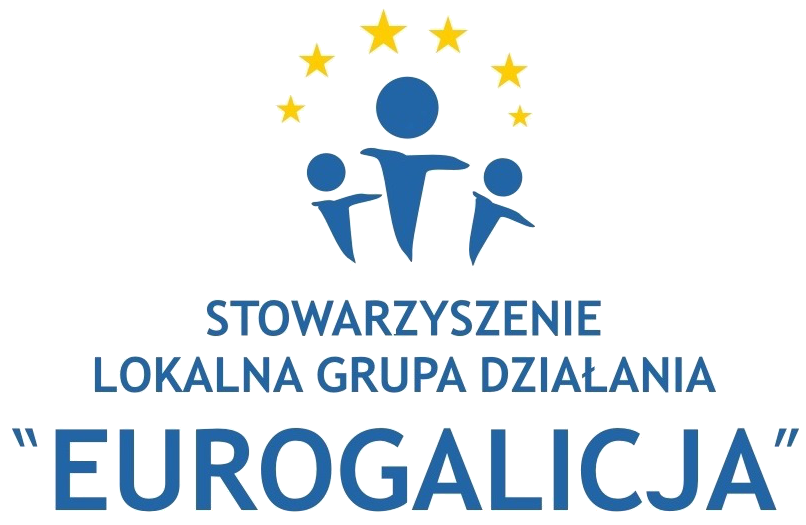 NazwaStowarzyszenie Lokalna Grupa Działania „EUROGALICJA”Adres siedziby36-050 Sokołów Młp., ul. Rzeszowska 29AForma prawnastowarzyszenie specjalne posiadające osobowość prawnąData rejestracji w KRS24.01.2008 r.KRS0000297788NIP5170243721REGON180300863Nazwa 
gminyNazwa powiatuTyp 
gminyLiczba SołectwIdentyfikator gminyPowierzchnia(w km2)Czarnałańcuckiwiejska8181003278,11Głogów Małopolskirzeszowskimiejsko-wiejska131816065145,85Kamieńrzeszowskiwiejska6181608273,21Krasnerzeszowskiwiejska4181609239,10Sokołów Małopolskirzeszowskimiejsko-wiejska101816115134,25Trzebowniskorzeszowskiwiejska10181613290,29Razem powierzchnia obszaru objętego LSR:Razem powierzchnia obszaru objętego LSR:Razem powierzchnia obszaru objętego LSR:Razem powierzchnia obszaru objętego LSR:Razem powierzchnia obszaru objętego LSR:560,81GminaLiczba mieszkańcówLiczba mieszkańcówOgółemGminaKobietyMężczyźniOgółemCzarna5796544711 243Głogów Młp.9677954619 223Sokołów Młp.8632840617 038Kamień347334746947Krasne5437522210 659Trzebownisko10 04110 52420 565Ogółem42 13543 54085 675Ogółem54%46%6,26%Rodzaj zrealizowanej operacjiLiczba operacjiWpływ na sytuację obszaru LGDUtworzenie nowych przedsiębiorstw10Wzrost poziomu przedsiębiorczości mieszkańców i poprawa sytuacji na rynku pracy.Doposażenie w maszyny i urządzenia małych firm działających na obszarze LGD7Podniesienie poziomu konkurencyjności przedsiębiorstw i poprawa sytuacji na rynku pracy.Budowa i modernizacja obiektów sportowych i kulturalnych9Zwiększenie dla mieszkańców obszarów wiejskich dostępności do nowoczesnych usług sportowych i kulturalnych; wzrost poziomu integracji.Budowa i modernizacja elementów infrastruktury turystycznej4Wzrost atrakcyjności turystycznej obszaru LGD.Rewitalizacja obiektów sakralnych i zabytkowych7Zachowanie lokalnego dziedzictwa.SektorLiczba członkówPubliczny11Społeczny66Gospodarczy29Miejsce spotkania/warsztatuDataLiczba uczestnikówCel spotkania/Etap opracowywania LSRGrupa docelowa sala posiedzeń Urzędu Gminy Kamień, 36-053 Kamień 28719.08.2015 r., godz. 16.30–18.0030 osób Etap I: diagnoza i analiza SWOTCel: definiowanie potrzeb i problemów, wypracowanie wizji rozwoju, pomysłów i kierunków działania w ramach LSR na l. 2016–2023 w oparciu o dane obiektywne (GUS) oraz wnioski i rekomendacje z ewaluacji LSR na l. 2009–2015;wszyscy mieszkańcy LGD z zastrzeżeniem zagwarantowania proporcjonalnego uczestnictwa wszystkich sektorów: społecznego, gospodarczego, publicznego sala w Gminnym Ośrodku Kultury i Biblioteki w Krasnem, 36-007 Krasne 74320.08.2015 r., godz. 16.30–18.0035 osóbJw.Jw.sala w Miejsko-Gminnym Domu Kultury w Głogowie Młp., ul. kardynała Wyszyńskiego 12, Głogów Młp. 24.08.2015 r., godz. 16.30–18.0028 osóbJw.Jw.sala Ośrodka Kultury w Czarnej, 37-125 Czarna 79525.08.2015 r., godz. 16.30–18.0026 osóbJw.Jw.sala posiedzeń Urzędu Gminy Trzebownisko, 03.09.2015 r., godz. 16.30–18.0037 osóbJw.Jw.siedziba LGD „EUROGALICJA”, ul. Rzeszowska 29, 36-050 Sokołów Młp.04.09.2015 r., godz. 16.30–18.0027 osóbJw.Jw.siedziba LGD „EUROGALICJA”, ul. Rzeszowska 29, 36-050 Sokołów Młp.24.09.2015 r., godz. 16.30–18.0034 osobyEtap II: określenie celów i wskaźników oraz opracowanie planu działania Cel: wypracowanie celów ogólnych i szczegółowych LSR, przyporządkowanie odpowiednich wskaźników gwarantujących  prawidłową realizację LSR oraz planu działania powiązanego z logiką realizacji LSRJw.siedziba LGD „EUROGALICJA”, ul. Rzeszowska 29, 36-050 Sokołów Młp.03.11.2015 r., godz. 16.00–19.0015 osób Etap III: opracowanie zasad wyboru operacji i ustalania kryteriów wyboruCel: wypracowanie kryteriów wyboru niezbędnych do opracowania jasnych procedur wyboru operacji pozwalających na skuteczną realizację LSR.Jw.siedziba LGD „EUROGALICJA”, ul. Rzeszowska 29, 36-050 Sokołów Młp.16.11.2015 r., godz. 16.30–18.3026 osób Etap IV: opracowanie zasad monitoringu i ewaluacji orazEtap V: przygotowanie planu komunikacjiCel: wspólne wytypowanie a. obszarów funkcjonowania Stowarzyszenia wymagających bieżącego monitoringu i systematycznej ewaluacji; b. działań komunikacyjnych i środków przekazu gwarantujących skuteczną komunikację na linii LGD – społeczność lokalna.Jw.Kanał komunikacyjnyGrupa docelowaSposób kontaktuPunkt konsultacyjny w siedzibie Stowarzyszenia „EUROGLICJA”, dostępny wt.–czw. w godz. 10–12 wszyscy mieszkańcy obszaru LGDbezpośredni mobilne punkty informacyjne w Gminnych Ośrodkach Pomocy Społecznej  z obszaru LGD „EUROGALICJA”przedstawiciele grup defaworyzowanych, przede wszystkim osób niepełnosprawnych, bezrobotnychbezpośredni mobilne punkty informacyjne w parafiach gminnych z obszaru LGD „EUROGALICJA”przedstawiciele grup defaworyzowanych, przede wszystkim osób starszych, niepełnosprawnych;rolnicybezpośrednimobilne punkty informacyjne w urzędach gmin z obszaru LGD „EUROGALICJA”wszyscy mieszkańcy obszaru LGD,  przede wszystkim przedsiębiorcy, sektor publicznybezpośrednistrony internetowe: Stowarzyszenia „EUROGALICJA”, gminne, jednostek gminnychwszyscy mieszkańcy obszaru LGDpośredniEtap budowania/realizacji LSRWybrane partycypacyjne metody konsultacjiGrupy doceloweDiagnoza i analiza SWOT1. badanie społeczne (ankietowe);2. prowadzenie naboru „fiszek projektowych”;3. warsztaty ze społecznością lokalną; 4. upublicznienie roboczej wersji tego fragmentu strategii i zbieranie opinii/uwag/rekomendacji  przedstawicieli społeczności lokalnej;5. spotkanie podsumowujące.przedstawiciele wszystkich sektorów i możliwie wielu grup interesu z obszaru LGD „EUROGALICJA”Określenie celów i wskaźników w odniesieniu do opracowania LSR oraz opracowanie planu działania 1. badanie społeczne (ankietowe);2.prowadzenie naboru „fiszek projektowych”;3. warsztaty (tzw. przyszłościowe) ze społecznością lokalną; 4. upublicznienie roboczej wersji tego fragmentu strategii i zbieranie opinii/uwag/rekomendacji  przedstawicieli społeczności lokalnej;5. spotkanie podsumowujące.przedstawiciele wszystkich sektorów i możliwie wielu grup interesu z obszaru LGD „EUROGALICJA”Opracowanie zasad wyboru operacji i ustalania kryteriów wyboru1. możliwość zgłoszenia propozycji w ramach punktu konsultacyjnego; 2. warsztaty ze społecznością lokalną;3. upublicznienie roboczej wersji tego fragmentu strategii i zbieranie opinii/uwag/rekomendacji  przedstawicieli społeczności lokalnej;4. spotkanie podsumowujące.przedstawiciele wszystkich sektorów i możliwie wielu grup interesu z obszaru LGD „EUROGALICJA”Opracowanie zasad monitorowania i ewaluacji1. możliwość zgłoszenia propozycji w ramach punktu konsultacyjnego; 
2. warsztaty ze społecznością lokalną;3. upublicznienie roboczej wersji tego fragmentu strategii i zbieranie opinii/uwag/rekomendacji  przedstawicieli społeczności lokalnej;4. dystrybucja końcowej wersji przedstawicielom lokalnej społeczności. przedstawiciele wszystkich sektorów i możliwie wielu grup interesu z obszaru LGD „EUROGALICJA”Przygotowanie planu komunikacyjnego w odniesieniu do realizacji LSR 1. możliwość zgłoszenia propozycji w ramach punktu konsultacyjnego; 
2. warsztaty ze społecznością lokalną;3. upublicznienie roboczej wersji tego fragmentu strategii i zbieranie opinii/uwag/rekomendacji  przedstawicieli społeczności lokalnej;4. dystrybucja końcowej wersji przedstawicielom lokalnej społeczności.przedstawiciele wszystkich sektorów i możliwie wielu grup interesu z obszaru LGD „EUROGALICJA”Gmina201320132013GminaogółemmężczyźnikobietyCzarna11 24354475796Głogów Małopolski19 22395469677Kamień694734733474Krasne10 65952225437Sokołów Małopolski17 03884068632Trzebownisko 20 56510 04110 524SUMA85 67542 13543 540ObszarLiczba osób bezrobotnychLiczba osób w wieku produkcyjnymStosunek liczby bezrobotnych do liczby   osób w wieku produkcyjnymLGD „EUROGALICJA”550354 47610,1PODKARPACKIE154 2161 355 57911,3Obszarsektor prywatny - stowarzyszenia i organizacje społecznesektor prywatny - fundacjesektor prywatny - osoby fizyczne prowadzące działalność gospodarcząsektor prywatny - spółdzielniesektor prywatny - spółki handlowesektor prywatny - spółki handlowe z udziałem kapitału zagranicznegoLGD "EUROGALICJA"181649343538143Ogólna powierzchnia użytków rolnychLiczba gospodarstw rolnychŚrednia wielkość gospodarstwaCharakter gminyCzarna4944,06 ha30931,22 harolniczaGłogów Młp.5970,79 ha32041,87 haprzemysłowo-rolniczaKamień4728,71 ha15323,20 harolniczaKrasne3287 ha17771,85 haprzemysłowo-rolniczaSokołów Młp.8826,17 ha53941,63 harolniczaTrzebownisko6078 ha35001,74 haprzemysłowo-rolniczaMOCNE STRONYSŁABE STRONYdobra dostępność komunikacyjna (drogi krajowe, wojewódzkie, międzynarodowe lotnisko, sieć kolejowa); systematycznie wzrastająca liczba ludności;wzrastający w ostatnich latach poziom infrastruktury rekreacyjno-sportowej; poprawa dostępu do usług medycznych;niski poziom przestępczości; prężnie funkcjonujące posterunki policji i jednostki OSP; dobra kondycja ekologiczna obszarów „EUROGALICJI”;rozwój sieci osadniczej, w tym budownictwa indywidualnego;rozwój systemów infrastruktury technicznej, szczególnie wodno-kanalizacyjnej w regionie; unikalne walory przyrodniczo-krajobrazowe i stosunkowo wysoki poziom bioróżnorodności; bardzo dobre warunki przyrodnicze i infrastrukturalne do uprawiania sportów konnych; duża liczba hoteli i miejsc noclegowych; zły stan lokalnej infrastruktury drogowej; mała liczba obiektów rekreacyjno-sportowych;ograniczona ilościowo i jakościowo oferta sportowa lokalnych instytucji działających w tym zakresie; niski poziom wiedzy nt. wpływu takich czynników jak dieta czy aktywność fizyczna na stan zdrowia i jakość życia; niski poziom wiedzy mieszkańców na temat bezpieczeństwa w ruchu drogowym;braki specjalistycznego sprzętu ratowniczego  jednostek odpowiedzialnych za zapewnienie bezpieczeństwa lokalnego; niewystarczająca w stosunku do potrzeb oferta instytucji edukacyjnych kształcenia pozaszkolnego; słaba wymiana informacji pomiędzy ośrodkami kultury;niski poziom świadomości ekologicznej mieszkańców regionu; wzrastający poziom zanieczyszczenia środowiska na skutek niskiej emisji, intensyfikacji produkcji rolnej, wzrostu liczby zakładów przemysłowych itp. brak zintegrowanej, całorocznej oferty pobytowej na obszarze; niedostateczna promocja obszaru pod kątem atrakcyjności turystycznej i związana z tym niska rozpoznawalność obszaru;brak rozpoznawalnych powszechnie produktów lokalnychSZANSEZAGROŻENIAmoda na aktywność fizyczną i zdrowy styl życia;ochrona cennych obszarów przyrodniczych;zwiększenie dostępności do nowoczesnej technologii informatycznych (dostęp do szybkiego, darmowego Internetu).wzrastający ruch pojazdów;potrzeba wydzielenia powierzchni terenów gminnych pod planowane inwestycje drogowe;ograniczenia realizacji inwestycji ze względu na program ochrony środowiska (Natura 2000); konieczność konkurowania z obszarami o większej atrakcyjności turystycznej, np. Bieszczady;MOCNE STRONYSŁABE STRONYdobra dostępność komunikacyjna (drogi, międzynarodowe lotnisko, sieć kolejowa); funkcjonowanie na obszarze LGD „EUROGALICJA” SSE, przyciągającej krajowych i zagranicznych inwestorów oraz mającej znaczący wpływ na ożywienie gospodarcze całego obszaru; umożliwienie lokalnym przedsiębiorcom dostępu do kapitału i nowych rynków zbytu;wysoka aktywność przedsiębiorcza mieszkańców; sąsiedztwo aglomeracji rzeszowskiej; rosnący poziom wykształcenia mieszkańców;istniejące niezagospodarowane zasoby siły roboczej;zasoby surowców naturalnych (gaz ziemny); wzrost zainteresowania rolników działalnością pozarolniczą (agroturystyka, rękodzielnictwo, przetwórstwo drzewa); znaczące problemy ze znalezieniem pracy przez osoby młode (do 25 r.ż.), z brakiem lub krótkim stażem pracy oraz osoby z niskim poziomem wykształcenia i niskich kwalifikacjach zawodowych;emigracja zarobkowa osób lepiej wykształconych, szczególnie młodych, do aglomeracji miejskich i za granicę; niski poziom wiedzy i kompetencji w zakresie przedsiębiorczości i prowadzenia działalności gospodarczej;niedobór pracowników z kwalifikacjami poszukiwanymi przez lokalnych pracodawców;niedobór organizacji pomagających w znalezieniu pracy; słabo rozwinięta przedsiębiorczość społeczna; brak kapitału mikro- i małych przedsiębiorców, pozwalającego na podnoszenie innowacyjności i konkurencyjności wyrobów lub usług; rozdrobniona struktura gospodarstw rolnych i ich niska efektywność; SZANSEZAGROŻENIAmożliwość pozyskania zewnętrznych środków finansowych na inwestycje; możliwość pozyskania zewnętrznych środków finansowych na przekwalifikowanie i doskonalenie zasobów ludzkich do aktualnych wymogów rynku pracy;pojawienie się nowych narzędzi wspierania aktywizacji zawodowej osób bezrobotnych; wzrost zainteresowania turystów ofertą regionu;stały wzrost zainteresowania turystyką aktywną i wzrost popularności aktywnego spędzania czasu wolnego; poprawa warunków dla rozwoju MŚP w związku z wprowadzeniem nowych rozwiązań prawnych; zacieśnienie współpracy pomiędzy lokalnymi samorządami w ramach LGDnierówna konkurencja i wykorzystywanie przewagi rynkowej przez duże podmioty inwestujące na obszarze;drenaż rynku pracy przez firmy działające w strefie (tj. zatrudnianie fachowców z lokalnych firm, zamiast bezrobotnych i absolwentów);możliwość przyciągnięcia przez strefę ludzi z zewnątrz, co doprowadzi do dużej konkurencyjności na rynku pracy; wysokie koszty stworzenia i utrzymania miejsc pracy;wysokie koszty i duże ryzyko rozpoczynania działalności gospodarczej;likwidacja KRUS-u zagrożeniem dla małych gospodarstw rolnych;spadek tempa wzrostu gospodarczego w Polsce;polityka fiskalna na szczeblu krajowym zwiększająca obciążenia finansowe gminy i podmiotów gospodarczych;MOCNE STRONYSŁABE STRONYbogate zasoby materialne dziedzictwa kulturowego;interesujące niematerialne zasoby dziedzictwa kulturowego obszaru i jego mieszkańców;zapoczątkowanie działań na rzecz zachowania i upowszechniania lokalnych tradycji, obyczajów itp. wśród społeczności lokalnej oraz „na zewnątrz”; duża liczba działających na obszarze „EUROGALICJI” organizacji pozarządowych; doświadczenia organizacji pozarządowych w realizacji programów aktywizacji zawodowej i społecznej bezrobotnych oraz programów na rzecz różnych grup społecznych (np. niepełnosprawni, dzieci i młodzież);partnerskie relacje NGO z JST; zły stan techniczny materialnych zasobów  dziedzictwa kulturowego mogących stanowić potencjalną atrakcję turystyczną;lokalny wymiar dużej liczby obiektów dziedzictwa kulturowego; zbyt mała liczba odpowiednio wyposażonych i dostosowanych do potrzeb przedstawicieli grup defaworyzowanych obiektów społeczno-kulturalnych;niska aktywność społeczna mieszkańców, szczególnie młodzieży, mieszkańców napływowych, osób starszych;niski poziom zaufania społecznego pomiędzy rdzennymi mieszkańcami regionu i ludnością napływową; ograniczone zasoby organizacji pozarządowych, utrudniające im działalność statutową;„starzejący się” sektor NGO;słabo wykorzystany potencjał seniorów, osób niepełnosprawnych;spadek znaczenia więzi społecznych opartych na sąsiedztwie; SZANSEZAGROŻENIAmożliwość pozyskania zewnętrznych środków finansowych na działania związane z ochroną zasobów kulturowych i przyrodniczych oraz rozwojem aktywności i integracji lokalnej; współpraca międzysektorowa na rzecz przeciwdziałania bezrobociu, ubóstwu, uzależnieniom.postępowanie procesu starzenia się społeczeństwa – systematycznie wzrastająca liczna osób w wieku 70+;wzrastająca liczba seniorów zagrożonych wykluczeniem społecznym i ubóstwem ze względu na trudności w dostępie do usług publicznych oraz brak ważnych współcześnie kompetencji, np. cyfrowych;bierność obywatelska (społeczna i polityczna); niedobór środków na finansowanie wkładu własnego do projektów unijnych oraz prefinansowania inwestycji; brak osobowości prawnej dużej liczby najbardziej aktywnych organizacji pozarządowych1. Poprawa komfortu życia mieszkańców obszaru LGD „EUROGALICJA”  i wzmocnienie kapitału społecznego.1. Poprawa komfortu życia mieszkańców obszaru LGD „EUROGALICJA”  i wzmocnienie kapitału społecznego.1.1. Rozwijanie postawy dbałości o zdrowie i zdrowy styl życia oraz szeroko pojęte bezpieczeństwoUZASADNIENIE: Zadowalający stan infrastruktury technicznej, dobra komunikacja z aglomeracją rzeszowską, niska przestępczość, bogate środowisko przyrodnicze czynią z obszaru „EUROGALICJI” przyjazne miejsce do życia, w wyniku czego systematycznie wzrasta liczba mieszkańców obszaru. Z drugiej strony jednak wynikające z ogólnych procesów globalizacyjnych zjawiska społeczne, a także niekorzystne trendy demograficzne (systematyczny wzrost liczby seniorów, zwłaszcza z najstarszych grup wiekowych), obniżają jakość kapitału społecznego na tym terenie. Właściwy dla dużej części ludności „EUROGALICJI” jest przede wszystkim brak nowoczesnej świadomości zdrowotno-ekologicznej uzależniającej komfort codziennego funkcjonowania od stylu życia prowadzonego z uwzględnieniem zasady zrównoważonego rozwoju. Skutkiem niekorzystnych nawyków mieszkańców regionu jest rezygnacja z aktywnego uczestnictwa w życiu społecznym i kulturalnym, co prowadzi do wykluczenia z życia społeczności oraz odczuwalnego przez nich obniżenia jakości życia codziennego. Wzrastająca liczba mieszkańców i ekspansywna eksploatacja zasobów natury jest rosnącym problemem dla środowiska, a tym samym obniża potencjał rekreacyjno-turystyczny „EUROGALICJI”, tkwiący głównie w walorach przyrodniczo-krajobrazowych terenu. Z drugiej strony – potencjał jest także słabo wykorzystywany, mieszkańcy narzekają na brak spójnej i całorocznej oferty, z której mogliby korzystać. Odpowiedzią na te zdiagnozowane w następstwie badań społecznych i konsultacji z reprezentantami wszystkich sektorów problemy społeczne jest cel 1. 1.2. Ochrona środowiska, różnorodności biologicznej i propagowanie zasad zrównoważonego rozwojuUZASADNIENIE: Zadowalający stan infrastruktury technicznej, dobra komunikacja z aglomeracją rzeszowską, niska przestępczość, bogate środowisko przyrodnicze czynią z obszaru „EUROGALICJI” przyjazne miejsce do życia, w wyniku czego systematycznie wzrasta liczba mieszkańców obszaru. Z drugiej strony jednak wynikające z ogólnych procesów globalizacyjnych zjawiska społeczne, a także niekorzystne trendy demograficzne (systematyczny wzrost liczby seniorów, zwłaszcza z najstarszych grup wiekowych), obniżają jakość kapitału społecznego na tym terenie. Właściwy dla dużej części ludności „EUROGALICJI” jest przede wszystkim brak nowoczesnej świadomości zdrowotno-ekologicznej uzależniającej komfort codziennego funkcjonowania od stylu życia prowadzonego z uwzględnieniem zasady zrównoważonego rozwoju. Skutkiem niekorzystnych nawyków mieszkańców regionu jest rezygnacja z aktywnego uczestnictwa w życiu społecznym i kulturalnym, co prowadzi do wykluczenia z życia społeczności oraz odczuwalnego przez nich obniżenia jakości życia codziennego. Wzrastająca liczba mieszkańców i ekspansywna eksploatacja zasobów natury jest rosnącym problemem dla środowiska, a tym samym obniża potencjał rekreacyjno-turystyczny „EUROGALICJI”, tkwiący głównie w walorach przyrodniczo-krajobrazowych terenu. Z drugiej strony – potencjał jest także słabo wykorzystywany, mieszkańcy narzekają na brak spójnej i całorocznej oferty, z której mogliby korzystać. Odpowiedzią na te zdiagnozowane w następstwie badań społecznych i konsultacji z reprezentantami wszystkich sektorów problemy społeczne jest cel 1. 1.3. Wzrost atrakcyjności turystyczno-rekreacyjnej obszarów LGDUZASADNIENIE: Zadowalający stan infrastruktury technicznej, dobra komunikacja z aglomeracją rzeszowską, niska przestępczość, bogate środowisko przyrodnicze czynią z obszaru „EUROGALICJI” przyjazne miejsce do życia, w wyniku czego systematycznie wzrasta liczba mieszkańców obszaru. Z drugiej strony jednak wynikające z ogólnych procesów globalizacyjnych zjawiska społeczne, a także niekorzystne trendy demograficzne (systematyczny wzrost liczby seniorów, zwłaszcza z najstarszych grup wiekowych), obniżają jakość kapitału społecznego na tym terenie. Właściwy dla dużej części ludności „EUROGALICJI” jest przede wszystkim brak nowoczesnej świadomości zdrowotno-ekologicznej uzależniającej komfort codziennego funkcjonowania od stylu życia prowadzonego z uwzględnieniem zasady zrównoważonego rozwoju. Skutkiem niekorzystnych nawyków mieszkańców regionu jest rezygnacja z aktywnego uczestnictwa w życiu społecznym i kulturalnym, co prowadzi do wykluczenia z życia społeczności oraz odczuwalnego przez nich obniżenia jakości życia codziennego. Wzrastająca liczba mieszkańców i ekspansywna eksploatacja zasobów natury jest rosnącym problemem dla środowiska, a tym samym obniża potencjał rekreacyjno-turystyczny „EUROGALICJI”, tkwiący głównie w walorach przyrodniczo-krajobrazowych terenu. Z drugiej strony – potencjał jest także słabo wykorzystywany, mieszkańcy narzekają na brak spójnej i całorocznej oferty, z której mogliby korzystać. Odpowiedzią na te zdiagnozowane w następstwie badań społecznych i konsultacji z reprezentantami wszystkich sektorów problemy społeczne jest cel 1. 2. Wzrost aktywności gospodarczej mieszkańców na rzecz konkurencyjności i zatrudnienia.2. Wzrost aktywności gospodarczej mieszkańców na rzecz konkurencyjności i zatrudnienia.2.1.Aktywizacja przedsiębiorczości mieszkańcówUZASADNIENIE:Pomimo stosunkowo korzystnych warunków do rozwoju życia gospodarczego – zadowalająca sieć komunikacyjna, bliskość Rzeszowa, rozwijająca się SSE oraz stosunkowo wysokiej przedsiębiorczości mieszkańców – na obszarze „EUROGALICJI” odnotowywany jest systematyczny wzrost liczby bezrobotnych, w tym szczególnie osób młodych (do 25 r.ż.), z niskim poziomem wykształcenia i krótkim stażem pracy (uczestnicy badań społecznych uznali to za najbardziej palący problem społeczny), a liczba osób zagrożonych ubóstwem, korzystających z pomocy GOPsów, jest zdecydowanie wyższa niż w województwie i systematycznie wzrasta. Przedsiębiorcy podkreślają niedobór odpowiednio wykształconych pracowników, a powstające przedsiębiorstwa koncentrują się na handlu i usługach tradycyjnych z uwagi na niską kapitałochłonność tego rodzaju biznesu. Brakuje małych, innowacyjnych firm, tworzących stabilne miejsca pracy oraz zdolnych do elastycznego reagowania na potrzeby rynku i podjęcia współpracy z dużymi zakładami w SSE, a także przedsiębiorczych osób, które zdecydowałyby się je założyć. Uczestnicy konsultacji społecznych uznali więc, że korzystne dla podniesienia aktywności gospodarczej obszaru będzie połączenie zidentyfikowanych potencjałów i wsparcie zachodzących procesów i zjawisk w celu wykorzystania efektu synergii. Uwzględniając tradycyjne zasoby lokalne: ludzkie, środowiskowe oraz nowe zjawiska społeczno-gospodarcze: powstanie SSE i związany z tym wzrost innowacyjnych podmiotów i napływ ludności, za szczególnie atrakcyjne dla rozwoju obszaru „EUROGALICJI” uznano rozwój nowoczesnych przedsiębiorstw z branży jakości życia, obejmującą takie obszary jak: produkcja żywności najwyższej jakości biologicznej i zdrowotnej, ekologiczne rolnictwo i przetwórstwo, produkty regionalne i tradycyjne; zrównoważona i odpowiedzialna turystyka, zdrowie (kliniki, sanatoria, domy seniora); eko-technologie: odnawialne źródła energii, energooszczędne budownictwo (domy pasywne, zero energetyczne i plus energetyczne), inteligentne budynki. Ponadto – z uwagi na związany ze wzrastającą liczbą zamożnych mieszkańców rosnący popyt na dobra konsumpcyjne za priorytetowe dla rozwoju społeczno-gospodarczego „EUROGALICJI” uznano także rozwój przedsiębiorstw z branż: nowoczesne usługi dla ludności, w tym zwłaszcza turystyczne, informatyczne, edukacyjne, kulturalne, transportowe. 2.2. Rozwój nowoczesnej i konkurencyjnej  przedsiębiorczościUZASADNIENIE:Pomimo stosunkowo korzystnych warunków do rozwoju życia gospodarczego – zadowalająca sieć komunikacyjna, bliskość Rzeszowa, rozwijająca się SSE oraz stosunkowo wysokiej przedsiębiorczości mieszkańców – na obszarze „EUROGALICJI” odnotowywany jest systematyczny wzrost liczby bezrobotnych, w tym szczególnie osób młodych (do 25 r.ż.), z niskim poziomem wykształcenia i krótkim stażem pracy (uczestnicy badań społecznych uznali to za najbardziej palący problem społeczny), a liczba osób zagrożonych ubóstwem, korzystających z pomocy GOPsów, jest zdecydowanie wyższa niż w województwie i systematycznie wzrasta. Przedsiębiorcy podkreślają niedobór odpowiednio wykształconych pracowników, a powstające przedsiębiorstwa koncentrują się na handlu i usługach tradycyjnych z uwagi na niską kapitałochłonność tego rodzaju biznesu. Brakuje małych, innowacyjnych firm, tworzących stabilne miejsca pracy oraz zdolnych do elastycznego reagowania na potrzeby rynku i podjęcia współpracy z dużymi zakładami w SSE, a także przedsiębiorczych osób, które zdecydowałyby się je założyć. Uczestnicy konsultacji społecznych uznali więc, że korzystne dla podniesienia aktywności gospodarczej obszaru będzie połączenie zidentyfikowanych potencjałów i wsparcie zachodzących procesów i zjawisk w celu wykorzystania efektu synergii. Uwzględniając tradycyjne zasoby lokalne: ludzkie, środowiskowe oraz nowe zjawiska społeczno-gospodarcze: powstanie SSE i związany z tym wzrost innowacyjnych podmiotów i napływ ludności, za szczególnie atrakcyjne dla rozwoju obszaru „EUROGALICJI” uznano rozwój nowoczesnych przedsiębiorstw z branży jakości życia, obejmującą takie obszary jak: produkcja żywności najwyższej jakości biologicznej i zdrowotnej, ekologiczne rolnictwo i przetwórstwo, produkty regionalne i tradycyjne; zrównoważona i odpowiedzialna turystyka, zdrowie (kliniki, sanatoria, domy seniora); eko-technologie: odnawialne źródła energii, energooszczędne budownictwo (domy pasywne, zero energetyczne i plus energetyczne), inteligentne budynki. Ponadto – z uwagi na związany ze wzrastającą liczbą zamożnych mieszkańców rosnący popyt na dobra konsumpcyjne za priorytetowe dla rozwoju społeczno-gospodarczego „EUROGALICJI” uznano także rozwój przedsiębiorstw z branż: nowoczesne usługi dla ludności, w tym zwłaszcza turystyczne, informatyczne, edukacyjne, kulturalne, transportowe. 2.3. Podnoszenie kompetencji zawodowych pracowników przedsiębiorstw i przedsiębiorcówUZASADNIENIE:Pomimo stosunkowo korzystnych warunków do rozwoju życia gospodarczego – zadowalająca sieć komunikacyjna, bliskość Rzeszowa, rozwijająca się SSE oraz stosunkowo wysokiej przedsiębiorczości mieszkańców – na obszarze „EUROGALICJI” odnotowywany jest systematyczny wzrost liczby bezrobotnych, w tym szczególnie osób młodych (do 25 r.ż.), z niskim poziomem wykształcenia i krótkim stażem pracy (uczestnicy badań społecznych uznali to za najbardziej palący problem społeczny), a liczba osób zagrożonych ubóstwem, korzystających z pomocy GOPsów, jest zdecydowanie wyższa niż w województwie i systematycznie wzrasta. Przedsiębiorcy podkreślają niedobór odpowiednio wykształconych pracowników, a powstające przedsiębiorstwa koncentrują się na handlu i usługach tradycyjnych z uwagi na niską kapitałochłonność tego rodzaju biznesu. Brakuje małych, innowacyjnych firm, tworzących stabilne miejsca pracy oraz zdolnych do elastycznego reagowania na potrzeby rynku i podjęcia współpracy z dużymi zakładami w SSE, a także przedsiębiorczych osób, które zdecydowałyby się je założyć. Uczestnicy konsultacji społecznych uznali więc, że korzystne dla podniesienia aktywności gospodarczej obszaru będzie połączenie zidentyfikowanych potencjałów i wsparcie zachodzących procesów i zjawisk w celu wykorzystania efektu synergii. Uwzględniając tradycyjne zasoby lokalne: ludzkie, środowiskowe oraz nowe zjawiska społeczno-gospodarcze: powstanie SSE i związany z tym wzrost innowacyjnych podmiotów i napływ ludności, za szczególnie atrakcyjne dla rozwoju obszaru „EUROGALICJI” uznano rozwój nowoczesnych przedsiębiorstw z branży jakości życia, obejmującą takie obszary jak: produkcja żywności najwyższej jakości biologicznej i zdrowotnej, ekologiczne rolnictwo i przetwórstwo, produkty regionalne i tradycyjne; zrównoważona i odpowiedzialna turystyka, zdrowie (kliniki, sanatoria, domy seniora); eko-technologie: odnawialne źródła energii, energooszczędne budownictwo (domy pasywne, zero energetyczne i plus energetyczne), inteligentne budynki. Ponadto – z uwagi na związany ze wzrastającą liczbą zamożnych mieszkańców rosnący popyt na dobra konsumpcyjne za priorytetowe dla rozwoju społeczno-gospodarczego „EUROGALICJI” uznano także rozwój przedsiębiorstw z branż: nowoczesne usługi dla ludności, w tym zwłaszcza turystyczne, informatyczne, edukacyjne, kulturalne, transportowe. 3. Budowanie tożsamości lokalnej i trwałych więzi społecznych  bazujących na zasobach dziedzictwa lokalnego.3. Budowanie tożsamości lokalnej i trwałych więzi społecznych  bazujących na zasobach dziedzictwa lokalnego.3.1. Zachowanie i ochrona materialnych zasobów dziedzictwa lokalnego kulturowego i przyrodniczego do 2023 r.UZASADNIENIE: Na obszarze „EUROGLICJI” wiele jest materialnych i niematerialnych zasobów dziedzictwa kulturowego i przyrodniczego, funkcjonują organizacje kultywujące dawne obyczaje, tradycje, których celem jest ich utrzymanie w pamięci zbiorowej. W opinii społeczności lokalnej priorytetem jest ich wspieranie, zasoby kultury i tradycji lokalnej są bowiem podstawą do budowania wspólnej tożsamości mieszkańców tego obszaru. Ma to szczególne znaczenie w obliczu dokonujących się na obszarze „EUROGALICJI” procesów migracyjnych, w następstwie których na teren ten napływają coraz liczniej nowi mieszkańcy, którzy nie czują więzi z miejscem, są też obojętni wobec ludzi i wydarzeń niebezpośrednio ich dotyczących. Zarówno oni, jak i duża grupa ludności rdzennej (głównie osób młodych) na skutek postępujących procesów globalizacji nie utożsamia się z regionem, nie przejawia zainteresowania udziałem w życiu lokalnej społeczności, prezentując przy tym postawy  roszczeniowe. Prowadzą oni mocno hermetyczny styl życia, koncentrując się na domu i najbliższej  rodzinie, nie przejawiając chęci poznania lokalnego środowiska, nie angażując się w pracę społeczną w organizacjach działających na rzecz lokalnej społeczności. Zdaniem przedstawicieli społeczności lokalnej uczestniczących w pracach nad strategią – konieczne jest zatem wsparcie działań pobudzających wzrost aktywności lokalnej i integracji społecznej wszystkich mieszkańców obszaru, zwłaszcza w kontekście starzejącej się kadry lokalnych NGO.3.2. Zachowanie i ochrona niematerialnych zasobów dziedzictwa lokalnego (historia, obrzędy, wyobrażenia itp.) do 2023 r.UZASADNIENIE: Na obszarze „EUROGLICJI” wiele jest materialnych i niematerialnych zasobów dziedzictwa kulturowego i przyrodniczego, funkcjonują organizacje kultywujące dawne obyczaje, tradycje, których celem jest ich utrzymanie w pamięci zbiorowej. W opinii społeczności lokalnej priorytetem jest ich wspieranie, zasoby kultury i tradycji lokalnej są bowiem podstawą do budowania wspólnej tożsamości mieszkańców tego obszaru. Ma to szczególne znaczenie w obliczu dokonujących się na obszarze „EUROGALICJI” procesów migracyjnych, w następstwie których na teren ten napływają coraz liczniej nowi mieszkańcy, którzy nie czują więzi z miejscem, są też obojętni wobec ludzi i wydarzeń niebezpośrednio ich dotyczących. Zarówno oni, jak i duża grupa ludności rdzennej (głównie osób młodych) na skutek postępujących procesów globalizacji nie utożsamia się z regionem, nie przejawia zainteresowania udziałem w życiu lokalnej społeczności, prezentując przy tym postawy  roszczeniowe. Prowadzą oni mocno hermetyczny styl życia, koncentrując się na domu i najbliższej  rodzinie, nie przejawiając chęci poznania lokalnego środowiska, nie angażując się w pracę społeczną w organizacjach działających na rzecz lokalnej społeczności. Zdaniem przedstawicieli społeczności lokalnej uczestniczących w pracach nad strategią – konieczne jest zatem wsparcie działań pobudzających wzrost aktywności lokalnej i integracji społecznej wszystkich mieszkańców obszaru, zwłaszcza w kontekście starzejącej się kadry lokalnych NGO.3.3. Wzrost aktywności lokalnej i integracji społecznej mieszkańców obszaru do 2023 r.UZASADNIENIE: Na obszarze „EUROGLICJI” wiele jest materialnych i niematerialnych zasobów dziedzictwa kulturowego i przyrodniczego, funkcjonują organizacje kultywujące dawne obyczaje, tradycje, których celem jest ich utrzymanie w pamięci zbiorowej. W opinii społeczności lokalnej priorytetem jest ich wspieranie, zasoby kultury i tradycji lokalnej są bowiem podstawą do budowania wspólnej tożsamości mieszkańców tego obszaru. Ma to szczególne znaczenie w obliczu dokonujących się na obszarze „EUROGALICJI” procesów migracyjnych, w następstwie których na teren ten napływają coraz liczniej nowi mieszkańcy, którzy nie czują więzi z miejscem, są też obojętni wobec ludzi i wydarzeń niebezpośrednio ich dotyczących. Zarówno oni, jak i duża grupa ludności rdzennej (głównie osób młodych) na skutek postępujących procesów globalizacji nie utożsamia się z regionem, nie przejawia zainteresowania udziałem w życiu lokalnej społeczności, prezentując przy tym postawy  roszczeniowe. Prowadzą oni mocno hermetyczny styl życia, koncentrując się na domu i najbliższej  rodzinie, nie przejawiając chęci poznania lokalnego środowiska, nie angażując się w pracę społeczną w organizacjach działających na rzecz lokalnej społeczności. Zdaniem przedstawicieli społeczności lokalnej uczestniczących w pracach nad strategią – konieczne jest zatem wsparcie działań pobudzających wzrost aktywności lokalnej i integracji społecznej wszystkich mieszkańców obszaru, zwłaszcza w kontekście starzejącej się kadry lokalnych NGO.3.4 Wzrost kompetencji osób i organów LGD uczestniczących we wdrażaniu LSR do 2023 r.UZASADNIENIE: Na obszarze „EUROGLICJI” wiele jest materialnych i niematerialnych zasobów dziedzictwa kulturowego i przyrodniczego, funkcjonują organizacje kultywujące dawne obyczaje, tradycje, których celem jest ich utrzymanie w pamięci zbiorowej. W opinii społeczności lokalnej priorytetem jest ich wspieranie, zasoby kultury i tradycji lokalnej są bowiem podstawą do budowania wspólnej tożsamości mieszkańców tego obszaru. Ma to szczególne znaczenie w obliczu dokonujących się na obszarze „EUROGALICJI” procesów migracyjnych, w następstwie których na teren ten napływają coraz liczniej nowi mieszkańcy, którzy nie czują więzi z miejscem, są też obojętni wobec ludzi i wydarzeń niebezpośrednio ich dotyczących. Zarówno oni, jak i duża grupa ludności rdzennej (głównie osób młodych) na skutek postępujących procesów globalizacji nie utożsamia się z regionem, nie przejawia zainteresowania udziałem w życiu lokalnej społeczności, prezentując przy tym postawy  roszczeniowe. Prowadzą oni mocno hermetyczny styl życia, koncentrując się na domu i najbliższej  rodzinie, nie przejawiając chęci poznania lokalnego środowiska, nie angażując się w pracę społeczną w organizacjach działających na rzecz lokalnej społeczności. Zdaniem przedstawicieli społeczności lokalnej uczestniczących w pracach nad strategią – konieczne jest zatem wsparcie działań pobudzających wzrost aktywności lokalnej i integracji społecznej wszystkich mieszkańców obszaru, zwłaszcza w kontekście starzejącej się kadry lokalnych NGO.Cel ogólny I LSRCel ogólny II LSRCel ogólny III LSRŚrodowiskoCel szczegółowy 1.2 zmierzający do podniesienia wiedzy społeczności lokalnej nt. ochrony środowiska i zmian klimatycznych, kształtowania świadomych postaw konsumenckich i proekologicznych + wskaźnik produktu+ wskaźnik rezultatu.Cel szczegółowy 2.2, w ramach którego wspierany będzie rozwój firm ekologicznych, uwzględniających oszczędne gospodarowanie zasobami i zrównoważony rozwój z dziedzin gospodarki (turystyka, budownictwo, eko-technologie) składających się na branżę jakość życia + kryteria premiujące wybór operacji w tym sektorze. Cel szczegółowy 3.1, w ramach realizowane będą m.in. działania zmierzające do ochrony zasobów dziedzictwa przyrodniczego, a także cel szczegółowy 3.3 w ramach którego planuje się rewitalizację terenów zdegradowanych wraz z przywróceniem im  bioróżnorodności.   KlimatJak wyżej.Jak wyżej. Jak wyżej.Innowacje Cele szczegółowe 1.1 oraz 1.2, w ramach których planuje się realizację operacji wykorzystujących innowacyjne techniki i metody kształcenia oraz nowoczesne technologie dotarcia do grup docelowych + kryteria wyboru operacji. Cel szczegółowy 2.2, w ramach którego wspierane będzie tworzenie i rozwój firm innowacyjnych, tj. zakładających wdrożenie nowej/znacząco ulepszonej usługi lub produktu + kryteria premiujące wybór tego rodzaju operacji + wskaźnik produktu + wskaźnik rezultatu. Cel szczegółowy  3.3, w ramach którego planuje się wspieranie innowacyjnych w skali lokalnej przedsięwzięć, w tym m.in. stworzenie innowacyjnych miejsc rekreacyjnych, np. naturalnych placów zabaw, lub wykorzystanie innowacyjnych technologii budowlanych (np. bioelewacje) + kryteria premiujące wybór operacji. Zidentyfikowane problemy/wyzwania społeczno-ekonomiczneCel ogólnyCele szczegółowePlanowane przedsięwzięciaProduktyRezultatyOddziaływanieCzynniki zewnętrzne mające wpływ na realizację działań i osiągnięcie wskaźnikówNiekorzystne nawyki mieszkańców obszarów wiejskich w zakresie korzystania z usług medycznych.Niska świadomość mieszkańców nt. znaczenia profilaktyki zdrowotnej dla jakości życia i zdrowia.Mała liczba kampanii informacyjnych skierowanych do ogółu mieszkańców nt. zasad poruszania się po poboczach dróg, potrzeby noszenia elementów odblaskowych itp.Niski poziom wiedzy nt. zasad bezpieczeństwa (np. w ruchu drogowym; pożarowego itp.).Ograniczony potencjał  podmiotów odpowiadających za działania na rzecz poprawy zdrowia i bezpieczeństwa mieszkańców regionu.Ograniczona ilościowo i jakościowo oferta zajęć sportowych.Poprawa komfortu życia mieszkańców obszaru LGD „EUROGALICJA”  
i wzmocnienie kapitału społecznego do 2023 r.Rozwijanie postawy dbałości o zdrowie i zdrowy styl życia oraz szeroko pojęte bezpieczeństwo do 2023 r.Edukacja na rzecz zdrowia (w aspekcie psychicznym, fizycznym i społecznym) i bezpieczeństwa mieszkańców regionuLiczba zorganizowanych wydarzeń edukacyjnych na rzecz zdrowia i bezpieczeństwa Liczba uczestników, których wiedza nt. profilaktyki zdrowotnej i bezpieczeństwa wzrosłaLiczba mieszkańców deklarujących zadowolenie z komfortu życia na obszarze „EUROGALICJI” Pozytywne: - moda na aktywność fizyczną i zdrowy styl życia; - realizacja inwestycji samorządowych finansowanych ze środków UE sprzyjających ochronie środowiska (ograniczenie niskiej emisji, OZE itp.);- stały wzrost zainteresowania turystyką aktywną i wzrost popularności aktywnego spędzania czasu wolnego;Negatywne:- stworzenie atrakcji turystycznych na sąsiednich obszarach;- nadmierny wzrost zanieczyszczenia środowiska;Niekorzystne nawyki mieszkańców obszarów wiejskich w zakresie korzystania z usług medycznych.Niska świadomość mieszkańców nt. znaczenia profilaktyki zdrowotnej dla jakości życia i zdrowia.Mała liczba kampanii informacyjnych skierowanych do ogółu mieszkańców nt. zasad poruszania się po poboczach dróg, potrzeby noszenia elementów odblaskowych itp.Niski poziom wiedzy nt. zasad bezpieczeństwa (np. w ruchu drogowym; pożarowego itp.).Ograniczony potencjał  podmiotów odpowiadających za działania na rzecz poprawy zdrowia i bezpieczeństwa mieszkańców regionu.Ograniczona ilościowo i jakościowo oferta zajęć sportowych.Poprawa komfortu życia mieszkańców obszaru LGD „EUROGALICJA”  
i wzmocnienie kapitału społecznego do 2023 r.Rozwijanie postawy dbałości o zdrowie i zdrowy styl życia oraz szeroko pojęte bezpieczeństwo do 2023 r.Liczba wydarzeń / imprezLiczba odbiorców działań z zakresu bezpieczeństwa i zdrowego stylu życiaLiczba mieszkańców deklarujących zadowolenie z komfortu życia na obszarze „EUROGALICJI” Pozytywne: - moda na aktywność fizyczną i zdrowy styl życia; - realizacja inwestycji samorządowych finansowanych ze środków UE sprzyjających ochronie środowiska (ograniczenie niskiej emisji, OZE itp.);- stały wzrost zainteresowania turystyką aktywną i wzrost popularności aktywnego spędzania czasu wolnego;Negatywne:- stworzenie atrakcji turystycznych na sąsiednich obszarach;- nadmierny wzrost zanieczyszczenia środowiska;Wzrastające zanieczyszczenie środowiska.Niska świadomość ekologiczna mieszkańców regionu i brak wiedzy z zakresu ochrony środowiska i zmian  klimatycznych. Niekorzystne przyzwyczajenia mieszkańców wsi do nadmiernego eksploatowania zasobów naturalnych.Brak akcji promujących i upowszechniających zalety  nowoczesnych technologii proekologicznych (np. OZE).Poprawa komfortu życia mieszkańców obszaru LGD „EUROGALICJA”  
i wzmocnienie kapitału społecznego do 2023 r.Ochrona środowiska, różnorodności biologicznej i propagowanie zasad zrównoważonego rozwoju do 2023 r.Organizacja kampanii społecznej, uwzględniającej przedsięwzięcia edukacyjne i promocyjne na rzecz wzrostu wiedzy społeczności lokalnej nt. ochrony środowiska i zmian klimatycznych, kształtowania świadomych postaw konsumenckich i proekologicznychLiczba przedsięwzięć edukacyjnych i promocyjnych na rzecz podnoszenia wiedzy z zakresu ochrony środowiska naturalnego Liczba spotkań / wydarzeń adresowanych do mieszkańcówLiczba mieszkańców, którzy nabędą wiedzę z zakresu ochrony środowiska i ekologii Liczba mieszkańców deklarujących zadowolenie z komfortu życia na obszarze „EUROGALICJI” Pozytywne: - moda na aktywność fizyczną i zdrowy styl życia; - realizacja inwestycji samorządowych finansowanych ze środków UE sprzyjających ochronie środowiska (ograniczenie niskiej emisji, OZE itp.);- stały wzrost zainteresowania turystyką aktywną i wzrost popularności aktywnego spędzania czasu wolnego;Negatywne:- stworzenie atrakcji turystycznych na sąsiednich obszarach;- nadmierny wzrost zanieczyszczenia środowiska;Wzrastające zanieczyszczenie środowiska.Niska świadomość ekologiczna mieszkańców regionu i brak wiedzy z zakresu ochrony środowiska i zmian  klimatycznych. Niekorzystne przyzwyczajenia mieszkańców wsi do nadmiernego eksploatowania zasobów naturalnych.Brak akcji promujących i upowszechniających zalety  nowoczesnych technologii proekologicznych (np. OZE).Poprawa komfortu życia mieszkańców obszaru LGD „EUROGALICJA”  
i wzmocnienie kapitału społecznego do 2023 r.Ochrona środowiska, różnorodności biologicznej i propagowanie zasad zrównoważonego rozwoju do 2023 r.Organizacja kampanii społecznej, uwzględniającej przedsięwzięcia edukacyjne i promocyjne na rzecz wzrostu wiedzy społeczności lokalnej nt. ochrony środowiska i zmian klimatycznych, kształtowania świadomych postaw konsumenckich i proekologicznychLiczba przedsięwzięć edukacyjnych i promocyjnych na rzecz podnoszenia wiedzy z zakresu ochrony środowiska naturalnego Liczba spotkań / wydarzeń adresowanych do mieszkańcówWzrost świadomości prośrodowiskowej i proekologicznej mieszkańców Liczba mieszkańców deklarujących zadowolenie z komfortu życia na obszarze „EUROGALICJI” Pozytywne: - moda na aktywność fizyczną i zdrowy styl życia; - realizacja inwestycji samorządowych finansowanych ze środków UE sprzyjających ochronie środowiska (ograniczenie niskiej emisji, OZE itp.);- stały wzrost zainteresowania turystyką aktywną i wzrost popularności aktywnego spędzania czasu wolnego;Negatywne:- stworzenie atrakcji turystycznych na sąsiednich obszarach;- nadmierny wzrost zanieczyszczenia środowiska;Wzrastające zanieczyszczenie środowiska.Niska świadomość ekologiczna mieszkańców regionu i brak wiedzy z zakresu ochrony środowiska i zmian  klimatycznych. Niekorzystne przyzwyczajenia mieszkańców wsi do nadmiernego eksploatowania zasobów naturalnych.Brak akcji promujących i upowszechniających zalety  nowoczesnych technologii proekologicznych (np. OZE).Poprawa komfortu życia mieszkańców obszaru LGD „EUROGALICJA”  
i wzmocnienie kapitału społecznego do 2023 r.Ochrona środowiska, różnorodności biologicznej i propagowanie zasad zrównoważonego rozwoju do 2023 r.Organizacja kampanii społecznej, uwzględniającej przedsięwzięcia edukacyjne i promocyjne na rzecz wzrostu wiedzy społeczności lokalnej nt. ochrony środowiska i zmian klimatycznych, kształtowania świadomych postaw konsumenckich i proekologicznychLiczba przedsięwzięć edukacyjnych i promocyjnych na rzecz podnoszenia wiedzy z zakresu ochrony środowiska naturalnego Liczba spotkań / wydarzeń adresowanych do mieszkańcówLiczba działań z zakresu ochrony środowiska i łagodzenia zmian klimatuLiczba mieszkańców deklarujących zadowolenie z komfortu życia na obszarze „EUROGALICJI” Pozytywne: - moda na aktywność fizyczną i zdrowy styl życia; - realizacja inwestycji samorządowych finansowanych ze środków UE sprzyjających ochronie środowiska (ograniczenie niskiej emisji, OZE itp.);- stały wzrost zainteresowania turystyką aktywną i wzrost popularności aktywnego spędzania czasu wolnego;Negatywne:- stworzenie atrakcji turystycznych na sąsiednich obszarach;- nadmierny wzrost zanieczyszczenia środowiska; Mała różnorodność dostępnych obiektów infrastruktury rekreacyjno-wypoczynkowej.Brak zintegrowanej, całorocznej oferty pobytowej na obszarze.Niedostateczna promocja obszaru pod kątem atrakcyjności turystycznej.Wzrastająca liczba nieużytków i zieleni nieuporządkowanej na skutek podejmowanych inwestycji infrastrukturalnych.Wzrost atrakcyjności turystyczno-rekreacyjnej obszarów LGD do 2023 r.Budowa lub modernizacja niekomercyjnych obiektów infrastruktury rekreacyjno-wypoczynkowej i turystycznejLiczba nowych lub zmodernizowanych obiektów infrastruktury rekreacyjno-wypoczynkowej  i turystycznej Wzrost liczby osób korzystających z nowych lub zmodernizowanych obiektów infrastruktury rekreacyjnej i turystycznej Pozytywne: - moda na aktywność fizyczną i zdrowy styl życia; - realizacja inwestycji samorządowych finansowanych ze środków UE sprzyjających ochronie środowiska (ograniczenie niskiej emisji, OZE itp.);- stały wzrost zainteresowania turystyką aktywną i wzrost popularności aktywnego spędzania czasu wolnego;Negatywne:- stworzenie atrakcji turystycznych na sąsiednich obszarach;- nadmierny wzrost zanieczyszczenia środowiska; Mała różnorodność dostępnych obiektów infrastruktury rekreacyjno-wypoczynkowej.Brak zintegrowanej, całorocznej oferty pobytowej na obszarze.Niedostateczna promocja obszaru pod kątem atrakcyjności turystycznej.Wzrastająca liczba nieużytków i zieleni nieuporządkowanej na skutek podejmowanych inwestycji infrastrukturalnych.Wzrost atrakcyjności turystyczno-rekreacyjnej obszarów LGD do 2023 r.Kreowanie produktów turystycznych w oparciu o zasoby lokalne i regionalneLiczba stworzonych produktów turystycznych Liczba zrealizowanych projektów współpracyLiczba nowo powstałych atrakcji turystycznychPozytywne: - moda na aktywność fizyczną i zdrowy styl życia; - realizacja inwestycji samorządowych finansowanych ze środków UE sprzyjających ochronie środowiska (ograniczenie niskiej emisji, OZE itp.);- stały wzrost zainteresowania turystyką aktywną i wzrost popularności aktywnego spędzania czasu wolnego;Negatywne:- stworzenie atrakcji turystycznych na sąsiednich obszarach;- nadmierny wzrost zanieczyszczenia środowiska; Mała różnorodność dostępnych obiektów infrastruktury rekreacyjno-wypoczynkowej.Brak zintegrowanej, całorocznej oferty pobytowej na obszarze.Niedostateczna promocja obszaru pod kątem atrakcyjności turystycznej.Wzrastająca liczba nieużytków i zieleni nieuporządkowanej na skutek podejmowanych inwestycji infrastrukturalnych.Wzrost atrakcyjności turystyczno-rekreacyjnej obszarów LGD do 2023 r.Kreowanie produktów turystycznych w oparciu o zasoby lokalne i regionalneLiczba stworzonych produktów turystycznych Liczba zrealizowanych projektów współpracyLiczba projektów współpracy wykorzystujących lokalne zasoby przyrodnicze, kulturowe, historyczne, turystyczne, produkty lokalnePozytywne: - moda na aktywność fizyczną i zdrowy styl życia; - realizacja inwestycji samorządowych finansowanych ze środków UE sprzyjających ochronie środowiska (ograniczenie niskiej emisji, OZE itp.);- stały wzrost zainteresowania turystyką aktywną i wzrost popularności aktywnego spędzania czasu wolnego;Negatywne:- stworzenie atrakcji turystycznych na sąsiednich obszarach;- nadmierny wzrost zanieczyszczenia środowiska; Mała różnorodność dostępnych obiektów infrastruktury rekreacyjno-wypoczynkowej.Brak zintegrowanej, całorocznej oferty pobytowej na obszarze.Niedostateczna promocja obszaru pod kątem atrakcyjności turystycznej.Wzrastająca liczba nieużytków i zieleni nieuporządkowanej na skutek podejmowanych inwestycji infrastrukturalnych.Wzrost atrakcyjności turystyczno-rekreacyjnej obszarów LGD do 2023 r.Promowanie walorów turystyczno-rekreacyjnych obszaru LGDLiczba przedsięwzięć (wydarzenia i publikacje) promujących lokalne produkty i usługiLiczba osób, które pozyskały wiedzę na temat walorów turystyczno-rekreacyjnych obszaru LGDPozytywne: - moda na aktywność fizyczną i zdrowy styl życia; - realizacja inwestycji samorządowych finansowanych ze środków UE sprzyjających ochronie środowiska (ograniczenie niskiej emisji, OZE itp.);- stały wzrost zainteresowania turystyką aktywną i wzrost popularności aktywnego spędzania czasu wolnego;Negatywne:- stworzenie atrakcji turystycznych na sąsiednich obszarach;- nadmierny wzrost zanieczyszczenia środowiska;Niski poziom wiedzy i kompetencji w zakresie przedsiębiorczości i prowadzenia działalności gospodarczej u potencjalnych mikroprzedsiębiorców.Znaczący odsetek bezrobocia wśród os. młodych (do 25 r.ż.) oraz z niskim wykształceniem. Niewystarczające wsparcie w powrocie na rynek pracy dla osób z grup defaworyzowanych.Koncentracja drobnej przedsiębiorczości na handlu i usługach tradycyjnych – brak nowoczesnych, innowacyjnych i konkurencyjnych firm tworzących atrakcyjne i trwałe miejsca pracy Ograniczone środki mikro- i małych przedsiębiorstw na  inwestycje.Słaby dostęp mikro- i małych przedsiębiorców z regionu do specjalistycznego wsparcia (np. doradczego) na rzecz rozwoju.Niedostosowane kompetencje zasobów siły roboczej do potrzeb pracodawców. Wzrost aktywności gospodarczej mieszkańców na rzecz konkurencyjności i zatrudnienia do 2023 r.Aktywizacja przedsiębiorczości mieszkańców do 2023 r.Promowanie postaw przedsiębiorczych Liczba szkoleń dla mieszkańców Liczba spotkań/wydarzeń adresowanych do mieszkańcówLiczba osób zadowolonych ze szkoleń przeprowadzonych przez LGDOddziaływanie: Liczba podmiotów wpisanych do rejestru REGON na 10 tysięcy ludności Liczba osób bezrobotnych w stosunku do liczby osób w wieku produkcyjnym Pozytywne:- poprawa warunków dla rozwoju MŚP w związku z wprowadzeniem nowych rozwiązań prawnych (m.in. obniżenie podatku CIT, ulga inwestycyjna dla firm itp.);- ukończenie inwestycji drogowych (m.in. droga ekspresowa S19);Negatywne:- kryzys gospodarczy;- ograniczenia w funkcjonowaniu strefy Schengen;- wysokie koszty utrzymania miejsc pracy;Niski poziom wiedzy i kompetencji w zakresie przedsiębiorczości i prowadzenia działalności gospodarczej u potencjalnych mikroprzedsiębiorców.Znaczący odsetek bezrobocia wśród os. młodych (do 25 r.ż.) oraz z niskim wykształceniem. Niewystarczające wsparcie w powrocie na rynek pracy dla osób z grup defaworyzowanych.Koncentracja drobnej przedsiębiorczości na handlu i usługach tradycyjnych – brak nowoczesnych, innowacyjnych i konkurencyjnych firm tworzących atrakcyjne i trwałe miejsca pracy Ograniczone środki mikro- i małych przedsiębiorstw na  inwestycje.Słaby dostęp mikro- i małych przedsiębiorców z regionu do specjalistycznego wsparcia (np. doradczego) na rzecz rozwoju.Niedostosowane kompetencje zasobów siły roboczej do potrzeb pracodawców. Wzrost aktywności gospodarczej mieszkańców na rzecz konkurencyjności i zatrudnienia do 2023 r.Aktywizacja przedsiębiorczości mieszkańców do 2023 r.Promowanie postaw przedsiębiorczych Liczba godzin doradztwa zawodowego i gospodarczegoLiczba mieszkańców, którzy nabyli wiedzę i umiejętności w zakresie przedsiębiorczościOddziaływanie: Liczba podmiotów wpisanych do rejestru REGON na 10 tysięcy ludności Liczba osób bezrobotnych w stosunku do liczby osób w wieku produkcyjnym Pozytywne:- poprawa warunków dla rozwoju MŚP w związku z wprowadzeniem nowych rozwiązań prawnych (m.in. obniżenie podatku CIT, ulga inwestycyjna dla firm itp.);- ukończenie inwestycji drogowych (m.in. droga ekspresowa S19);Negatywne:- kryzys gospodarczy;- ograniczenia w funkcjonowaniu strefy Schengen;- wysokie koszty utrzymania miejsc pracy;Niski poziom wiedzy i kompetencji w zakresie przedsiębiorczości i prowadzenia działalności gospodarczej u potencjalnych mikroprzedsiębiorców.Znaczący odsetek bezrobocia wśród os. młodych (do 25 r.ż.) oraz z niskim wykształceniem. Niewystarczające wsparcie w powrocie na rynek pracy dla osób z grup defaworyzowanych.Koncentracja drobnej przedsiębiorczości na handlu i usługach tradycyjnych – brak nowoczesnych, innowacyjnych i konkurencyjnych firm tworzących atrakcyjne i trwałe miejsca pracy Ograniczone środki mikro- i małych przedsiębiorstw na  inwestycje.Słaby dostęp mikro- i małych przedsiębiorców z regionu do specjalistycznego wsparcia (np. doradczego) na rzecz rozwoju.Niedostosowane kompetencje zasobów siły roboczej do potrzeb pracodawców. Wzrost aktywności gospodarczej mieszkańców na rzecz konkurencyjności i zatrudnienia do 2023 r.Rozwój nowoczesnej i konkurencyjnej  przedsiębiorczości do 2023 r. Tworzenie nowych mikroprzedsiębiorstw na obszarze LSRLiczba operacji polegających na utworzeniu nowego przedsiębiorstwa Liczba zrealizowanych operacji polegających na utworzeniu nowego przedsiębiorstwaLiczba utworzonych miejsc pracy w przeliczeniu na pełne etaty średnioroczne Oddziaływanie: Liczba podmiotów wpisanych do rejestru REGON na 10 tysięcy ludności Liczba osób bezrobotnych w stosunku do liczby osób w wieku produkcyjnym Pozytywne:- poprawa warunków dla rozwoju MŚP w związku z wprowadzeniem nowych rozwiązań prawnych (m.in. obniżenie podatku CIT, ulga inwestycyjna dla firm itp.);- ukończenie inwestycji drogowych (m.in. droga ekspresowa S19);Negatywne:- kryzys gospodarczy;- ograniczenia w funkcjonowaniu strefy Schengen;- wysokie koszty utrzymania miejsc pracy;Niski poziom wiedzy i kompetencji w zakresie przedsiębiorczości i prowadzenia działalności gospodarczej u potencjalnych mikroprzedsiębiorców.Znaczący odsetek bezrobocia wśród os. młodych (do 25 r.ż.) oraz z niskim wykształceniem. Niewystarczające wsparcie w powrocie na rynek pracy dla osób z grup defaworyzowanych.Koncentracja drobnej przedsiębiorczości na handlu i usługach tradycyjnych – brak nowoczesnych, innowacyjnych i konkurencyjnych firm tworzących atrakcyjne i trwałe miejsca pracy Ograniczone środki mikro- i małych przedsiębiorstw na  inwestycje.Słaby dostęp mikro- i małych przedsiębiorców z regionu do specjalistycznego wsparcia (np. doradczego) na rzecz rozwoju.Niedostosowane kompetencje zasobów siły roboczej do potrzeb pracodawców. Wzrost aktywności gospodarczej mieszkańców na rzecz konkurencyjności i zatrudnienia do 2023 r.Rozwój nowoczesnej i konkurencyjnej  przedsiębiorczości do 2023 r. Tworzenie nowych mikroprzedsiębiorstw na obszarze LSRLiczba nowo utworzonych przedsiębiorstw przez osoby z grup defaworyzowanych Liczba utworzonych miejsc pracy dla osób z grup defaworyzowanychOddziaływanie: Liczba podmiotów wpisanych do rejestru REGON na 10 tysięcy ludności Liczba osób bezrobotnych w stosunku do liczby osób w wieku produkcyjnym Pozytywne:- poprawa warunków dla rozwoju MŚP w związku z wprowadzeniem nowych rozwiązań prawnych (m.in. obniżenie podatku CIT, ulga inwestycyjna dla firm itp.);- ukończenie inwestycji drogowych (m.in. droga ekspresowa S19);Negatywne:- kryzys gospodarczy;- ograniczenia w funkcjonowaniu strefy Schengen;- wysokie koszty utrzymania miejsc pracy;Niski poziom wiedzy i kompetencji w zakresie przedsiębiorczości i prowadzenia działalności gospodarczej u potencjalnych mikroprzedsiębiorców.Znaczący odsetek bezrobocia wśród os. młodych (do 25 r.ż.) oraz z niskim wykształceniem. Niewystarczające wsparcie w powrocie na rynek pracy dla osób z grup defaworyzowanych.Koncentracja drobnej przedsiębiorczości na handlu i usługach tradycyjnych – brak nowoczesnych, innowacyjnych i konkurencyjnych firm tworzących atrakcyjne i trwałe miejsca pracy Ograniczone środki mikro- i małych przedsiębiorstw na  inwestycje.Słaby dostęp mikro- i małych przedsiębiorców z regionu do specjalistycznego wsparcia (np. doradczego) na rzecz rozwoju.Niedostosowane kompetencje zasobów siły roboczej do potrzeb pracodawców. Wzrost aktywności gospodarczej mieszkańców na rzecz konkurencyjności i zatrudnienia do 2023 r.Rozwój nowoczesnej i konkurencyjnej  przedsiębiorczości do 2023 r. Tworzenie nowych mikroprzedsiębiorstw na obszarze LSRLiczba nowo utworzonych innowacyjnych przedsiębiorstwLiczba zrealizowanych operacji innowacyjnychOddziaływanie: Liczba podmiotów wpisanych do rejestru REGON na 10 tysięcy ludności Liczba osób bezrobotnych w stosunku do liczby osób w wieku produkcyjnym Pozytywne:- poprawa warunków dla rozwoju MŚP w związku z wprowadzeniem nowych rozwiązań prawnych (m.in. obniżenie podatku CIT, ulga inwestycyjna dla firm itp.);- ukończenie inwestycji drogowych (m.in. droga ekspresowa S19);Negatywne:- kryzys gospodarczy;- ograniczenia w funkcjonowaniu strefy Schengen;- wysokie koszty utrzymania miejsc pracy;Niski poziom wiedzy i kompetencji w zakresie przedsiębiorczości i prowadzenia działalności gospodarczej u potencjalnych mikroprzedsiębiorców.Znaczący odsetek bezrobocia wśród os. młodych (do 25 r.ż.) oraz z niskim wykształceniem. Niewystarczające wsparcie w powrocie na rynek pracy dla osób z grup defaworyzowanych.Koncentracja drobnej przedsiębiorczości na handlu i usługach tradycyjnych – brak nowoczesnych, innowacyjnych i konkurencyjnych firm tworzących atrakcyjne i trwałe miejsca pracy Ograniczone środki mikro- i małych przedsiębiorstw na  inwestycje.Słaby dostęp mikro- i małych przedsiębiorców z regionu do specjalistycznego wsparcia (np. doradczego) na rzecz rozwoju.Niedostosowane kompetencje zasobów siły roboczej do potrzeb pracodawców. Wzrost aktywności gospodarczej mieszkańców na rzecz konkurencyjności i zatrudnienia do 2023 r.Rozwój nowoczesnej i konkurencyjnej  przedsiębiorczości do 2023 r. Podnoszenie innowacyjności i konkurencyjności mikro- i małych przedsiębiorstw z obszaru LGDLiczba operacji polegających na rozwoju istniejącego przedsiębiorstwa Liczba zrealizowanych operacji polegających na rozwoju istniejącego przedsiębiorstwaLiczba utworzonych miejsc pracy w przeliczeniu na pełne etaty średnioroczneOddziaływanie: Liczba podmiotów wpisanych do rejestru REGON na 10 tysięcy ludności Liczba osób bezrobotnych w stosunku do liczby osób w wieku produkcyjnym Pozytywne:- poprawa warunków dla rozwoju MŚP w związku z wprowadzeniem nowych rozwiązań prawnych (m.in. obniżenie podatku CIT, ulga inwestycyjna dla firm itp.);- ukończenie inwestycji drogowych (m.in. droga ekspresowa S19);Negatywne:- kryzys gospodarczy;- ograniczenia w funkcjonowaniu strefy Schengen;- wysokie koszty utrzymania miejsc pracy;Niski poziom wiedzy i kompetencji w zakresie przedsiębiorczości i prowadzenia działalności gospodarczej u potencjalnych mikroprzedsiębiorców.Znaczący odsetek bezrobocia wśród os. młodych (do 25 r.ż.) oraz z niskim wykształceniem. Niewystarczające wsparcie w powrocie na rynek pracy dla osób z grup defaworyzowanych.Koncentracja drobnej przedsiębiorczości na handlu i usługach tradycyjnych – brak nowoczesnych, innowacyjnych i konkurencyjnych firm tworzących atrakcyjne i trwałe miejsca pracy Ograniczone środki mikro- i małych przedsiębiorstw na  inwestycje.Słaby dostęp mikro- i małych przedsiębiorców z regionu do specjalistycznego wsparcia (np. doradczego) na rzecz rozwoju.Niedostosowane kompetencje zasobów siły roboczej do potrzeb pracodawców. Wzrost aktywności gospodarczej mieszkańców na rzecz konkurencyjności i zatrudnienia do 2023 r.Rozwój nowoczesnej i konkurencyjnej  przedsiębiorczości do 2023 r. Podnoszenie innowacyjności i konkurencyjności mikro- i małych przedsiębiorstw z obszaru LGDLiczba bezpośrednio utworzonych nowych etatów dla osób z grup defaworyzowanychLiczba utworzonych miejsc pracy dla osób z grup defaworyzowanychOddziaływanie: Liczba podmiotów wpisanych do rejestru REGON na 10 tysięcy ludności Liczba osób bezrobotnych w stosunku do liczby osób w wieku produkcyjnym Pozytywne:- poprawa warunków dla rozwoju MŚP w związku z wprowadzeniem nowych rozwiązań prawnych (m.in. obniżenie podatku CIT, ulga inwestycyjna dla firm itp.);- ukończenie inwestycji drogowych (m.in. droga ekspresowa S19);Negatywne:- kryzys gospodarczy;- ograniczenia w funkcjonowaniu strefy Schengen;- wysokie koszty utrzymania miejsc pracy;Niski poziom wiedzy i kompetencji w zakresie przedsiębiorczości i prowadzenia działalności gospodarczej u potencjalnych mikroprzedsiębiorców.Znaczący odsetek bezrobocia wśród os. młodych (do 25 r.ż.) oraz z niskim wykształceniem. Niewystarczające wsparcie w powrocie na rynek pracy dla osób z grup defaworyzowanych.Koncentracja drobnej przedsiębiorczości na handlu i usługach tradycyjnych – brak nowoczesnych, innowacyjnych i konkurencyjnych firm tworzących atrakcyjne i trwałe miejsca pracy Ograniczone środki mikro- i małych przedsiębiorstw na  inwestycje.Słaby dostęp mikro- i małych przedsiębiorców z regionu do specjalistycznego wsparcia (np. doradczego) na rzecz rozwoju.Niedostosowane kompetencje zasobów siły roboczej do potrzeb pracodawców. Wzrost aktywności gospodarczej mieszkańców na rzecz konkurencyjności i zatrudnienia do 2023 r.Rozwój nowoczesnej i konkurencyjnej  przedsiębiorczości do 2023 r. Podnoszenie innowacyjności i konkurencyjności mikro- i małych przedsiębiorstw z obszaru LGDLiczba operacji ukierunkowanych na innowacje w przedsiębiorstwach rozwijanychLiczba wdrożonych nowych lub znacząco ulepszonych produktów/usług Oddziaływanie: Liczba podmiotów wpisanych do rejestru REGON na 10 tysięcy ludności Liczba osób bezrobotnych w stosunku do liczby osób w wieku produkcyjnym Pozytywne:- poprawa warunków dla rozwoju MŚP w związku z wprowadzeniem nowych rozwiązań prawnych (m.in. obniżenie podatku CIT, ulga inwestycyjna dla firm itp.);- ukończenie inwestycji drogowych (m.in. droga ekspresowa S19);Negatywne:- kryzys gospodarczy;- ograniczenia w funkcjonowaniu strefy Schengen;- wysokie koszty utrzymania miejsc pracy;Niski poziom wiedzy i kompetencji w zakresie przedsiębiorczości i prowadzenia działalności gospodarczej u potencjalnych mikroprzedsiębiorców.Znaczący odsetek bezrobocia wśród os. młodych (do 25 r.ż.) oraz z niskim wykształceniem. Niewystarczające wsparcie w powrocie na rynek pracy dla osób z grup defaworyzowanych.Koncentracja drobnej przedsiębiorczości na handlu i usługach tradycyjnych – brak nowoczesnych, innowacyjnych i konkurencyjnych firm tworzących atrakcyjne i trwałe miejsca pracy Ograniczone środki mikro- i małych przedsiębiorstw na  inwestycje.Słaby dostęp mikro- i małych przedsiębiorców z regionu do specjalistycznego wsparcia (np. doradczego) na rzecz rozwoju.Niedostosowane kompetencje zasobów siły roboczej do potrzeb pracodawców. Wzrost aktywności gospodarczej mieszkańców na rzecz konkurencyjności i zatrudnienia do 2023 r.Rozwój nowoczesnej i konkurencyjnej  przedsiębiorczości do 2023 r. Podnoszenie innowacyjności i konkurencyjności mikro- i małych przedsiębiorstw z obszaru LGDLiczba operacji ukierunkowanych na innowacje w przedsiębiorstwach rozwijanychLiczba zrealizowanych operacji innowacyjnych Oddziaływanie: Liczba podmiotów wpisanych do rejestru REGON na 10 tysięcy ludności Liczba osób bezrobotnych w stosunku do liczby osób w wieku produkcyjnym Pozytywne:- poprawa warunków dla rozwoju MŚP w związku z wprowadzeniem nowych rozwiązań prawnych (m.in. obniżenie podatku CIT, ulga inwestycyjna dla firm itp.);- ukończenie inwestycji drogowych (m.in. droga ekspresowa S19);Negatywne:- kryzys gospodarczy;- ograniczenia w funkcjonowaniu strefy Schengen;- wysokie koszty utrzymania miejsc pracy;Niski poziom wiedzy i kompetencji w zakresie przedsiębiorczości i prowadzenia działalności gospodarczej u potencjalnych mikroprzedsiębiorców.Znaczący odsetek bezrobocia wśród os. młodych (do 25 r.ż.) oraz z niskim wykształceniem. Niewystarczające wsparcie w powrocie na rynek pracy dla osób z grup defaworyzowanych.Koncentracja drobnej przedsiębiorczości na handlu i usługach tradycyjnych – brak nowoczesnych, innowacyjnych i konkurencyjnych firm tworzących atrakcyjne i trwałe miejsca pracy Ograniczone środki mikro- i małych przedsiębiorstw na  inwestycje.Słaby dostęp mikro- i małych przedsiębiorców z regionu do specjalistycznego wsparcia (np. doradczego) na rzecz rozwoju.Niedostosowane kompetencje zasobów siły roboczej do potrzeb pracodawców. Wzrost aktywności gospodarczej mieszkańców na rzecz konkurencyjności i zatrudnienia do 2023 r.Podnoszenie kompetencji zawodowych pracowników przedsiębiorstw i przedsiębiorców Szkolenia na rzecz wzrostu kompetencji przedsiębiorców oraz pracowników przedsiębiorstwLiczba uczestników szkoleń zawodowychLiczba szkoleńLiczba osób, które podniosły kompetencje zawodoweOddziaływanie: Liczba podmiotów wpisanych do rejestru REGON na 10 tysięcy ludności Liczba osób bezrobotnych w stosunku do liczby osób w wieku produkcyjnym Pozytywne:- poprawa warunków dla rozwoju MŚP w związku z wprowadzeniem nowych rozwiązań prawnych (m.in. obniżenie podatku CIT, ulga inwestycyjna dla firm itp.);- ukończenie inwestycji drogowych (m.in. droga ekspresowa S19);Negatywne:- kryzys gospodarczy;- ograniczenia w funkcjonowaniu strefy Schengen;- wysokie koszty utrzymania miejsc pracy;Brak środków  na renowację i odbudowę zasobów dziedzictwa kulturowego i przyrodniczego.Systematyczny spadek zainteresowania mieszkańców lokalnymi zasobami dziedzictwa.Budowanie tożsamości lokalnej i trwałych więzi społecznych  bazujących na zasobach dziedzictwa lokalnego do 2023 r.Zachowanie i ochrona materialnych zasobów dziedzictwa lokalnego kulturowego i przyrodniczego do 2023 r.Odbudowa i renowacja zabytków świeckich i sakralnychLiczba zabytków poddanych pracom konserwatorskim lub restauratorskimWzrost liczby osób odwiedzających odnowione i zrewitalizowane zabytki świeckie i sakralne Oddziaływanie: Wzrost liczby lokalnych organizacji pozarządowychWzrost liczby mieszkańców deklarujących poczucie więzi i solidarności z lokalną społecznościąPozytywne:- moda na regionalizm i tradycyjne zawody;- pobudzenie obywatelskie mieszkańców na skutek sytuacji politycznej w kraju;   Negatywne: - ograniczenia wynikające z ochrony konserwatorskiej; - wykluczenie społeczne seniorów; - brak środków na prefinansowanie wydatków w ramach operacji; - brak osobowości prawnej dużej liczby najbardziej aktywnych organizacji pozarządowych;- postępująca bierność obywatelska;Brak środków  na renowację i odbudowę zasobów dziedzictwa kulturowego i przyrodniczego.Systematyczny spadek zainteresowania mieszkańców lokalnymi zasobami dziedzictwa.Budowanie tożsamości lokalnej i trwałych więzi społecznych  bazujących na zasobach dziedzictwa lokalnego do 2023 r.Zachowanie i ochrona materialnych zasobów dziedzictwa lokalnego kulturowego i przyrodniczego do 2023 r.Odbudowa i renowacja zabytków świeckich i sakralnychLiczba zabytkowych obiektów małej architektury poddanych pracom konserwatorskim lub restauratorskimLiczba zabytków poddanych pracom konserwatorskim lub restauratorskimWzrost liczby osób odwiedzających odnowione i zrewitalizowane zabytki świeckie i sakralne Oddziaływanie: Wzrost liczby lokalnych organizacji pozarządowychWzrost liczby mieszkańców deklarujących poczucie więzi i solidarności z lokalną społecznościąPozytywne:- moda na regionalizm i tradycyjne zawody;- pobudzenie obywatelskie mieszkańców na skutek sytuacji politycznej w kraju;   Negatywne: - ograniczenia wynikające z ochrony konserwatorskiej; - wykluczenie społeczne seniorów; - brak środków na prefinansowanie wydatków w ramach operacji; - brak osobowości prawnej dużej liczby najbardziej aktywnych organizacji pozarządowych;- postępująca bierność obywatelska;Malejąca rozpoznawalność lokalnych tradycji/obrzędów itp. wśród ogółu mieszkańców.Brak zainteresowania tradycją, kulturą, obyczajami młodszych pokoleń mieszkańców obszaru „EUROGALICJI”.Niski potencjał (osobowy, finansowy, organizacyjny) organizacji działających na rzecz kultywowania lokalnych tradycji, obyczajów, obrzędów itp.Budowanie tożsamości lokalnej i trwałych więzi społecznych  bazujących na zasobach dziedzictwa lokalnego do 2023 r.Zachowanie i ochrona niematerialnych zasobów dziedzictwa lokalnego (kultura, historia, obrzędy, wyobrażenia itp.) do 2023 r.Upowszechnianie oraz promocja kultury, tradycji i obyczajów poprzez organizację imprez i przedsięwzięć edukacyjnych oraz wydawnictwLiczba publikacji, przedsięwzięć edukacyjnych  i  imprez upowszechniających i promujących lokalną kulturę, tradycję i obyczaje Liczba osób, których wiedza na temat lokalnej kultury, tradycji i obyczajów wzrośnieOddziaływanie: Wzrost liczby lokalnych organizacji pozarządowychWzrost liczby mieszkańców deklarujących poczucie więzi i solidarności z lokalną społecznościąPozytywne:- moda na regionalizm i tradycyjne zawody;- pobudzenie obywatelskie mieszkańców na skutek sytuacji politycznej w kraju;   Negatywne: - ograniczenia wynikające z ochrony konserwatorskiej; - wykluczenie społeczne seniorów; - brak środków na prefinansowanie wydatków w ramach operacji; - brak osobowości prawnej dużej liczby najbardziej aktywnych organizacji pozarządowych;- postępująca bierność obywatelska;Systematycznie malejąca liczba osób znających lokalną kulturę, tradycje i obyczaje zdolnych przekazywać wiedzę w tym zakresie dalej.Wzrastająca liczba mieszkańców nieuczestniczących w życiu  lokalnym („nowi” mieszkańcy, młodzież, seniorzy).Mała liczba działań edukacyjno-aktywizujących na rzecz zwiększenia udziału ogółu mieszkańców w lokalnym życiu społecznym.Niski poziom zaufania społecznego pomiędzy rdzennymi mieszkańcami regionu i ludnością napływową.Niski poziom zaangażowania znaczącej części mieszkańców w działania na rzecz społeczności lokalnej – w szczególności osób młodychBrak poczucia więzi z obszarem mieszkańców napływowych Niski poziom kompetencji lokalnych liderów i animatorów życia społecznego.Braki w infrastrukturze   sprzyjającej aktywności społecznej i integracji mieszkańcówNiewystarczający dostęp do bezpłatnego internetu.Budowanie tożsamości lokalnej i trwałych więzi społecznych  bazujących na zasobach dziedzictwa lokalnego do 2023 r.Zachowanie i ochrona niematerialnych zasobów dziedzictwa lokalnego (kultura, historia, obrzędy, wyobrażenia itp.) do 2023 r.Wzmocnienie potencjału podmiotów promujących lokalne dziedzictwo kulturowe i tradycje z obszaru LSRLiczba wspartych podmiotów działających w sferze kulturyLiczba podmiotów wspartych w ramach operacji obejmujących wyposażenie mające na celu szerzenie lokalnej kultury i dziedzictwa lokalnegoLiczba uczestników wydarzeń promujących lokalne dziedzictwo kulturowe i tradycje zrealizowanych dzięki otrzymanemu wsparciuSystematycznie malejąca liczba osób znających lokalną kulturę, tradycje i obyczaje zdolnych przekazywać wiedzę w tym zakresie dalej.Wzrastająca liczba mieszkańców nieuczestniczących w życiu  lokalnym („nowi” mieszkańcy, młodzież, seniorzy).Mała liczba działań edukacyjno-aktywizujących na rzecz zwiększenia udziału ogółu mieszkańców w lokalnym życiu społecznym.Niski poziom zaufania społecznego pomiędzy rdzennymi mieszkańcami regionu i ludnością napływową.Niski poziom zaangażowania znaczącej części mieszkańców w działania na rzecz społeczności lokalnej – w szczególności osób młodychBrak poczucia więzi z obszarem mieszkańców napływowych Niski poziom kompetencji lokalnych liderów i animatorów życia społecznego.Braki w infrastrukturze   sprzyjającej aktywności społecznej i integracji mieszkańcówNiewystarczający dostęp do bezpłatnego internetu.Budowanie tożsamości lokalnej i trwałych więzi społecznych  bazujących na zasobach dziedzictwa lokalnego do 2023 r.Wzrost aktywności lokalnej i integracji społecznej mieszkańców obszaru 
do 2023 r.Organizacja kompleksowych działań edukacyjno-aktywizujących  na rzecz wzrostu zaangażowania i samoorganizacji lokalnej społeczności Liczba spotkań konsultacyjno-informacyjnych LGD z mieszkańcami Liczba spotkań / wydarzeń adresowanych do mieszkańcówLiczba odbiorców przeprowadzonych spotkań konsultacyjno-informacyjnychSystematycznie malejąca liczba osób znających lokalną kulturę, tradycje i obyczaje zdolnych przekazywać wiedzę w tym zakresie dalej.Wzrastająca liczba mieszkańców nieuczestniczących w życiu  lokalnym („nowi” mieszkańcy, młodzież, seniorzy).Mała liczba działań edukacyjno-aktywizujących na rzecz zwiększenia udziału ogółu mieszkańców w lokalnym życiu społecznym.Niski poziom zaufania społecznego pomiędzy rdzennymi mieszkańcami regionu i ludnością napływową.Niski poziom zaangażowania znaczącej części mieszkańców w działania na rzecz społeczności lokalnej – w szczególności osób młodychBrak poczucia więzi z obszarem mieszkańców napływowych Niski poziom kompetencji lokalnych liderów i animatorów życia społecznego.Braki w infrastrukturze   sprzyjającej aktywności społecznej i integracji mieszkańcówNiewystarczający dostęp do bezpłatnego internetu.Budowanie tożsamości lokalnej i trwałych więzi społecznych  bazujących na zasobach dziedzictwa lokalnego do 2023 r.Wzrost aktywności lokalnej i integracji społecznej mieszkańców obszaru 
do 2023 r.Organizacja kompleksowych działań edukacyjno-aktywizujących  na rzecz wzrostu zaangażowania i samoorganizacji lokalnej społeczności Liczba projektów/szkoleń na rzecz wzrostu kompetencji liderów i animatorów rozwoju lokalnegoLiczba animatorów lokalnych i liderów organizacji posiadających wiedzę i umiejętności z zakresu aktywizacji lokalnych społeczności na obszarze LSRLiczba odbiorców wydarzeń / imprez integracyjnychSystematycznie malejąca liczba osób znających lokalną kulturę, tradycje i obyczaje zdolnych przekazywać wiedzę w tym zakresie dalej.Wzrastająca liczba mieszkańców nieuczestniczących w życiu  lokalnym („nowi” mieszkańcy, młodzież, seniorzy).Mała liczba działań edukacyjno-aktywizujących na rzecz zwiększenia udziału ogółu mieszkańców w lokalnym życiu społecznym.Niski poziom zaufania społecznego pomiędzy rdzennymi mieszkańcami regionu i ludnością napływową.Niski poziom zaangażowania znaczącej części mieszkańców w działania na rzecz społeczności lokalnej – w szczególności osób młodychBrak poczucia więzi z obszarem mieszkańców napływowych Niski poziom kompetencji lokalnych liderów i animatorów życia społecznego.Braki w infrastrukturze   sprzyjającej aktywności społecznej i integracji mieszkańcówNiewystarczający dostęp do bezpłatnego internetu.Budowanie tożsamości lokalnej i trwałych więzi społecznych  bazujących na zasobach dziedzictwa lokalnego do 2023 r.Wzrost aktywności lokalnej i integracji społecznej mieszkańców obszaru 
do 2023 r.Organizacja kompleksowych działań edukacyjno-aktywizujących  na rzecz wzrostu zaangażowania i samoorganizacji lokalnej społeczności Liczba przedsięwzięć integrujących mieszkańców obszaru LGD Liczba wydarzeń / imprezLiczba animatorów lokalnych i liderów organizacji posiadających wiedzę i umiejętności z zakresu aktywizacji lokalnych społeczności na obszarze LSRLiczba odbiorców wydarzeń / imprez integracyjnychSystematycznie malejąca liczba osób znających lokalną kulturę, tradycje i obyczaje zdolnych przekazywać wiedzę w tym zakresie dalej.Wzrastająca liczba mieszkańców nieuczestniczących w życiu  lokalnym („nowi” mieszkańcy, młodzież, seniorzy).Mała liczba działań edukacyjno-aktywizujących na rzecz zwiększenia udziału ogółu mieszkańców w lokalnym życiu społecznym.Niski poziom zaufania społecznego pomiędzy rdzennymi mieszkańcami regionu i ludnością napływową.Niski poziom zaangażowania znaczącej części mieszkańców w działania na rzecz społeczności lokalnej – w szczególności osób młodychBrak poczucia więzi z obszarem mieszkańców napływowych Niski poziom kompetencji lokalnych liderów i animatorów życia społecznego.Braki w infrastrukturze   sprzyjającej aktywności społecznej i integracji mieszkańcówNiewystarczający dostęp do bezpłatnego internetu.Budowanie tożsamości lokalnej i trwałych więzi społecznych  bazujących na zasobach dziedzictwa lokalnego do 2023 r.Wzrost aktywności lokalnej i integracji społecznej mieszkańców obszaru 
do 2023 r.Organizacja kompleksowych działań edukacyjno-aktywizujących  na rzecz wzrostu zaangażowania i samoorganizacji lokalnej społeczności Liczba zrealizowanych zadań informacyjnych i promocyjnych związanych z realizacją planu komunikacjiLiczba osób objętych działaniami informacyjnymi i promocyjnymiSystematycznie malejąca liczba osób znających lokalną kulturę, tradycje i obyczaje zdolnych przekazywać wiedzę w tym zakresie dalej.Wzrastająca liczba mieszkańców nieuczestniczących w życiu  lokalnym („nowi” mieszkańcy, młodzież, seniorzy).Mała liczba działań edukacyjno-aktywizujących na rzecz zwiększenia udziału ogółu mieszkańców w lokalnym życiu społecznym.Niski poziom zaufania społecznego pomiędzy rdzennymi mieszkańcami regionu i ludnością napływową.Niski poziom zaangażowania znaczącej części mieszkańców w działania na rzecz społeczności lokalnej – w szczególności osób młodychBrak poczucia więzi z obszarem mieszkańców napływowych Niski poziom kompetencji lokalnych liderów i animatorów życia społecznego.Braki w infrastrukturze   sprzyjającej aktywności społecznej i integracji mieszkańcówNiewystarczający dostęp do bezpłatnego internetu.Budowanie tożsamości lokalnej i trwałych więzi społecznych  bazujących na zasobach dziedzictwa lokalnego do 2023 r.Wzrost aktywności lokalnej i integracji społecznej mieszkańców obszaru 
do 2023 r.Budowa, rozbudowa i modernizacja ogólnodostępnej i niekomercyjnej infrastruktury sprzyjającej aktywności społecznej i integracji mieszkańców  Liczba nowych lub zmodernizowanych obiektów infrastruktury kulturalno-społecznejLiczba zorganizowanych w nowych lub zmodernizowanych obiektach wydarzeń i imprez sprzyjających aktywności, integracji i włączeniu społecznemu grup defaworyzowanychLiczba osób korzystających z nowych lub zmodernizowanych obiektów infrastruktury kulturalno- społecznejSystematycznie malejąca liczba osób znających lokalną kulturę, tradycje i obyczaje zdolnych przekazywać wiedzę w tym zakresie dalej.Wzrastająca liczba mieszkańców nieuczestniczących w życiu  lokalnym („nowi” mieszkańcy, młodzież, seniorzy).Mała liczba działań edukacyjno-aktywizujących na rzecz zwiększenia udziału ogółu mieszkańców w lokalnym życiu społecznym.Niski poziom zaufania społecznego pomiędzy rdzennymi mieszkańcami regionu i ludnością napływową.Niski poziom zaangażowania znaczącej części mieszkańców w działania na rzecz społeczności lokalnej – w szczególności osób młodychBrak poczucia więzi z obszarem mieszkańców napływowych Niski poziom kompetencji lokalnych liderów i animatorów życia społecznego.Braki w infrastrukturze   sprzyjającej aktywności społecznej i integracji mieszkańcówNiewystarczający dostęp do bezpłatnego internetu.Budowanie tożsamości lokalnej i trwałych więzi społecznych  bazujących na zasobach dziedzictwa lokalnego do 2023 r.Wzrost aktywności lokalnej i integracji społecznej mieszkańców obszaru 
do 2023 r.Budowa, rozbudowa i modernizacja ogólnodostępnej i niekomercyjnej infrastruktury sprzyjającej aktywności społecznej i integracji mieszkańców  Liczba nowych lub zmodernizowanych obiektów infrastruktury kulturalno-społecznejLiczba obiektów dostosowanych do potrzeb osób niepełnosprawnychWzrost kompetencji osób i organów LGD uczestniczących we wdrażaniu LSR do 2023 r.Podnoszenie kompetencji, wiedzy i umiejętności osób zaangażowanych we wdrażanie LSRLiczba osobodni szkoleń dla pracowników i organów LGDLiczba osób, które otrzymały wsparcie po uprzednim udzieleniu indywidualnego doradztwa w zakresie ubiegania się o wsparcie na realizację LSR, świadczonego w biurze LGDWzrost kompetencji osób i organów LGD uczestniczących we wdrażaniu LSR do 2023 r.Podnoszenie kompetencji, wiedzy i umiejętności osób zaangażowanych we wdrażanie LSRLiczba osobodni szkoleń dla organów LGDLiczba osób, które otrzymały wsparcie po uprzednim udzieleniu indywidualnego doradztwa w zakresie ubiegania się o wsparcie na realizację LSR, świadczonego w biurze LGDWzrost kompetencji osób i organów LGD uczestniczących we wdrażaniu LSR do 2023 r.Podnoszenie kompetencji, wiedzy i umiejętności osób zaangażowanych we wdrażanie LSRIlość miesięcy prowadzenia biuraLiczba osób, które otrzymały wsparcie po uprzednim udzieleniu indywidualnego doradztwa w zakresie ubiegania się o wsparcie na realizację LSR, świadczonego w biurze LGDPrzedsięwzięcieGrupa docelowaUzasadnienie (z odniesieniem do diagnozy)Planowane operacjeBeneficjenci operacji 1.1.1 Edukacja na rzecz zdrowia (w aspekcie psychicznym, fizycznym i społecznym) i bezpieczeństwa mieszkańców regionuwszyscy mieszkańcy obszaru LGD, w tym grupy defaworyzowane (seniorzy, os. niepełnosprawne)Na terenie „EUROGALICJI” zachodzi niekorzystny trend demograficzny polegający na powolnym, ale stałym wzroście liczby seniorów, zwłaszcza z najbardziej zaawansowanych grup wiekowych 80–84 oraz 85+, którym liczne deficyty (w tym zdrowotne) utrudniają życie codzienne i eliminują z życia społecznego i obywatelskiego . Ponadto znacząca liczba mieszkańców (w każdym wieku) prowadzi niezdrowy tryb życia; niska jest świadomość wpływu diety czy systematycznej aktywności fizycznej na ich aktualną oraz przyszłą sytuację. Mieszkańcy zdecydowanie rzadziej niż w województwie korzystają z usług medycznych, a sporadyczne kontakty ze służbą zdrowia ograniczają możliwy wpływ kampanii dotyczących profilaktyki chorób oraz upowszechnianie zachowań prozdrowotnych (m.in. dieta; ruch; systematyczne badania kontrolne) wśród ogółu mieszkańców wsi. W regionie wzrasta ruch kołowy i jednocześnie brakuje akcji uświadamiających mieszkańcom zagrożenia.  Wszystkie te aspekty obniżają jakość kapitału społecznego regionu i wymagają działań zapobiegających i naprawczych. Patrz – diagnoza p. 3.1.1; 3.1.5; 3.3. Projekt grantowy:- zajęcia edukacyjne (teoretyczne i praktyczne) dla różnych grup wiekowych mieszkańców upowszechniające zdrowy styl życia i aktywność społeczną – min. 5 grantów o śr. wartości 19 tys. PLN;Projekt współpracy: - zajęcia szkoleniowo-edukacyjne dla mieszkańców i trenerów/instruktorów nordic walking;- podmioty sektora publicznego, społecznego, gospodarczego, grupy nieformalne, stowarzyszenia, osoby fizyczne; - LGD „EUROGALICJA” oraz LGD „Ziemia Łańcucka”;1.2.1 Organizacja kampanii społecznej, uwzględniającej przedsięwzięcia edukacyjne i promocyjne,  na rzecz wzrostu wiedzy społeczności lokalnej nt. ochrony środowiska i zmian klimatycznych, kształtowania świadomych postaw konsumenckich i proekologicznychwszyscy mieszkańcy obszaru LGD (w szczególności dzieci i młodzież, przedsiębiorcy, rolnicy, przedstawiciele sektora JST)Warunkiem utrzymania dobrej kondycji ekologicznej „EUROGALICJI”, istotnej zarówno z punktu widzenia atrakcyjności turystycznej obszaru, jak i znaczącej dla jakości życia mieszkańców, jest podniesienie poziomu świadomości ekologicznej społeczności lokalnej; obecnie jest on niski, co potwierdza m.in. jedno z ostatnich miejsc, jakie uczestnicy spotkań konsultacyjnych przyznali działaniom na rzecz środowiska naturalnego, kategoryzując najważniejsze kierunki rozwoju obszaru LGD. Mieszkańcy zajmujący się od lat rolnictwem nie dostrzegają, że dokonująca się w ostatnich latach intensyfikacja produkcji i związane z nią stosowanie przemysłowych środków produkcji (nawozy mineralne, środki ochrony roślin) powoduje znaczące zagrożenie dla środowiska. Dążenie do maksymalizacji efektów produkcyjnych i ekonomicznych, zrozumiałe w kontekście niewielkiego areału upraw rolników z obszaru „EUROGALICJI”, prowadzi do zaniku naturalnej flory i fauny, zakłóca gospodarkę wodną i mikroklimat, i w konsekwencji niekorzystnie wpływa na wiele ekosystemów. Członkom społeczności „EUROGALICJI” brakuje wiedzy nt. nieodwracalności większości negatywnych zjawisk środowiskowych, tym bardziej że skutek większości działań jest niebezpośredni. Z uwagi na niską świadomość społeczną w tym zakresie – jednym z priorytetowych kierunków działania w ramach LSR na lata 2016–2023 będzie zmiana zachowań konsumenckich mieszkańców obszaru i budowanie ich świadomości ekologicznej.Patrz – diagnoza p. 3.3.Aktywizacja:- szkolenia dotyczące ochrony ekosystemów;- działania informacyjno-doradcze w zakresie ekologii, ochrony środowiska i odnawialnych źródeł energii;- animowanie społeczności lokalnych w zakresie wykorzystywania odnawialnych źródeł energii;- animowanie społeczności lokalnych w zakresie współodpowiedzialności za stan środowiska naturalnego;- LGD „EUROGALICJA”; 1.3.1 Budowa lub modernizacja niekomercyjnych obiektów infrastruktury rekreacyjno-wypoczynkowej i turystycznejwszyscy mieszkańcy LGD, turyściUczestnicy konsultacji społecznych nisko oceniają stan gminnych obiektów sportowych (boisk, stadionów, hal). Brakuje także infrastruktury rekreacyjnej (siłowni na świeżym powietrzu, ścieżek biegowych i turystycznych), które zachęcałyby mieszkańców do aktywności fizycznej, co pomagałoby budować świadomość mieszkańców nt. jej zalet. Wciąż ogromna jest liczba mieszkańców uznających regularne uprawianie sportu za fanaberię oraz takich, którzy z różnych względów są wykluczeni z aktywności sportowej (niepełnosprawni, seniorzy). Stąd też jednym z priorytetowych kierunków działań planowych przez LGD jest propagowanie zdrowego stylu życia, którego znaczącą częścią jest regularna aktywność fizyczna, obejmujące zarówno rozwój infrastruktury rekreacyjno-sportowej, jak i stworzenie oferty edukacyjnej, zachęcającej mieszkańców do sportu. Towarzyszące aktywności sportowej emocje mają ważne znaczenie dla integracji mieszkańców i włączenia społecznego przedstawicieli grup defaworyzowanych. Opinie społeczności lokalnej jednoznacznie wskazują na niedobór na terenie „EUROGALICJI” infrastruktury o charakterze rekreacyjno-wypoczynkowym, tj. placów zabaw dla dzieci, miejsc spotkań dla młodzieży czy dorosłych, sprzyjających budowaniu więzi społecznych, w tym w szczególności między ludnością rdzenną i napływową. Pomimo podejmowanych w ostatnich latach działań wciąż niewystarczający jest także stan infrastruktury turystycznej: obiektów jest mało, są mało różnorodne i raczej sezonowe (wiosna-lato). Zaplanowane przedsięwzięcie bezpośrednio odpowiada na zdiagnozowane problemy obszaru LSR. Patrz – diagnoza p. 3.1.5.- budowa, przebudowa, modernizacja i doposażenie obiektów rekreacyjno-wypoczynkowych i turystycznych; - urządzanie i porządkowanie terenów zielonych, parków, miejsc wypoczynku; - podmioty sektora publicznego, społecznego, gospodarczego, stowarzyszenia; 1.3.2 Kreowanie produktów turystycznych w oparciu o zasoby lokalne i regionalnewszyscy mieszkańcy LGD, turyści, JST, organizacje pozarządowe, przedsiębiorcy Istniejąca oferta turystyczna „EUROGALICJI” jest niespójna i niekompleksowa. Wokół rozsianych pojedynczych obiektów brakuje okołoturystycznej działalności komercyjnej: wypożyczalni sprzętów sportowych, obiektów gastronomicznych, punktów informacji turystycznej, czyli elementów, które czynią wycieczki atrakcyjną formą spędzania wolnego czasu. Uczestnicy badań ankietowych zwracają uwagę na niedobór atrakcyjnych i dobrze promowanych produktów turystycznych, stworzonych na bazie walorów przyrodniczych i kulturowych obszaru, dzięki którym wzrosłoby zainteresowanie turystyką na obszarze LGD. Z drugiej strony – region posiada kilka interesujących tradycji (garncarskie, wikliniarskie), a także przywoływane już wielokrotnie walory krajobrazowe, które mogą stać się osnową atrakcyjnych zarówno dla mieszkańców, jak i turystów produktów. Mając na względzie oczekiwania lokalnej społeczności oraz potrzeb ę wspierania i uatrakcyjnienia lokalnej oferty turystycznej opracowano założenia projektu polegającego na utworzeniu wspólnego i spójnego dla całego obszaru LGD produktu w postaci tras Nordic Walking Park. Analizując wstępną koncepcje, uznano, że na wzrost jego atrakcyjności wpłynie rozszerzenie granic parku projektu na tereny sąsiadującego LGD „Ziemia Łańcucka”. Ponieważ tak zdefiniowane operacja wpisuje się także w cele i założenia LSR LGD „Ziemia Łańcucka” zdecydowano o realizacji międzyregionalnego projektu współpracy w tym zakresie.  Patrz – diagnoza p. 3.1.5; 3.3.- stworzenie produktów turystycznych (trasy Nordic Walking Park) wraz z infrastrukturą towarzyszącą; Projekt współpracy o zasięgu krajowym międzyregionalnym:- LGD „EUROGALICJA” we współpracy z LGD „Ziemia Łańcucka”;- podmioty sektora publicznego, społecznego, gospodarczego, grupy nieformalne, stowarzyszenia, osoby fizyczne1.3.3 Promowanie walorów turystyczno-rekreacyjnych obszaru LGDwszyscy mieszkańcy LGD, turyści, jednostki organizacyjne JST, organizacje samorządoweObszar „EUROGALICJI”, choć leży w bezpośrednim sąsiedztwie aglomeracji rzeszowskiej, rzadko jest sam w sobie celem odwiedzin. Wynika to zarówno z braków opisanych powyżej, jak i słabej promocji regionu „na zewnątrz”. Jak podkreślają członkowie LGD – na targach wojewódzkich trudno jest promować turystyczne walory „EUROGALICJ” obok zdecydowanie bogatszych pod tym względem regionów, np. Bieszczad. Dobrym rozwiązaniem w tym zakresie wydaje się natomiast wykorzystywanie różnych wydarzeń własnych, przyciągających szersze rzesze turystów (np. Festiwal Podkarpackich Smaków), by pokazać im również inne interesujące aspekty kultury czy przyrody tego terenu. Operacje realizowane w ramach tego przedsięwzięcia będą miały na celu wypromowanie nieodkrytych jeszcze przez turystów walorów turystycznych obszaru „EUROGALICJI” oraz budowanie wizerunku tej części Podkarpacia jako subregionu stanowiącego miejsce zapewniające doskonałe warunki do uprawiania aktywnych form wypoczynku. Patrz – diagnoza p. 3.43- przygotowanie i wydawanie różnego rodzaju publikacji: monografie miejscowości, mapy, foldery, przewodniki itp.;- organizacja imprez i wydarzeń  popularyzujących walory obszaru LGD; - podmioty sektora publicznego, społecznego, gospodarczego, stowarzyszenia;2.1.1. Promowanie postaw przedsiębiorczychmieszkańcy LGD, w szczególności grupy defaworyzowane w dostępie do rynku pracyCo prawda poziom przedsiębiorczości na obszarze „EUROGALICJI” jest stosunkowo wysoki, jednak przedstawiciele grup uznanych ze defaworyzowane w dostępie do rynku pracy najrzadziej decydują się na rozpoczęcie własnej działalności gospodarczej. Osobom młodym brakuje najczęściej niezbędnego kapitału, natomiast osoby z niskim wykształceniem nie są skłonne do ryzyka i mało przedsiębiorcze. Oczekują różnorodnego wsparcia z zewnątrz. W związku z tym, że obie grupy stanowią znaczące  niewykorzystane zasoby siły roboczej będą grupą, do której przede wszystkim kierowane będzie wsparcie w ramach przedsięwzięcia 2.1.1. Patrz – diagnoza p. 3.1.1; 3.1.2; 3.1.3.- doradztwo zawodowe i gospodarcze;- szkolenia z przedsiębiorczości;- LGD „EUROGALICJA”;2.2.1 Tworzenie nowych mikroprzedsiębiorstw na obszarze LSR mieszkańcy LGD, samorządyPowstawanie nowych, innowacyjnych przedsiębiorstw ma decydujące znaczenie dla rozwoju całego obszaru, przy czym uwzględniając tradycyjne zasoby lokalne: ludzkie, środowiskowe oraz nowe zjawiska społeczno-gospodarcze: powstanie SSE i związany z tym wzrost innowacyjnych podmiotów i napływ ludności, za szczególnie atrakcyjne dla rozwoju obszaru „EUROGALICJI” uznano wspieranie przedsiębiorstw działających w branży szeroko pojętej jakości życia, będącej jedną z dwóch wiodących inteligentnych specjalizacji Podkarpacia. Składają się na nią następujące obszary: produkcja żywności najwyższej jakości biologicznej i zdrowotnej, ekologiczne rolnictwo i przetwórstwo, produkty regionalne i tradycyjne; równoważona i odpowiedzialna turystyka, zdrowie (kliniki, sanatoria, domy seniora); eko-technologie: odnawialne źródła energii, energooszczędne budownictwo (domy pasywne, zero energetyczne i plus energetyczne), inteligentne budynki. Ponadto uwzględniając wzrastający popyt na dobra konsumpcyjne za priorytetowe dla rozwoju społeczno-gospodarczego uznano rozwój przedsiębiorstw z branż: nowoczesne usługi dla ludności, w tym zwłaszcza turystyczne, informatyczne, edukacyjne, kulturalne, transportowe. Zastosowanie kompleksowych i innowacyjnych narzędzi wsparcia sektora MŚP wpłynie na ogólną poprawę warunków życia mieszkańców, utworzenie nowych trwałych miejsc pracy i obniżenie bezrobocia. Realizacja przedsięwzięcia jest także ogromną szansą dla przedstawicieli grup defaforyzowanych w dostępie do miejsc pracy na obszarze „EUROGALICJI” na znalezienie stabilnego zatrudnienia i trwałą poprawę sytuacji ekonomicznej. Patrz – diagnoza p. 3.1.1; 3.1.2; 3.1.3. - tworzenie nowych przedsiębiorstw, zwłaszcza innowacyjnych, z branży jakość życia, nowoczesne usługi dla ludności: turystyczne, informatyczne, edukacyjne, kulturalne, transportowe; - osoby zamieszkujące obszar „EUROGALICJI” chcące rozpocząć prowadzenie własnej działalności gospodarczej, w szczególności przedstawiciele grup defaworyzowanych w dostępie do rynku pracy: bezrobotni do 25 r.ż., bez lub z małym doświadczeniem zawodowym, bezrobotni z niskim wykształceniem; 2.2.2 Podnoszenie innowacyjności i konkurencyjności mikro- i małych przedsiębiorstw z obszaru LSR mieszkańcy LGD, samorządy, przedsiębiorcy Powstawanie nowych, innowacyjnych przedsiębiorstw ma decydujące znaczenie dla rozwoju całego obszaru, przy czym uwzględniając tradycyjne zasoby lokalne: ludzkie, środowiskowe oraz nowe zjawiska społeczno-gospodarcze: powstanie SSE i związany z tym wzrost innowacyjnych podmiotów i napływ ludności, za szczególnie atrakcyjne dla rozwoju obszaru „EUROGALICJI” uznano wspieranie przedsiębiorstw działających w branży szeroko pojętej jakości życia, będącej jedną z dwóch wiodących inteligentnych specjalizacji Podkarpacia. Składają się na nią następujące obszary: produkcja żywności najwyższej jakości biologicznej i zdrowotnej, ekologiczne rolnictwo i przetwórstwo, produkty regionalne i tradycyjne; równoważona i odpowiedzialna turystyka, zdrowie (kliniki, sanatoria, domy seniora); eko-technologie: odnawialne źródła energii, energooszczędne budownictwo (domy pasywne, zero energetyczne i plus energetyczne), inteligentne budynki. Ponadto uwzględniając wzrastający popyt na dobra konsumpcyjne za priorytetowe dla rozwoju społeczno-gospodarczego uznano rozwój przedsiębiorstw z branż: nowoczesne usługi dla ludności, w tym zwłaszcza turystyczne, informatyczne, edukacyjne, kulturalne, transportowe. Zastosowanie kompleksowych i innowacyjnych narzędzi wsparcia sektora MŚP wpłynie na ogólną poprawę warunków życia mieszkańców, utworzenie nowych trwałych miejsc pracy i obniżenie bezrobocia. Realizacja przedsięwzięcia jest także ogromną szansą dla przedstawicieli grup defaforyzowanych w dostępie do miejsc pracy na obszarze „EUROGALICJI” na znalezienie stabilnego zatrudnienia i trwałą poprawę sytuacji ekonomicznej. Patrz – diagnoza p. 3.1.1; 3.1.2; 3.1.3. - rozwój przedsiębiorstw mikro- i małych poprzez zakup maszyn i urządzeń, licencji oprogramowania itp.;- mikro- i mali przedsiębiorcy; 2.3.1. Szkolenia na rzecz wzrostu kompetencji przedsiębiorców oraz pracowników przedsiębiorstwmieszkańcy LGD, przedsiębiorcyZarówno lokalni drobni przedsiębiorcy, jak i duże zakłady działające w strefie zwracają uwagę na brak pracowników z kwalifikacjami odpowiadającymi potrzebom rynku pracy. Szczególnie nieosiągalni są wysoko wykwalifikowani pracownicy techniczni, poszukiwani zarówno przez specjalistyczne, nowoczesne firmy strefowe, jak i ich potencjalnych kooperantów z regionu LGD. W związku z faktem, że priorytetowo w ramach LSRu wspierane będą przedsięwzięcia innowacyjne, wdrażające nowy lub ulepszony produkt/usługę, wraz ze wsparciem finansowym zaplanowano komplementarne do niego wsparcie szkoleniowe, z którego będzie mógł skorzystać przedsiębiorca tworzący/rozwijający firmę lub jego pracownik. Patrz – diagnoza p. 3.1.2; 3.1.3.- szkolenia zawodowe pracowników i przedsiębiorców;- mikro- i mali przedsiębiorcy;3.1.1. Odbudowa i renowacja zabytków świeckich i sakralnychwszyscy mieszkańcy LGD, turyści Na obszarze „EUROGALICJI” zlokalizowanych jest bardzo wiele materialnych zasobów dziedzictwa kulturowego i przyrodniczego, o dużej wartości historycznej (kościoły oraz znajdujące się w nich ołtarze, rzeźby, kopuły itp.; kaplice, płyty nagrobne). Są to jednocześnie kluczowe elementy tożsamości lokalnej tego obszaru, pełniące rolę kulturotwórczą. Obecnie w związku z zachodzącymi przemianami społecznym, o których wspominano powyżej, maleje liczba osób czy instytucji dbających o tego rodzaju pomniki historii, w związku z czym duża ich część jest zaniedbana i wymaga renowacji lub rewitalizacji. Są to – obok zasobów niematerialnych – kluczowe elementy specyfiki regionu, które bezwzględnie należy ratować i przywracać do stanu dawnej świetności, zachowując dla młodszych pokoleń. Patrz – diagnoza p. 3.1.5. - rewitalizacja i renowacja zabytków świeckich i sakralnych wpisanych do rejestru zabytków lub objętych ewidencją gminną; projekt grantowy:- rewitalizacja i renowacja zabytkowych obiektów małej architektury (rzeźb, nagrobków, kapliczek, lokalnych pomników historycznych); - podmioty sektora publicznego, gminne organizacje pozarządowe, parafie;- podmioty sektora publicznego, społecznego, gospodarczego, grupy nieformalne, stowarzyszenia;3.2.1. Upowszechnianie oraz promocja kultury, tradycji i obyczajów poprzez organizację imprez i przedsięwzięć edukacyjnychwszyscy mieszkańcy LGD, turyści, organizacje pozarządowe, grup nieformalne (KGW)Upowszechnianiem kultury i rozwojem kulturalnym mieszkańców na terenie LGD zajmują się Gminne Ośrodki Kultury i ich filie, a także organizacje pozarządowe z obszaru LGD. To właśnie podmioty z sektora NGO koncentrują się zwłaszcza na kultywowaniu tradycji i obyczajów regionu. Ma to kluczowe znaczenie dla zachowania jego specyfiki kulturowej, będącej podstawą wspólnej wszystkim mieszkańcom tożsamości. Organizacje te odgrywają dużą rolę w kształtowaniu społeczeństwa lokalnego; wymagają jednak wsparcia, gdyż znajdują się najczęściej w słabej kondycji finansowej, ograniczającej im bardziej aktywną działalność. Jak wynika z przeprowadzonych badań społecznych – organizacjom brakuje środków na podstawowe rzeczy, jak choćby stroje sceniczne czy materiały do wykonania rekwizytów, które są niezbędne, by właściwie oddać ducha tradycji. Planowane w przedsięwzięciu 3.2.2. operacje mają pozwolić na stworzenie istniejącym i powstającym zespołom stabilnej podstawy do działania. Ponadto oferta tych instytucji  jest często lekceważąco traktowana przez młodsze pokolenia mieszkańców, którzy w związku z tym coraz słabiej rozpoznają lokalne zwyczaje, obrzędy, tradycje. Bez podejmowania różnorodnych działań upowszechniających – specyfika „EUROGALICJI”, będąca podstawą poczucia przynależności do miejsca, zostanie bezpowrotnie utracona, a mieszkańcy ze społeczności lokalnej przekształcą się po prostu w zbiorowość. Patrz – diagnoza p. 3.1.5.- organizacja warsztatów rzemieślniczych: garncarskie, wiklinowe, tkackie, kulinarne, koronkarskie i in.; - organizacja seminariów, konferencji i imprez promujących tradycyjne produkty lokalne, tradycje, obyczaje;- organizacja festynów folklorystycznych, jarmarków przywracających dawne tradycje;- wydawanie publikacji;  - podmioty sektora publicznego, gminne organizacje pozarządowe;3.2.2. Wzmocnienie potencjału podmiotów promujących lokalne dziedzictwo kulturowe i tradycje z obszaru „EUROGALICJI”wszyscy  mieszkańcy LGD, turyści, organizacje pozarządowe, grup nieformalne (KGW)Upowszechnianiem kultury i rozwojem kulturalnym mieszkańców na terenie LGD zajmują się Gminne Ośrodki Kultury i ich filie, a także organizacje pozarządowe z obszaru LGD. To właśnie podmioty z sektora NGO koncentrują się zwłaszcza na kultywowaniu tradycji i obyczajów regionu. Ma to kluczowe znaczenie dla zachowania jego specyfiki kulturowej, będącej podstawą wspólnej wszystkim mieszkańcom tożsamości. Organizacje te odgrywają dużą rolę w kształtowaniu społeczeństwa lokalnego; wymagają jednak wsparcia, gdyż znajdują się najczęściej w słabej kondycji finansowej, ograniczającej im bardziej aktywną działalność. Jak wynika z przeprowadzonych badań społecznych – organizacjom brakuje środków na podstawowe rzeczy, jak choćby stroje sceniczne czy materiały do wykonania rekwizytów, które są niezbędne, by właściwie oddać ducha tradycji. Planowane w przedsięwzięciu 3.2.2. operacje mają pozwolić na stworzenie istniejącym i powstającym zespołom stabilnej podstawy do działania. Ponadto oferta tych instytucji  jest często lekceważąco traktowana przez młodsze pokolenia mieszkańców, którzy w związku z tym coraz słabiej rozpoznają lokalne zwyczaje, obrzędy, tradycje. Bez podejmowania różnorodnych działań upowszechniających – specyfika „EUROGALICJI”, będąca podstawą poczucia przynależności do miejsca, zostanie bezpowrotnie utracona, a mieszkańcy ze społeczności lokalnej przekształcą się po prostu w zbiorowość. Patrz – diagnoza p. 3.1.5.Projekt grantowy: -doposażenie organizacji pozarządowych, zespołów śpiewaczych, kół gospodyń wiejskich (zakup strojów ludowych, instrumentów, materiałów i in.); -doposażenie świetlic wiejskich będących miejscami prób/występów;- podmioty sektora publicznego, społecznego, organizacje pozarządowe, stowarzyszenia, grupy nieformalne, instytucje kultury, osoby fizyczne;3.3.1. Organizacja kompleksowych działań edukacyjno-aktywizujących  na rzecz wzrostu zaangażowania i samoorganizacji lokalnej społecznościwszyscy mieszkańcy LGD, w tym przedstawiciele grup defaworyzowanych, organizacje pozarządoweTeren „EUROGALICJI”, a przede wszystkim gminy sąsiadujące bezpośrednio ze stolicą Podkarpacia (Krasne, Trzebownisko) stopniowo przekształca się w „sypialnię Rzeszowa”. Systematycznie zwiększa się tu liczba ludności, przede wszystkim o wysokiej atrakcyjności ekonomicznej. Napływowi mieszkańcy są jednak zwykle słabo zakorzenieni w nowym środowisku lokalnym. Właściwe im oderwanie miejsca pracy od miejsca zamieszkania oraz konieczność częstszych przemieszczeń skutkuje spadkiem znaczenia więzi społecznych opartych na sąsiedztwie. Nowi mieszkańcy, koncentrując się na sprawach zawodowych, domowych, życiu prywatnym, są słabo zaangażowani w budowanie wspólnoty, co pogłębia dystans społeczny między nimi a rdzenną ludnością, w konsekwencji osłabiając potencjał kapitału społecznego regionu. Na to niekorzystne zjawisko nakłada się dodatkowo niechęć dużej liczby mieszkańców, przede wszystkim osób młodych, do aktywnego uczestnictwa w życiu społecznym i obywatelskim regionu; w blisko 40% organizacji pozarządowych w przeciągu ostatnich kilku lat nie zmieniła się baza członkowska, co prowadzi do systematycznego „starzenia się sektora NGO”, jak i stopniowego zanikania w społeczeństwie potrzeby działalności społecznej. Dodatkowo brak wsparcia ze strony pozostałych mieszkańców negatywnie wpływa na zapał liderów organizacji do aktywnego działania społecznego, co wzmaga dodatkowo trudną sytuację. Operacje realizowane w ramach przedsięwzięcia 3.3.1 będą miały na celu zapobiec zanikowi aktywnej działalności społecznikowskiej oraz zintegrować mieszkańców regionu wokół wspólnych spraw.  Patrz – diagnoza p. 3.1.1. i 3.1.5.- szkolenia animatorów i liderów lokalnych; - wzmacnianie instytucjonalne organizacji pozarządowych; - wspieranie tworzenia 
i rozwoju nieformalnych grup młodzieżowych, kół zainteresowań, kół gospodyń wiejskich; Projekt grantowy:- tworzenie i rozwój społecznych grup samopomocowych;- organizacja wydarzeń i imprez sprzyjających aktywności lokalnej i integracji społeczności lokalnej;- LGD „EUROGALICJA”;- podmioty sektora społecznego, organizacje pozarządowe, stowarzyszenia, grupy nieformalne, osoby fizyczne;3.3.2. Budowa, rozbudowa i modernizacja ogólnodostępnej i niekomercyjnej infrastruktury sprzyjającej aktywności społecznej i integracji mieszkańcówwszyscy mieszkańcy LGD, w tym przedstawiciele grup defaworyzowanych, organizacje pozarządoweMiejscem aktywności społecznej i integracji mieszkańców obszarów wiejskich są najczęściej GOK-i, świetlice wiejskie, biblioteki, domy strażaka. Niestety, jak wynika z badań społecznych na terenie „EUROGALICJI” niewiele jest tego rodzaju obiektów sprzyjających budowaniu integracji. Zdecydowana większość jest niedoposażona w podstawowe sprzęty: stoły, krzesła, sprzęt komputerowy, nieprzystosowana dla osób niepełnosprawnych czy seniorów, co właściwie wyklucza ich z życia społecznego. W związku z powyższym poprawa stanu infrastruktury kulturalno-społecznej i zapewnienie optymalnych do działania warunków społeczności lokalnej jest jednym z priorytetowych przedsięwziąć w ramach LSR. Patrz – diagnoza p. 3.3. - budowa, przebudowa, modernizacja, doposażenie budynków sprzyjających aktywności lokalnej i integracji, tj. GOK-ów, świetlic wiejskich;- inwestycje na rzecz kształtowania obszarów o szczególnym znaczeniu dla zaspokajania potrzeb mieszkańców, sprzyjających relacjom i kontaktom; - podmioty sektora publicznego(gminy, jednostki organizacyjne gmin), podmioty sektora społecznego (organizacje pozarządowe);  3.4.1.  Podnoszenie kompetencji, wiedzy i umiejętności osób zaangażowanych we wdrażanie LSRwszyscy mieszkańcy LGD, w szczególności wnioskodawcy i beneficjenci operacji Jakkolwiek wszyscy pracownicy biura LGD „EUROGALICJA” uczestniczyli we wdrażaniu LSR na lata 2009–2015 i posiadają doświadczenie w tym zakresie – dla skutecznego wdrożenia dokumentu w obecnej perspektywie finansowania, w świetle zmian, jakim podlega rozwój lokalny kierowany przez społeczność, niezbędne jest systematyczne podnoszenie ich wiedzy i kompetencji. Również wiedza i doświadczenie członków Rady wymaga systematycznej aktualizacji, niezbędnej do prawidłowego przeprowadzenia procesu oceny i wyboru operacji. Stąd też w ramach LSR na lata 2015 – 2023 zaplanowano działania w tym zakresie.  - udział w szkoleniach zewnętrznych i wewnętrznych pracowników LGD;- organizacja szkoleń na rzecz/udział w szkoleniach zewnętrznych przez członków Rady; - LGD „EUROGALICJA” 1.0CEL OGÓLNY 1CEL OGÓLNY 1CEL OGÓLNY 1CEL OGÓLNY 1Poprawa komfortu życia mieszkańców obszaru LGD „EUROGALICJA” i wzmocnienie kapitału społecznego do 2023 r. Poprawa komfortu życia mieszkańców obszaru LGD „EUROGALICJA” i wzmocnienie kapitału społecznego do 2023 r. Poprawa komfortu życia mieszkańców obszaru LGD „EUROGALICJA” i wzmocnienie kapitału społecznego do 2023 r. Poprawa komfortu życia mieszkańców obszaru LGD „EUROGALICJA” i wzmocnienie kapitału społecznego do 2023 r. Poprawa komfortu życia mieszkańców obszaru LGD „EUROGALICJA” i wzmocnienie kapitału społecznego do 2023 r. Poprawa komfortu życia mieszkańców obszaru LGD „EUROGALICJA” i wzmocnienie kapitału społecznego do 2023 r. Poprawa komfortu życia mieszkańców obszaru LGD „EUROGALICJA” i wzmocnienie kapitału społecznego do 2023 r. Poprawa komfortu życia mieszkańców obszaru LGD „EUROGALICJA” i wzmocnienie kapitału społecznego do 2023 r. Poprawa komfortu życia mieszkańców obszaru LGD „EUROGALICJA” i wzmocnienie kapitału społecznego do 2023 r. Poprawa komfortu życia mieszkańców obszaru LGD „EUROGALICJA” i wzmocnienie kapitału społecznego do 2023 r. Poprawa komfortu życia mieszkańców obszaru LGD „EUROGALICJA” i wzmocnienie kapitału społecznego do 2023 r. Poprawa komfortu życia mieszkańców obszaru LGD „EUROGALICJA” i wzmocnienie kapitału społecznego do 2023 r. Poprawa komfortu życia mieszkańców obszaru LGD „EUROGALICJA” i wzmocnienie kapitału społecznego do 2023 r. Poprawa komfortu życia mieszkańców obszaru LGD „EUROGALICJA” i wzmocnienie kapitału społecznego do 2023 r. Poprawa komfortu życia mieszkańców obszaru LGD „EUROGALICJA” i wzmocnienie kapitału społecznego do 2023 r. Poprawa komfortu życia mieszkańców obszaru LGD „EUROGALICJA” i wzmocnienie kapitału społecznego do 2023 r. Poprawa komfortu życia mieszkańców obszaru LGD „EUROGALICJA” i wzmocnienie kapitału społecznego do 2023 r. Poprawa komfortu życia mieszkańców obszaru LGD „EUROGALICJA” i wzmocnienie kapitału społecznego do 2023 r. Poprawa komfortu życia mieszkańców obszaru LGD „EUROGALICJA” i wzmocnienie kapitału społecznego do 2023 r. Poprawa komfortu życia mieszkańców obszaru LGD „EUROGALICJA” i wzmocnienie kapitału społecznego do 2023 r. Poprawa komfortu życia mieszkańców obszaru LGD „EUROGALICJA” i wzmocnienie kapitału społecznego do 2023 r. Poprawa komfortu życia mieszkańców obszaru LGD „EUROGALICJA” i wzmocnienie kapitału społecznego do 2023 r. Poprawa komfortu życia mieszkańców obszaru LGD „EUROGALICJA” i wzmocnienie kapitału społecznego do 2023 r. Poprawa komfortu życia mieszkańców obszaru LGD „EUROGALICJA” i wzmocnienie kapitału społecznego do 2023 r. 1.1CELE SZCZEGÓŁOWECELE SZCZEGÓŁOWECELE SZCZEGÓŁOWECELE SZCZEGÓŁOWERozwijanie postawy dbałości o zdrowie i zdrowy styl życia oraz szeroko pojęte bezpieczeństwo do 2023 r. Rozwijanie postawy dbałości o zdrowie i zdrowy styl życia oraz szeroko pojęte bezpieczeństwo do 2023 r. Rozwijanie postawy dbałości o zdrowie i zdrowy styl życia oraz szeroko pojęte bezpieczeństwo do 2023 r. Rozwijanie postawy dbałości o zdrowie i zdrowy styl życia oraz szeroko pojęte bezpieczeństwo do 2023 r. Rozwijanie postawy dbałości o zdrowie i zdrowy styl życia oraz szeroko pojęte bezpieczeństwo do 2023 r. Rozwijanie postawy dbałości o zdrowie i zdrowy styl życia oraz szeroko pojęte bezpieczeństwo do 2023 r. Rozwijanie postawy dbałości o zdrowie i zdrowy styl życia oraz szeroko pojęte bezpieczeństwo do 2023 r. Rozwijanie postawy dbałości o zdrowie i zdrowy styl życia oraz szeroko pojęte bezpieczeństwo do 2023 r. Rozwijanie postawy dbałości o zdrowie i zdrowy styl życia oraz szeroko pojęte bezpieczeństwo do 2023 r. Rozwijanie postawy dbałości o zdrowie i zdrowy styl życia oraz szeroko pojęte bezpieczeństwo do 2023 r. Rozwijanie postawy dbałości o zdrowie i zdrowy styl życia oraz szeroko pojęte bezpieczeństwo do 2023 r. Rozwijanie postawy dbałości o zdrowie i zdrowy styl życia oraz szeroko pojęte bezpieczeństwo do 2023 r. Rozwijanie postawy dbałości o zdrowie i zdrowy styl życia oraz szeroko pojęte bezpieczeństwo do 2023 r. Rozwijanie postawy dbałości o zdrowie i zdrowy styl życia oraz szeroko pojęte bezpieczeństwo do 2023 r. Rozwijanie postawy dbałości o zdrowie i zdrowy styl życia oraz szeroko pojęte bezpieczeństwo do 2023 r. Rozwijanie postawy dbałości o zdrowie i zdrowy styl życia oraz szeroko pojęte bezpieczeństwo do 2023 r. Rozwijanie postawy dbałości o zdrowie i zdrowy styl życia oraz szeroko pojęte bezpieczeństwo do 2023 r. Rozwijanie postawy dbałości o zdrowie i zdrowy styl życia oraz szeroko pojęte bezpieczeństwo do 2023 r. Rozwijanie postawy dbałości o zdrowie i zdrowy styl życia oraz szeroko pojęte bezpieczeństwo do 2023 r. Rozwijanie postawy dbałości o zdrowie i zdrowy styl życia oraz szeroko pojęte bezpieczeństwo do 2023 r. Rozwijanie postawy dbałości o zdrowie i zdrowy styl życia oraz szeroko pojęte bezpieczeństwo do 2023 r. Rozwijanie postawy dbałości o zdrowie i zdrowy styl życia oraz szeroko pojęte bezpieczeństwo do 2023 r. Rozwijanie postawy dbałości o zdrowie i zdrowy styl życia oraz szeroko pojęte bezpieczeństwo do 2023 r. Rozwijanie postawy dbałości o zdrowie i zdrowy styl życia oraz szeroko pojęte bezpieczeństwo do 2023 r. 1.2CELE SZCZEGÓŁOWECELE SZCZEGÓŁOWECELE SZCZEGÓŁOWECELE SZCZEGÓŁOWEOchrona różnorodności biologicznej i propagowanie zasad zrównoważonego rozwoju do 2023 r. Ochrona różnorodności biologicznej i propagowanie zasad zrównoważonego rozwoju do 2023 r. Ochrona różnorodności biologicznej i propagowanie zasad zrównoważonego rozwoju do 2023 r. Ochrona różnorodności biologicznej i propagowanie zasad zrównoważonego rozwoju do 2023 r. Ochrona różnorodności biologicznej i propagowanie zasad zrównoważonego rozwoju do 2023 r. Ochrona różnorodności biologicznej i propagowanie zasad zrównoważonego rozwoju do 2023 r. Ochrona różnorodności biologicznej i propagowanie zasad zrównoważonego rozwoju do 2023 r. Ochrona różnorodności biologicznej i propagowanie zasad zrównoważonego rozwoju do 2023 r. Ochrona różnorodności biologicznej i propagowanie zasad zrównoważonego rozwoju do 2023 r. Ochrona różnorodności biologicznej i propagowanie zasad zrównoważonego rozwoju do 2023 r. Ochrona różnorodności biologicznej i propagowanie zasad zrównoważonego rozwoju do 2023 r. Ochrona różnorodności biologicznej i propagowanie zasad zrównoważonego rozwoju do 2023 r. Ochrona różnorodności biologicznej i propagowanie zasad zrównoważonego rozwoju do 2023 r. Ochrona różnorodności biologicznej i propagowanie zasad zrównoważonego rozwoju do 2023 r. Ochrona różnorodności biologicznej i propagowanie zasad zrównoważonego rozwoju do 2023 r. Ochrona różnorodności biologicznej i propagowanie zasad zrównoważonego rozwoju do 2023 r. Ochrona różnorodności biologicznej i propagowanie zasad zrównoważonego rozwoju do 2023 r. Ochrona różnorodności biologicznej i propagowanie zasad zrównoważonego rozwoju do 2023 r. Ochrona różnorodności biologicznej i propagowanie zasad zrównoważonego rozwoju do 2023 r. Ochrona różnorodności biologicznej i propagowanie zasad zrównoważonego rozwoju do 2023 r. Ochrona różnorodności biologicznej i propagowanie zasad zrównoważonego rozwoju do 2023 r. Ochrona różnorodności biologicznej i propagowanie zasad zrównoważonego rozwoju do 2023 r. Ochrona różnorodności biologicznej i propagowanie zasad zrównoważonego rozwoju do 2023 r. Ochrona różnorodności biologicznej i propagowanie zasad zrównoważonego rozwoju do 2023 r. 1.3CELE SZCZEGÓŁOWECELE SZCZEGÓŁOWECELE SZCZEGÓŁOWECELE SZCZEGÓŁOWEWzrost atrakcyjności turystyczno-rekreacyjnej obszarów LGD do 2023 r.Wzrost atrakcyjności turystyczno-rekreacyjnej obszarów LGD do 2023 r.Wzrost atrakcyjności turystyczno-rekreacyjnej obszarów LGD do 2023 r.Wzrost atrakcyjności turystyczno-rekreacyjnej obszarów LGD do 2023 r.Wzrost atrakcyjności turystyczno-rekreacyjnej obszarów LGD do 2023 r.Wzrost atrakcyjności turystyczno-rekreacyjnej obszarów LGD do 2023 r.Wzrost atrakcyjności turystyczno-rekreacyjnej obszarów LGD do 2023 r.Wzrost atrakcyjności turystyczno-rekreacyjnej obszarów LGD do 2023 r.Wzrost atrakcyjności turystyczno-rekreacyjnej obszarów LGD do 2023 r.Wzrost atrakcyjności turystyczno-rekreacyjnej obszarów LGD do 2023 r.Wzrost atrakcyjności turystyczno-rekreacyjnej obszarów LGD do 2023 r.Wzrost atrakcyjności turystyczno-rekreacyjnej obszarów LGD do 2023 r.Wzrost atrakcyjności turystyczno-rekreacyjnej obszarów LGD do 2023 r.Wzrost atrakcyjności turystyczno-rekreacyjnej obszarów LGD do 2023 r.Wzrost atrakcyjności turystyczno-rekreacyjnej obszarów LGD do 2023 r.Wzrost atrakcyjności turystyczno-rekreacyjnej obszarów LGD do 2023 r.Wzrost atrakcyjności turystyczno-rekreacyjnej obszarów LGD do 2023 r.Wzrost atrakcyjności turystyczno-rekreacyjnej obszarów LGD do 2023 r.Wzrost atrakcyjności turystyczno-rekreacyjnej obszarów LGD do 2023 r.Wzrost atrakcyjności turystyczno-rekreacyjnej obszarów LGD do 2023 r.Wzrost atrakcyjności turystyczno-rekreacyjnej obszarów LGD do 2023 r.Wzrost atrakcyjności turystyczno-rekreacyjnej obszarów LGD do 2023 r.Wzrost atrakcyjności turystyczno-rekreacyjnej obszarów LGD do 2023 r.Wzrost atrakcyjności turystyczno-rekreacyjnej obszarów LGD do 2023 r.Wskaźnik oddziaływania dla celu ogólnego Wskaźnik oddziaływania dla celu ogólnego Wskaźnik oddziaływania dla celu ogólnego Wskaźnik oddziaływania dla celu ogólnego Wskaźnik oddziaływania dla celu ogólnego Wskaźnik oddziaływania dla celu ogólnego Wskaźnik oddziaływania dla celu ogólnego Wskaźnik oddziaływania dla celu ogólnego Jednostka miaryStan początkowy 2015 rokStan początkowy 2015 rokStan początkowy 2015 rokPlan 
2023 rokPlan 
2023 rokPlan 
2023 rokŹródła danych/sposób pomiaru Źródła danych/sposób pomiaru Źródła danych/sposób pomiaru Źródła danych/sposób pomiaru Źródła danych/sposób pomiaru Źródła danych/sposób pomiaru Źródła danych/sposób pomiaru Źródła danych/sposób pomiaru Źródła danych/sposób pomiaru W1.0Liczba mieszkańców deklarujących zadowolenie z komfortu życia na obszarze „EUROGALICJI”Liczba mieszkańców deklarujących zadowolenie z komfortu życia na obszarze „EUROGALICJI”Liczba mieszkańców deklarujących zadowolenie z komfortu życia na obszarze „EUROGALICJI”Liczba mieszkańców deklarujących zadowolenie z komfortu życia na obszarze „EUROGALICJI”Liczba mieszkańców deklarujących zadowolenie z komfortu życia na obszarze „EUROGALICJI”Liczba mieszkańców deklarujących zadowolenie z komfortu życia na obszarze „EUROGALICJI”Liczba mieszkańców deklarujących zadowolenie z komfortu życia na obszarze „EUROGALICJI”Liczba mieszkańców deklarujących zadowolenie z komfortu życia na obszarze „EUROGALICJI”Liczba mieszkańców deklarujących zadowolenie z komfortu życia na obszarze „EUROGALICJI”Liczba mieszkańców deklarujących zadowolenie z komfortu życia na obszarze „EUROGALICJI”Liczba mieszkańców deklarujących zadowolenie z komfortu życia na obszarze „EUROGALICJI”Liczba mieszkańców deklarujących zadowolenie z komfortu życia na obszarze „EUROGALICJI”Sztuka566056605660851685168516Raport ewaluacyjny LGD na podstawie badania kwestionariuszowego 2015;oraz pomiar dwukrotnie: w 2018 i 2023 r. Raport ewaluacyjny LGD na podstawie badania kwestionariuszowego 2015;oraz pomiar dwukrotnie: w 2018 i 2023 r. Raport ewaluacyjny LGD na podstawie badania kwestionariuszowego 2015;oraz pomiar dwukrotnie: w 2018 i 2023 r. Raport ewaluacyjny LGD na podstawie badania kwestionariuszowego 2015;oraz pomiar dwukrotnie: w 2018 i 2023 r. Raport ewaluacyjny LGD na podstawie badania kwestionariuszowego 2015;oraz pomiar dwukrotnie: w 2018 i 2023 r. Raport ewaluacyjny LGD na podstawie badania kwestionariuszowego 2015;oraz pomiar dwukrotnie: w 2018 i 2023 r. Raport ewaluacyjny LGD na podstawie badania kwestionariuszowego 2015;oraz pomiar dwukrotnie: w 2018 i 2023 r. Raport ewaluacyjny LGD na podstawie badania kwestionariuszowego 2015;oraz pomiar dwukrotnie: w 2018 i 2023 r. Raport ewaluacyjny LGD na podstawie badania kwestionariuszowego 2015;oraz pomiar dwukrotnie: w 2018 i 2023 r. Wskaźnik rezultatu dla celów szczegółowych Wskaźnik rezultatu dla celów szczegółowych Wskaźnik rezultatu dla celów szczegółowych Wskaźnik rezultatu dla celów szczegółowych Wskaźnik rezultatu dla celów szczegółowych Wskaźnik rezultatu dla celów szczegółowych Wskaźnik rezultatu dla celów szczegółowych Wskaźnik rezultatu dla celów szczegółowych Wskaźnik rezultatu dla celów szczegółowych Jednostka miaryStan początkowy 2014 rokStan początkowy 2014 rokStan początkowy 2014 rokPlan 
2023 rokPlan 
2023 rokPlan 
2023 rokŹródła danych/sposób pomiaru Źródła danych/sposób pomiaru Źródła danych/sposób pomiaru Źródła danych/sposób pomiaru Źródła danych/sposób pomiaru Źródła danych/sposób pomiaru Źródła danych/sposób pomiaru Źródła danych/sposób pomiaru Źródła danych/sposób pomiaru W1.1Liczba uczestników, których wiedza nt. profilaktyki zdrowotnej i bezpieczeństwa wzrosłaLiczba uczestników, których wiedza nt. profilaktyki zdrowotnej i bezpieczeństwa wzrosłaLiczba uczestników, których wiedza nt. profilaktyki zdrowotnej i bezpieczeństwa wzrosłaLiczba uczestników, których wiedza nt. profilaktyki zdrowotnej i bezpieczeństwa wzrosłaLiczba uczestników, których wiedza nt. profilaktyki zdrowotnej i bezpieczeństwa wzrosłaLiczba uczestników, których wiedza nt. profilaktyki zdrowotnej i bezpieczeństwa wzrosłaLiczba uczestników, których wiedza nt. profilaktyki zdrowotnej i bezpieczeństwa wzrosłaLiczba uczestników, których wiedza nt. profilaktyki zdrowotnej i bezpieczeństwa wzrosłaLiczba uczestników, których wiedza nt. profilaktyki zdrowotnej i bezpieczeństwa wzrosłaLiczba uczestników, których wiedza nt. profilaktyki zdrowotnej i bezpieczeństwa wzrosłaLiczba uczestników, których wiedza nt. profilaktyki zdrowotnej i bezpieczeństwa wzrosłaLiczba uczestników, których wiedza nt. profilaktyki zdrowotnej i bezpieczeństwa wzrosłaSzt.000500500500Raport ewaluacyjny LGD na podstawie danych od beneficjentów operacji; pomiar: kwartalne weryfikacja składanych sprawozdań  Raport ewaluacyjny LGD na podstawie danych od beneficjentów operacji; pomiar: kwartalne weryfikacja składanych sprawozdań  Raport ewaluacyjny LGD na podstawie danych od beneficjentów operacji; pomiar: kwartalne weryfikacja składanych sprawozdań  Raport ewaluacyjny LGD na podstawie danych od beneficjentów operacji; pomiar: kwartalne weryfikacja składanych sprawozdań  Raport ewaluacyjny LGD na podstawie danych od beneficjentów operacji; pomiar: kwartalne weryfikacja składanych sprawozdań  Raport ewaluacyjny LGD na podstawie danych od beneficjentów operacji; pomiar: kwartalne weryfikacja składanych sprawozdań  Raport ewaluacyjny LGD na podstawie danych od beneficjentów operacji; pomiar: kwartalne weryfikacja składanych sprawozdań  Raport ewaluacyjny LGD na podstawie danych od beneficjentów operacji; pomiar: kwartalne weryfikacja składanych sprawozdań  Raport ewaluacyjny LGD na podstawie danych od beneficjentów operacji; pomiar: kwartalne weryfikacja składanych sprawozdań  W1.1Liczba odbiorców działań z zakresu bezpieczeństwa i zdrowego stylu życiaLiczba odbiorców działań z zakresu bezpieczeństwa i zdrowego stylu życiaLiczba odbiorców działań z zakresu bezpieczeństwa i zdrowego stylu życiaLiczba odbiorców działań z zakresu bezpieczeństwa i zdrowego stylu życiaLiczba odbiorców działań z zakresu bezpieczeństwa i zdrowego stylu życiaLiczba odbiorców działań z zakresu bezpieczeństwa i zdrowego stylu życiaLiczba odbiorców działań z zakresu bezpieczeństwa i zdrowego stylu życiaLiczba odbiorców działań z zakresu bezpieczeństwa i zdrowego stylu życiaLiczba odbiorców działań z zakresu bezpieczeństwa i zdrowego stylu życiaLiczba odbiorców działań z zakresu bezpieczeństwa i zdrowego stylu życiaLiczba odbiorców działań z zakresu bezpieczeństwa i zdrowego stylu życiaLiczba odbiorców działań z zakresu bezpieczeństwa i zdrowego stylu życiaSzt.0001425 1425 1425 Jw.Jw.Jw.Jw.Jw.Jw.Jw.Jw.Jw.W1.2Liczba mieszkańców, którzy nabędą wiedzę z zakresu ochrony środowiska i ekologiiLiczba mieszkańców, którzy nabędą wiedzę z zakresu ochrony środowiska i ekologiiLiczba mieszkańców, którzy nabędą wiedzę z zakresu ochrony środowiska i ekologiiLiczba mieszkańców, którzy nabędą wiedzę z zakresu ochrony środowiska i ekologiiLiczba mieszkańców, którzy nabędą wiedzę z zakresu ochrony środowiska i ekologiiLiczba mieszkańców, którzy nabędą wiedzę z zakresu ochrony środowiska i ekologiiLiczba mieszkańców, którzy nabędą wiedzę z zakresu ochrony środowiska i ekologiiLiczba mieszkańców, którzy nabędą wiedzę z zakresu ochrony środowiska i ekologiiLiczba mieszkańców, którzy nabędą wiedzę z zakresu ochrony środowiska i ekologiiLiczba mieszkańców, którzy nabędą wiedzę z zakresu ochrony środowiska i ekologiiLiczba mieszkańców, którzy nabędą wiedzę z zakresu ochrony środowiska i ekologiiLiczba mieszkańców, którzy nabędą wiedzę z zakresu ochrony środowiska i ekologiiSzt.000200200200Jw.Jw.Jw.Jw.Jw.Jw.Jw.Jw.Jw.W1.2Wzrost świadomości prośrodowiskowej i proekologicznej mieszkańcówWzrost świadomości prośrodowiskowej i proekologicznej mieszkańcówWzrost świadomości prośrodowiskowej i proekologicznej mieszkańcówWzrost świadomości prośrodowiskowej i proekologicznej mieszkańcówWzrost świadomości prośrodowiskowej i proekologicznej mieszkańcówWzrost świadomości prośrodowiskowej i proekologicznej mieszkańcówWzrost świadomości prośrodowiskowej i proekologicznej mieszkańcówWzrost świadomości prośrodowiskowej i proekologicznej mieszkańcówWzrost świadomości prośrodowiskowej i proekologicznej mieszkańcówWzrost świadomości prośrodowiskowej i proekologicznej mieszkańcówWzrost świadomości prośrodowiskowej i proekologicznej mieszkańcówWzrost świadomości prośrodowiskowej i proekologicznej mieszkańców% 60,760,760,764,264,264,2Raport ewaluacyjny LGD na podstawie badania kwestionariuszowego 2015; oraz pomiar dwukrotnie: w 2018 i 2023 r.Raport ewaluacyjny LGD na podstawie badania kwestionariuszowego 2015; oraz pomiar dwukrotnie: w 2018 i 2023 r.Raport ewaluacyjny LGD na podstawie badania kwestionariuszowego 2015; oraz pomiar dwukrotnie: w 2018 i 2023 r.Raport ewaluacyjny LGD na podstawie badania kwestionariuszowego 2015; oraz pomiar dwukrotnie: w 2018 i 2023 r.Raport ewaluacyjny LGD na podstawie badania kwestionariuszowego 2015; oraz pomiar dwukrotnie: w 2018 i 2023 r.Raport ewaluacyjny LGD na podstawie badania kwestionariuszowego 2015; oraz pomiar dwukrotnie: w 2018 i 2023 r.Raport ewaluacyjny LGD na podstawie badania kwestionariuszowego 2015; oraz pomiar dwukrotnie: w 2018 i 2023 r.Raport ewaluacyjny LGD na podstawie badania kwestionariuszowego 2015; oraz pomiar dwukrotnie: w 2018 i 2023 r.Raport ewaluacyjny LGD na podstawie badania kwestionariuszowego 2015; oraz pomiar dwukrotnie: w 2018 i 2023 r.W1.2Liczba działań z zakresu ochrony środowiska i łagodzenia zmian klimatuLiczba działań z zakresu ochrony środowiska i łagodzenia zmian klimatuLiczba działań z zakresu ochrony środowiska i łagodzenia zmian klimatuLiczba działań z zakresu ochrony środowiska i łagodzenia zmian klimatuLiczba działań z zakresu ochrony środowiska i łagodzenia zmian klimatuLiczba działań z zakresu ochrony środowiska i łagodzenia zmian klimatuLiczba działań z zakresu ochrony środowiska i łagodzenia zmian klimatuLiczba działań z zakresu ochrony środowiska i łagodzenia zmian klimatuLiczba działań z zakresu ochrony środowiska i łagodzenia zmian klimatuLiczba działań z zakresu ochrony środowiska i łagodzenia zmian klimatuLiczba działań z zakresu ochrony środowiska i łagodzenia zmian klimatuLiczba działań z zakresu ochrony środowiska i łagodzenia zmian klimatuSzt.0003 3 3 Jw.Jw.Jw.Jw.Jw.Jw.Jw.Jw.Jw.W1.3Wzrost liczby osób korzystających z nowych lub zmodernizowanych obiektów infrastruktury rekreacyjnej i turystycznejWzrost liczby osób korzystających z nowych lub zmodernizowanych obiektów infrastruktury rekreacyjnej i turystycznejWzrost liczby osób korzystających z nowych lub zmodernizowanych obiektów infrastruktury rekreacyjnej i turystycznejWzrost liczby osób korzystających z nowych lub zmodernizowanych obiektów infrastruktury rekreacyjnej i turystycznejWzrost liczby osób korzystających z nowych lub zmodernizowanych obiektów infrastruktury rekreacyjnej i turystycznejWzrost liczby osób korzystających z nowych lub zmodernizowanych obiektów infrastruktury rekreacyjnej i turystycznejWzrost liczby osób korzystających z nowych lub zmodernizowanych obiektów infrastruktury rekreacyjnej i turystycznejWzrost liczby osób korzystających z nowych lub zmodernizowanych obiektów infrastruktury rekreacyjnej i turystycznejWzrost liczby osób korzystających z nowych lub zmodernizowanych obiektów infrastruktury rekreacyjnej i turystycznejWzrost liczby osób korzystających z nowych lub zmodernizowanych obiektów infrastruktury rekreacyjnej i turystycznejWzrost liczby osób korzystających z nowych lub zmodernizowanych obiektów infrastruktury rekreacyjnej i turystycznejWzrost liczby osób korzystających z nowych lub zmodernizowanych obiektów infrastruktury rekreacyjnej i turystycznejSzt.000741074107410Jw.Jw.Jw.Jw.Jw.Jw.Jw.Jw.Jw.W1.3Liczba użytkowników zrewitalizowanych i zagospodarowanych terenów nieużytkowychLiczba użytkowników zrewitalizowanych i zagospodarowanych terenów nieużytkowychLiczba użytkowników zrewitalizowanych i zagospodarowanych terenów nieużytkowychLiczba użytkowników zrewitalizowanych i zagospodarowanych terenów nieużytkowychLiczba użytkowników zrewitalizowanych i zagospodarowanych terenów nieużytkowychLiczba użytkowników zrewitalizowanych i zagospodarowanych terenów nieużytkowychLiczba użytkowników zrewitalizowanych i zagospodarowanych terenów nieużytkowychLiczba użytkowników zrewitalizowanych i zagospodarowanych terenów nieużytkowychLiczba użytkowników zrewitalizowanych i zagospodarowanych terenów nieużytkowychLiczba użytkowników zrewitalizowanych i zagospodarowanych terenów nieużytkowychLiczba użytkowników zrewitalizowanych i zagospodarowanych terenów nieużytkowychLiczba użytkowników zrewitalizowanych i zagospodarowanych terenów nieużytkowychSzt.000900 900 900 Jw.Jw.Jw.Jw.Jw.Jw.Jw.Jw.Jw.W1.3Liczba nowo powstałych atrakcji turystycznychLiczba nowo powstałych atrakcji turystycznychLiczba nowo powstałych atrakcji turystycznychLiczba nowo powstałych atrakcji turystycznychLiczba nowo powstałych atrakcji turystycznychLiczba nowo powstałych atrakcji turystycznychLiczba nowo powstałych atrakcji turystycznychLiczba nowo powstałych atrakcji turystycznychLiczba nowo powstałych atrakcji turystycznychLiczba nowo powstałych atrakcji turystycznychLiczba nowo powstałych atrakcji turystycznychLiczba nowo powstałych atrakcji turystycznychSzt. 0006 186 186 18Jw.Jw.Jw.Jw.Jw.Jw.Jw.Jw.Jw.W1.3Liczba projektów współpracy wykorzystujących lokalne zasoby przyrodnicze, kulturowe, historyczne, turystyczne, produkty lokalneLiczba projektów współpracy wykorzystujących lokalne zasoby przyrodnicze, kulturowe, historyczne, turystyczne, produkty lokalneLiczba projektów współpracy wykorzystujących lokalne zasoby przyrodnicze, kulturowe, historyczne, turystyczne, produkty lokalneLiczba projektów współpracy wykorzystujących lokalne zasoby przyrodnicze, kulturowe, historyczne, turystyczne, produkty lokalneLiczba projektów współpracy wykorzystujących lokalne zasoby przyrodnicze, kulturowe, historyczne, turystyczne, produkty lokalneLiczba projektów współpracy wykorzystujących lokalne zasoby przyrodnicze, kulturowe, historyczne, turystyczne, produkty lokalneLiczba projektów współpracy wykorzystujących lokalne zasoby przyrodnicze, kulturowe, historyczne, turystyczne, produkty lokalneLiczba projektów współpracy wykorzystujących lokalne zasoby przyrodnicze, kulturowe, historyczne, turystyczne, produkty lokalneLiczba projektów współpracy wykorzystujących lokalne zasoby przyrodnicze, kulturowe, historyczne, turystyczne, produkty lokalneLiczba projektów współpracy wykorzystujących lokalne zasoby przyrodnicze, kulturowe, historyczne, turystyczne, produkty lokalneLiczba projektów współpracy wykorzystujących lokalne zasoby przyrodnicze, kulturowe, historyczne, turystyczne, produkty lokalneLiczba projektów współpracy wykorzystujących lokalne zasoby przyrodnicze, kulturowe, historyczne, turystyczne, produkty lokalneSzt.000111Raport ewaluacyjny LGD na podstawie danych własnych; pomiar: jednorazowo, 2023 r. Raport ewaluacyjny LGD na podstawie danych własnych; pomiar: jednorazowo, 2023 r. Raport ewaluacyjny LGD na podstawie danych własnych; pomiar: jednorazowo, 2023 r. Raport ewaluacyjny LGD na podstawie danych własnych; pomiar: jednorazowo, 2023 r. Raport ewaluacyjny LGD na podstawie danych własnych; pomiar: jednorazowo, 2023 r. Raport ewaluacyjny LGD na podstawie danych własnych; pomiar: jednorazowo, 2023 r. Raport ewaluacyjny LGD na podstawie danych własnych; pomiar: jednorazowo, 2023 r. Raport ewaluacyjny LGD na podstawie danych własnych; pomiar: jednorazowo, 2023 r. Raport ewaluacyjny LGD na podstawie danych własnych; pomiar: jednorazowo, 2023 r. W1.3Liczba osób, które pozyskały wiedzę na temat walorów turystyczno-rekreacyjnych obszaru LGD do 2023 r.Liczba osób, które pozyskały wiedzę na temat walorów turystyczno-rekreacyjnych obszaru LGD do 2023 r.Liczba osób, które pozyskały wiedzę na temat walorów turystyczno-rekreacyjnych obszaru LGD do 2023 r.Liczba osób, które pozyskały wiedzę na temat walorów turystyczno-rekreacyjnych obszaru LGD do 2023 r.Liczba osób, które pozyskały wiedzę na temat walorów turystyczno-rekreacyjnych obszaru LGD do 2023 r.Liczba osób, które pozyskały wiedzę na temat walorów turystyczno-rekreacyjnych obszaru LGD do 2023 r.Liczba osób, które pozyskały wiedzę na temat walorów turystyczno-rekreacyjnych obszaru LGD do 2023 r.Liczba osób, które pozyskały wiedzę na temat walorów turystyczno-rekreacyjnych obszaru LGD do 2023 r.Liczba osób, które pozyskały wiedzę na temat walorów turystyczno-rekreacyjnych obszaru LGD do 2023 r.Liczba osób, które pozyskały wiedzę na temat walorów turystyczno-rekreacyjnych obszaru LGD do 2023 r.Liczba osób, które pozyskały wiedzę na temat walorów turystyczno-rekreacyjnych obszaru LGD do 2023 r.Liczba osób, które pozyskały wiedzę na temat walorów turystyczno-rekreacyjnych obszaru LGD do 2023 r.Szt.000266026602660Raport ewaluacyjny LGD na podstawie danych własnych; pomiar: jednorazowo, 2023 r.Raport ewaluacyjny LGD na podstawie danych własnych; pomiar: jednorazowo, 2023 r.Raport ewaluacyjny LGD na podstawie danych własnych; pomiar: jednorazowo, 2023 r.Raport ewaluacyjny LGD na podstawie danych własnych; pomiar: jednorazowo, 2023 r.Raport ewaluacyjny LGD na podstawie danych własnych; pomiar: jednorazowo, 2023 r.Raport ewaluacyjny LGD na podstawie danych własnych; pomiar: jednorazowo, 2023 r.Raport ewaluacyjny LGD na podstawie danych własnych; pomiar: jednorazowo, 2023 r.Raport ewaluacyjny LGD na podstawie danych własnych; pomiar: jednorazowo, 2023 r.Raport ewaluacyjny LGD na podstawie danych własnych; pomiar: jednorazowo, 2023 r.PrzedsięwzięciaPrzedsięwzięciaPrzedsięwzięciaPrzedsięwzięciaPrzedsięwzięciaPrzedsięwzięciaPrzedsięwzięciaGrupy doceloweGrupy doceloweGrupy doceloweSposób realizacji (konkurs, projekt grantowy, operacja własna, projekt współpracy, aktywizacja itp.)Sposób realizacji (konkurs, projekt grantowy, operacja własna, projekt współpracy, aktywizacja itp.)Sposób realizacji (konkurs, projekt grantowy, operacja własna, projekt współpracy, aktywizacja itp.)Wskaźniki produktuWskaźniki produktuWskaźniki produktuWskaźniki produktuWskaźniki produktuWskaźniki produktuWskaźniki produktuWskaźniki produktuWskaźniki produktuWskaźniki produktuWskaźniki produktuWskaźniki produktuWskaźniki produktuWskaźniki produktuWskaźniki produktuWskaźniki produktuPrzedsięwzięciaPrzedsięwzięciaPrzedsięwzięciaPrzedsięwzięciaPrzedsięwzięciaPrzedsięwzięciaPrzedsięwzięciaGrupy doceloweGrupy doceloweGrupy doceloweSposób realizacji (konkurs, projekt grantowy, operacja własna, projekt współpracy, aktywizacja itp.)Sposób realizacji (konkurs, projekt grantowy, operacja własna, projekt współpracy, aktywizacja itp.)Sposób realizacji (konkurs, projekt grantowy, operacja własna, projekt współpracy, aktywizacja itp.)nazwanazwanazwanazwanazwanazwaJednostka miaryJednostka miaryWartośćWartośćWartośćWartośćWartośćWartośćWartośćŹródło danych/sposób pomiaruPrzedsięwzięciaPrzedsięwzięciaPrzedsięwzięciaPrzedsięwzięciaPrzedsięwzięciaPrzedsięwzięciaPrzedsięwzięciaGrupy doceloweGrupy doceloweGrupy doceloweSposób realizacji (konkurs, projekt grantowy, operacja własna, projekt współpracy, aktywizacja itp.)Sposób realizacji (konkurs, projekt grantowy, operacja własna, projekt współpracy, aktywizacja itp.)Sposób realizacji (konkurs, projekt grantowy, operacja własna, projekt współpracy, aktywizacja itp.)nazwanazwanazwanazwanazwanazwaJednostka miaryJednostka miaryPoczątkowa 
2015 rokPoczątkowa 
2015 rokPoczątkowa 
2015 rokPoczątkowa 
2015 rokKońcowa 
2023 rokKońcowa 
2023 rokKońcowa 
2023 rokŹródło danych/sposób pomiaru1.1.11.1.1Edukacja na rzecz zdrowia (w aspekcie psychicznym, fizycznym i społecznym) i bezpieczeństwa mieszkańców regionuEdukacja na rzecz zdrowia (w aspekcie psychicznym, fizycznym i społecznym) i bezpieczeństwa mieszkańców regionuEdukacja na rzecz zdrowia (w aspekcie psychicznym, fizycznym i społecznym) i bezpieczeństwa mieszkańców regionuEdukacja na rzecz zdrowia (w aspekcie psychicznym, fizycznym i społecznym) i bezpieczeństwa mieszkańców regionuEdukacja na rzecz zdrowia (w aspekcie psychicznym, fizycznym i społecznym) i bezpieczeństwa mieszkańców regionuwszyscy mieszkańcy obszaru LGD, w tym grupy defaworyzowane (seniorzy, os. niepełnosprawne)wszyscy mieszkańcy obszaru LGD, w tym grupy defaworyzowane (seniorzy, os. niepełnosprawne)wszyscy mieszkańcy obszaru LGD, w tym grupy defaworyzowane (seniorzy, os. niepełnosprawne)Projekt grantowy (95 000,00 zł)Projekt współpracy (3000,00 zł)Projekt grantowy (95 000,00 zł)Projekt współpracy (3000,00 zł)Projekt grantowy (95 000,00 zł)Projekt współpracy (3000,00 zł)Liczba zorganizowanych wydarzeń edukacyjnych na rzecz zdrowia i bezpieczeństwaLiczba wydarzeń / imprezLiczba zorganizowanych wydarzeń edukacyjnych na rzecz zdrowia i bezpieczeństwaLiczba wydarzeń / imprezLiczba zorganizowanych wydarzeń edukacyjnych na rzecz zdrowia i bezpieczeństwaLiczba wydarzeń / imprezLiczba zorganizowanych wydarzeń edukacyjnych na rzecz zdrowia i bezpieczeństwaLiczba wydarzeń / imprezLiczba zorganizowanych wydarzeń edukacyjnych na rzecz zdrowia i bezpieczeństwaLiczba wydarzeń / imprezLiczba zorganizowanych wydarzeń edukacyjnych na rzecz zdrowia i bezpieczeństwaLiczba wydarzeń / imprezSzt. Szt.Szt. Szt.00000000919191Raport ewaluacyjny LGD na podstawie danych od beneficjentów operacji; pomiar: kwartalna weryfikacja składanych sprawozdań1.2.11.2.1Organizacja kampanii społecznej, uwzględniającej przedsięwzięcia edukacyjne i promocyjne na rzecz wzrostu wiedzy społeczności lokalnej nt. ochrony środowiska i zmian klimatycznych, kształtowania świadomych postaw konsumenckich i proekologicznychOrganizacja kampanii społecznej, uwzględniającej przedsięwzięcia edukacyjne i promocyjne na rzecz wzrostu wiedzy społeczności lokalnej nt. ochrony środowiska i zmian klimatycznych, kształtowania świadomych postaw konsumenckich i proekologicznychOrganizacja kampanii społecznej, uwzględniającej przedsięwzięcia edukacyjne i promocyjne na rzecz wzrostu wiedzy społeczności lokalnej nt. ochrony środowiska i zmian klimatycznych, kształtowania świadomych postaw konsumenckich i proekologicznychOrganizacja kampanii społecznej, uwzględniającej przedsięwzięcia edukacyjne i promocyjne na rzecz wzrostu wiedzy społeczności lokalnej nt. ochrony środowiska i zmian klimatycznych, kształtowania świadomych postaw konsumenckich i proekologicznychOrganizacja kampanii społecznej, uwzględniającej przedsięwzięcia edukacyjne i promocyjne na rzecz wzrostu wiedzy społeczności lokalnej nt. ochrony środowiska i zmian klimatycznych, kształtowania świadomych postaw konsumenckich i proekologicznychwszyscy mieszkańcy obszaru LGDwszyscy mieszkańcy obszaru LGDwszyscy mieszkańcy obszaru LGDAktywizacja (10 000,00 zł)Aktywizacja (10 000,00 zł)Aktywizacja (10 000,00 zł)Liczba przedsięwzięć edukacyjnych i promocyjnych na rzecz podnoszenia wiedzy z zakresu ochrony środowiska naturalnegoLiczba spotkań/ wydarzeń adresowanych do mieszkańcówLiczba przedsięwzięć edukacyjnych i promocyjnych na rzecz podnoszenia wiedzy z zakresu ochrony środowiska naturalnegoLiczba spotkań/ wydarzeń adresowanych do mieszkańcówLiczba przedsięwzięć edukacyjnych i promocyjnych na rzecz podnoszenia wiedzy z zakresu ochrony środowiska naturalnegoLiczba spotkań/ wydarzeń adresowanych do mieszkańcówLiczba przedsięwzięć edukacyjnych i promocyjnych na rzecz podnoszenia wiedzy z zakresu ochrony środowiska naturalnegoLiczba spotkań/ wydarzeń adresowanych do mieszkańcówLiczba przedsięwzięć edukacyjnych i promocyjnych na rzecz podnoszenia wiedzy z zakresu ochrony środowiska naturalnegoLiczba spotkań/ wydarzeń adresowanych do mieszkańcówLiczba przedsięwzięć edukacyjnych i promocyjnych na rzecz podnoszenia wiedzy z zakresu ochrony środowiska naturalnegoLiczba spotkań/ wydarzeń adresowanych do mieszkańcówSzt. Szt. 0000111Raport ewaluacyjny LGD na podstawie danych od beneficjentów operacji; pomiar: kwartalna weryfikacja składanych sprawozdań1.3.11.3.1Budowa lub modernizacja niekomercyjnych obiektów infrastruktury rekreacyjno-wypoczynkowej i turystycznejBudowa lub modernizacja niekomercyjnych obiektów infrastruktury rekreacyjno-wypoczynkowej i turystycznejBudowa lub modernizacja niekomercyjnych obiektów infrastruktury rekreacyjno-wypoczynkowej i turystycznejBudowa lub modernizacja niekomercyjnych obiektów infrastruktury rekreacyjno-wypoczynkowej i turystycznejBudowa lub modernizacja niekomercyjnych obiektów infrastruktury rekreacyjno-wypoczynkowej i turystycznejwszyscy mieszkańcy obszaru LGD, turyściwszyscy mieszkańcy obszaru LGD, turyściwszyscy mieszkańcy obszaru LGD, turyściKonkurs, inne (2 185 000,00 zł)Konkurs, inne (2 185 000,00 zł)Konkurs, inne (2 185 000,00 zł)Liczba nowych lub zmodernizowanych obiektów infrastruktury rekreacyjno-wypoczynkowej  i turystycznejLiczba nowych lub zmodernizowanych obiektów infrastruktury rekreacyjno-wypoczynkowej  i turystycznejLiczba nowych lub zmodernizowanych obiektów infrastruktury rekreacyjno-wypoczynkowej  i turystycznejLiczba nowych lub zmodernizowanych obiektów infrastruktury rekreacyjno-wypoczynkowej  i turystycznejLiczba nowych lub zmodernizowanych obiektów infrastruktury rekreacyjno-wypoczynkowej  i turystycznejLiczba nowych lub zmodernizowanych obiektów infrastruktury rekreacyjno-wypoczynkowej  i turystycznejSzt. Szt. 0000171717Jw.1.3.21.3.2Kreowanie produktów turystycznych w oparciu o zasoby lokalne i regionalneKreowanie produktów turystycznych w oparciu o zasoby lokalne i regionalneKreowanie produktów turystycznych w oparciu o zasoby lokalne i regionalneKreowanie produktów turystycznych w oparciu o zasoby lokalne i regionalneKreowanie produktów turystycznych w oparciu o zasoby lokalne i regionalnewszyscy mieszkańcy obszaru LGD, turyściwszyscy mieszkańcy obszaru LGD, turyściwszyscy mieszkańcy obszaru LGD, turyściProjekt współpracy (170 000,00 zł)Projekt współpracy (170 000,00 zł)Projekt współpracy (170 000,00 zł)Liczba stworzonych produktów turystycznychLiczba zrealizowanych projektów współpracyLiczba stworzonych produktów turystycznychLiczba zrealizowanych projektów współpracyLiczba stworzonych produktów turystycznychLiczba zrealizowanych projektów współpracyLiczba stworzonych produktów turystycznychLiczba zrealizowanych projektów współpracyLiczba stworzonych produktów turystycznychLiczba zrealizowanych projektów współpracyLiczba stworzonych produktów turystycznychLiczba zrealizowanych projektów współpracySzt. Szt. 0000111Umowa o współpracy; Raport ewaluacyjny LGD; pomiar: kwartalne weryfikacja danych1.3.31.3.3Promowanie walorów turystyczno-rekreacyjnych obszaru LGDPromowanie walorów turystyczno-rekreacyjnych obszaru LGDPromowanie walorów turystyczno-rekreacyjnych obszaru LGDPromowanie walorów turystyczno-rekreacyjnych obszaru LGDPromowanie walorów turystyczno-rekreacyjnych obszaru LGDwszyscy mieszkańcy obszaru LGD, turyściwszyscy mieszkańcy obszaru LGD, turyściwszyscy mieszkańcy obszaru LGD, turyściKonkurs, inne (200 000,00 zł)Projekt współpracy (17 000,00)Konkurs, inne (200 000,00 zł)Projekt współpracy (17 000,00)Konkurs, inne (200 000,00 zł)Projekt współpracy (17 000,00)Liczba przedsięwzięć (wydarzenia i publikacje) promujących lokalne produkty i usługi Liczba przedsięwzięć (wydarzenia i publikacje) promujących lokalne produkty i usługi Liczba przedsięwzięć (wydarzenia i publikacje) promujących lokalne produkty i usługi Liczba przedsięwzięć (wydarzenia i publikacje) promujących lokalne produkty i usługi Liczba przedsięwzięć (wydarzenia i publikacje) promujących lokalne produkty i usługi Liczba przedsięwzięć (wydarzenia i publikacje) promujących lokalne produkty i usługi Szt. Szt. 0000555Raport ewaluacyjny LGD na pdstw. danych od beneficjentów operacji; pomiar: kwartalna weryfikacja składanych sprawozdańSuma Suma Suma Suma Suma Suma Suma ------Szt.Szt.0000343434-2.02.02.0CEL OGÓLNY 2CEL OGÓLNY 2CEL OGÓLNY 2CEL OGÓLNY 2Wzrost aktywności gospodarczej obszaru LSR na rzecz konkurencyjności i zatrudnienia do 2023 r. Wzrost aktywności gospodarczej obszaru LSR na rzecz konkurencyjności i zatrudnienia do 2023 r. Wzrost aktywności gospodarczej obszaru LSR na rzecz konkurencyjności i zatrudnienia do 2023 r. Wzrost aktywności gospodarczej obszaru LSR na rzecz konkurencyjności i zatrudnienia do 2023 r. Wzrost aktywności gospodarczej obszaru LSR na rzecz konkurencyjności i zatrudnienia do 2023 r. Wzrost aktywności gospodarczej obszaru LSR na rzecz konkurencyjności i zatrudnienia do 2023 r. Wzrost aktywności gospodarczej obszaru LSR na rzecz konkurencyjności i zatrudnienia do 2023 r. Wzrost aktywności gospodarczej obszaru LSR na rzecz konkurencyjności i zatrudnienia do 2023 r. Wzrost aktywności gospodarczej obszaru LSR na rzecz konkurencyjności i zatrudnienia do 2023 r. Wzrost aktywności gospodarczej obszaru LSR na rzecz konkurencyjności i zatrudnienia do 2023 r. Wzrost aktywności gospodarczej obszaru LSR na rzecz konkurencyjności i zatrudnienia do 2023 r. Wzrost aktywności gospodarczej obszaru LSR na rzecz konkurencyjności i zatrudnienia do 2023 r. Wzrost aktywności gospodarczej obszaru LSR na rzecz konkurencyjności i zatrudnienia do 2023 r. Wzrost aktywności gospodarczej obszaru LSR na rzecz konkurencyjności i zatrudnienia do 2023 r. Wzrost aktywności gospodarczej obszaru LSR na rzecz konkurencyjności i zatrudnienia do 2023 r. Wzrost aktywności gospodarczej obszaru LSR na rzecz konkurencyjności i zatrudnienia do 2023 r. Wzrost aktywności gospodarczej obszaru LSR na rzecz konkurencyjności i zatrudnienia do 2023 r. Wzrost aktywności gospodarczej obszaru LSR na rzecz konkurencyjności i zatrudnienia do 2023 r. Wzrost aktywności gospodarczej obszaru LSR na rzecz konkurencyjności i zatrudnienia do 2023 r. Wzrost aktywności gospodarczej obszaru LSR na rzecz konkurencyjności i zatrudnienia do 2023 r. Wzrost aktywności gospodarczej obszaru LSR na rzecz konkurencyjności i zatrudnienia do 2023 r. Wzrost aktywności gospodarczej obszaru LSR na rzecz konkurencyjności i zatrudnienia do 2023 r. 2.12.12.1CELE SZCZEGÓŁOWECELE SZCZEGÓŁOWECELE SZCZEGÓŁOWECELE SZCZEGÓŁOWEAktywizacja przedsiębiorczości mieszkańców do 2023 r. Aktywizacja przedsiębiorczości mieszkańców do 2023 r. Aktywizacja przedsiębiorczości mieszkańców do 2023 r. Aktywizacja przedsiębiorczości mieszkańców do 2023 r. Aktywizacja przedsiębiorczości mieszkańców do 2023 r. Aktywizacja przedsiębiorczości mieszkańców do 2023 r. Aktywizacja przedsiębiorczości mieszkańców do 2023 r. Aktywizacja przedsiębiorczości mieszkańców do 2023 r. Aktywizacja przedsiębiorczości mieszkańców do 2023 r. Aktywizacja przedsiębiorczości mieszkańców do 2023 r. Aktywizacja przedsiębiorczości mieszkańców do 2023 r. Aktywizacja przedsiębiorczości mieszkańców do 2023 r. Aktywizacja przedsiębiorczości mieszkańców do 2023 r. Aktywizacja przedsiębiorczości mieszkańców do 2023 r. Aktywizacja przedsiębiorczości mieszkańców do 2023 r. Aktywizacja przedsiębiorczości mieszkańców do 2023 r. Aktywizacja przedsiębiorczości mieszkańców do 2023 r. Aktywizacja przedsiębiorczości mieszkańców do 2023 r. Aktywizacja przedsiębiorczości mieszkańców do 2023 r. Aktywizacja przedsiębiorczości mieszkańców do 2023 r. Aktywizacja przedsiębiorczości mieszkańców do 2023 r. Aktywizacja przedsiębiorczości mieszkańców do 2023 r. 2.22.22.2CELE SZCZEGÓŁOWECELE SZCZEGÓŁOWECELE SZCZEGÓŁOWECELE SZCZEGÓŁOWERozwój nowoczesnej i konkurencyjnej  przedsiębiorczości do 2023 r. Rozwój nowoczesnej i konkurencyjnej  przedsiębiorczości do 2023 r. Rozwój nowoczesnej i konkurencyjnej  przedsiębiorczości do 2023 r. Rozwój nowoczesnej i konkurencyjnej  przedsiębiorczości do 2023 r. Rozwój nowoczesnej i konkurencyjnej  przedsiębiorczości do 2023 r. Rozwój nowoczesnej i konkurencyjnej  przedsiębiorczości do 2023 r. Rozwój nowoczesnej i konkurencyjnej  przedsiębiorczości do 2023 r. Rozwój nowoczesnej i konkurencyjnej  przedsiębiorczości do 2023 r. Rozwój nowoczesnej i konkurencyjnej  przedsiębiorczości do 2023 r. Rozwój nowoczesnej i konkurencyjnej  przedsiębiorczości do 2023 r. Rozwój nowoczesnej i konkurencyjnej  przedsiębiorczości do 2023 r. Rozwój nowoczesnej i konkurencyjnej  przedsiębiorczości do 2023 r. Rozwój nowoczesnej i konkurencyjnej  przedsiębiorczości do 2023 r. Rozwój nowoczesnej i konkurencyjnej  przedsiębiorczości do 2023 r. Rozwój nowoczesnej i konkurencyjnej  przedsiębiorczości do 2023 r. Rozwój nowoczesnej i konkurencyjnej  przedsiębiorczości do 2023 r. Rozwój nowoczesnej i konkurencyjnej  przedsiębiorczości do 2023 r. Rozwój nowoczesnej i konkurencyjnej  przedsiębiorczości do 2023 r. Rozwój nowoczesnej i konkurencyjnej  przedsiębiorczości do 2023 r. Rozwój nowoczesnej i konkurencyjnej  przedsiębiorczości do 2023 r. Rozwój nowoczesnej i konkurencyjnej  przedsiębiorczości do 2023 r. Rozwój nowoczesnej i konkurencyjnej  przedsiębiorczości do 2023 r. 2.32.32.3CELE SZCZEGÓŁOWECELE SZCZEGÓŁOWECELE SZCZEGÓŁOWECELE SZCZEGÓŁOWEPodnoszenie kompetencji zawodowych pracowników przedsiębiorstw i przedsiębiorców do 2023 r.Podnoszenie kompetencji zawodowych pracowników przedsiębiorstw i przedsiębiorców do 2023 r.Podnoszenie kompetencji zawodowych pracowników przedsiębiorstw i przedsiębiorców do 2023 r.Podnoszenie kompetencji zawodowych pracowników przedsiębiorstw i przedsiębiorców do 2023 r.Podnoszenie kompetencji zawodowych pracowników przedsiębiorstw i przedsiębiorców do 2023 r.Podnoszenie kompetencji zawodowych pracowników przedsiębiorstw i przedsiębiorców do 2023 r.Podnoszenie kompetencji zawodowych pracowników przedsiębiorstw i przedsiębiorców do 2023 r.Podnoszenie kompetencji zawodowych pracowników przedsiębiorstw i przedsiębiorców do 2023 r.Podnoszenie kompetencji zawodowych pracowników przedsiębiorstw i przedsiębiorców do 2023 r.Podnoszenie kompetencji zawodowych pracowników przedsiębiorstw i przedsiębiorców do 2023 r.Podnoszenie kompetencji zawodowych pracowników przedsiębiorstw i przedsiębiorców do 2023 r.Podnoszenie kompetencji zawodowych pracowników przedsiębiorstw i przedsiębiorców do 2023 r.Podnoszenie kompetencji zawodowych pracowników przedsiębiorstw i przedsiębiorców do 2023 r.Podnoszenie kompetencji zawodowych pracowników przedsiębiorstw i przedsiębiorców do 2023 r.Podnoszenie kompetencji zawodowych pracowników przedsiębiorstw i przedsiębiorców do 2023 r.Podnoszenie kompetencji zawodowych pracowników przedsiębiorstw i przedsiębiorców do 2023 r.Podnoszenie kompetencji zawodowych pracowników przedsiębiorstw i przedsiębiorców do 2023 r.Podnoszenie kompetencji zawodowych pracowników przedsiębiorstw i przedsiębiorców do 2023 r.Podnoszenie kompetencji zawodowych pracowników przedsiębiorstw i przedsiębiorców do 2023 r.Podnoszenie kompetencji zawodowych pracowników przedsiębiorstw i przedsiębiorców do 2023 r.Podnoszenie kompetencji zawodowych pracowników przedsiębiorstw i przedsiębiorców do 2023 r.Podnoszenie kompetencji zawodowych pracowników przedsiębiorstw i przedsiębiorców do 2023 r.Wskaźnik oddziaływania dla celu ogólnego Wskaźnik oddziaływania dla celu ogólnego Wskaźnik oddziaływania dla celu ogólnego Wskaźnik oddziaływania dla celu ogólnego Wskaźnik oddziaływania dla celu ogólnego Jednostka miaryJednostka miaryStan początkowy 
2014 rokStan początkowy 
2014 rokStan początkowy 
2014 rokStan początkowy 
2014 rokPlan 
2023 rokPlan 
2023 rokPlan 
2023 rokPlan 
2023 rokŹródła danych/sposób pomiaru Źródła danych/sposób pomiaru Źródła danych/sposób pomiaru Źródła danych/sposób pomiaru Źródła danych/sposób pomiaru Źródła danych/sposób pomiaru Źródła danych/sposób pomiaru W2.0W2.0W2.0Liczba podmiotów wpisanych do rejestru REGON na 10 tys. ludnościLiczba podmiotów wpisanych do rejestru REGON na 10 tys. ludnościLiczba podmiotów wpisanych do rejestru REGON na 10 tys. ludnościLiczba podmiotów wpisanych do rejestru REGON na 10 tys. ludnościLiczba podmiotów wpisanych do rejestru REGON na 10 tys. ludnościLiczba podmiotów wpisanych do rejestru REGON na 10 tys. ludnościLiczba podmiotów wpisanych do rejestru REGON na 10 tys. ludnościLiczba podmiotów wpisanych do rejestru REGON na 10 tys. ludnościLiczba podmiotów wpisanych do rejestru REGON na 10 tys. ludnościSzt.Szt.733733733733737737737737dane statystyczne GUSdane statystyczne GUSdane statystyczne GUSdane statystyczne GUSdane statystyczne GUSdane statystyczne GUSdane statystyczne GUSW2.0W2.0W2.0Liczba osób bezrobotnych w stosunku do liczby osób w wieku produkcyjnym Liczba osób bezrobotnych w stosunku do liczby osób w wieku produkcyjnym Liczba osób bezrobotnych w stosunku do liczby osób w wieku produkcyjnym Liczba osób bezrobotnych w stosunku do liczby osób w wieku produkcyjnym Liczba osób bezrobotnych w stosunku do liczby osób w wieku produkcyjnym Liczba osób bezrobotnych w stosunku do liczby osób w wieku produkcyjnym Liczba osób bezrobotnych w stosunku do liczby osób w wieku produkcyjnym Liczba osób bezrobotnych w stosunku do liczby osób w wieku produkcyjnym Liczba osób bezrobotnych w stosunku do liczby osób w wieku produkcyjnym %%9,49,49,49,49,19,19,19,1dane statystyczne GUSdane statystyczne GUSdane statystyczne GUSdane statystyczne GUSdane statystyczne GUSdane statystyczne GUSdane statystyczne GUSWskaźnik rezultatu dla celów szczegółowych Wskaźnik rezultatu dla celów szczegółowych Wskaźnik rezultatu dla celów szczegółowych Wskaźnik rezultatu dla celów szczegółowych Wskaźnik rezultatu dla celów szczegółowych Jednostka miaryJednostka miaryStan początkowy 
2015 rokStan początkowy 
2015 rokStan początkowy 
2015 rokStan początkowy 
2015 rokPlan 
2023 rokPlan 
2023 rokPlan 
2023 rokPlan 
2023 rokŹródła danych/sposób pomiaru Źródła danych/sposób pomiaru Źródła danych/sposób pomiaru Źródła danych/sposób pomiaru Źródła danych/sposób pomiaru Źródła danych/sposób pomiaru Źródła danych/sposób pomiaru W2.1W2.1W2.1Liczba mieszkańców, którzy nabyli wiedzę i umiejętności w zakresie przedsiębiorczości	Liczba mieszkańców, którzy nabyli wiedzę i umiejętności w zakresie przedsiębiorczości	Liczba mieszkańców, którzy nabyli wiedzę i umiejętności w zakresie przedsiębiorczości	Liczba mieszkańców, którzy nabyli wiedzę i umiejętności w zakresie przedsiębiorczości	Liczba mieszkańców, którzy nabyli wiedzę i umiejętności w zakresie przedsiębiorczości	Liczba mieszkańców, którzy nabyli wiedzę i umiejętności w zakresie przedsiębiorczości	Liczba mieszkańców, którzy nabyli wiedzę i umiejętności w zakresie przedsiębiorczości	Liczba mieszkańców, którzy nabyli wiedzę i umiejętności w zakresie przedsiębiorczości	Liczba mieszkańców, którzy nabyli wiedzę i umiejętności w zakresie przedsiębiorczości	szt.szt.0000100100100100Raport ewaluacyjny LGD na podstawie danych własnych; pomiar: kwartalnie,  weryfikacja składanych sprawozdańRaport ewaluacyjny LGD na podstawie danych własnych; pomiar: kwartalnie,  weryfikacja składanych sprawozdańRaport ewaluacyjny LGD na podstawie danych własnych; pomiar: kwartalnie,  weryfikacja składanych sprawozdańRaport ewaluacyjny LGD na podstawie danych własnych; pomiar: kwartalnie,  weryfikacja składanych sprawozdańRaport ewaluacyjny LGD na podstawie danych własnych; pomiar: kwartalnie,  weryfikacja składanych sprawozdańRaport ewaluacyjny LGD na podstawie danych własnych; pomiar: kwartalnie,  weryfikacja składanych sprawozdańRaport ewaluacyjny LGD na podstawie danych własnych; pomiar: kwartalnie,  weryfikacja składanych sprawozdańW2.1W2.1W2.1Liczba osób zadowolonych ze spotkań przeprowadzonych przez LGD Liczba osób zadowolonych ze spotkań przeprowadzonych przez LGD Liczba osób zadowolonych ze spotkań przeprowadzonych przez LGD Liczba osób zadowolonych ze spotkań przeprowadzonych przez LGD Liczba osób zadowolonych ze spotkań przeprowadzonych przez LGD Liczba osób zadowolonych ze spotkań przeprowadzonych przez LGD Liczba osób zadowolonych ze spotkań przeprowadzonych przez LGD Liczba osób zadowolonych ze spotkań przeprowadzonych przez LGD Liczba osób zadowolonych ze spotkań przeprowadzonych przez LGD szt.szt.0000100100100100Jw.Jw.Jw.Jw.Jw.Jw.Jw.W2.2W2.2W2.2Liczba utworzonych miejsc pracy w przeliczeniu na pełne etaty średnioroczneLiczba utworzonych miejsc pracy w przeliczeniu na pełne etaty średnioroczneLiczba utworzonych miejsc pracy w przeliczeniu na pełne etaty średnioroczneLiczba utworzonych miejsc pracy w przeliczeniu na pełne etaty średnioroczneLiczba utworzonych miejsc pracy w przeliczeniu na pełne etaty średnioroczneLiczba utworzonych miejsc pracy w przeliczeniu na pełne etaty średnioroczneLiczba utworzonych miejsc pracy w przeliczeniu na pełne etaty średnioroczneLiczba utworzonych miejsc pracy w przeliczeniu na pełne etaty średnioroczneLiczba utworzonych miejsc pracy w przeliczeniu na pełne etaty średnioroczneszt.szt.000056565656Raport ewaluacyjny LGD na podstawie danych od beneficjentów operacji; pomiar: kwartalnie,  weryfikacja składanych sprawozdań Raport ewaluacyjny LGD na podstawie danych od beneficjentów operacji; pomiar: kwartalnie,  weryfikacja składanych sprawozdań Raport ewaluacyjny LGD na podstawie danych od beneficjentów operacji; pomiar: kwartalnie,  weryfikacja składanych sprawozdań Raport ewaluacyjny LGD na podstawie danych od beneficjentów operacji; pomiar: kwartalnie,  weryfikacja składanych sprawozdań Raport ewaluacyjny LGD na podstawie danych od beneficjentów operacji; pomiar: kwartalnie,  weryfikacja składanych sprawozdań Raport ewaluacyjny LGD na podstawie danych od beneficjentów operacji; pomiar: kwartalnie,  weryfikacja składanych sprawozdań Raport ewaluacyjny LGD na podstawie danych od beneficjentów operacji; pomiar: kwartalnie,  weryfikacja składanych sprawozdań W2.2W2.2W2.2Liczba utworzonych miejsc pracy dla osób z grup defaworyzowanych Liczba utworzonych miejsc pracy dla osób z grup defaworyzowanych Liczba utworzonych miejsc pracy dla osób z grup defaworyzowanych Liczba utworzonych miejsc pracy dla osób z grup defaworyzowanych Liczba utworzonych miejsc pracy dla osób z grup defaworyzowanych Liczba utworzonych miejsc pracy dla osób z grup defaworyzowanych Liczba utworzonych miejsc pracy dla osób z grup defaworyzowanych Liczba utworzonych miejsc pracy dla osób z grup defaworyzowanych Liczba utworzonych miejsc pracy dla osób z grup defaworyzowanych Szt.Szt.000014141414Jw.Jw.Jw.Jw.Jw.Jw.Jw.W2.2W2.2W2.2Liczba wdrożonych nowych lub znacząco ulepszonych produktów/usługLiczba wdrożonych nowych lub znacząco ulepszonych produktów/usługLiczba wdrożonych nowych lub znacząco ulepszonych produktów/usługLiczba wdrożonych nowych lub znacząco ulepszonych produktów/usługLiczba wdrożonych nowych lub znacząco ulepszonych produktów/usługLiczba wdrożonych nowych lub znacząco ulepszonych produktów/usługLiczba wdrożonych nowych lub znacząco ulepszonych produktów/usługLiczba wdrożonych nowych lub znacząco ulepszonych produktów/usługLiczba wdrożonych nowych lub znacząco ulepszonych produktów/usługSzt.Szt.000011111111Jw.Jw.Jw.Jw.Jw.Jw.Jw.W2.2W2.2W2.2Liczba zrealizowanych operacji innowacyjnychLiczba zrealizowanych operacji innowacyjnychLiczba zrealizowanych operacji innowacyjnychLiczba zrealizowanych operacji innowacyjnychLiczba zrealizowanych operacji innowacyjnychLiczba zrealizowanych operacji innowacyjnychLiczba zrealizowanych operacji innowacyjnychLiczba zrealizowanych operacji innowacyjnychLiczba zrealizowanych operacji innowacyjnychSzt.Szt.000011111111Jw.Jw.Jw.Jw.Jw.Jw.Jw.W2.3W2.3W2.3Liczba osób, które podniosły kompetencje zawodoweLiczba osób, które podniosły kompetencje zawodoweLiczba osób, które podniosły kompetencje zawodoweLiczba osób, które podniosły kompetencje zawodoweLiczba osób, które podniosły kompetencje zawodoweLiczba osób, które podniosły kompetencje zawodoweLiczba osób, które podniosły kompetencje zawodoweLiczba osób, które podniosły kompetencje zawodoweLiczba osób, które podniosły kompetencje zawodoweSzt.Szt.00005555Jw.Jw.Jw.Jw.Jw.Jw.Jw.PrzedsięwzięciaPrzedsięwzięciaPrzedsięwzięciaPrzedsięwzięciaPrzedsięwzięciaPrzedsięwzięciaGrupy doceloweGrupy doceloweGrupy doceloweSposób realizacji (konkurs, projekt grantowy, operacja własna, projekt współpracy, aktywizacja itp.)Sposób realizacji (konkurs, projekt grantowy, operacja własna, projekt współpracy, aktywizacja itp.)Sposób realizacji (konkurs, projekt grantowy, operacja własna, projekt współpracy, aktywizacja itp.)Wskaźniki produktuWskaźniki produktuWskaźniki produktuWskaźniki produktuWskaźniki produktuWskaźniki produktuWskaźniki produktuWskaźniki produktuWskaźniki produktuWskaźniki produktuWskaźniki produktuWskaźniki produktuWskaźniki produktuWskaźniki produktuWskaźniki produktuWskaźniki produktuWskaźniki produktuPrzedsięwzięciaPrzedsięwzięciaPrzedsięwzięciaPrzedsięwzięciaPrzedsięwzięciaPrzedsięwzięciaGrupy doceloweGrupy doceloweGrupy doceloweSposób realizacji (konkurs, projekt grantowy, operacja własna, projekt współpracy, aktywizacja itp.)Sposób realizacji (konkurs, projekt grantowy, operacja własna, projekt współpracy, aktywizacja itp.)Sposób realizacji (konkurs, projekt grantowy, operacja własna, projekt współpracy, aktywizacja itp.)nazwanazwanazwaJednostka miaryJednostka miaryJednostka miaryJednostka miaryJednostka miaryWartośćWartośćWartośćWartośćWartośćWartośćŹródło danych/sposób pomiaruŹródło danych/sposób pomiaruŹródło danych/sposób pomiaruPrzedsięwzięciaPrzedsięwzięciaPrzedsięwzięciaPrzedsięwzięciaPrzedsięwzięciaPrzedsięwzięciaGrupy doceloweGrupy doceloweGrupy doceloweSposób realizacji (konkurs, projekt grantowy, operacja własna, projekt współpracy, aktywizacja itp.)Sposób realizacji (konkurs, projekt grantowy, operacja własna, projekt współpracy, aktywizacja itp.)Sposób realizacji (konkurs, projekt grantowy, operacja własna, projekt współpracy, aktywizacja itp.)nazwanazwanazwaJednostka miaryJednostka miaryJednostka miaryJednostka miaryJednostka miaryPoczątkowa 
2015rokPoczątkowa 
2015rokPoczątkowa 
2015rokKońcowa 
2023 rokKońcowa 
2023 rokKońcowa 
2023 rokŹródło danych/sposób pomiaruŹródło danych/sposób pomiaruŹródło danych/sposób pomiaru2.1.1.2.1.1.2.1.1.Promowanie postaw przedsiębiorczych do 2023 r.Promowanie postaw przedsiębiorczych do 2023 r.Promowanie postaw przedsiębiorczych do 2023 r.Wszyscy mieszkańcy LGD, w szczególności grupy defaworyzowane Wszyscy mieszkańcy LGD, w szczególności grupy defaworyzowane Wszyscy mieszkańcy LGD, w szczególności grupy defaworyzowane AktywizacjaKoszty bieżąceAktywizacjaKoszty bieżąceAktywizacjaKoszty bieżąceLiczba szkoleń dla mieszkańców Liczba spotkań/ wydarzeń adresowanych do mieszkańcówLiczba szkoleń dla mieszkańców Liczba spotkań/ wydarzeń adresowanych do mieszkańcówLiczba szkoleń dla mieszkańców Liczba spotkań/ wydarzeń adresowanych do mieszkańcówSzt.Szt.Szt.Szt.Szt.000666Raport ewaluacyjny LGD na pdstw. danych własnych; pomiar kwartalnie Raport ewaluacyjny LGD na pdstw. danych własnych; pomiar kwartalnie Raport ewaluacyjny LGD na pdstw. danych własnych; pomiar kwartalnie 2.1.1.2.1.1.2.1.1.Promowanie postaw przedsiębiorczych do 2023 r.Promowanie postaw przedsiębiorczych do 2023 r.Promowanie postaw przedsiębiorczych do 2023 r.Wszyscy mieszkańcy LGD, w szczególności grupy defaworyzowane Wszyscy mieszkańcy LGD, w szczególności grupy defaworyzowane Wszyscy mieszkańcy LGD, w szczególności grupy defaworyzowane AktywizacjaKoszty bieżąceAktywizacjaKoszty bieżąceAktywizacjaKoszty bieżąceLiczba godzin doradztwa zawodowego i gospodarczegoLiczba godzin doradztwa zawodowego i gospodarczegoLiczba godzin doradztwa zawodowego i gospodarczegoSzt.Szt.Szt.Szt.Szt.000240240240Raport ewaluacyjny LGD na pdstw. danych własnych; pomiar kwartalnie Raport ewaluacyjny LGD na pdstw. danych własnych; pomiar kwartalnie Raport ewaluacyjny LGD na pdstw. danych własnych; pomiar kwartalnie 2.2.12.2.12.2.1Tworzenie nowych mikroprzedsiębiorstw na obszarze LSR do 2023 r.Tworzenie nowych mikroprzedsiębiorstw na obszarze LSR do 2023 r.Tworzenie nowych mikroprzedsiębiorstw na obszarze LSR do 2023 r.mieszkańcy, w tym grupy defaworyzowane w dostępie do rynku pracy (os. bezrobotne do 25 r.ż., bez lub z krótkim stażem pracy, os. bezrobotne z niskim wykształceniem)mieszkańcy, w tym grupy defaworyzowane w dostępie do rynku pracy (os. bezrobotne do 25 r.ż., bez lub z krótkim stażem pracy, os. bezrobotne z niskim wykształceniem)mieszkańcy, w tym grupy defaworyzowane w dostępie do rynku pracy (os. bezrobotne do 25 r.ż., bez lub z krótkim stażem pracy, os. bezrobotne z niskim wykształceniem)Konkurs (zakładanie działalności gospodarczej, 2 470 000,00 zł)Konkurs (zakładanie działalności gospodarczej, 2 470 000,00 zł)Konkurs (zakładanie działalności gospodarczej, 2 470 000,00 zł)Liczba operacji polegających na utworzeniu nowego przedsiębiorstwaLiczba zrealizowanych operacji polegających na utworzeniu nowego przedsiębiorstwaLiczba operacji polegających na utworzeniu nowego przedsiębiorstwaLiczba zrealizowanych operacji polegających na utworzeniu nowego przedsiębiorstwaLiczba operacji polegających na utworzeniu nowego przedsiębiorstwaLiczba zrealizowanych operacji polegających na utworzeniu nowego przedsiębiorstwaSzt.Szt.Szt.Szt.Szt.000333333Raport ewaluacyjny LGD na pdstw. danych od beneficjentów operacji (wyciąg z CEIDG/KRS); pomiar: kwartalnie,  weryfikacja składanych sprawozdańRaport ewaluacyjny LGD na pdstw. danych od beneficjentów operacji (wyciąg z CEIDG/KRS); pomiar: kwartalnie,  weryfikacja składanych sprawozdańRaport ewaluacyjny LGD na pdstw. danych od beneficjentów operacji (wyciąg z CEIDG/KRS); pomiar: kwartalnie,  weryfikacja składanych sprawozdań2.2.12.2.12.2.1Tworzenie nowych mikroprzedsiębiorstw na obszarze LSR do 2023 r.Tworzenie nowych mikroprzedsiębiorstw na obszarze LSR do 2023 r.Tworzenie nowych mikroprzedsiębiorstw na obszarze LSR do 2023 r.mieszkańcy, w tym grupy defaworyzowane w dostępie do rynku pracy (os. bezrobotne do 25 r.ż., bez lub z krótkim stażem pracy, os. bezrobotne z niskim wykształceniem)mieszkańcy, w tym grupy defaworyzowane w dostępie do rynku pracy (os. bezrobotne do 25 r.ż., bez lub z krótkim stażem pracy, os. bezrobotne z niskim wykształceniem)mieszkańcy, w tym grupy defaworyzowane w dostępie do rynku pracy (os. bezrobotne do 25 r.ż., bez lub z krótkim stażem pracy, os. bezrobotne z niskim wykształceniem)Konkurs (zakładanie działalności gospodarczej, 2 470 000,00 zł)Konkurs (zakładanie działalności gospodarczej, 2 470 000,00 zł)Konkurs (zakładanie działalności gospodarczej, 2 470 000,00 zł)Liczba nowo utworzonych innowacyjnych przedsiębiorstw Liczba nowo utworzonych innowacyjnych przedsiębiorstw Liczba nowo utworzonych innowacyjnych przedsiębiorstw Szt.Szt.Szt.Szt.Szt.000888Jw.Jw.Jw.2.2.12.2.12.2.1Tworzenie nowych mikroprzedsiębiorstw na obszarze LSR do 2023 r.Tworzenie nowych mikroprzedsiębiorstw na obszarze LSR do 2023 r.Tworzenie nowych mikroprzedsiębiorstw na obszarze LSR do 2023 r.mieszkańcy, w tym grupy defaworyzowane w dostępie do rynku pracy (os. bezrobotne do 25 r.ż., bez lub z krótkim stażem pracy, os. bezrobotne z niskim wykształceniem)mieszkańcy, w tym grupy defaworyzowane w dostępie do rynku pracy (os. bezrobotne do 25 r.ż., bez lub z krótkim stażem pracy, os. bezrobotne z niskim wykształceniem)mieszkańcy, w tym grupy defaworyzowane w dostępie do rynku pracy (os. bezrobotne do 25 r.ż., bez lub z krótkim stażem pracy, os. bezrobotne z niskim wykształceniem)Konkurs (zakładanie działalności gospodarczej, 2 470 000,00 zł)Konkurs (zakładanie działalności gospodarczej, 2 470 000,00 zł)Konkurs (zakładanie działalności gospodarczej, 2 470 000,00 zł)Liczba nowo utworzonych przedsiębiorstw przez osoby z grup defaworyzowanychLiczba nowo utworzonych przedsiębiorstw przez osoby z grup defaworyzowanychLiczba nowo utworzonych przedsiębiorstw przez osoby z grup defaworyzowanychSzt.Szt.Szt.Szt.Szt.000888Jw.Jw.Jw.2.2.22.2.22.2.2Podnoszenie innowacyjności i konkurencyjności mikro- i małych przedsiębiorstw z obszaru LSR do 2023 r.Podnoszenie innowacyjności i konkurencyjności mikro- i małych przedsiębiorstw z obszaru LSR do 2023 r.Podnoszenie innowacyjności i konkurencyjności mikro- i małych przedsiębiorstw z obszaru LSR do 2023 r.mikro i mali przedsiębiorcymikro i mali przedsiębiorcymikro i mali przedsiębiorcyKonkurs (rozwijanie działalności gospodarczej, kwota 2 280 000,00 zł)2 294 000,00 złKonkurs (rozwijanie działalności gospodarczej, kwota 2 280 000,00 zł)2 294 000,00 złKonkurs (rozwijanie działalności gospodarczej, kwota 2 280 000,00 zł)2 294 000,00 złLiczba operacji polegających na rozwoju istniejącego przedsiębiorstwaLiczba zrealizowanych operacji polegających na rozwoju istniejącego przedsiębiorstwaLiczba operacji polegających na rozwoju istniejącego przedsiębiorstwaLiczba zrealizowanych operacji polegających na rozwoju istniejącego przedsiębiorstwaLiczba operacji polegających na rozwoju istniejącego przedsiębiorstwaLiczba zrealizowanych operacji polegających na rozwoju istniejącego przedsiębiorstwaSzt.Szt.Szt.Szt.Szt.000121212Raport ewaluacyjny LGD na podstawie danych od beneficjentów operacji; pomiar: kwartalnie,  weryfikacja składanych sprawozdańRaport ewaluacyjny LGD na podstawie danych od beneficjentów operacji; pomiar: kwartalnie,  weryfikacja składanych sprawozdańRaport ewaluacyjny LGD na podstawie danych od beneficjentów operacji; pomiar: kwartalnie,  weryfikacja składanych sprawozdań2.2.22.2.22.2.2Podnoszenie innowacyjności i konkurencyjności mikro- i małych przedsiębiorstw z obszaru LSR do 2023 r.Podnoszenie innowacyjności i konkurencyjności mikro- i małych przedsiębiorstw z obszaru LSR do 2023 r.Podnoszenie innowacyjności i konkurencyjności mikro- i małych przedsiębiorstw z obszaru LSR do 2023 r.mikro i mali przedsiębiorcymikro i mali przedsiębiorcymikro i mali przedsiębiorcyKonkurs (rozwijanie działalności gospodarczej, kwota 2 280 000,00 zł)2 294 000,00 złKonkurs (rozwijanie działalności gospodarczej, kwota 2 280 000,00 zł)2 294 000,00 złKonkurs (rozwijanie działalności gospodarczej, kwota 2 280 000,00 zł)2 294 000,00 złLiczba bezpośrednio utworzonych nowych etatów dla osób z grup defaworyzowanychLiczba bezpośrednio utworzonych nowych etatów dla osób z grup defaworyzowanychLiczba bezpośrednio utworzonych nowych etatów dla osób z grup defaworyzowanychSzt.Szt.Szt.Szt.Szt.000666Jw.Jw.Jw.2.2.22.2.22.2.2Podnoszenie innowacyjności i konkurencyjności mikro- i małych przedsiębiorstw z obszaru LSR do 2023 r.Podnoszenie innowacyjności i konkurencyjności mikro- i małych przedsiębiorstw z obszaru LSR do 2023 r.Podnoszenie innowacyjności i konkurencyjności mikro- i małych przedsiębiorstw z obszaru LSR do 2023 r.mikro i mali przedsiębiorcymikro i mali przedsiębiorcymikro i mali przedsiębiorcyKonkurs (rozwijanie działalności gospodarczej, kwota 2 280 000,00 zł)2 294 000,00 złKonkurs (rozwijanie działalności gospodarczej, kwota 2 280 000,00 zł)2 294 000,00 złKonkurs (rozwijanie działalności gospodarczej, kwota 2 280 000,00 zł)2 294 000,00 złLiczba operacji ukierunkowanych na innowacje w przedsiębiorstwach rozwijanychLiczba operacji ukierunkowanych na innowacje w przedsiębiorstwach rozwijanychLiczba operacji ukierunkowanych na innowacje w przedsiębiorstwach rozwijanychSzt.Szt.Szt.Szt.Szt.000333Jw.Jw.Jw.2.3.12.3.12.3.1Szkolenia na rzecz wzrostu kompetencji przedsiębiorców oraz pracowników przedsiębiorstwSzkolenia na rzecz wzrostu kompetencji przedsiębiorców oraz pracowników przedsiębiorstwSzkolenia na rzecz wzrostu kompetencji przedsiębiorców oraz pracowników przedsiębiorstwprzedsiębiorcy i pracownicy przedsiębiorstw przedsiębiorcy i pracownicy przedsiębiorstw przedsiębiorcy i pracownicy przedsiębiorstw Konkurs (zakładanie działalności, rozwijanie działalności, 14 000,00 zł)Konkurs (zakładanie działalności, rozwijanie działalności, 14 000,00 zł)Konkurs (zakładanie działalności, rozwijanie działalności, 14 000,00 zł)Liczba uczestników szkoleń zawodowychLiczba szkoleńLiczba uczestników szkoleń zawodowychLiczba szkoleńLiczba uczestników szkoleń zawodowychLiczba szkoleńSzt.Szt.Szt.Szt.Szt.000555Jw.Jw.Jw.Suma Suma Suma Suma Suma Suma --------000296296296---3.03.0CEL OGÓLNY 3CEL OGÓLNY 3CEL OGÓLNY 3CEL OGÓLNY 3Budowanie tożsamości lokalnej i trwałych więzi społecznych  bazujących na zasobach dziedzictwa lokalnego do 2023 r. Budowanie tożsamości lokalnej i trwałych więzi społecznych  bazujących na zasobach dziedzictwa lokalnego do 2023 r. Budowanie tożsamości lokalnej i trwałych więzi społecznych  bazujących na zasobach dziedzictwa lokalnego do 2023 r. Budowanie tożsamości lokalnej i trwałych więzi społecznych  bazujących na zasobach dziedzictwa lokalnego do 2023 r. Budowanie tożsamości lokalnej i trwałych więzi społecznych  bazujących na zasobach dziedzictwa lokalnego do 2023 r. Budowanie tożsamości lokalnej i trwałych więzi społecznych  bazujących na zasobach dziedzictwa lokalnego do 2023 r. Budowanie tożsamości lokalnej i trwałych więzi społecznych  bazujących na zasobach dziedzictwa lokalnego do 2023 r. Budowanie tożsamości lokalnej i trwałych więzi społecznych  bazujących na zasobach dziedzictwa lokalnego do 2023 r. Budowanie tożsamości lokalnej i trwałych więzi społecznych  bazujących na zasobach dziedzictwa lokalnego do 2023 r. Budowanie tożsamości lokalnej i trwałych więzi społecznych  bazujących na zasobach dziedzictwa lokalnego do 2023 r. Budowanie tożsamości lokalnej i trwałych więzi społecznych  bazujących na zasobach dziedzictwa lokalnego do 2023 r. Budowanie tożsamości lokalnej i trwałych więzi społecznych  bazujących na zasobach dziedzictwa lokalnego do 2023 r. Budowanie tożsamości lokalnej i trwałych więzi społecznych  bazujących na zasobach dziedzictwa lokalnego do 2023 r. Budowanie tożsamości lokalnej i trwałych więzi społecznych  bazujących na zasobach dziedzictwa lokalnego do 2023 r. Budowanie tożsamości lokalnej i trwałych więzi społecznych  bazujących na zasobach dziedzictwa lokalnego do 2023 r. Budowanie tożsamości lokalnej i trwałych więzi społecznych  bazujących na zasobach dziedzictwa lokalnego do 2023 r. Budowanie tożsamości lokalnej i trwałych więzi społecznych  bazujących na zasobach dziedzictwa lokalnego do 2023 r. Budowanie tożsamości lokalnej i trwałych więzi społecznych  bazujących na zasobach dziedzictwa lokalnego do 2023 r. Budowanie tożsamości lokalnej i trwałych więzi społecznych  bazujących na zasobach dziedzictwa lokalnego do 2023 r. Budowanie tożsamości lokalnej i trwałych więzi społecznych  bazujących na zasobach dziedzictwa lokalnego do 2023 r. Budowanie tożsamości lokalnej i trwałych więzi społecznych  bazujących na zasobach dziedzictwa lokalnego do 2023 r. Budowanie tożsamości lokalnej i trwałych więzi społecznych  bazujących na zasobach dziedzictwa lokalnego do 2023 r. Budowanie tożsamości lokalnej i trwałych więzi społecznych  bazujących na zasobach dziedzictwa lokalnego do 2023 r. 3.13.1CELE SZCZEGÓŁOWECELE SZCZEGÓŁOWECELE SZCZEGÓŁOWECELE SZCZEGÓŁOWEZachowanie i ochrona materialnych zasobów dziedzictwa kulturowego i przyrodniczego do 2023 r. Zachowanie i ochrona materialnych zasobów dziedzictwa kulturowego i przyrodniczego do 2023 r. Zachowanie i ochrona materialnych zasobów dziedzictwa kulturowego i przyrodniczego do 2023 r. Zachowanie i ochrona materialnych zasobów dziedzictwa kulturowego i przyrodniczego do 2023 r. Zachowanie i ochrona materialnych zasobów dziedzictwa kulturowego i przyrodniczego do 2023 r. Zachowanie i ochrona materialnych zasobów dziedzictwa kulturowego i przyrodniczego do 2023 r. Zachowanie i ochrona materialnych zasobów dziedzictwa kulturowego i przyrodniczego do 2023 r. Zachowanie i ochrona materialnych zasobów dziedzictwa kulturowego i przyrodniczego do 2023 r. Zachowanie i ochrona materialnych zasobów dziedzictwa kulturowego i przyrodniczego do 2023 r. Zachowanie i ochrona materialnych zasobów dziedzictwa kulturowego i przyrodniczego do 2023 r. Zachowanie i ochrona materialnych zasobów dziedzictwa kulturowego i przyrodniczego do 2023 r. Zachowanie i ochrona materialnych zasobów dziedzictwa kulturowego i przyrodniczego do 2023 r. Zachowanie i ochrona materialnych zasobów dziedzictwa kulturowego i przyrodniczego do 2023 r. Zachowanie i ochrona materialnych zasobów dziedzictwa kulturowego i przyrodniczego do 2023 r. Zachowanie i ochrona materialnych zasobów dziedzictwa kulturowego i przyrodniczego do 2023 r. Zachowanie i ochrona materialnych zasobów dziedzictwa kulturowego i przyrodniczego do 2023 r. Zachowanie i ochrona materialnych zasobów dziedzictwa kulturowego i przyrodniczego do 2023 r. Zachowanie i ochrona materialnych zasobów dziedzictwa kulturowego i przyrodniczego do 2023 r. Zachowanie i ochrona materialnych zasobów dziedzictwa kulturowego i przyrodniczego do 2023 r. Zachowanie i ochrona materialnych zasobów dziedzictwa kulturowego i przyrodniczego do 2023 r. Zachowanie i ochrona materialnych zasobów dziedzictwa kulturowego i przyrodniczego do 2023 r. Zachowanie i ochrona materialnych zasobów dziedzictwa kulturowego i przyrodniczego do 2023 r. Zachowanie i ochrona materialnych zasobów dziedzictwa kulturowego i przyrodniczego do 2023 r. 3.23.2CELE SZCZEGÓŁOWECELE SZCZEGÓŁOWECELE SZCZEGÓŁOWECELE SZCZEGÓŁOWEZachowanie i ochrona niematerialnych zasobów dziedzictwa lokalnego (kultura, historia, obrzędy, wyobrażenia itp.) do 2023 r.Zachowanie i ochrona niematerialnych zasobów dziedzictwa lokalnego (kultura, historia, obrzędy, wyobrażenia itp.) do 2023 r.Zachowanie i ochrona niematerialnych zasobów dziedzictwa lokalnego (kultura, historia, obrzędy, wyobrażenia itp.) do 2023 r.Zachowanie i ochrona niematerialnych zasobów dziedzictwa lokalnego (kultura, historia, obrzędy, wyobrażenia itp.) do 2023 r.Zachowanie i ochrona niematerialnych zasobów dziedzictwa lokalnego (kultura, historia, obrzędy, wyobrażenia itp.) do 2023 r.Zachowanie i ochrona niematerialnych zasobów dziedzictwa lokalnego (kultura, historia, obrzędy, wyobrażenia itp.) do 2023 r.Zachowanie i ochrona niematerialnych zasobów dziedzictwa lokalnego (kultura, historia, obrzędy, wyobrażenia itp.) do 2023 r.Zachowanie i ochrona niematerialnych zasobów dziedzictwa lokalnego (kultura, historia, obrzędy, wyobrażenia itp.) do 2023 r.Zachowanie i ochrona niematerialnych zasobów dziedzictwa lokalnego (kultura, historia, obrzędy, wyobrażenia itp.) do 2023 r.Zachowanie i ochrona niematerialnych zasobów dziedzictwa lokalnego (kultura, historia, obrzędy, wyobrażenia itp.) do 2023 r.Zachowanie i ochrona niematerialnych zasobów dziedzictwa lokalnego (kultura, historia, obrzędy, wyobrażenia itp.) do 2023 r.Zachowanie i ochrona niematerialnych zasobów dziedzictwa lokalnego (kultura, historia, obrzędy, wyobrażenia itp.) do 2023 r.Zachowanie i ochrona niematerialnych zasobów dziedzictwa lokalnego (kultura, historia, obrzędy, wyobrażenia itp.) do 2023 r.Zachowanie i ochrona niematerialnych zasobów dziedzictwa lokalnego (kultura, historia, obrzędy, wyobrażenia itp.) do 2023 r.Zachowanie i ochrona niematerialnych zasobów dziedzictwa lokalnego (kultura, historia, obrzędy, wyobrażenia itp.) do 2023 r.Zachowanie i ochrona niematerialnych zasobów dziedzictwa lokalnego (kultura, historia, obrzędy, wyobrażenia itp.) do 2023 r.Zachowanie i ochrona niematerialnych zasobów dziedzictwa lokalnego (kultura, historia, obrzędy, wyobrażenia itp.) do 2023 r.Zachowanie i ochrona niematerialnych zasobów dziedzictwa lokalnego (kultura, historia, obrzędy, wyobrażenia itp.) do 2023 r.Zachowanie i ochrona niematerialnych zasobów dziedzictwa lokalnego (kultura, historia, obrzędy, wyobrażenia itp.) do 2023 r.Zachowanie i ochrona niematerialnych zasobów dziedzictwa lokalnego (kultura, historia, obrzędy, wyobrażenia itp.) do 2023 r.Zachowanie i ochrona niematerialnych zasobów dziedzictwa lokalnego (kultura, historia, obrzędy, wyobrażenia itp.) do 2023 r.Zachowanie i ochrona niematerialnych zasobów dziedzictwa lokalnego (kultura, historia, obrzędy, wyobrażenia itp.) do 2023 r.Zachowanie i ochrona niematerialnych zasobów dziedzictwa lokalnego (kultura, historia, obrzędy, wyobrażenia itp.) do 2023 r.3.33.3CELE SZCZEGÓŁOWECELE SZCZEGÓŁOWECELE SZCZEGÓŁOWECELE SZCZEGÓŁOWEWzrost aktywności lokalnej i integracji społecznej mieszkańców obszaru do 2023 r.Wzrost aktywności lokalnej i integracji społecznej mieszkańców obszaru do 2023 r.Wzrost aktywności lokalnej i integracji społecznej mieszkańców obszaru do 2023 r.Wzrost aktywności lokalnej i integracji społecznej mieszkańców obszaru do 2023 r.Wzrost aktywności lokalnej i integracji społecznej mieszkańców obszaru do 2023 r.Wzrost aktywności lokalnej i integracji społecznej mieszkańców obszaru do 2023 r.Wzrost aktywności lokalnej i integracji społecznej mieszkańców obszaru do 2023 r.Wzrost aktywności lokalnej i integracji społecznej mieszkańców obszaru do 2023 r.Wzrost aktywności lokalnej i integracji społecznej mieszkańców obszaru do 2023 r.Wzrost aktywności lokalnej i integracji społecznej mieszkańców obszaru do 2023 r.Wzrost aktywności lokalnej i integracji społecznej mieszkańców obszaru do 2023 r.Wzrost aktywności lokalnej i integracji społecznej mieszkańców obszaru do 2023 r.Wzrost aktywności lokalnej i integracji społecznej mieszkańców obszaru do 2023 r.Wzrost aktywności lokalnej i integracji społecznej mieszkańców obszaru do 2023 r.Wzrost aktywności lokalnej i integracji społecznej mieszkańców obszaru do 2023 r.Wzrost aktywności lokalnej i integracji społecznej mieszkańców obszaru do 2023 r.Wzrost aktywności lokalnej i integracji społecznej mieszkańców obszaru do 2023 r.Wzrost aktywności lokalnej i integracji społecznej mieszkańców obszaru do 2023 r.Wzrost aktywności lokalnej i integracji społecznej mieszkańców obszaru do 2023 r.Wzrost aktywności lokalnej i integracji społecznej mieszkańców obszaru do 2023 r.Wzrost aktywności lokalnej i integracji społecznej mieszkańców obszaru do 2023 r.Wzrost aktywności lokalnej i integracji społecznej mieszkańców obszaru do 2023 r.Wzrost aktywności lokalnej i integracji społecznej mieszkańców obszaru do 2023 r.3.43.4CELE SZCZEGÓŁOWECELE SZCZEGÓŁOWECELE SZCZEGÓŁOWECELE SZCZEGÓŁOWEWzrost kompetencji osób i organów LGD uczestniczących we wdrażaniu LSR do 2023 r.Wzrost kompetencji osób i organów LGD uczestniczących we wdrażaniu LSR do 2023 r.Wzrost kompetencji osób i organów LGD uczestniczących we wdrażaniu LSR do 2023 r.Wzrost kompetencji osób i organów LGD uczestniczących we wdrażaniu LSR do 2023 r.Wzrost kompetencji osób i organów LGD uczestniczących we wdrażaniu LSR do 2023 r.Wzrost kompetencji osób i organów LGD uczestniczących we wdrażaniu LSR do 2023 r.Wzrost kompetencji osób i organów LGD uczestniczących we wdrażaniu LSR do 2023 r.Wzrost kompetencji osób i organów LGD uczestniczących we wdrażaniu LSR do 2023 r.Wzrost kompetencji osób i organów LGD uczestniczących we wdrażaniu LSR do 2023 r.Wzrost kompetencji osób i organów LGD uczestniczących we wdrażaniu LSR do 2023 r.Wzrost kompetencji osób i organów LGD uczestniczących we wdrażaniu LSR do 2023 r.Wzrost kompetencji osób i organów LGD uczestniczących we wdrażaniu LSR do 2023 r.Wzrost kompetencji osób i organów LGD uczestniczących we wdrażaniu LSR do 2023 r.Wzrost kompetencji osób i organów LGD uczestniczących we wdrażaniu LSR do 2023 r.Wzrost kompetencji osób i organów LGD uczestniczących we wdrażaniu LSR do 2023 r.Wzrost kompetencji osób i organów LGD uczestniczących we wdrażaniu LSR do 2023 r.Wzrost kompetencji osób i organów LGD uczestniczących we wdrażaniu LSR do 2023 r.Wzrost kompetencji osób i organów LGD uczestniczących we wdrażaniu LSR do 2023 r.Wzrost kompetencji osób i organów LGD uczestniczących we wdrażaniu LSR do 2023 r.Wzrost kompetencji osób i organów LGD uczestniczących we wdrażaniu LSR do 2023 r.Wzrost kompetencji osób i organów LGD uczestniczących we wdrażaniu LSR do 2023 r.Wzrost kompetencji osób i organów LGD uczestniczących we wdrażaniu LSR do 2023 r.Wzrost kompetencji osób i organów LGD uczestniczących we wdrażaniu LSR do 2023 r.Wskaźnik oddziaływania dla celu ogólnego Wskaźnik oddziaływania dla celu ogólnego Wskaźnik oddziaływania dla celu ogólnego Wskaźnik oddziaływania dla celu ogólnego Wskaźnik oddziaływania dla celu ogólnego Jednostka miaryJednostka miaryJednostka miaryStan początkowy 
2014 rokStan początkowy 
2014 rokStan początkowy 
2014 rokStan początkowy 
2014 rokPlan 
2023 rokPlan 
2023 rokPlan 
2023 rokPlan 
2023 rokŹródła danych/sposób pomiaru Źródła danych/sposób pomiaru Źródła danych/sposób pomiaru Źródła danych/sposób pomiaru Źródła danych/sposób pomiaru Źródła danych/sposób pomiaru Źródła danych/sposób pomiaru W3.0W3.0Wzrost liczby lokalnych organizacji pozarządowychWzrost liczby lokalnych organizacji pozarządowychWzrost liczby lokalnych organizacji pozarządowychWzrost liczby lokalnych organizacji pozarządowychWzrost liczby lokalnych organizacji pozarządowychWzrost liczby lokalnych organizacji pozarządowychWzrost liczby lokalnych organizacji pozarządowychWzrost liczby lokalnych organizacji pozarządowychWzrost liczby lokalnych organizacji pozarządowychszt.szt.szt.185185185185190190190190dane statystyczne GUSdane statystyczne GUSdane statystyczne GUSdane statystyczne GUSdane statystyczne GUSdane statystyczne GUSdane statystyczne GUSOdsetek mieszkańców deklarujących poczucie więzi i solidarności z lokalną społecznościąOdsetek mieszkańców deklarujących poczucie więzi i solidarności z lokalną społecznościąOdsetek mieszkańców deklarujących poczucie więzi i solidarności z lokalną społecznościąOdsetek mieszkańców deklarujących poczucie więzi i solidarności z lokalną społecznościąOdsetek mieszkańców deklarujących poczucie więzi i solidarności z lokalną społecznościąOdsetek mieszkańców deklarujących poczucie więzi i solidarności z lokalną społecznościąOdsetek mieszkańców deklarujących poczucie więzi i solidarności z lokalną społecznościąOdsetek mieszkańców deklarujących poczucie więzi i solidarności z lokalną społecznościąOdsetek mieszkańców deklarujących poczucie więzi i solidarności z lokalną społecznością%%%8484848490909090Raport ewaluacyjny LGD na podstawie badania kwestionariuszowego; pomiar dwukrotnie: w 2018 i 2023 r.Raport ewaluacyjny LGD na podstawie badania kwestionariuszowego; pomiar dwukrotnie: w 2018 i 2023 r.Raport ewaluacyjny LGD na podstawie badania kwestionariuszowego; pomiar dwukrotnie: w 2018 i 2023 r.Raport ewaluacyjny LGD na podstawie badania kwestionariuszowego; pomiar dwukrotnie: w 2018 i 2023 r.Raport ewaluacyjny LGD na podstawie badania kwestionariuszowego; pomiar dwukrotnie: w 2018 i 2023 r.Raport ewaluacyjny LGD na podstawie badania kwestionariuszowego; pomiar dwukrotnie: w 2018 i 2023 r.Raport ewaluacyjny LGD na podstawie badania kwestionariuszowego; pomiar dwukrotnie: w 2018 i 2023 r.Wskaźnik rezultatu dla celów szczegółowych Wskaźnik rezultatu dla celów szczegółowych Wskaźnik rezultatu dla celów szczegółowych Wskaźnik rezultatu dla celów szczegółowych Wskaźnik rezultatu dla celów szczegółowych Jednostka miaryJednostka miaryJednostka miaryStan początkowy 
2015 rokStan początkowy 
2015 rokStan początkowy 
2015 rokStan początkowy 
2015 rokPlan 
2023 rokPlan 
2023 rokPlan 
2023 rokPlan 
2023 rokŹródła danych/sposób pomiaru Źródła danych/sposób pomiaru Źródła danych/sposób pomiaru Źródła danych/sposób pomiaru Źródła danych/sposób pomiaru Źródła danych/sposób pomiaru Źródła danych/sposób pomiaru W3.1W3.1Wzrost liczby osób odwiedzających odnowione i zrewitalizowane zabytki świeckie i sakralneWzrost liczby osób odwiedzających odnowione i zrewitalizowane zabytki świeckie i sakralneWzrost liczby osób odwiedzających odnowione i zrewitalizowane zabytki świeckie i sakralneWzrost liczby osób odwiedzających odnowione i zrewitalizowane zabytki świeckie i sakralneWzrost liczby osób odwiedzających odnowione i zrewitalizowane zabytki świeckie i sakralneWzrost liczby osób odwiedzających odnowione i zrewitalizowane zabytki świeckie i sakralneWzrost liczby osób odwiedzających odnowione i zrewitalizowane zabytki świeckie i sakralneWzrost liczby osób odwiedzających odnowione i zrewitalizowane zabytki świeckie i sakralneWzrost liczby osób odwiedzających odnowione i zrewitalizowane zabytki świeckie i sakralneszt.szt.szt.00002000200020002000Raport ewaluacyjny LGD na podstawie danych od beneficjentów operacji; pomiar: kwartalna weryfikacja składanych sprawozdańRaport ewaluacyjny LGD na podstawie danych od beneficjentów operacji; pomiar: kwartalna weryfikacja składanych sprawozdańRaport ewaluacyjny LGD na podstawie danych od beneficjentów operacji; pomiar: kwartalna weryfikacja składanych sprawozdańRaport ewaluacyjny LGD na podstawie danych od beneficjentów operacji; pomiar: kwartalna weryfikacja składanych sprawozdańRaport ewaluacyjny LGD na podstawie danych od beneficjentów operacji; pomiar: kwartalna weryfikacja składanych sprawozdańRaport ewaluacyjny LGD na podstawie danych od beneficjentów operacji; pomiar: kwartalna weryfikacja składanych sprawozdańRaport ewaluacyjny LGD na podstawie danych od beneficjentów operacji; pomiar: kwartalna weryfikacja składanych sprawozdańW3.2W3.2Liczba osób, których wiedza na temat lokalnej kultury, tradycji i obyczajów wzrośnieLiczba osób, których wiedza na temat lokalnej kultury, tradycji i obyczajów wzrośnieLiczba osób, których wiedza na temat lokalnej kultury, tradycji i obyczajów wzrośnieLiczba osób, których wiedza na temat lokalnej kultury, tradycji i obyczajów wzrośnieLiczba osób, których wiedza na temat lokalnej kultury, tradycji i obyczajów wzrośnieLiczba osób, których wiedza na temat lokalnej kultury, tradycji i obyczajów wzrośnieLiczba osób, których wiedza na temat lokalnej kultury, tradycji i obyczajów wzrośnieLiczba osób, których wiedza na temat lokalnej kultury, tradycji i obyczajów wzrośnieLiczba osób, których wiedza na temat lokalnej kultury, tradycji i obyczajów wzrośnieSzt.Szt.Szt.00009 8809 8809 8809 880Jw.Jw.Jw.Jw.Jw.Jw.Jw.W3.2W3.2Liczba uczestników wydarzeń promujących lokalne dziedzictwo kulturowe i tradycje zrealizowanych dzięki otrzymanemu wsparciuLiczba uczestników wydarzeń promujących lokalne dziedzictwo kulturowe i tradycje zrealizowanych dzięki otrzymanemu wsparciuLiczba uczestników wydarzeń promujących lokalne dziedzictwo kulturowe i tradycje zrealizowanych dzięki otrzymanemu wsparciuLiczba uczestników wydarzeń promujących lokalne dziedzictwo kulturowe i tradycje zrealizowanych dzięki otrzymanemu wsparciuLiczba uczestników wydarzeń promujących lokalne dziedzictwo kulturowe i tradycje zrealizowanych dzięki otrzymanemu wsparciuLiczba uczestników wydarzeń promujących lokalne dziedzictwo kulturowe i tradycje zrealizowanych dzięki otrzymanemu wsparciuLiczba uczestników wydarzeń promujących lokalne dziedzictwo kulturowe i tradycje zrealizowanych dzięki otrzymanemu wsparciuLiczba uczestników wydarzeń promujących lokalne dziedzictwo kulturowe i tradycje zrealizowanych dzięki otrzymanemu wsparciuLiczba uczestników wydarzeń promujących lokalne dziedzictwo kulturowe i tradycje zrealizowanych dzięki otrzymanemu wsparciuSzt.Szt.Szt.00002280228022802280Jw.Jw.Jw.Jw.Jw.Jw.Jw.W3.3W3.3Liczba odbiorców przeprowadzonych spotkań konsultacyjno-informacyjnychLiczba odbiorców przeprowadzonych spotkań konsultacyjno-informacyjnychLiczba odbiorców przeprowadzonych spotkań konsultacyjno-informacyjnychLiczba odbiorców przeprowadzonych spotkań konsultacyjno-informacyjnychLiczba odbiorców przeprowadzonych spotkań konsultacyjno-informacyjnychLiczba odbiorców przeprowadzonych spotkań konsultacyjno-informacyjnychLiczba odbiorców przeprowadzonych spotkań konsultacyjno-informacyjnychLiczba odbiorców przeprowadzonych spotkań konsultacyjno-informacyjnychLiczba odbiorców przeprowadzonych spotkań konsultacyjno-informacyjnychSzt.Szt.Szt.0000240240240240Raport ewaluacyjny LGD na podstawie danych własnych; pomiar dwukrotnie: w 2018 i 2023 r.Raport ewaluacyjny LGD na podstawie danych własnych; pomiar dwukrotnie: w 2018 i 2023 r.Raport ewaluacyjny LGD na podstawie danych własnych; pomiar dwukrotnie: w 2018 i 2023 r.Raport ewaluacyjny LGD na podstawie danych własnych; pomiar dwukrotnie: w 2018 i 2023 r.Raport ewaluacyjny LGD na podstawie danych własnych; pomiar dwukrotnie: w 2018 i 2023 r.Raport ewaluacyjny LGD na podstawie danych własnych; pomiar dwukrotnie: w 2018 i 2023 r.Raport ewaluacyjny LGD na podstawie danych własnych; pomiar dwukrotnie: w 2018 i 2023 r.W3.3W3.3Liczba animatorów lokalnych i liderów organizacji posiadających wiedzę i umiejętności z zakresu aktywizacji lokalnych społeczności na obszarze LSR do roku 2023Liczba animatorów lokalnych i liderów organizacji posiadających wiedzę i umiejętności z zakresu aktywizacji lokalnych społeczności na obszarze LSR do roku 2023Liczba animatorów lokalnych i liderów organizacji posiadających wiedzę i umiejętności z zakresu aktywizacji lokalnych społeczności na obszarze LSR do roku 2023Liczba animatorów lokalnych i liderów organizacji posiadających wiedzę i umiejętności z zakresu aktywizacji lokalnych społeczności na obszarze LSR do roku 2023Liczba animatorów lokalnych i liderów organizacji posiadających wiedzę i umiejętności z zakresu aktywizacji lokalnych społeczności na obszarze LSR do roku 2023Liczba animatorów lokalnych i liderów organizacji posiadających wiedzę i umiejętności z zakresu aktywizacji lokalnych społeczności na obszarze LSR do roku 2023Liczba animatorów lokalnych i liderów organizacji posiadających wiedzę i umiejętności z zakresu aktywizacji lokalnych społeczności na obszarze LSR do roku 2023Liczba animatorów lokalnych i liderów organizacji posiadających wiedzę i umiejętności z zakresu aktywizacji lokalnych społeczności na obszarze LSR do roku 2023Liczba animatorów lokalnych i liderów organizacji posiadających wiedzę i umiejętności z zakresu aktywizacji lokalnych społeczności na obszarze LSR do roku 2023Szt.Szt.Szt.000024242424Raport ewaluacyjny LGD na pdstw. danych od beneficjentów operacji; pomiar: kwartalna weryfikacja składanych sprawozdańRaport ewaluacyjny LGD na pdstw. danych od beneficjentów operacji; pomiar: kwartalna weryfikacja składanych sprawozdańRaport ewaluacyjny LGD na pdstw. danych od beneficjentów operacji; pomiar: kwartalna weryfikacja składanych sprawozdańRaport ewaluacyjny LGD na pdstw. danych od beneficjentów operacji; pomiar: kwartalna weryfikacja składanych sprawozdańRaport ewaluacyjny LGD na pdstw. danych od beneficjentów operacji; pomiar: kwartalna weryfikacja składanych sprawozdańRaport ewaluacyjny LGD na pdstw. danych od beneficjentów operacji; pomiar: kwartalna weryfikacja składanych sprawozdańRaport ewaluacyjny LGD na pdstw. danych od beneficjentów operacji; pomiar: kwartalna weryfikacja składanych sprawozdańW3.3W3.3Liczba zorganizowanych w nowych lub zmodernizowanych obiektach wydarzeń i imprez sprzyjających aktywności, integracji i włączeniu społecznemu grup defaworyzowanychLiczba odbiorców wydarzeń / imprez integracyjnychLiczba zorganizowanych w nowych lub zmodernizowanych obiektach wydarzeń i imprez sprzyjających aktywności, integracji i włączeniu społecznemu grup defaworyzowanychLiczba odbiorców wydarzeń / imprez integracyjnychLiczba zorganizowanych w nowych lub zmodernizowanych obiektach wydarzeń i imprez sprzyjających aktywności, integracji i włączeniu społecznemu grup defaworyzowanychLiczba odbiorców wydarzeń / imprez integracyjnychLiczba zorganizowanych w nowych lub zmodernizowanych obiektach wydarzeń i imprez sprzyjających aktywności, integracji i włączeniu społecznemu grup defaworyzowanychLiczba odbiorców wydarzeń / imprez integracyjnychLiczba zorganizowanych w nowych lub zmodernizowanych obiektach wydarzeń i imprez sprzyjających aktywności, integracji i włączeniu społecznemu grup defaworyzowanychLiczba odbiorców wydarzeń / imprez integracyjnychLiczba zorganizowanych w nowych lub zmodernizowanych obiektach wydarzeń i imprez sprzyjających aktywności, integracji i włączeniu społecznemu grup defaworyzowanychLiczba odbiorców wydarzeń / imprez integracyjnychLiczba zorganizowanych w nowych lub zmodernizowanych obiektach wydarzeń i imprez sprzyjających aktywności, integracji i włączeniu społecznemu grup defaworyzowanychLiczba odbiorców wydarzeń / imprez integracyjnychLiczba zorganizowanych w nowych lub zmodernizowanych obiektach wydarzeń i imprez sprzyjających aktywności, integracji i włączeniu społecznemu grup defaworyzowanychLiczba odbiorców wydarzeń / imprez integracyjnychLiczba zorganizowanych w nowych lub zmodernizowanych obiektach wydarzeń i imprez sprzyjających aktywności, integracji i włączeniu społecznemu grup defaworyzowanychLiczba odbiorców wydarzeń / imprez integracyjnychSzt.Szt.Szt.000014300143001430014300Jw. Jw. Jw. Jw. Jw. Jw. Jw. W3.3W3.3Liczba osób objętych działaniami informacyjnymi i promocyjnymiLiczba osób objętych działaniami informacyjnymi i promocyjnymiLiczba osób objętych działaniami informacyjnymi i promocyjnymiLiczba osób objętych działaniami informacyjnymi i promocyjnymiLiczba osób objętych działaniami informacyjnymi i promocyjnymiLiczba osób objętych działaniami informacyjnymi i promocyjnymiLiczba osób objętych działaniami informacyjnymi i promocyjnymiLiczba osób objętych działaniami informacyjnymi i promocyjnymiLiczba osób objętych działaniami informacyjnymi i promocyjnymiSzt.Szt.Szt.00001419141914191419Raport ewaluacyjny LGD na podstawie danych własnych; pomiar kwartalnieRaport ewaluacyjny LGD na podstawie danych własnych; pomiar kwartalnieRaport ewaluacyjny LGD na podstawie danych własnych; pomiar kwartalnieRaport ewaluacyjny LGD na podstawie danych własnych; pomiar kwartalnieRaport ewaluacyjny LGD na podstawie danych własnych; pomiar kwartalnieRaport ewaluacyjny LGD na podstawie danych własnych; pomiar kwartalnieRaport ewaluacyjny LGD na podstawie danych własnych; pomiar kwartalnieW3.3W3.3Liczba obiektów dostosowanych do potrzeb osób niepełnosprawnychLiczba obiektów dostosowanych do potrzeb osób niepełnosprawnychLiczba obiektów dostosowanych do potrzeb osób niepełnosprawnychLiczba obiektów dostosowanych do potrzeb osób niepełnosprawnychLiczba obiektów dostosowanych do potrzeb osób niepełnosprawnychLiczba obiektów dostosowanych do potrzeb osób niepełnosprawnychLiczba obiektów dostosowanych do potrzeb osób niepełnosprawnychLiczba obiektów dostosowanych do potrzeb osób niepełnosprawnychLiczba obiektów dostosowanych do potrzeb osób niepełnosprawnychSzt.Szt.Szt.00003333Jw.Jw.Jw.Jw.Jw.Jw.Jw.W3.4W3.4Liczba osób, które otrzymały wsparcie po uprzednim udzieleniu indywidualnego doradztwa w zakresie ubiegania się o wsparcie na realizację LSR, świadczonego w biurze LGDLiczba osób, które otrzymały wsparcie po uprzednim udzieleniu indywidualnego doradztwa w zakresie ubiegania się o wsparcie na realizację LSR, świadczonego w biurze LGDLiczba osób, które otrzymały wsparcie po uprzednim udzieleniu indywidualnego doradztwa w zakresie ubiegania się o wsparcie na realizację LSR, świadczonego w biurze LGDLiczba osób, które otrzymały wsparcie po uprzednim udzieleniu indywidualnego doradztwa w zakresie ubiegania się o wsparcie na realizację LSR, świadczonego w biurze LGDLiczba osób, które otrzymały wsparcie po uprzednim udzieleniu indywidualnego doradztwa w zakresie ubiegania się o wsparcie na realizację LSR, świadczonego w biurze LGDLiczba osób, które otrzymały wsparcie po uprzednim udzieleniu indywidualnego doradztwa w zakresie ubiegania się o wsparcie na realizację LSR, świadczonego w biurze LGDLiczba osób, które otrzymały wsparcie po uprzednim udzieleniu indywidualnego doradztwa w zakresie ubiegania się o wsparcie na realizację LSR, świadczonego w biurze LGDLiczba osób, które otrzymały wsparcie po uprzednim udzieleniu indywidualnego doradztwa w zakresie ubiegania się o wsparcie na realizację LSR, świadczonego w biurze LGDLiczba osób, które otrzymały wsparcie po uprzednim udzieleniu indywidualnego doradztwa w zakresie ubiegania się o wsparcie na realizację LSR, świadczonego w biurze LGDSzt.Szt.Szt.000057575757Jw. Jw. Jw. Jw. Jw. Jw. Jw. PrzedsięwzięciaPrzedsięwzięciaPrzedsięwzięciaPrzedsięwzięciaPrzedsięwzięciaPrzedsięwzięciaPrzedsięwzięciaGrupy doceloweSposób realizacji (konkurs, projekt grantowy, operacja własna, projekt współpracy, aktywizacja itp.)Sposób realizacji (konkurs, projekt grantowy, operacja własna, projekt współpracy, aktywizacja itp.)Sposób realizacji (konkurs, projekt grantowy, operacja własna, projekt współpracy, aktywizacja itp.)Wskaźniki produktuWskaźniki produktuWskaźniki produktuWskaźniki produktuWskaźniki produktuWskaźniki produktuWskaźniki produktuWskaźniki produktuWskaźniki produktuWskaźniki produktuWskaźniki produktuWskaźniki produktuWskaźniki produktuWskaźniki produktuWskaźniki produktuWskaźniki produktuWskaźniki produktuWskaźniki produktuPrzedsięwzięciaPrzedsięwzięciaPrzedsięwzięciaPrzedsięwzięciaPrzedsięwzięciaPrzedsięwzięciaPrzedsięwzięciaGrupy doceloweSposób realizacji (konkurs, projekt grantowy, operacja własna, projekt współpracy, aktywizacja itp.)Sposób realizacji (konkurs, projekt grantowy, operacja własna, projekt współpracy, aktywizacja itp.)Sposób realizacji (konkurs, projekt grantowy, operacja własna, projekt współpracy, aktywizacja itp.)nazwanazwanazwanazwanazwaJednostka miaryJednostka miaryJednostka miaryJednostka miaryWartośćWartośćWartośćWartośćWartośćWartośćWartośćŹródło danych/sposób pomiaruŹródło danych/sposób pomiaruPrzedsięwzięciaPrzedsięwzięciaPrzedsięwzięciaPrzedsięwzięciaPrzedsięwzięciaPrzedsięwzięciaPrzedsięwzięciaGrupy doceloweSposób realizacji (konkurs, projekt grantowy, operacja własna, projekt współpracy, aktywizacja itp.)Sposób realizacji (konkurs, projekt grantowy, operacja własna, projekt współpracy, aktywizacja itp.)Sposób realizacji (konkurs, projekt grantowy, operacja własna, projekt współpracy, aktywizacja itp.)nazwanazwanazwanazwanazwaJednostka miaryJednostka miaryJednostka miaryJednostka miaryPoczątkowa 
2014 rokPoczątkowa 
2014 rokPoczątkowa 
2014 rokPoczątkowa 
2014 rokKońcowa 
2023 rokKońcowa 
2023 rokKońcowa 
2023 rokŹródło danych/sposób pomiaruŹródło danych/sposób pomiaru3.1.13.1.1Odbudowa i renowacja zabytków świeckich i sakralnychOdbudowa i renowacja zabytków świeckich i sakralnychOdbudowa i renowacja zabytków świeckich i sakralnychOdbudowa i renowacja zabytków świeckich i sakralnychOdbudowa i renowacja zabytków świeckich i sakralnychmieszkańcy, organizacje pozarządowe Konkurs, inne (427 000,00 zł)Konkurs, inne (427 000,00 zł)Konkurs, inne (427 000,00 zł)Liczba zabytków poddanych pracom konserwatorskim lub restauratorskim Liczba zabytków poddanych pracom konserwatorskim lub restauratorskim Liczba zabytków poddanych pracom konserwatorskim lub restauratorskim Liczba zabytków poddanych pracom konserwatorskim lub restauratorskim Liczba zabytków poddanych pracom konserwatorskim lub restauratorskim Szt.Szt.Szt.Szt.0000333Raport ewaluacyjny LGD na pdstw. danych od beneficjentów operacji; pomiar: kwartalnie: weryfikacja składanych sprawozdańRaport ewaluacyjny LGD na pdstw. danych od beneficjentów operacji; pomiar: kwartalnie: weryfikacja składanych sprawozdań3.1.13.1.1Odbudowa i renowacja zabytków świeckich i sakralnychOdbudowa i renowacja zabytków świeckich i sakralnychOdbudowa i renowacja zabytków świeckich i sakralnychOdbudowa i renowacja zabytków świeckich i sakralnychOdbudowa i renowacja zabytków świeckich i sakralnychmieszkańcy, organizacje pozarządowe projekt grantowy (114 000,00 zł)projekt grantowy (114 000,00 zł)projekt grantowy (114 000,00 zł)Liczba zabytkowych obiektów małej architektury poddanych pracom konserwatorskim lub restauratorskimLiczba zabytków poddanych pracom konserwatorskim lub restauratorskimLiczba zabytkowych obiektów małej architektury poddanych pracom konserwatorskim lub restauratorskimLiczba zabytków poddanych pracom konserwatorskim lub restauratorskimLiczba zabytkowych obiektów małej architektury poddanych pracom konserwatorskim lub restauratorskimLiczba zabytków poddanych pracom konserwatorskim lub restauratorskimLiczba zabytkowych obiektów małej architektury poddanych pracom konserwatorskim lub restauratorskimLiczba zabytków poddanych pracom konserwatorskim lub restauratorskimLiczba zabytkowych obiektów małej architektury poddanych pracom konserwatorskim lub restauratorskimLiczba zabytków poddanych pracom konserwatorskim lub restauratorskimSzt.Szt.Szt.Szt.0000666Raport ewaluacyjny LGD na pdstw. danych od beneficjentów operacji; pomiar: kwartalnie: weryfikacja składanych sprawozdańRaport ewaluacyjny LGD na pdstw. danych od beneficjentów operacji; pomiar: kwartalnie: weryfikacja składanych sprawozdań3.2.13.2.1Upowszechnianie oraz promocja kultury, tradycji i obyczajów poprzez organizację imprez i przedsięwzięć edukacyjnych oraz wydawnictwUpowszechnianie oraz promocja kultury, tradycji i obyczajów poprzez organizację imprez i przedsięwzięć edukacyjnych oraz wydawnictwUpowszechnianie oraz promocja kultury, tradycji i obyczajów poprzez organizację imprez i przedsięwzięć edukacyjnych oraz wydawnictwUpowszechnianie oraz promocja kultury, tradycji i obyczajów poprzez organizację imprez i przedsięwzięć edukacyjnych oraz wydawnictwUpowszechnianie oraz promocja kultury, tradycji i obyczajów poprzez organizację imprez i przedsięwzięć edukacyjnych oraz wydawnictwwszyscy mieszkańcy, organizacje pozarządowe, grupy nieformalnekonkurs (inne 475 000,00 zł)konkurs (inne 475 000,00 zł)konkurs (inne 475 000,00 zł)Liczba publikacji, przedsięwzięć edukacyjnych i imprez upowszechniających i promujących lokalną kulturę, tradycję i obyczajeLiczba publikacji, przedsięwzięć edukacyjnych i imprez upowszechniających i promujących lokalną kulturę, tradycję i obyczajeLiczba publikacji, przedsięwzięć edukacyjnych i imprez upowszechniających i promujących lokalną kulturę, tradycję i obyczajeLiczba publikacji, przedsięwzięć edukacyjnych i imprez upowszechniających i promujących lokalną kulturę, tradycję i obyczajeLiczba publikacji, przedsięwzięć edukacyjnych i imprez upowszechniających i promujących lokalną kulturę, tradycję i obyczajeSzt.Szt.Szt.Szt.0000111111Jw.Jw.3.2.23.2.2Wzmocnienie potencjału podmiotów promujących lokalne dziedzictwo kulturowe i tradycje z obszaru „EUROGALICJI”Wzmocnienie potencjału podmiotów promujących lokalne dziedzictwo kulturowe i tradycje z obszaru „EUROGALICJI”Wzmocnienie potencjału podmiotów promujących lokalne dziedzictwo kulturowe i tradycje z obszaru „EUROGALICJI”Wzmocnienie potencjału podmiotów promujących lokalne dziedzictwo kulturowe i tradycje z obszaru „EUROGALICJI”Wzmocnienie potencjału podmiotów promujących lokalne dziedzictwo kulturowe i tradycje z obszaru „EUROGALICJI”wszyscy mieszkańcy,  organizacje pozarządowe, grupy nieformalneProjekt grantowy (285 000,00 zł)Projekt grantowy (285 000,00 zł)Projekt grantowy (285 000,00 zł)Liczba wspartych podmiotów działających w sferze kultury Liczba podmiotów wspartych w ramach operacji obejmujących wyposażenie mające na celu szerzenie lokalnej kultury i dziedzictwa lokalnegoLiczba wspartych podmiotów działających w sferze kultury Liczba podmiotów wspartych w ramach operacji obejmujących wyposażenie mające na celu szerzenie lokalnej kultury i dziedzictwa lokalnegoLiczba wspartych podmiotów działających w sferze kultury Liczba podmiotów wspartych w ramach operacji obejmujących wyposażenie mające na celu szerzenie lokalnej kultury i dziedzictwa lokalnegoLiczba wspartych podmiotów działających w sferze kultury Liczba podmiotów wspartych w ramach operacji obejmujących wyposażenie mające na celu szerzenie lokalnej kultury i dziedzictwa lokalnegoLiczba wspartych podmiotów działających w sferze kultury Liczba podmiotów wspartych w ramach operacji obejmujących wyposażenie mające na celu szerzenie lokalnej kultury i dziedzictwa lokalnegoSzt.Szt.Szt.Szt.0000303030Jw.Jw.3.3.13.3.1Organizacja kompleksowych działań edukacyjno-aktywizujących  na rzecz wzrostu zaangażowania i samoorganizacji lokalnej społecznościOrganizacja kompleksowych działań edukacyjno-aktywizujących  na rzecz wzrostu zaangażowania i samoorganizacji lokalnej społecznościOrganizacja kompleksowych działań edukacyjno-aktywizujących  na rzecz wzrostu zaangażowania i samoorganizacji lokalnej społecznościOrganizacja kompleksowych działań edukacyjno-aktywizujących  na rzecz wzrostu zaangażowania i samoorganizacji lokalnej społecznościOrganizacja kompleksowych działań edukacyjno-aktywizujących  na rzecz wzrostu zaangażowania i samoorganizacji lokalnej społecznościwszyscy mieszkańcy LGD, stowarzyszenia Aktywizacja Aktywizacja Aktywizacja Liczba spotkań konsultacyjno-informacyjnych LGD z mieszkańcamiLiczba spotkań / wydarzeń adresowanych do mieszkańcówLiczba spotkań konsultacyjno-informacyjnych LGD z mieszkańcamiLiczba spotkań / wydarzeń adresowanych do mieszkańcówLiczba spotkań konsultacyjno-informacyjnych LGD z mieszkańcamiLiczba spotkań / wydarzeń adresowanych do mieszkańcówLiczba spotkań konsultacyjno-informacyjnych LGD z mieszkańcamiLiczba spotkań / wydarzeń adresowanych do mieszkańcówLiczba spotkań konsultacyjno-informacyjnych LGD z mieszkańcamiLiczba spotkań / wydarzeń adresowanych do mieszkańcówSzt.Szt.Szt.Szt.0000121212Jw.Jw.3.3.13.3.1Organizacja kompleksowych działań edukacyjno-aktywizujących  na rzecz wzrostu zaangażowania i samoorganizacji lokalnej społecznościOrganizacja kompleksowych działań edukacyjno-aktywizujących  na rzecz wzrostu zaangażowania i samoorganizacji lokalnej społecznościOrganizacja kompleksowych działań edukacyjno-aktywizujących  na rzecz wzrostu zaangażowania i samoorganizacji lokalnej społecznościOrganizacja kompleksowych działań edukacyjno-aktywizujących  na rzecz wzrostu zaangażowania i samoorganizacji lokalnej społecznościOrganizacja kompleksowych działań edukacyjno-aktywizujących  na rzecz wzrostu zaangażowania i samoorganizacji lokalnej społecznościwszyscy mieszkańcy LGD, stowarzyszenia AktywizacjaAktywizacjaAktywizacjaLiczba projektów/szkoleń na rzecz wzrostu kompetencji liderów i animatorów rozwoju lokalnegoLiczba projektów/szkoleń na rzecz wzrostu kompetencji liderów i animatorów rozwoju lokalnegoLiczba projektów/szkoleń na rzecz wzrostu kompetencji liderów i animatorów rozwoju lokalnegoLiczba projektów/szkoleń na rzecz wzrostu kompetencji liderów i animatorów rozwoju lokalnegoLiczba projektów/szkoleń na rzecz wzrostu kompetencji liderów i animatorów rozwoju lokalnegoSzt.Szt.Szt.Szt.0000111Jw.Jw.3.3.13.3.1Organizacja kompleksowych działań edukacyjno-aktywizujących  na rzecz wzrostu zaangażowania i samoorganizacji lokalnej społecznościOrganizacja kompleksowych działań edukacyjno-aktywizujących  na rzecz wzrostu zaangażowania i samoorganizacji lokalnej społecznościOrganizacja kompleksowych działań edukacyjno-aktywizujących  na rzecz wzrostu zaangażowania i samoorganizacji lokalnej społecznościOrganizacja kompleksowych działań edukacyjno-aktywizujących  na rzecz wzrostu zaangażowania i samoorganizacji lokalnej społecznościOrganizacja kompleksowych działań edukacyjno-aktywizujących  na rzecz wzrostu zaangażowania i samoorganizacji lokalnej społecznościwszyscy mieszkańcy LGD, stowarzyszenia Projekt grantowy (95 000,00 zł)Projekt grantowy (95 000,00 zł)Projekt grantowy (95 000,00 zł)Liczba przedsięwzięć integrujących mieszkańców obszaru LGDLiczba wydarzeń / imprezLiczba przedsięwzięć integrujących mieszkańców obszaru LGDLiczba wydarzeń / imprezLiczba przedsięwzięć integrujących mieszkańców obszaru LGDLiczba wydarzeń / imprezLiczba przedsięwzięć integrujących mieszkańców obszaru LGDLiczba wydarzeń / imprezLiczba przedsięwzięć integrujących mieszkańców obszaru LGDLiczba wydarzeń / imprezSzt.Szt.Szt.Szt.0000666Jw.Jw.3.3.13.3.1Organizacja kompleksowych działań edukacyjno-aktywizujących  na rzecz wzrostu zaangażowania i samoorganizacji lokalnej społecznościOrganizacja kompleksowych działań edukacyjno-aktywizujących  na rzecz wzrostu zaangażowania i samoorganizacji lokalnej społecznościOrganizacja kompleksowych działań edukacyjno-aktywizujących  na rzecz wzrostu zaangażowania i samoorganizacji lokalnej społecznościOrganizacja kompleksowych działań edukacyjno-aktywizujących  na rzecz wzrostu zaangażowania i samoorganizacji lokalnej społecznościOrganizacja kompleksowych działań edukacyjno-aktywizujących  na rzecz wzrostu zaangażowania i samoorganizacji lokalnej społecznościwszyscy mieszkańcy LGD, stowarzyszenia Aktywizacja(328 900,00 zł)Aktywizacja(328 900,00 zł)Aktywizacja(328 900,00 zł)Liczba zrealizowanych zadań informacyjnych i promocyjnych związanych z realizacją planu komunikacjiLiczba zrealizowanych zadań informacyjnych i promocyjnych związanych z realizacją planu komunikacjiLiczba zrealizowanych zadań informacyjnych i promocyjnych związanych z realizacją planu komunikacjiLiczba zrealizowanych zadań informacyjnych i promocyjnych związanych z realizacją planu komunikacjiLiczba zrealizowanych zadań informacyjnych i promocyjnych związanych z realizacją planu komunikacjiSzt.Szt.Szt.Szt.0000585858Raport ewaluacyjny LGD na podstawie danych własnych; pomiar: kwartalna weryfikacja danychRaport ewaluacyjny LGD na podstawie danych własnych; pomiar: kwartalna weryfikacja danych3.3.23.3.2Budowa, rozbudowa i modernizacja ogólnodostępnej i niekomercyjnej infrastruktury sprzyjającej aktywności społecznej i integracji mieszkańcówBudowa, rozbudowa i modernizacja ogólnodostępnej i niekomercyjnej infrastruktury sprzyjającej aktywności społecznej i integracji mieszkańcówBudowa, rozbudowa i modernizacja ogólnodostępnej i niekomercyjnej infrastruktury sprzyjającej aktywności społecznej i integracji mieszkańcówBudowa, rozbudowa i modernizacja ogólnodostępnej i niekomercyjnej infrastruktury sprzyjającej aktywności społecznej i integracji mieszkańcówBudowa, rozbudowa i modernizacja ogólnodostępnej i niekomercyjnej infrastruktury sprzyjającej aktywności społecznej i integracji mieszkańcówwszyscy mieszkańcy LGDKonkurs, inne (860 000,00 zł)Konkurs, inne (860 000,00 zł)Konkurs, inne (860 000,00 zł)Liczba nowych lub zmodernizowanych obiektów infrastruktury kulturalno-społecznejLiczba nowych lub zmodernizowanych obiektów infrastruktury kulturalno-społecznejLiczba nowych lub zmodernizowanych obiektów infrastruktury kulturalno-społecznejLiczba nowych lub zmodernizowanych obiektów infrastruktury kulturalno-społecznejLiczba nowych lub zmodernizowanych obiektów infrastruktury kulturalno-społecznejSzt.Szt.Szt.Szt.0000777Jw.Jw.3.4.13.4.1Podnoszenie kompetencji, wiedzy i umiejętności osób zaangażowanych we wdrażanie LSRPodnoszenie kompetencji, wiedzy i umiejętności osób zaangażowanych we wdrażanie LSRPodnoszenie kompetencji, wiedzy i umiejętności osób zaangażowanych we wdrażanie LSRPodnoszenie kompetencji, wiedzy i umiejętności osób zaangażowanych we wdrażanie LSRPodnoszenie kompetencji, wiedzy i umiejętności osób zaangażowanych we wdrażanie LSRpracownicy i organy LGDKoszty bieżąceKoszty bieżąceKoszty bieżąceLiczba osobodni szkoleń dla pracowników  i organów LGDLiczba osobodni szkoleń dla pracowników  i organów LGDLiczba osobodni szkoleń dla pracowników  i organów LGDLiczba osobodni szkoleń dla pracowników  i organów LGDLiczba osobodni szkoleń dla pracowników  i organów LGDSzt.Szt.Szt.Szt.0000305430543054Raport ewaluacyjny LGD na podstawie danych własnych; pomiar: kwartalna weryfikacja danychRaport ewaluacyjny LGD na podstawie danych własnych; pomiar: kwartalna weryfikacja danych3.4.13.4.1Podnoszenie kompetencji, wiedzy i umiejętności osób zaangażowanych we wdrażanie LSRPodnoszenie kompetencji, wiedzy i umiejętności osób zaangażowanych we wdrażanie LSRPodnoszenie kompetencji, wiedzy i umiejętności osób zaangażowanych we wdrażanie LSRPodnoszenie kompetencji, wiedzy i umiejętności osób zaangażowanych we wdrażanie LSRPodnoszenie kompetencji, wiedzy i umiejętności osób zaangażowanych we wdrażanie LSRpracownicy i organy LGDKoszty bieżąceKoszty bieżąceKoszty bieżąceLiczba osobodni szkoleń dla organów LGDLiczba osobodni szkoleń dla organów LGDLiczba osobodni szkoleń dla organów LGDLiczba osobodni szkoleń dla organów LGDLiczba osobodni szkoleń dla organów LGDSzt.Szt.Szt.Szt.0000242424Jw.Jw.3.4.13.4.1Podnoszenie kompetencji, wiedzy i umiejętności osób zaangażowanych we wdrażanie LSRPodnoszenie kompetencji, wiedzy i umiejętności osób zaangażowanych we wdrażanie LSRPodnoszenie kompetencji, wiedzy i umiejętności osób zaangażowanych we wdrażanie LSRPodnoszenie kompetencji, wiedzy i umiejętności osób zaangażowanych we wdrażanie LSRPodnoszenie kompetencji, wiedzy i umiejętności osób zaangażowanych we wdrażanie LSRpracownicy i organy LGDKoszty bieżąceKoszty bieżąceKoszty bieżąceIlość miesięcy prowadzenia biuraIlość miesięcy prowadzenia biuraIlość miesięcy prowadzenia biuraIlość miesięcy prowadzenia biuraIlość miesięcy prowadzenia biuraMiesiącMiesiącMiesiącMiesiąc0000848484Jw.Jw.Suma Suma Suma Suma Suma Suma Suma ---------0000272272272--Zakres wsparcia Wsparcie finansowe PROW (PLN)Realizacja LSR – poddziałanie 19.2 9 500 000,00Współpraca – poddziałanie 19.3190 000,00Koszty bieżące i aktywizacja – poddziałanie 19.42 137 500,00Razem 11 827 500,00Tytuł dokumentu planistycznego/strategiiCel LSRCel LSRCel LSRPriorytet strategiczny/cel/kierunek działania komplementarny z zapisami LSR na lata 2016–2023Uzasadnienie spójności LSR na lata 2016–2023 ze wskazanym dokumentem planistycznym/strategicznymTytuł dokumentu planistycznego/strategiiIIIIIIPriorytet strategiczny/cel/kierunek działania komplementarny z zapisami LSR na lata 2016–2023Uzasadnienie spójności LSR na lata 2016–2023 ze wskazanym dokumentem planistycznym/strategicznymKrajowa Strategia Rozwoju Regionalnego 2010–2020: Regiony, Miasta, Obszary WiejskieCel strategiczny: Efektywne wykorzystywanie specyficznych regionalnych i innych terytorialnych potencjałów rozwojowych dla osiągania celów kraju – wzrostu, zatrudnienia i spójności w horyzoncie długookresowym; Cele polityki regionalnej: 1. Wspomaganie wzrostu konkurencyjności regionów („konkurencyjność”);2 Budowanie spójności terytorialnej i przeciwdziałanie marginalizacji obszarów problemowych („spójność”)KSRR wyznacza cele polityki rozwoju regionalnego, w tym wobec obszarów wiejskich i miejskich, oraz definiuje ich relacje w odniesieniu do innej polityki publicznej o terytorialnym ukierunkowaniu. LSR jest spójna w szczególności z podanym celem strategicznym KSRR, a także wpisuje się w logikę celów polityki regionalnej wytyczonych w horyzoncie czasowym do 2020 r. poprzez realizację przedsięwzięć zaplanowanych we wszystkich trzech głównych kierunkach rozwoju obszaru LGD.Krajowy Program Przeciwdziałania Ubóstwu i Wykluczeniu Społecznemu 2020, 2014 r.Priorytet III. Aktywna integracja w społeczności lokalnejPriorytet IV. Bezpieczeństwo i aktywność osób starszych Działania w ramach priorytetu III KPPUiWS koncentrują się na wsparciu poszczególnych grup społeczności lokalnej, tak aby kompleksowo włączać je do środowiska lokalnego. LSR jest komplementarny w szczególności z działaniem III.2 Budowa aktywnych, zdolnych do społecznego i ekonomicznego rozwoju społeczności lokalnych, promującym rozwiązania na rzecz aktywnej integracji oraz wdrożenia działań na rzecz organizowania społeczności lokalnej i animacji społecznej. Priorytet IV z kolei koncentruje się na pełnym włączeniu seniorów, czemu mają służyć między innymi – podobnie jak w LSR-ze – działania promujące aktywność społeczna i zawodową osób starszych. Strategia rozwoju województwa – Podkarpackie 2020, 2013 r.Cel 2. Rozwój kapitału ludzkiego i społecznego jako czynników: innowacyjności regionu oraz poprawy poziomu życia mieszkańcówPriorytety:  2.2. Kultura i dziedzictwo kulturowe; Priorytet 2.3. Społeczeństwo obywatelskie; 2.4. Włączenie społeczne; 2.5. Zdrowie publiczne; 2.6. Sport powszechny Zaplanowane w ramach celu 2 strategii województwa priorytety  dotyczą różnych aspektów kapitału ludzkiego i społecznego, przewidując działania mające na celu ich wzrost. Wzmocnienie lokalnego kapitału społecznego jest też myślą przewodnią LSR na lata 2016–2023, a zaplanowane w ramach poszczególnych celów szczegółowych przedsięwzięcia (związane z rozwojem gospodarczym, ochroną zasobów lokalnego dziedzictwa kulturowego i przyrodniczego) mają w bezpośredni lub pośredni sposób oddziaływać na rozwój zasobów ludzkich obszaru LGD, wspierać włączenie społeczne wszystkich mieszkańców regionu i przeciwdziałać niekorzystnym zjawiskom sprzyjającym formowaniu się grup defaworyzowanych. Regionalny Program Operacyjny Województwa Podkarpackiego na lata 2014–2020, 2015 r.  Oś priorytetowa IV – Ochrona środowiska naturalnego i dziedzictwa kulturowego; Oś priorytetowa VI – Spójność przestrzenna i społeczna; Oś priorytetowa VII – Regionalny rynek pracy RPO WP 2014–2020 formułuje ramy interwencji dla prowadzenia działań wpisujących się w trzy priorytety określone w dokumencie Europa 2020, tj. rozwój inteligentny, zrównoważony i sprzyjający włączeniu społecznemu. Zaplanowane w ramach poszczególnych priorytetów działania mają bezpośrednio wspierać te elementy życia społeczno-gospodarczego województwa, które zaowocują jego trwałym wzrostem społeczno-gospodarczym. Działania zaplanowane w ramach LSR są komplementarne w szczególności z wymienionymi osiami priorytetowymi i zdefiniowanymi w nich priorytetami inwestycyjnymi, i uzupełniają wsparcie zaplanowane w ramach RPO WP; zakres merytoryczny wyznaczonych w LSR kierunków działania jest spójny z zakresem działań w ramach RPO, oba dokumenty odnoszą się jednak do nieco odmiennego typu odbiorcy: RPO WP jest programem bardziej uniwersalnym i skierowanym do ogółu mieszkańców Podkarpacia, podczas gdy LSR koncentruje się wyłącznie na społeczności wiejskiej.  Program Operacyjny Wiedza Edukacja Rozwój na lata 2014–2020, 2015 r.Oś I Osoby młode na rynku pracy; Oś II Efektywne polityki publiczne dla rynku pracy, gospodarki i edukacjiWśród priorytetowych obszarów wsparcia programu POWER wymienione są m.in.: integracja i przeciwdziałanie dyskryminacji osób zagrożonych wykluczeniem społecznym; wsparcie długofalowych działań rozwojowych w sektorze MMSP oraz podnoszenie kompetencji przedsiębiorców do zdobywania przewagi konkurencyjnej – stanowiące także ważne kierunki działania LSR. Zaplanowane w ramach strategii przedsięwzięcia będą znaczącym uzupełnieniem działań realizowanych w ramach krajowego programu POWER na rzecz budowania jakości kapitału ludzkiego. Strategia Rozwoju Gminy Czarna do roku 2020 z perspektywą do 2030, 2010 r. Cele strategiczne związane z dbałością o środowisko naturalne i bogate dziedzictwo kulturowe, a także rozwijaniem przedsiębiorczości, rozwojem mieszkańców, wypoczynkiem i turystyką Zadania strategiczne Gminy Czarna określone w jej dokumencie planistycznym są spójne z priorytetami rozwojowymi określonymi w LSR na lata 2016–2023 przede wszystkim w aspekcie budowy społeczeństwa nastawionego na rozwój aktywności i przedsiębiorczości. Zadania przewidziane do realizacji uzupełniają katalog przedsięwzięć i operacji  zaplanowanych do przeprowadzenia w ramach LSR; jest to m.in. tworzenie i wspieranie różnych form działalności organizacji gospodarczych i społecznych, łagodzenie skutków transformacji systemowej, a zwłaszcza zapewnienie ludziom miejsc pracy i dochodów pozwalających na zadowalający w odczuciu społecznym poziom życia. Strategia rozwoju Gminy Głogów Młp. na lata 2014–2020, 2014 r. Cel strategiczny III: Poprawa jakości środowiska przyrodniczego oraz zachowanie i ochrona zasobówprzyrodniczych, krajobrazowych oraz dziedzictwa kulturalnego, w szczególności: cel operacyjny 1. Ochrona i rewitalizacja przyrody; 4. Poprawa warunków funkcjonowania oraz rozwój obiektów kulturalnych oraz sportowo-rekreacyjnych; 6. Rozwój i modernizacja infrastruktury turystyczno-rekreacyjnej przy wykorzystaniu walorów środowiska przyrodniczego i dziedzictwa kulturowego oraz promocja turystyczna gminyWszystkie 3 cele strategiczne Gminy Głogów Młp. są komplementarne z celami zaplanowanymi w ramach LSR. Oba dokumenty przewidują m.in. realizację przedsięwzięć edukacyjnych związanych z podnoszeniem  świadomości ekologicznej mieszkańców, promocją działań podejmowanych przez różne podmioty z danego terenu na rzecz ochrony środowiska i bioróżnorodności. Za strategiczne dla stanowiącego część „EUROGALICJI” gminy Głogów Młp. uznano także budowę, modernizację, rozbudowę i doposażenie obiektów sportowych, ośrodków kultury czy urządzanie terenów zielonych, co także jest spójne z działaniami przewidywanymi do realizacji w ramach LSR. Strategia Rozwoju Gminy Kamień na lata 2014–2020, 2014 r.Priorytet strategiczny nr 4: Zapewnienie warunków rozwoju kulturalnego i poprawa stanu zdrowia mieszkańców gminyOba dokumenty akcentują znaczenie zdrowia i aktywności fizycznej dla wysokiej jakości życia mieszkańców, a także  zakładają realizację przedsięwzięć, umożliwiających systematyczne podnoszenie stanu zdrowia i życia społeczności lokalnej. Uzupełnieniem działań zaplanowanych w ramach strategii rozwoju gminy, dotyczących m.in. poprawy stanu infrastruktury medycznej oraz rozbudowy bazy sportowo-rekreacyjnej, będą działania w ramach LSR związane z edukacją i promowaniem zdrowego stylu życia i aktywności fizycznej. Strategia Rozwoju Gminy i Miasta Sokołów Młp. na lata 2008–2015, 2008 r.Obszar strategiczny: Gospodarka i przedsiębiorczość, Cel 1: Rozwój sfery gospodarczej z uwzględnieniem lokalnych predyspozycji gminy; Priorytety: 1: Rozwój przedsiębiorczości; 2. Zrównoważony rozwój obszarów wiejskich; Obszar strategiczny: Kapitał społeczny, Cel 3: Racjonalne kształtowanie i zagospodarowanie kapitału ludzkiego; Priorytet 2: Podnoszenie kwalifikacji zawodowych, aktywności zawodowej i społecznej mieszkańców gminyZakres przedsięwzięć zaplanowanych do realizacji w ramach LSR  jako służących osiągnięciu zaplanowanych celów szczegółowych i ogólnych jest zbieżny z zakresem działań przewidzianych do realizacji w ramach wymienionych priorytetów gminy, dotyczących w szczególności działań zmierzających do  podnoszenie kwalifikacji obecnych i przyszłych przedsiębiorców, organizacji doradztwa na ich rzecz, a także twardych, związanych z tworzeniem niezbędnej infrastruktury, np. sportowo-rekreacyjnej. Działania zaplanowane w ramach LSR będą także częściowo uzupełniać działania zaplanowane w ramach strategii, co ma szansę zdynamizować rozwój obszaru. Strategia Rozwoju Gminy Trzebownisko ma lata 2016–2022, 2015 r.Cel strategiczny 1:Konkurencyjna i innowacyjna gospodarka oparta na wiedzy; Cel operacyjny 1.2: 1.2 Rozwój lokalnej przedsiębiorczościCel strategiczny 3: Rozwój kapitału społecznego i podniesienie jakości usług publicznych; Cel operacyjny: 3.3 Ochrona środowiska naturalnego i 3.4 Integracja społeczna; Wszystkie cele operacyjne w celu strategicznym 4: Rozwój sportu, turystyki i rekreacjiCele LSR są komplementarne z trzema z czterech celów strategicznych dokumentu planistycznego gminy Trzebownisko. Przedsięwzięcia zaplanowane w ramach LSR będą miały charakter wspierający w szczególności działania gminne z zakresu wspierania powstawania i rozwoju nowych podmiotów gospodarczych, a także wzmacniania kapitału społecznego poprzez wspieranie szeroko zakrojonych działań na rzecz zrównoważonego rozwoju (polityka prozdrowotna, proekologiczna).   Strategia Rozwiązywania Problemów Społecznych 
w Gminie Krasne na lata 2015–2020, 2015 r. III CEL STRATEGICZNY: Integracja społeczna osób starszych i niepełnosprawnych oraz promocja ochrony zdrowia, cele szczegółowe: 1 i 2IV CEL STRATEGICZNY: Przeciwdziałanie wykluczeniu społecznemu, cel szczegółowy 1Zdefiniowane w Strategii Gminy Krasne problemy w dużej części odpowiadają problemom uznanym za kluczowe do rozwiązania na obszarze „EUROGALICJI”. Komplementarność zaplanowanych działań dotyczy w szczególności obszarów związanych z integracją społeczną osób starszych i  niepełnosprawnych, promocji ochrony zdrowia oraz zwalczaniu zjawiska bezrobocia. Elementy poddane badaniuWykonawca badaniaŹródło danych i metody ich zbieraniaCzas i okres dokonywania pomiaruAnaliza i ocena danychWskaźniki realizacji LSR, w tym wskaźniki kluczowe biuro LGD (ocena własna)Sprawozdania beneficjentów, ankiety beneficjentów, rejestr danych LGDCyklicznie co kwartał z uwzględnieniem kamieni milowych 31.12.2018 r; 31.12.2021 r.Stopień realizacji wskaźnika Harmonogram ogłaszanych naborówbiuro LGD (ocena własna)Rejestr ogłoszonych konkursówCyklicznie co kwartałZgodność ogłaszania konkursów z harmonogramem konkursów LSR, ocena stopnia realizacji zadań wdrażanych w ramach LSRBudżet LGDbiuro LGD (ocena własna)Rejestr danych Cyklicznie co kwartał z uwzględnieniem kamieni milowych 31.12.2018 r; 31.12.2021 r. Stopień wykorzystania środków finansowych w odniesieniu do środków zakontraktowanych Zainteresowanie stroną internetową Pracownicy LGD (ocena własna)Licznik odwiedzin strony internetowej, dane od administratora strony internetowej Na bieżąco Skuteczność przekazywania/uzyskiwania informacji nt. działalności LGDPracownicy biura LGD, funkcjonowanie biura Zarządu Zarząd LGDAnonimowe ankiety Na bieżąco Ocena pracy pracowników, sposób przekazywania informacji potencjalnym beneficjentom, pomoc w rozwiązywaniu problemów, efektywność świadczonego doradztwaElementy poddane badaniuWykonawca badaniaŹródło danych i metody ich zbieraniaCzas i okres dokonywania pomiaruAnaliza i ocena danychFUNKCJONOWANIE LGDDziałalność LGD, pracownicy i funkcjonowanie biurabiuro LGD (ocena własna)Badania ankietowe, opinie beneficjentów, rozmowy z mieszkańcami na spotkaniach otwartych, wywiady z wnioskodawcami, opinie Dyrektora biura i członków LGDw latach 2016–2022 – ocena coroczna (w I kwartale roku kolejnego); w 2023 – do 30.06.2023 r.Ocena poprawności i skuteczności działań realizowanych przez LGD w odniesieniu do założeń LSRFUNKCJONOWANIE LGDEfektywność promocji i aktywizacji społeczności lokalnejbiuro LGD (ocena własna)Badania ankietowe wśród mieszkańców – bezpośrednie i pośrednie (strona www LGD)Jw.Ocena skuteczności promocji LGD i działań wdrażanych w ramach LSR (wskaźniki: liczba osób, które pozyskały informację nt. LGD; liczba uczestników działań na rzecz animacji społeczności lokalnej)FUNKCJONOWANIE LGDJakość partnerstwabiuro LGD (ocena własna)Badania ankietowe wśród członków LGDJw.Ocena skuteczności funkcjonowania partnerstwa mierzona liczbą nowych członków oraz zwiększeniem zainteresowania szerszej grupy społeczności lokalnej działalnością LGDWDRAŻANIE LSRStopień realizacji celów i wskaźników LSRpodmiot zewnętrznyAnkiety beneficjentów, sprawozdania beneficjentów, rejestr danych LGDW latach 2016 – 2023 – ocena dwuletnia (w I kwartale roku kolejnego); w 2023 – do 30.06.2023 r.)Ocena celowości i trafności założeń realizowanych w ramach LSR w odniesieniu do aktualnej sytuacji społeczno-gospodarczej; określenie stopnia realizacji poszczególnych celówWDRAŻANIE LSRPoziom realizacji harmonogramu rzeczowo-finansowego LSRbiuro LGD (ocena własna)Rejestr danych LGDNa bieżącoOcena zgodności ogłaszanych i realizowanych projektów z HRF opracowanym w ramach LSRWDRAŻANIE LSRPoziom wydatkowania budżetu LSRbiuro LGD (ocena własna)Rejestr danych LGDNa bieżącoOcena zgodności i wysokości wydatkowanych środków finansowych z przyznanego budżetu na poszczególne przedsięwzięcia.OperacjaOrgan OdpowiedzialnyMonitoring Lokalnej Strategii RozwojuZarząd StowarzyszeniaPowołanie zespołu ds. monitoringu Strategii.Pismo inicjujące monitoring Strategii do biura.Opracowanie i przekazanie Zarządowi wartości mierników oraz wskaźników monitoringu. Opracowanie i przekazanie do Zarządu raportów dotyczących obszarów monitorowanych.Opracowanie projektu Raportu Monitoringu Strategii.Akceptacja Raportu Monitoringu Strategii.Publikacja Raportu Monitoringu Strategii.Zarząd StowarzyszeniaEwaluacja Lokalnej Strategii Rozwoju.Komisja Rewizyjna Wniosek Przewodniczącego Komisji Rewizyjnej.Powołanie zespołu ds. ewaluacji Strategii.Zaproszenie członków Stowarzyszenia.Przyjmowanie zgłoszeń członków Stowarzyszenia.Opracowanie ankiety ewaluacyjnej dla mieszkańców.Przeprowadzenie badań ankietowych wśród mieszkańców.Opracowanie Raportu Ewaluacji Strategii.Uchwalenie Raportu Ewaluacji Strategii.Publikacja Raportu Ewaluacji Strategii.Komisja Rewizyjna Zapis dotyczący jakościOsoba odpowiedzialnaKategoria archiwalnaKategoria archiwalnaMONITORINGMONITORINGMONITORINGPismo powołujące zespół ds. MonitoringuPrezes ZarząduB13B13Pismo inicjujące procedurę skierowane do Dyrektora BiuraPrezes ZarząduB13B13Protokół akceptacji projektu Raportu Monitoringu Lokalnej Strategii Rozwoju przez Zespół ds. MonitoringuPrezes ZarząduB13B13Wydruk ze strony www poświęconej Raportowi MonitoringuBiuroB13B13Raport Monitoringu Lokalnej Strategii RozwojuBiuroB13B13EWALUACJAEWALUACJAEWALUACJAPismo powołujące zespół ds. Ewaluacji StrategiiPrzewodniczący Komisji RewizyjnejB13B13Zaproszenia do pracy w zespole ds. EwaluacjiBiuroB13B13Ankieta ewaluacyjna dla mieszkańcówDyrektor BiuraB13B13Projekt uchwały WZC w sprawie przyjęcia Raportu Ewaluacji StrategiiPrezes ZarząduB13B13Wydruk ze strony www poświęconej Raportowi EwaluacjiBiuroB13B13Raport z Ewaluacji LSRZarządB13B13Cel ogólny 1 Lata2016–20182016–20182016–20182016–20182016–20182019–20212019–20212019–20212019–20212019–20212019–20212022–20232022–20232022–20232022–2023Razem 2016–2023Razem 2016–2023Razem 2016–2023ProgramPoddziałanie/zakres ProgramuCel ogólny 1 Nazwa wskaźnikaWartość z j.m.Wartość z j.m.% realizacji wskaźnika narastająco% realizacji wskaźnika narastającoPlanowane wsparcie w PLNWartość z j.m.Wartość z j.m.Wartość z j.m.% realizacji wskaźnika narastająco% realizacji wskaźnika narastającoPlanowane wsparcie w PLNWartość z j.m.Wartość z j.m.% realizacji wskaźnika narastającoPlanowane wsparcie w PLNRazem wartość wskaźnikówRazem wartość wskaźnikówRazem planowane wsparcie w PLNProgramPoddziałanie/zakres ProgramuCel szczegółowy 1 Rozwijanie postawy dbałości o zdrowie i zdrowy styl życia oraz szeroko pojęte bezpieczeństwo do 2023 r. Cel szczegółowy 1 Rozwijanie postawy dbałości o zdrowie i zdrowy styl życia oraz szeroko pojęte bezpieczeństwo do 2023 r. Cel szczegółowy 1 Rozwijanie postawy dbałości o zdrowie i zdrowy styl życia oraz szeroko pojęte bezpieczeństwo do 2023 r. Cel szczegółowy 1 Rozwijanie postawy dbałości o zdrowie i zdrowy styl życia oraz szeroko pojęte bezpieczeństwo do 2023 r. Cel szczegółowy 1 Rozwijanie postawy dbałości o zdrowie i zdrowy styl życia oraz szeroko pojęte bezpieczeństwo do 2023 r. Cel szczegółowy 1 Rozwijanie postawy dbałości o zdrowie i zdrowy styl życia oraz szeroko pojęte bezpieczeństwo do 2023 r. Cel szczegółowy 1 Rozwijanie postawy dbałości o zdrowie i zdrowy styl życia oraz szeroko pojęte bezpieczeństwo do 2023 r. Cel szczegółowy 1 Rozwijanie postawy dbałości o zdrowie i zdrowy styl życia oraz szeroko pojęte bezpieczeństwo do 2023 r. Cel szczegółowy 1 Rozwijanie postawy dbałości o zdrowie i zdrowy styl życia oraz szeroko pojęte bezpieczeństwo do 2023 r. Cel szczegółowy 1 Rozwijanie postawy dbałości o zdrowie i zdrowy styl życia oraz szeroko pojęte bezpieczeństwo do 2023 r. Cel szczegółowy 1 Rozwijanie postawy dbałości o zdrowie i zdrowy styl życia oraz szeroko pojęte bezpieczeństwo do 2023 r. Cel szczegółowy 1 Rozwijanie postawy dbałości o zdrowie i zdrowy styl życia oraz szeroko pojęte bezpieczeństwo do 2023 r. Cel szczegółowy 1 Rozwijanie postawy dbałości o zdrowie i zdrowy styl życia oraz szeroko pojęte bezpieczeństwo do 2023 r. Cel szczegółowy 1 Rozwijanie postawy dbałości o zdrowie i zdrowy styl życia oraz szeroko pojęte bezpieczeństwo do 2023 r. Cel szczegółowy 1 Rozwijanie postawy dbałości o zdrowie i zdrowy styl życia oraz szeroko pojęte bezpieczeństwo do 2023 r. Cel szczegółowy 1 Rozwijanie postawy dbałości o zdrowie i zdrowy styl życia oraz szeroko pojęte bezpieczeństwo do 2023 r. Cel szczegółowy 1 Rozwijanie postawy dbałości o zdrowie i zdrowy styl życia oraz szeroko pojęte bezpieczeństwo do 2023 r. Cel szczegółowy 1 Rozwijanie postawy dbałości o zdrowie i zdrowy styl życia oraz szeroko pojęte bezpieczeństwo do 2023 r. Cel szczegółowy 1 Rozwijanie postawy dbałości o zdrowie i zdrowy styl życia oraz szeroko pojęte bezpieczeństwo do 2023 r. Cel szczegółowy 1 Rozwijanie postawy dbałości o zdrowie i zdrowy styl życia oraz szeroko pojęte bezpieczeństwo do 2023 r. PROW/RPOPrzedsięwzięcie 1.1.1Liczba zorganizowanych wydarzeń edukacyjnych na rzecz zdrowia i bezpieczeństwa109109100%100%98 000,0095 000,00000100%100%0,0000100%0,0010910998 000,0095 000,00PROWRealizacja LSR (projekt grantowy, 95 tys.); 
projekt współpracy, 3 tys.Przedsięwzięcie 1.1.1Liczba wydarzeń / imprez11100%100%3 000,00000100%100%0,0000100%0,00113 000,00PROWprojekt współpracy, 3 tys.Razem cel szczegółowy 1Razem cel szczegółowy 198 000,000,000,0098 000,00Cel szczegółowy 2 Ochrona środowiska, różnorodności biologicznej i propagowanie zasad zrównoważonego rozwoju do 2023 r.Cel szczegółowy 2 Ochrona środowiska, różnorodności biologicznej i propagowanie zasad zrównoważonego rozwoju do 2023 r.Cel szczegółowy 2 Ochrona środowiska, różnorodności biologicznej i propagowanie zasad zrównoważonego rozwoju do 2023 r.Cel szczegółowy 2 Ochrona środowiska, różnorodności biologicznej i propagowanie zasad zrównoważonego rozwoju do 2023 r.Cel szczegółowy 2 Ochrona środowiska, różnorodności biologicznej i propagowanie zasad zrównoważonego rozwoju do 2023 r.Cel szczegółowy 2 Ochrona środowiska, różnorodności biologicznej i propagowanie zasad zrównoważonego rozwoju do 2023 r.Cel szczegółowy 2 Ochrona środowiska, różnorodności biologicznej i propagowanie zasad zrównoważonego rozwoju do 2023 r.Cel szczegółowy 2 Ochrona środowiska, różnorodności biologicznej i propagowanie zasad zrównoważonego rozwoju do 2023 r.Cel szczegółowy 2 Ochrona środowiska, różnorodności biologicznej i propagowanie zasad zrównoważonego rozwoju do 2023 r.Cel szczegółowy 2 Ochrona środowiska, różnorodności biologicznej i propagowanie zasad zrównoważonego rozwoju do 2023 r.Cel szczegółowy 2 Ochrona środowiska, różnorodności biologicznej i propagowanie zasad zrównoważonego rozwoju do 2023 r.Cel szczegółowy 2 Ochrona środowiska, różnorodności biologicznej i propagowanie zasad zrównoważonego rozwoju do 2023 r.Cel szczegółowy 2 Ochrona środowiska, różnorodności biologicznej i propagowanie zasad zrównoważonego rozwoju do 2023 r.Cel szczegółowy 2 Ochrona środowiska, różnorodności biologicznej i propagowanie zasad zrównoważonego rozwoju do 2023 r.Cel szczegółowy 2 Ochrona środowiska, różnorodności biologicznej i propagowanie zasad zrównoważonego rozwoju do 2023 r.Cel szczegółowy 2 Ochrona środowiska, różnorodności biologicznej i propagowanie zasad zrównoważonego rozwoju do 2023 r.Cel szczegółowy 2 Ochrona środowiska, różnorodności biologicznej i propagowanie zasad zrównoważonego rozwoju do 2023 r.Cel szczegółowy 2 Ochrona środowiska, różnorodności biologicznej i propagowanie zasad zrównoważonego rozwoju do 2023 r.Cel szczegółowy 2 Ochrona środowiska, różnorodności biologicznej i propagowanie zasad zrównoważonego rozwoju do 2023 r.Cel szczegółowy 2 Ochrona środowiska, różnorodności biologicznej i propagowanie zasad zrównoważonego rozwoju do 2023 r.PROW/RPOPrzedsięwzięcie 1.2.1Liczba przedsięwzięć edukacyjnych i promocyjnych na rzecz podnoszenia wiedzy z zakresu ochrony środowiska naturalnegoLiczba spotkań / wydarzeń adresowanych do mieszkańców11100%100%10 000,00000100%100%0,0000100%0,001110 000,00PROWAktywizacja, 10 tys.Razem cel szczegółowy 2Razem cel szczegółowy 210 000,000,000,0010 000,00Cel szczegółowy 3 Wzrost atrakcyjności turystyczno-rekreacyjnej obszarów LGD do 2023 r.Cel szczegółowy 3 Wzrost atrakcyjności turystyczno-rekreacyjnej obszarów LGD do 2023 r.Cel szczegółowy 3 Wzrost atrakcyjności turystyczno-rekreacyjnej obszarów LGD do 2023 r.Cel szczegółowy 3 Wzrost atrakcyjności turystyczno-rekreacyjnej obszarów LGD do 2023 r.Cel szczegółowy 3 Wzrost atrakcyjności turystyczno-rekreacyjnej obszarów LGD do 2023 r.Cel szczegółowy 3 Wzrost atrakcyjności turystyczno-rekreacyjnej obszarów LGD do 2023 r.Cel szczegółowy 3 Wzrost atrakcyjności turystyczno-rekreacyjnej obszarów LGD do 2023 r.Cel szczegółowy 3 Wzrost atrakcyjności turystyczno-rekreacyjnej obszarów LGD do 2023 r.Cel szczegółowy 3 Wzrost atrakcyjności turystyczno-rekreacyjnej obszarów LGD do 2023 r.Cel szczegółowy 3 Wzrost atrakcyjności turystyczno-rekreacyjnej obszarów LGD do 2023 r.Cel szczegółowy 3 Wzrost atrakcyjności turystyczno-rekreacyjnej obszarów LGD do 2023 r.Cel szczegółowy 3 Wzrost atrakcyjności turystyczno-rekreacyjnej obszarów LGD do 2023 r.Cel szczegółowy 3 Wzrost atrakcyjności turystyczno-rekreacyjnej obszarów LGD do 2023 r.Cel szczegółowy 3 Wzrost atrakcyjności turystyczno-rekreacyjnej obszarów LGD do 2023 r.Cel szczegółowy 3 Wzrost atrakcyjności turystyczno-rekreacyjnej obszarów LGD do 2023 r.Cel szczegółowy 3 Wzrost atrakcyjności turystyczno-rekreacyjnej obszarów LGD do 2023 r.Cel szczegółowy 3 Wzrost atrakcyjności turystyczno-rekreacyjnej obszarów LGD do 2023 r.Cel szczegółowy 3 Wzrost atrakcyjności turystyczno-rekreacyjnej obszarów LGD do 2023 r.Cel szczegółowy 3 Wzrost atrakcyjności turystyczno-rekreacyjnej obszarów LGD do 2023 r.Cel szczegółowy 3 Wzrost atrakcyjności turystyczno-rekreacyjnej obszarów LGD do 2023 r.PROW/RPOPrzedsięwzięcie 1.3.1Liczba nowych lub zmodernizowanych obiektów infrastruktury rekreacyjno-wypoczynkowej  i turystycznej1165%65%1 316 000,001 316 000,0066100%100%869 000,00869 000,00869 000,000100%0,0017172 185 000,00PROWRealizacja LSR (konkurs inne, 2 185 tys.)Przedsięwzięcie 1.3.2Liczba stworzonych produktów turystycznychLiczba zrealizowanych projektów współpracy1100%100%170 000,00170 000,0000100%100%0,000,000,000100%0,0011170 000,00PROWProjekt współpracy, 170 tys.Przedsięwzięcie 1.3.3Liczba przedsięwzięć (wydarzenia i publikacje) promujących lokalne produkty i usługi120 %20 %17 000,0017 000,0044100%100%200 000,00200 000,00200 000,000100%0,0055217 000,00PROWRealizacja LSR (konkurs  inne, 200 tys.); projekt współpracy, 17 tys)Razem cel szczegółowy 3Razem cel szczegółowy 31 503 000,001 503 000,001 069 000,001 069 000,001 069 000,000,002 572 000,00Razem cel ogólny 1Razem cel ogólny 11 611 000,001 611 000,001 069 000,001 069 000,001 069 000,000,002 680 000,00Cel ogólny 2Lata2016–20182016–20182016–20182016–20182016–20182019–20212019–20212019–20212019–20212019–20212019–20212019–20212022–20232022–20232022–2023Razem 2016–2023Razem 2016–2023Razem 2016–2023ProgramPoddziałanie/zakres ProgramuCel ogólny 2Nazwa wskaźnikaWartość z j.m.Wartość z j.m.% realizacji wskaźnika narastająco% realizacji wskaźnika narastającoPlanowane wsparcie w PLNWartość z j.m.Wartość z j.m.Wartość z j.m.% realizacji wskaźnika narastająco% realizacji wskaźnika narastającoPlanowane wsparcie w PLNPlanowane wsparcie w PLNWartość z j.m.% realizacji wskaźnika narastającoPlanowane wsparcie w PLNRazem wartość wskaźnikówRazem wartość wskaźnikówRazem planowane wsparcie w PLNProgramPoddziałanie/zakres ProgramuCel szczegółowy 1 Aktywizacja przedsiębiorczości mieszkańców do 2023 r.Cel szczegółowy 1 Aktywizacja przedsiębiorczości mieszkańców do 2023 r.Cel szczegółowy 1 Aktywizacja przedsiębiorczości mieszkańców do 2023 r.Cel szczegółowy 1 Aktywizacja przedsiębiorczości mieszkańców do 2023 r.Cel szczegółowy 1 Aktywizacja przedsiębiorczości mieszkańców do 2023 r.Cel szczegółowy 1 Aktywizacja przedsiębiorczości mieszkańców do 2023 r.Cel szczegółowy 1 Aktywizacja przedsiębiorczości mieszkańców do 2023 r.Cel szczegółowy 1 Aktywizacja przedsiębiorczości mieszkańców do 2023 r.Cel szczegółowy 1 Aktywizacja przedsiębiorczości mieszkańców do 2023 r.Cel szczegółowy 1 Aktywizacja przedsiębiorczości mieszkańców do 2023 r.Cel szczegółowy 1 Aktywizacja przedsiębiorczości mieszkańców do 2023 r.Cel szczegółowy 1 Aktywizacja przedsiębiorczości mieszkańców do 2023 r.Cel szczegółowy 1 Aktywizacja przedsiębiorczości mieszkańców do 2023 r.Cel szczegółowy 1 Aktywizacja przedsiębiorczości mieszkańców do 2023 r.Cel szczegółowy 1 Aktywizacja przedsiębiorczości mieszkańców do 2023 r.Cel szczegółowy 1 Aktywizacja przedsiębiorczości mieszkańców do 2023 r.Cel szczegółowy 1 Aktywizacja przedsiębiorczości mieszkańców do 2023 r.Cel szczegółowy 1 Aktywizacja przedsiębiorczości mieszkańców do 2023 r.Cel szczegółowy 1 Aktywizacja przedsiębiorczości mieszkańców do 2023 r.Cel szczegółowy 1 Aktywizacja przedsiębiorczości mieszkańców do 2023 r.PROW/RPOPrzedsięwzięcie 2.1.1Liczba szkoleń dla mieszkańcówLiczba spotkań / wydarzeń adresowanych do mieszkańców2233%33%1 000,003 000,0022267%67%1 000,003 000,0022100%1 000,003 000,00663 000,009 000,00PROWAktywizacja, 3 tys.Przedsięwzięcie 2.1.1Liczba godzin doradztwa zawodowego i gospodarczego606025%25%2 000,0015015015088%88%2 000,003030100%2 000,002402406 000,00PROWKoszty bieżące, 6 tys. Razem cel szczegółowy 1Razem cel szczegółowy 13 000,003 000,003 000,009 000,00Cel szczegółowy 2 Rozwój nowoczesnej i konkurencyjnej  przedsiębiorczości do 2023 r. Cel szczegółowy 2 Rozwój nowoczesnej i konkurencyjnej  przedsiębiorczości do 2023 r. Cel szczegółowy 2 Rozwój nowoczesnej i konkurencyjnej  przedsiębiorczości do 2023 r. Cel szczegółowy 2 Rozwój nowoczesnej i konkurencyjnej  przedsiębiorczości do 2023 r. Cel szczegółowy 2 Rozwój nowoczesnej i konkurencyjnej  przedsiębiorczości do 2023 r. Cel szczegółowy 2 Rozwój nowoczesnej i konkurencyjnej  przedsiębiorczości do 2023 r. Cel szczegółowy 2 Rozwój nowoczesnej i konkurencyjnej  przedsiębiorczości do 2023 r. Cel szczegółowy 2 Rozwój nowoczesnej i konkurencyjnej  przedsiębiorczości do 2023 r. Cel szczegółowy 2 Rozwój nowoczesnej i konkurencyjnej  przedsiębiorczości do 2023 r. Cel szczegółowy 2 Rozwój nowoczesnej i konkurencyjnej  przedsiębiorczości do 2023 r. Cel szczegółowy 2 Rozwój nowoczesnej i konkurencyjnej  przedsiębiorczości do 2023 r. Cel szczegółowy 2 Rozwój nowoczesnej i konkurencyjnej  przedsiębiorczości do 2023 r. Cel szczegółowy 2 Rozwój nowoczesnej i konkurencyjnej  przedsiębiorczości do 2023 r. Cel szczegółowy 2 Rozwój nowoczesnej i konkurencyjnej  przedsiębiorczości do 2023 r. Cel szczegółowy 2 Rozwój nowoczesnej i konkurencyjnej  przedsiębiorczości do 2023 r. Cel szczegółowy 2 Rozwój nowoczesnej i konkurencyjnej  przedsiębiorczości do 2023 r. Cel szczegółowy 2 Rozwój nowoczesnej i konkurencyjnej  przedsiębiorczości do 2023 r. Cel szczegółowy 2 Rozwój nowoczesnej i konkurencyjnej  przedsiębiorczości do 2023 r. Cel szczegółowy 2 Rozwój nowoczesnej i konkurencyjnej  przedsiębiorczości do 2023 r. Cel szczegółowy 2 Rozwój nowoczesnej i konkurencyjnej  przedsiębiorczości do 2023 r. PROW/RPOPrzedsięwzięcie 2.2.1Liczba operacji polegających na utworzeniu nowego przedsiębiorstwaLiczba zrealizowanych  operacji polegających na utworzeniu nowego przedsiębiorstwa9927%27%670 000,00670 000,00202088%88%1 500 000,001 500 000,004100%300 000,0033332 470 000,00PROWRealizacja LSR (zakład. działalności gospod., 2 470 tys.)Przedsięwzięcie 2.2.1Liczba nowo utworzonych innowacyjnych przedsiębiorstw 2225%25%160 000,00160 000,005588%88%400 000,00400 000,001100%80 000,0088640 000,00PROWw kwocie 2 470 tys. jest zawarta kwota na przedsiębiorstwa innowacyjne 640 tys. oraz na grupy defaworyzowane w kwocie 640 tys.Przedsięwzięcie 2.2.1Liczba nowo utworzonych przedsiębiorstw przez osoby z grup defaworyzowanych2225%25%160 000,00160 000,005588%88%400 000,00400 000,001100%80 000,0088640 000,00PROWw kwocie 2 470 tys. jest zawarta kwota na przedsiębiorstwa innowacyjne 640 tys. oraz na grupy defaworyzowane w kwocie 640 tys.Przedsięwzięcie 2.2.2Liczba operacji polegających na rozwoju istniejącego przedsiębiorstwaLiczba zrealizowanych  operacji polegających na rozwoju istniejącego przedsiębiorstwa4433%33%760 000,00763 000,00760 000,00763 000,0088100%100%1 520 000,001 531 000,001 520 000,001 531 000,000100%0,0012122 280 000,002 294 000,00PROWRealizacja LSR (rozwijanie działalności gospod., 2 294tys.)Przedsięwzięcie 2.2.2Liczba bezpośrednio utworzonych nowych etatów dla osób z grup defaworyzowanych 2233%33%380 000,00380 000,0044100%100%760 000,00760 000,000100%0,00661 140 000,00PROWw kwocie 2 294 tys. jest zawarta kwota 1 140 tys. dla grup defaworyzowanych oraz ,kwota 570 tys. dla przedsiębiorstw innowacyjnych oraz 14 tys. dla szkoleń zawodowych)Przedsięwzięcie 2.2.2Liczba operacji ukierunkowanych na innowacyje  w przedsiębiorstwach rozwijanych1133%33%190 000,00190 000,0022100%100%380 000,00380 000,000100%0,0033570 000,00PROWw kwocie 2 294 tys. jest zawarta kwota 1 140 tys. dla grup defaworyzowanych oraz ,kwota 570 tys. dla przedsiębiorstw innowacyjnych oraz 14 tys. dla szkoleń zawodowych)Przedsięwzięcie 2.2.2Liczba uczestników szkoleń zawodowych1120%20%3 000,003 000,0044100%100%11 000,0011 000,000100%0,005514 000,00PROWw kwocie 2 294 tys. jest zawarta kwota 1 140 tys. dla grup defaworyzowanych oraz ,kwota 570 tys. dla przedsiębiorstw innowacyjnych oraz 14 tys. dla szkoleń zawodowych)Razem cel szczegółowy 2Razem cel szczegółowy 21 433 000,001 433 000,003 031 000,003 031 000,00300 000,004 764 000,00Cel szczegółowy 3 Podnoszenie kompetencji zawodowych pracowników przedsiębiorstw i przedsiębiorców do 2023 r.Cel szczegółowy 3 Podnoszenie kompetencji zawodowych pracowników przedsiębiorstw i przedsiębiorców do 2023 r.Cel szczegółowy 3 Podnoszenie kompetencji zawodowych pracowników przedsiębiorstw i przedsiębiorców do 2023 r.Cel szczegółowy 3 Podnoszenie kompetencji zawodowych pracowników przedsiębiorstw i przedsiębiorców do 2023 r.Cel szczegółowy 3 Podnoszenie kompetencji zawodowych pracowników przedsiębiorstw i przedsiębiorców do 2023 r.Cel szczegółowy 3 Podnoszenie kompetencji zawodowych pracowników przedsiębiorstw i przedsiębiorców do 2023 r.Cel szczegółowy 3 Podnoszenie kompetencji zawodowych pracowników przedsiębiorstw i przedsiębiorców do 2023 r.Cel szczegółowy 3 Podnoszenie kompetencji zawodowych pracowników przedsiębiorstw i przedsiębiorców do 2023 r.Cel szczegółowy 3 Podnoszenie kompetencji zawodowych pracowników przedsiębiorstw i przedsiębiorców do 2023 r.Cel szczegółowy 3 Podnoszenie kompetencji zawodowych pracowników przedsiębiorstw i przedsiębiorców do 2023 r.Cel szczegółowy 3 Podnoszenie kompetencji zawodowych pracowników przedsiębiorstw i przedsiębiorców do 2023 r.Cel szczegółowy 3 Podnoszenie kompetencji zawodowych pracowników przedsiębiorstw i przedsiębiorców do 2023 r.Cel szczegółowy 3 Podnoszenie kompetencji zawodowych pracowników przedsiębiorstw i przedsiębiorców do 2023 r.Cel szczegółowy 3 Podnoszenie kompetencji zawodowych pracowników przedsiębiorstw i przedsiębiorców do 2023 r.Cel szczegółowy 3 Podnoszenie kompetencji zawodowych pracowników przedsiębiorstw i przedsiębiorców do 2023 r.Cel szczegółowy 3 Podnoszenie kompetencji zawodowych pracowników przedsiębiorstw i przedsiębiorców do 2023 r.Cel szczegółowy 3 Podnoszenie kompetencji zawodowych pracowników przedsiębiorstw i przedsiębiorców do 2023 r.Cel szczegółowy 3 Podnoszenie kompetencji zawodowych pracowników przedsiębiorstw i przedsiębiorców do 2023 r.Cel szczegółowy 3 Podnoszenie kompetencji zawodowych pracowników przedsiębiorstw i przedsiębiorców do 2023 r.Cel szczegółowy 3 Podnoszenie kompetencji zawodowych pracowników przedsiębiorstw i przedsiębiorców do 2023 r.PROW/RPOPrzedsięwzięcie 2.3.1Liczba uczestników szkoleń zawodowych1120%20%3 000,003 000,0044100%100%11 000,0011 000,000100%0,005514 000,00PROWRealizacja LSR (związane wyłącznie z przedsięwzięciami 2.2.1 oraz 2.2.2    14 tys. )Razem cel szczegółowy 3Razem cel szczegółowy 33 000,003 000,0011 000,0011 000,000,0014 000,00Razem cel ogólny 2Razem cel ogólny 21 436 000,001 436 000,003 034 000,003 034 000,00303 000,004 773 000,00Cel ogólny 3Lata2016–20182016–20182016–20182016–20182016–20182016–20182019–20212019–20212019–20212019–20212019–20212019–20212022–20232022–20232022–2023Razem 2016–2023Razem 2016–2023Razem 2016–2023ProgramPoddziałanie/zakres ProgramuCel ogólny 3Nazwa wskaźnikaWartość z j.m.Wartość z j.m.% realizacji wskaźnika narastająco% realizacji wskaźnika narastającoPlanowane wsparcie w PLNPlanowane wsparcie w PLNWartość z j.m.Wartość z j.m.Nazwa wskaźnikaNazwa wskaźnikaWartość z j.m.Wartość z j.m.% realizacji wskaźnika narastającoPlanowane wsparcie w PLNWartość z j.m.Nazwa wskaźnikaNazwa wskaźnikaWartość z j.m.ProgramPoddziałanie/zakres ProgramuCel szczegółowy 1 Zachowanie i ochrona materialnych zasobów dziedzictwa lokalnego kulturowego i przyrodniczego do 2023 r.Cel szczegółowy 1 Zachowanie i ochrona materialnych zasobów dziedzictwa lokalnego kulturowego i przyrodniczego do 2023 r.Cel szczegółowy 1 Zachowanie i ochrona materialnych zasobów dziedzictwa lokalnego kulturowego i przyrodniczego do 2023 r.Cel szczegółowy 1 Zachowanie i ochrona materialnych zasobów dziedzictwa lokalnego kulturowego i przyrodniczego do 2023 r.Cel szczegółowy 1 Zachowanie i ochrona materialnych zasobów dziedzictwa lokalnego kulturowego i przyrodniczego do 2023 r.Cel szczegółowy 1 Zachowanie i ochrona materialnych zasobów dziedzictwa lokalnego kulturowego i przyrodniczego do 2023 r.Cel szczegółowy 1 Zachowanie i ochrona materialnych zasobów dziedzictwa lokalnego kulturowego i przyrodniczego do 2023 r.Cel szczegółowy 1 Zachowanie i ochrona materialnych zasobów dziedzictwa lokalnego kulturowego i przyrodniczego do 2023 r.Cel szczegółowy 1 Zachowanie i ochrona materialnych zasobów dziedzictwa lokalnego kulturowego i przyrodniczego do 2023 r.Cel szczegółowy 1 Zachowanie i ochrona materialnych zasobów dziedzictwa lokalnego kulturowego i przyrodniczego do 2023 r.Cel szczegółowy 1 Zachowanie i ochrona materialnych zasobów dziedzictwa lokalnego kulturowego i przyrodniczego do 2023 r.Cel szczegółowy 1 Zachowanie i ochrona materialnych zasobów dziedzictwa lokalnego kulturowego i przyrodniczego do 2023 r.Cel szczegółowy 1 Zachowanie i ochrona materialnych zasobów dziedzictwa lokalnego kulturowego i przyrodniczego do 2023 r.Cel szczegółowy 1 Zachowanie i ochrona materialnych zasobów dziedzictwa lokalnego kulturowego i przyrodniczego do 2023 r.Cel szczegółowy 1 Zachowanie i ochrona materialnych zasobów dziedzictwa lokalnego kulturowego i przyrodniczego do 2023 r.Cel szczegółowy 1 Zachowanie i ochrona materialnych zasobów dziedzictwa lokalnego kulturowego i przyrodniczego do 2023 r.Cel szczegółowy 1 Zachowanie i ochrona materialnych zasobów dziedzictwa lokalnego kulturowego i przyrodniczego do 2023 r.Cel szczegółowy 1 Zachowanie i ochrona materialnych zasobów dziedzictwa lokalnego kulturowego i przyrodniczego do 2023 r.Cel szczegółowy 1 Zachowanie i ochrona materialnych zasobów dziedzictwa lokalnego kulturowego i przyrodniczego do 2023 r.Cel szczegółowy 1 Zachowanie i ochrona materialnych zasobów dziedzictwa lokalnego kulturowego i przyrodniczego do 2023 r.PROW/RPOPrzedsięwzięcie 3.1.1Liczba zabytków poddanych pracom konserwatorskim lub restauratorskim 33100%100%427 000,00000100%100%0,0000100%0,0033427 000,00PROWRealizacja LSR (konkurs inne, 427 tys.)Przedsięwzięcie 3.1.1Liczba zabytkowych obiektów małej architektury poddanych pracom konserwatorskim lub restauratorskim Liczba zabytków poddanych pracom konserwatorskim lub restauratorskim000%0%0,00666100%100%114 000,0000100%0,0066114 000,00PROWRealizacja LSR (projekt grantowy, 114 tys.)Razem cel szczegółowy 1Razem cel szczegółowy 1427 000,00114 000,000,00541 000,00Cel szczegółowy 2 Zachowanie i ochrona niematerialnych zasobów dziedzictwa lokalnego (historia, obrzędy, wyobrażenia itp.) do 2023 r.Cel szczegółowy 2 Zachowanie i ochrona niematerialnych zasobów dziedzictwa lokalnego (historia, obrzędy, wyobrażenia itp.) do 2023 r.Cel szczegółowy 2 Zachowanie i ochrona niematerialnych zasobów dziedzictwa lokalnego (historia, obrzędy, wyobrażenia itp.) do 2023 r.Cel szczegółowy 2 Zachowanie i ochrona niematerialnych zasobów dziedzictwa lokalnego (historia, obrzędy, wyobrażenia itp.) do 2023 r.Cel szczegółowy 2 Zachowanie i ochrona niematerialnych zasobów dziedzictwa lokalnego (historia, obrzędy, wyobrażenia itp.) do 2023 r.Cel szczegółowy 2 Zachowanie i ochrona niematerialnych zasobów dziedzictwa lokalnego (historia, obrzędy, wyobrażenia itp.) do 2023 r.Cel szczegółowy 2 Zachowanie i ochrona niematerialnych zasobów dziedzictwa lokalnego (historia, obrzędy, wyobrażenia itp.) do 2023 r.Cel szczegółowy 2 Zachowanie i ochrona niematerialnych zasobów dziedzictwa lokalnego (historia, obrzędy, wyobrażenia itp.) do 2023 r.Cel szczegółowy 2 Zachowanie i ochrona niematerialnych zasobów dziedzictwa lokalnego (historia, obrzędy, wyobrażenia itp.) do 2023 r.Cel szczegółowy 2 Zachowanie i ochrona niematerialnych zasobów dziedzictwa lokalnego (historia, obrzędy, wyobrażenia itp.) do 2023 r.Cel szczegółowy 2 Zachowanie i ochrona niematerialnych zasobów dziedzictwa lokalnego (historia, obrzędy, wyobrażenia itp.) do 2023 r.Cel szczegółowy 2 Zachowanie i ochrona niematerialnych zasobów dziedzictwa lokalnego (historia, obrzędy, wyobrażenia itp.) do 2023 r.Cel szczegółowy 2 Zachowanie i ochrona niematerialnych zasobów dziedzictwa lokalnego (historia, obrzędy, wyobrażenia itp.) do 2023 r.Cel szczegółowy 2 Zachowanie i ochrona niematerialnych zasobów dziedzictwa lokalnego (historia, obrzędy, wyobrażenia itp.) do 2023 r.Cel szczegółowy 2 Zachowanie i ochrona niematerialnych zasobów dziedzictwa lokalnego (historia, obrzędy, wyobrażenia itp.) do 2023 r.Cel szczegółowy 2 Zachowanie i ochrona niematerialnych zasobów dziedzictwa lokalnego (historia, obrzędy, wyobrażenia itp.) do 2023 r.Cel szczegółowy 2 Zachowanie i ochrona niematerialnych zasobów dziedzictwa lokalnego (historia, obrzędy, wyobrażenia itp.) do 2023 r.Cel szczegółowy 2 Zachowanie i ochrona niematerialnych zasobów dziedzictwa lokalnego (historia, obrzędy, wyobrażenia itp.) do 2023 r.Cel szczegółowy 2 Zachowanie i ochrona niematerialnych zasobów dziedzictwa lokalnego (historia, obrzędy, wyobrażenia itp.) do 2023 r.Cel szczegółowy 2 Zachowanie i ochrona niematerialnych zasobów dziedzictwa lokalnego (historia, obrzędy, wyobrażenia itp.) do 2023 r.PROW/RPOPrzedsięwzięcie 3.2.1Liczba publikacji, przedsięwzięć edukacyjnych i imprez upowszechniających i promujących lokalną kulturę, tradycję i obyczaje4437%37%150 000,00777100%100%325 000,0000100%0,001111475 000,00PROWRealizacja LSR (konkurs inne, 475 tys.)Przedsięwzięcie 3.2.2Liczba wspartych podmiotów działających w sferze kulturyLiczba podmiotów wspartych w ramach operacji obejmujących wyposażenie mające na celu szerzenie lokalnej kultury i dziedzictwa lokalnego121240%40%114 000,00181818100%100%171 000,0000100%0,003030285 000,00PROWRealizacja LSR (projekt grantowy, 285 tys.)Razem cel szczegółowy 2Razem cel szczegółowy 2264 000,00496 000,000,00760 000,00Cel szczegółowy 3 Wzrost aktywności lokalnej i integracji społecznej mieszkańców obszaru do 2023 r.Cel szczegółowy 3 Wzrost aktywności lokalnej i integracji społecznej mieszkańców obszaru do 2023 r.Cel szczegółowy 3 Wzrost aktywności lokalnej i integracji społecznej mieszkańców obszaru do 2023 r.Cel szczegółowy 3 Wzrost aktywności lokalnej i integracji społecznej mieszkańców obszaru do 2023 r.Cel szczegółowy 3 Wzrost aktywności lokalnej i integracji społecznej mieszkańców obszaru do 2023 r.Cel szczegółowy 3 Wzrost aktywności lokalnej i integracji społecznej mieszkańców obszaru do 2023 r.Cel szczegółowy 3 Wzrost aktywności lokalnej i integracji społecznej mieszkańców obszaru do 2023 r.Cel szczegółowy 3 Wzrost aktywności lokalnej i integracji społecznej mieszkańców obszaru do 2023 r.Cel szczegółowy 3 Wzrost aktywności lokalnej i integracji społecznej mieszkańców obszaru do 2023 r.Cel szczegółowy 3 Wzrost aktywności lokalnej i integracji społecznej mieszkańców obszaru do 2023 r.Cel szczegółowy 3 Wzrost aktywności lokalnej i integracji społecznej mieszkańców obszaru do 2023 r.Cel szczegółowy 3 Wzrost aktywności lokalnej i integracji społecznej mieszkańców obszaru do 2023 r.Cel szczegółowy 3 Wzrost aktywności lokalnej i integracji społecznej mieszkańców obszaru do 2023 r.Cel szczegółowy 3 Wzrost aktywności lokalnej i integracji społecznej mieszkańców obszaru do 2023 r.Cel szczegółowy 3 Wzrost aktywności lokalnej i integracji społecznej mieszkańców obszaru do 2023 r.Cel szczegółowy 3 Wzrost aktywności lokalnej i integracji społecznej mieszkańców obszaru do 2023 r.Cel szczegółowy 3 Wzrost aktywności lokalnej i integracji społecznej mieszkańców obszaru do 2023 r.Cel szczegółowy 3 Wzrost aktywności lokalnej i integracji społecznej mieszkańców obszaru do 2023 r.Cel szczegółowy 3 Wzrost aktywności lokalnej i integracji społecznej mieszkańców obszaru do 2023 r.Cel szczegółowy 3 Wzrost aktywności lokalnej i integracji społecznej mieszkańców obszaru do 2023 r.PROW/RPOPrzedsięwzięcie 3.3.1Liczba spotkań konsultacyjno-informacyjnych LGD z mieszkańcamiLiczba spotkań / wydarzeń adresowanych do mieszkańców6650%50%3 000,00666100%100%3 000,0000100%0,0012126 000,00PROWAktywizacja, 6 tys.Przedsięwzięcie 3.3.1Liczba projektów/szkoleń na rzecz wzrostu kompetencji liderów i animatorów rozwoju lokalnego000%0%0,00111100%100%40 000,0000100%0,001140 000,00PROWAktywizacja, 40 tys.Przedsięwzięcie 3.3.1Liczba przedsięwzięć integrujących mieszkańców obszaru LGDLiczba wydarzeń / imprez000%0%0,00666100%100%95 000,0000100%0,006695 000,00PROWRealizacja LSR (projekt grantowy, 95 tys.)Przedsięwzięcie 3.3.1Liczba zrealizowanych zadań informacyjnych i promocyjnych związanych z realizacją planu komunikacji 202034%34%113 400,0024242476%76%136 100,001414100%79 400,005858328 900,00PROWAktywizacja, 328,9 tys.Przedsięwzięcie 3.3.2Liczba nowych lub zmodernizowanych obiektów infrastruktury kulturalno-społecznej3343%43%368 000,00444100%100%492 000,0000100%0,0077860 000,00PROWRealizacja LSR (konkurs inne, 860 tys.)Razem cel szczegółowy 3Razem cel szczegółowy 3484 400,00766 100,0079 400,001 329 900,00Cel szczegółowy 4 Wzrost kompetencji osób i organów LGD uczestniczących we wdrażaniu LSR do 2023 r.Cel szczegółowy 4 Wzrost kompetencji osób i organów LGD uczestniczących we wdrażaniu LSR do 2023 r.Cel szczegółowy 4 Wzrost kompetencji osób i organów LGD uczestniczących we wdrażaniu LSR do 2023 r.Cel szczegółowy 4 Wzrost kompetencji osób i organów LGD uczestniczących we wdrażaniu LSR do 2023 r.Cel szczegółowy 4 Wzrost kompetencji osób i organów LGD uczestniczących we wdrażaniu LSR do 2023 r.Cel szczegółowy 4 Wzrost kompetencji osób i organów LGD uczestniczących we wdrażaniu LSR do 2023 r.Cel szczegółowy 4 Wzrost kompetencji osób i organów LGD uczestniczących we wdrażaniu LSR do 2023 r.Cel szczegółowy 4 Wzrost kompetencji osób i organów LGD uczestniczących we wdrażaniu LSR do 2023 r.Cel szczegółowy 4 Wzrost kompetencji osób i organów LGD uczestniczących we wdrażaniu LSR do 2023 r.Cel szczegółowy 4 Wzrost kompetencji osób i organów LGD uczestniczących we wdrażaniu LSR do 2023 r.Cel szczegółowy 4 Wzrost kompetencji osób i organów LGD uczestniczących we wdrażaniu LSR do 2023 r.Cel szczegółowy 4 Wzrost kompetencji osób i organów LGD uczestniczących we wdrażaniu LSR do 2023 r.Cel szczegółowy 4 Wzrost kompetencji osób i organów LGD uczestniczących we wdrażaniu LSR do 2023 r.Cel szczegółowy 4 Wzrost kompetencji osób i organów LGD uczestniczących we wdrażaniu LSR do 2023 r.Cel szczegółowy 4 Wzrost kompetencji osób i organów LGD uczestniczących we wdrażaniu LSR do 2023 r.Cel szczegółowy 4 Wzrost kompetencji osób i organów LGD uczestniczących we wdrażaniu LSR do 2023 r.Cel szczegółowy 4 Wzrost kompetencji osób i organów LGD uczestniczących we wdrażaniu LSR do 2023 r.Cel szczegółowy 4 Wzrost kompetencji osób i organów LGD uczestniczących we wdrażaniu LSR do 2023 r.Cel szczegółowy 4 Wzrost kompetencji osób i organów LGD uczestniczących we wdrażaniu LSR do 2023 r.Cel szczegółowy 4 Wzrost kompetencji osób i organów LGD uczestniczących we wdrażaniu LSR do 2023 r.PROW/RPOPrzedsięwzięcie 3.4.1Liczba osobodni szkoleń dla pracowników LGDLiczba osobodni szkoleń dla pracowników  i organów LGD1224122440%44%40%44%4800,009 600,004800,009 600,001224122480%88%80%88%4800,009 600,004800,009 600,006100%2400,002400,00305412000,0021 600,00PROWKoszty bieżące, 21,6 tys.Przedsięwzięcie 3.4.1Liczba osobodni szkoleń dla organów LGD121250%50%4800,004800,001212100%100%4800,004800,000100%0,000,00249600,00PROWKoszty bieżące, 9,6 tys.Przedsięwzięcie 3.4.1Ilość miesięcy prowadzenia biura303036%36%615 000,00615 000,0036 36 79%79%738 000,00738 000,0018100%369 000,00369 000,00841 722 000,00PROWKoszty bieżące,           1 722 tys.Razem cel szczegółowy 4Razem cel szczegółowy 4624 600,00624 600,00747 600,00747 600,00371 400,00371 400,001 743 600,00Razem cel ogólny 3Razem cel ogólny 31 800 000,001 800 000,002 123 700,002 123 700,00450 800,00450 800,004 374 500,00Razem LSRRazem LSR4 847 000,004 847 000,006 226 700,006 226 700,00753 800,00753 800,0011 827 500,00Razem planowane wsparcie na przedsięwzięcia dedykowane tworzeniu i utrzymaniu miejsc pracy w ramach poddziałania Realizacja LSR PROWRazem planowane wsparcie na przedsięwzięcia dedykowane tworzeniu i utrzymaniu miejsc pracy w ramach poddziałania Realizacja LSR PROWRazem planowane wsparcie na przedsięwzięcia dedykowane tworzeniu i utrzymaniu miejsc pracy w ramach poddziałania Realizacja LSR PROWRazem planowane wsparcie na przedsięwzięcia dedykowane tworzeniu i utrzymaniu miejsc pracy w ramach poddziałania Realizacja LSR PROWRazem planowane wsparcie na przedsięwzięcia dedykowane tworzeniu i utrzymaniu miejsc pracy w ramach poddziałania Realizacja LSR PROWRazem planowane wsparcie na przedsięwzięcia dedykowane tworzeniu i utrzymaniu miejsc pracy w ramach poddziałania Realizacja LSR PROWRazem planowane wsparcie na przedsięwzięcia dedykowane tworzeniu i utrzymaniu miejsc pracy w ramach poddziałania Realizacja LSR PROWRazem planowane wsparcie na przedsięwzięcia dedykowane tworzeniu i utrzymaniu miejsc pracy w ramach poddziałania Realizacja LSR PROWRazem planowane wsparcie na przedsięwzięcia dedykowane tworzeniu i utrzymaniu miejsc pracy w ramach poddziałania Realizacja LSR PROWRazem planowane wsparcie na przedsięwzięcia dedykowane tworzeniu i utrzymaniu miejsc pracy w ramach poddziałania Realizacja LSR PROWRazem planowane wsparcie na przedsięwzięcia dedykowane tworzeniu i utrzymaniu miejsc pracy w ramach poddziałania Realizacja LSR PROWRazem planowane wsparcie na przedsięwzięcia dedykowane tworzeniu i utrzymaniu miejsc pracy w ramach poddziałania Realizacja LSR PROWRazem planowane wsparcie na przedsięwzięcia dedykowane tworzeniu i utrzymaniu miejsc pracy w ramach poddziałania Realizacja LSR PROWRazem planowane wsparcie na przedsięwzięcia dedykowane tworzeniu i utrzymaniu miejsc pracy w ramach poddziałania Realizacja LSR PROWRazem planowane wsparcie na przedsięwzięcia dedykowane tworzeniu i utrzymaniu miejsc pracy w ramach poddziałania Realizacja LSR PROWRazem planowane wsparcie na przedsięwzięcia dedykowane tworzeniu i utrzymaniu miejsc pracy w ramach poddziałania Realizacja LSR PROWRazem planowane wsparcie na przedsięwzięcia dedykowane tworzeniu i utrzymaniu miejsc pracy w ramach poddziałania Realizacja LSR PROWRazem planowane wsparcie na przedsięwzięcia dedykowane tworzeniu i utrzymaniu miejsc pracy w ramach poddziałania Realizacja LSR PROWRazem planowane wsparcie na przedsięwzięcia dedykowane tworzeniu i utrzymaniu miejsc pracy w ramach poddziałania Realizacja LSR PROWRazem planowane wsparcie na przedsięwzięcia dedykowane tworzeniu i utrzymaniu miejsc pracy w ramach poddziałania Realizacja LSR PROW% budżetu poddziałania 
Realizacja LSR % budżetu poddziałania 
Realizacja LSR 4 764 000,0050,15%50,15%Zakres wsparciaWsparcie finansowe (PLN)Wsparcie finansowe (PLN)Zakres wsparciaPROWRazem EFSIRealizacja LSR (art. 35 ust. 1 lit. b rozporządzenia nr 1303/2013)9 500 000,009 500 000,00Współpraca (art. 35 ust. 1 lit. c rozporządzenia nr 1303/2013)190 000,00190 000,00Koszty bieżące (art. 35 ust. 1 lit. d rozporządzenia nr 1303/2013)1 749 600,001 749 600,00Aktywizacja (art. 35 ust. 1 lit. e rozporządzenia nr 1303/2013)387 900,00387 900,00Razem11 827 500,0011 827 500,00Wkład EFRROWBudżet państwaWkład własny będący wkładem krajowych środków publicznych RAZEMBeneficjenci inni niż jednostki sektora finansów publicznych 3 403 250,001 945 250,005 348 500,00Beneficjenci będący jednostkami sektora finansów publicznych 2 641 600,001 509 900,004 151 500,00Razem6 044 850,001 945 250,001 509 900,009 500 000,00TerminCel komunikacjiNazwa działania komunikacyjnegoAdresaci działania komunikacyjnegoŚrodki przekazuna bieżąco 
w okresie 2016–2020 Systematyczne informowanie społeczności lokalnej nt. stanu realizacji LSR oraz o jej współfinansowaniu ze środków  PROW na lata 2014–2020Kampania promocyjna - wszyscy mieszkańcy obszaru „EUROGALICJI” -strona www LGD; newsletter; - informacja roczna udostępniania na stronie www nt. liczby zrealizowanych operacji, poziomu realizacji budżetu w stosunku do planu;- portale społecznościowe;-stosowanie znaków informacyjnych PROW 2014–2020 i LEADER;-dystrybucja drobnych gadżetów promocyjnych (odblaskowe opaski, breloki; ekologiczne torby, ołówki itp.); - stoisko podczas lokalnych imprez i wydarzeń (np. Podkarpackie Smaki, Jarmark Garncarski w Medyni Głogowskiej, itp.); w okresie 2016–2021: zgodnie z harmonogramem naborówPrzekazywanie potencjalnym wnioskodawcom, w tym reprezentantom grup defaworyzowanych, informacji nt. uruchamianych naborów wniosków i kryteriów ocenyKampania informacyjna-wszyscy potencjalni wnioskodawcy wymienieni w pkt. II.1;- spotkania informacyjne z adresatami działań;- prezentacje multimedialne;- ulotki: przekazywane bezpośrednio, za pośrednictwem członków i partnerów  LGD, przesyłane pocztą, dystrybuowane podczas wydarzeń promocyjnych, imprez;  - ogłoszenia (w prasie lokalnej, na stronie www LGD i członków Stowarzyszenia, portalu społecznościowym);- plakaty w miejscach publicznych na obszarze LGD; I poł. 2017Przygotowanie potencjalnych wnioskodawców do aplikowania o środki z PROW na lata 2014–2020 dostępne w ramach LSR wdrażanej przez LGD „EUROGALICJA”.Kampania edukacyjna I-wszyscy potencjalni wnioskodawcy wymienieni w pkt. II.1;- grupy defaworyzowane w dostępie do rynku pracy;- doradztwo i konsultacje dla wnioskodawców w biurze LGD;- opracowanie i udostępnienie Instrukcji wnioskodawcy; - warsztaty dla wnioskodawców w biurze oraz w mobilnych punktach informacyjnych; na bieżąco 
w okresie 2017–2022Wsparcie wnioskodawców w procesie realizowania operacji w celu podnoszenia ich jakości i wzmocnienia oddziaływania.Kampania edukacyjna II-wszyscy beneficjenci operacji;- grupy defaworyzowane w dostępie do miejsc pracy; inne; - doradztwo i konsultacje dla beneficjentów w biurze LGD;- szkolenie z  rozliczania operacji; w latach 2018–2023   Upowszechnianie dobrych praktyk wypracowanych w ramach zakończonych już operacji  zrealizowanych w ramach LSR. Kampania upowszechniająca-wszyscy potencjalni wnioskodawcy wymienieni w pkt. II.1;- grupy defaworyzowane w dostępie do rynku pracy;- prezentacje dobrych praktyk na stronie internetowej LGD; - broszura informacyjna; - konferencja podsumowująca realizację LSR;II poł. 2018
i I poł. 2020 Uzyskanie informacji zwrotnej nt. oceny jakości pomocy świadczonej przez „EUROGALICJĘ” pod kątem konieczności przeprowadzania ewentualnych korekt w tym zakresie.Badanie satysfakcji wnioskodawców LGD dot. jakości pomocy świadczonej przez LGD w ramach kampanii edukacyjnej - wnioskodawcy w poszczególnych zakresach operacji w ramach LSR- ankiety ewaluacyjne (wersje elektroniczne rozsyłane mailem do wnioskodawców, wersje papierowe dostępne w biurze LGD); 2020Upowszechnianie informacji nt. efektów zrealizowanych w ramach LSR operacji w celu zwrócenia uwagi lokalnej społeczności na pozytywne zmiany zachodzące na obszarze „EUROGALICJI” dzięki pozyskanym z PROW na lata 2014–2020  środkom.Kampania popularyzatorska- wszystkie grupy docelowe wymienione w p. II; - artykuły sponsorowane w prasie lokalnej; - informacje publikowane na stronie;- konferencja podsumowująca;Wzmocnienie zaangażowania wszystkich członków LGD „EUROGALICJA” w działania na rzecz sprawnego funkcjonowania LGD. Wzmacnianie LGD - członkowie LGD „EUROGALICJA” - regularne spotkania formacyjne dla członków LGD;- kontakty telefoniczne i mailowe; - newsletter Grupa docelowaŚrodek przekazuSposób dotarcia 
do grupywszyscy mieszkańcy obszaru LGD-strony internetowe (LGD, członków LGD); -materiały informacyjne: artykuły w prasie, ogłoszenia, broszury, plakaty, newsletter; -materiały edukacyjne: Instrukcja wnioskodawcy;
-spotkania bezpośrednie (w biurze LGD i na zewnątrz): doradztwo, konsultacje, warsztaty, spotkania, konferencja, udział w imprezach/wydarzeniach, mobilne punkty informacyjne;-kontakty telefoniczne, wymiana e-maili; dominujący: 
pośredni; 
uzupełniający:
bezpośredniprzedstawiciele grup defaworyzowanych, przede wszystkim seniorów, osób niepełnosprawnych- spotkania bezpośrednie (w biurze LGD i na zewnątrz): mobilne punkty informacyjne w JST i jednostkach organizacyjnych (GOPSy, GOKi); -materiały informacyjne: ogłoszenia w kościołach parafialnych, w bibliotekach itp., dystrybuowane przez kluby seniora, NGO, stowarzyszenia;dominujący: bezpośredni; 
uzupełniający:
pośredni  przedstawiciele grup defaworyzowanych, przede wszystkim osób bezrobotnych do 25 r.ż., z brakiem lub małym doświadczeniem zawodowym oraz osób z niskim wykształceniem - mobilne punkty informacyjne  w JST i jednostkach organizacyjnych (GOPSy, GOKi);- materiały informacyjne: ogłoszenia w miejscach spotkań młodzieży: klubach/pubach/dyskotekach, w bibliotekach, PUPach w Łańcucie i Rzeszowie; udostępniane na stronach internetowych i portalach społecznościowych; dominujący: 
pośredni; 
uzupełniający:
bezpośredniLp.Wskaźniki realizacji działańWartość 1.Strona internetowa LGD12.Zakładka na portalu społecznościowym13.Informacja roczna nt. postępów w realizacji LSR74.Newsletter 75.Gadżety promocyjne 40006.Imprezy i wydarzenia lokalne (udział)217.Stoisko promocyjne 18.Spotkania informacyjne z adresatami działań209.Ulotki 500010.Plakaty100011.Ogłoszenia prasowe712.Doradztwo i konsultacje24013.Instrukcja wnioskodawcy114.Warsztaty dla wnioskodawców 515.Szkolenia z rozliczania operacji 416.Broszura informacyjna nt. dobrych praktyk80017.Konferencja podsumowująca 118.Ankiety ewaluacyjne od wnioskodawców 20019.Artykuły sponsorowane w prasie 720.Spotkania formacyjne dla członków LGD7Lp.Efekty1.Min. 30 000 odsłon strony internetowej 2.Min. 40 zapytań przesłanych na portalu społecznościowym 3.Wzrost o 25% liczby osób znających zakres działalności LGD4.Min. 83 uczestników warsztatów dla wnioskodawców 5.Min. 150 osób korzystających z doradztwa i konsultacji6.Min. 40 uczestników szkoleń z rozliczania operacji 7.Min. 80 uczestników konferencji podsumowującej8.Min. 250 uczestników spotkań formacyjnych dla członków LGD9.Min. 170 wniosków złożonych w zaplanowanych naborach 10.Min. 416 osób, które pozyskały informację nt. LGD 11.Min. 400 uczestników działań na rzecz aktywizacji społeczności lokalnej12.Min. 800 osób pozytywnie oceniających funkcjonowanie LGD 13.Min. 20 bezrobotnych do 25 r.ż. z brakiem lub krótkim doświadczeniem zawodowym i/lub osób bezrobotnych z niskim wykształceniem, którzy złożą wnioski konkursowe14.Min. 100  seniorów i osób niepełnosprawnych, które skorzystają ze wsparcia świadczonego w ramach LSR